Білогородська сільська рада Бучанського району Київської області(з особливостями, відповідно до постанови КМУ від 12.10.2022 № 1178(зі змінами та доповненнями))на закупівлю робіт за предметом закупівлі:Реконструкція ЗОШ І-ІІІ ступенів по вул. Соборна,150, с. Гореничі, Києво-Святошинського району Київської області. Коригування (код ДК 021:2015 45454000-4 Реконструкція)Назва предмета закупівлі(визначається із зазначенням кода Єдиного закупівельного словника відповідно до Порядку визначення предмета закупівлі (затверджений наказом Мінекономіки 15.04.2020  № 708))с. Білогородка– 2024 рік Додаток 1до тендерної документації ТЕНДЕРНА (ЦІНОВА) ПРОПОЗИЦІЯНА ЗАКУПІВЛЮ ПО ПРЕДМЕТУРеконструкція ЗОШ І-ІІІ ступенів по вул. Соборна,150, с. Гореничі, Києво-Святошинського району Київської області. КоригуванняНайменування : ____________________________________________________(повна назва організації учасника торгів)в особі ______________________________________________________________________(прізвище, ім'я, по батькові, посада відповідальної особи)уповноважений повідомити наступне:1. Розглянувши тендерну документацію на виконання зазначеного замовлення, ми згодні виконати роботи за ціною: ______________________________ (з ПДВ*), _________________________________________________________________ (без ПДВ),(вказується ціна тендерної пропозиції (цифрами і прописом) з ПДВ* та без ПДВ)* Cума з ПДВ зазначається лише тими учасниками, які є платниками ПДВ.Ціна включає в себе ціну на роботи, які пропонуються за Договором, з урахуванням вартості самих робіт, вартості  матеріалів і вартості всіх витрат, пов’язаних з виконанням робіт, передбачених тендерною документацією,  а також вартість податків і зборів, що сплачуються або мають бути сплачені.2. Адреса (місцезнаходження) учасника торгів __________________________________2.1. Податковий статус учасника : (зазначити -- платник або НЕ платник ПДВ).3. Телефон/факс ___________________________________________________________4. Керівництво (прізвище, ім’я по батькові) ___________________________________5. Загальний строк виконання робіт: ____ місяців, але не пізніше «__» _______ 202__р.6. Строк гарантії на виконані роботи складає ___ (цифра прописом) років.7. Уповноважений представник учасника на підписання документів за результатами процедури закупівлі ___________________________________________________________8. До прийняття рішення про намір укласти договір про закупівлю, Ваша документація разом з нашою пропозицією (за умови її відповідності всім вимогам) мають силу попереднього договору між нами. Якщо буде прийнято рішення про намір укласти договір, ми візьмемо на себе зобов’язання виконати всі умови, передбачені Договором.	Ми погоджуємося з умовами, що Ви можете відхилити нашу чи всі пропозиції.	Ми погоджуємося з умовами, що Ви можете відхилити тендерну пропозицію Учасника-Переможця в разі не надання ним документів, передбачених цією тендерною документацією.9. Ми погоджуємося дотримуватися умов цієї пропозиції протягом 90 календарних днів з дати кінцевого строку подання тендерних пропозицій, встановленого Вами. Наша пропозиція буде обов’язковою для нас і може розглядатися Вами у будь-який час до закінчення зазначеного терміну.10. Ми підтверджуємо згоду з умовами проекту договору про закупівлю, викладеними у Додатку 2 до тендерної документації за даним предметом закупівлі.11. Якщо буде прийнято рішення про визначення нашої пропозиції найбільш економічно вигідною та нас, як учасника, переможцем процедури закупівлі , ми зобов’язуємося підписати Договір із Замовником не раніше ніж через 5 днів з дати оприлюднення на веб-порталі Уповноваженого органу повідомлення про намір укласти договір про закупівлю, але не пізніше ніж через 15 календарних днів з дня прийняття рішення про намір укласти договір про закупівлю відповідно до вимог тендерної документації та пропозиції учасника-переможця 	12. Зазначеним нижче підписом ми підтверджуємо повну, безумовну і беззаперечну згоду з усіма вимогами проведення процедури закупівлі, визначеними законодавством і в тендерній документації, зокрема додатковими вимогами за Керівними принципами імплементації Програми з відновлення  України, що фінансується згідно Фінансової Угоди з Європейським інвестиційним банком.Посада, прізвище, ініціали, підпис уповноваженої особи Учасника та печатка (печатка за наявності)Додаток 2до тендерної документації ПРОЕКТ ДОГОВОРУдоговір про закупівлю робіт (договір підряду)№ договору_____KV05A_21_РОБОТИ м. ______________	                   					«___» _________ 202__ року________________________________, іменований далі «Замовник», що діє на підставі Положення, затвердженого         від_______№______, Фінансової угоди між Україною та Європейським інвестиційним банком (Проєкт «Програма з відновлення України») від 9 грудня 2020 року FI № 91.906 Serapis № 2019-0903, ратифікованої Законом України № 1645-ІX від 14 липня 2021 року , та Угоди про передачу коштів позики №___від ___між_____ , з однієї сторони, і _______________________, іменований далі «Підрядник», що діє на підставі ______________________, з іншої сторони, разом - Сторони, уклали цей Договір про нижченаведене.1. ПРЕДМЕТ ДОГОВОРУ1.1. Замовник доручає, а Підрядник зобов’язується відповідно до проектної документації та умов цього Договору виконати роботи з Реконструкція ЗОШ І-ІІІ ступенів по вул. Соборна,150, с. Гореничі, Києво-Святошинського району Київської області. Коригування ________________________________________________ на Об’єкті.1.2. Об'єкт: ___ Реконструкція ЗОШ І-ІІІ ступенів по вул. Соборна,150, с. Гореничі, Києво-Святошинського району Київської області. Коригування _________________________________________________ .Місце розташування Об'єкта: ___ вул. Соборна,150, с. Гореничі, Києво-Святошинського району Київської області. Коригування ____________________________________.1.3. Істотні умови договору не можуть змінюватися після його підписання до виконання зобов’язань Сторонами у повному обсязі, крім випадків передбачених законодавством (п.19 «Особливості здійснення публічних закупівель товарів, робіт і послуг для замовників, передбачених Законом України "Про публічні закупівлі", на період дії правового режиму воєнного стану в Україні та протягом 90 днів з дня його припинення або скасування» затверджених постановою Кабінету Міністрів України від 12 жовтня 2022 р. №1178 «Про затвердження особливостей здійснення публічних закупівель товарів, робіт і послуг для замовників, передбачених Законом України "Про публічні закупівлі", на період дії правового режиму воєнного стану в Україні та протягом 90 днів з дня його припинення або скасування»).1.4. Цей договір набирає чинності з моменту його підписання Сторонами.2. СТРОКИ ВИКОНАННЯ РОБІТ2.1. Підрядник розпочне виконання робіт після:2.1.1. Набрання чинності цього Договору;2.1.2. Отримання необхідних дозвільних документів;2.1.3. Надання Замовнику укладеного між Підрядником та страховою компанією, прийнятною для Замовника, договору страхування випадкового пошкодження Об’єкту, на якому виконуються роботи, у вигляді страхування комплексу будівельно-монтажних та пусконалагоджувальних робіт. Термін дії страхування – повний період виконання робіт на об’єкті. У випадку, якщо з об’єктивних причин термін виконання робіт буде продовжений, Підрядник зобов’язується продовжити термін дії договору страхування передбаченого даним пунктом Договору2.2. Початок та закінчення робіт визначається Календарним графіком виконання робіт, який є невід'ємною частиною Договору (додаток № 2).2.3. Підрядник може забезпечити дострокове завершення виконання робіт і здачу їх Замовнику тільки за згодою Замовника.2.4. Строки виконання робіт за цим договором не можуть змінюватися, окрім випадків передбачених п.19 Особливостей та з врахуванням умов  Угоди про передачу коштів позики від ____№ _____.. 3. ДОГОВІРНА ЦІНА3.1. Договірна ціна складає:а) Сума без ПДВ: ______________________ (сума прописом) грн.;б) ПДВ у сумі __________________ (сума прописом) грн. (заповнюється, якщо Підрядник є платником ПДВ);Разом (сума рядків а і б): _____________________ (сума прописом) грн. Договірна ціна є додатком (Додаток №1) до цього Договору.Договірна ціна за цим Договором визначається Сторонами як динамічна та може коригуватися в процесі виконання робіт відповідно до вимог чинного законодавства України, з урахуванням п.19 «Особливості здійснення публічних закупівель товарів, робіт і послуг для замовників, передбачених Законом України "Про публічні закупівлі", на період дії правового режиму воєнного стану в Україні та протягом 90 днів з дня його припинення або скасування» затверджених постановою Кабінету Міністрів України від 12 жовтня 2022 р. №1178 «Про затвердження особливостей здійснення публічних закупівель товарів, робіт і послуг для замовників, передбачених Законом України "Про публічні закупівлі" (далі - Особливості), на період дії правового режиму воєнного стану в Україні та протягом 90 днів з дня його припинення або скасування».3.2. Договірна ціна є істотною умовою Договору і  не може змінюватися, окрім випадків, передбачених Особливостями.3.3. Порядок визначення вартості договірної ціни проводиться згідно положень Кошторисних норм України «Настанова з визначення вартості будівництва».3.4. Джерело фінансування робіт за цим Договором:співфінансування робіт за проектом з місцевого бюджету з ПДВ –__________грн. (зазначається у разі такого співфінансування);кошти спеціального фонду державного бюджету (кошти ЄІБ) без ПДВ –  _____________грн.; кошти місцевого бюджету (покриття ПДВ) – ______________ грн.Умови співфінансування за цим Договором:Використання субвенції з державного бюджету місцевим бюджетам на реалізацію проектів у рамках Програми з відновлення України для фінансування робіт за цим Договором здійснюється після повного використання коштів співфінансування робіт з місцевого бюджету, що підтверджується копіями відповідних платіжних інструкцій з відмітками про оплату органів Державної казначейської служби України.4. ПРАВА ТА ОБОВ'ЯЗКИ СТОРІН4.1. Замовник має право:4.1.1. Відмовитися від прийняття закінчених робіт у разі виявлення недоліків, які виключають можливість використання результатів таких робіт відповідно до мети, зазначеної у проектній документації та Договорі, і виявлені недоліки не можуть бути усунені Підрядником, Замовником або третьою особою.4.1.2.Укладати договори на проведення технічного та авторського нагляду, а також інших послуг, які вимагатимуться для здійснення проекту.4.1.3. Вносити зміни у проектну документацію до початку робіт або під час їх виконання в установленому порядку.4.1.4. Вимагати безоплатного виправлення недоліків, що виникли внаслідок допущених Підрядником порушень.4.1.5 Відмовитися від Договору та вимагати відшкодування збитків, якщо Підрядник своєчасно не розпочав роботи або виконує їх настільки повільно, що закінчення їх у строк, визначений Договором, стає неможливим.4.1.6. Відмовитися від Договору в будь-який час до закінчення робіт, оплативши Підряднику виконану та прийняту частину робіт.4.1.7. Ініціювати внесення змін у Договір, вимагати розірвання Договору та відшкодування збитків за наявності істотних порушень Підрядником умов Договору.4.1.8. Вимагати відшкодування завданих йому збитків, зумовлених порушенням Договору.4.1.9. Достроково розірвати цей Договір в односторонньому порядку у разі невиконання зобов'язань Підрядником, повідомивши про це його у 10-дений строк.4.1.10. Не проводити оплату за рахунком в разі його неналежного оформлення згідно із п. 12.1.2 цього Договору (відсутність печатки, підписів, тощо).4.1.11. Вносити зміни до Договору у зв’язку із змінами законодавства шляхом укладання додаткових угод.4.2. Замовник зобов'язаний:4.2.1. Надати Підряднику доступ до Об`єкту, передати дозвільну та проектну документацію відповідно до Договору.4.2.2. Прийняти від Підрядника в установленому порядку виконані належним чином роботи та оплатити їх у разі прийняття.4.2.3. Негайно письмово повідомити Підрядника про виявлені недоліки в роботі.4.2.4. Забезпечити здійснення технічного нагляду протягом усього періоду виконання робіт на Об'єкті в порядку, встановленому законодавством.4.2.5. Вимагати від підрядника оперативно інформувати ЄІБ про обґрунтоване обвинувачення, скаргу або інформацію щодо Забороненої поведінки щодо Договору.4.2.6. Вимагати від Підрядника вести бухгалтерські книги і записи щодо усіх фінансових операцій та видатків у зв’язку із Договором. 4.2.7. Визнавати право ЄІБ, в рамках перевірки щодо Забороненої поведінки, переглядати бухгалтерські книги і записи Підрядника щодо усіх фінансових операцій та видатків у зв’язку із Договором та робити копії документів тією мірою, наскільки це дозволено законодавством.4.2.8. Повідомити Підряднику про право ЄІБ проводити вибіркові перевірки на різних етапах процесу впровадження Договору, що стосуються, без обмежень:(A) дотримання обсягу робіт за результатами аудитів або рекомендацій ЄІБ із надання технічної допомоги;(B) якості проектної  документації;(C) якості будівельних робіт;(D) якості будівельних матеріалів, що використовуються;(E) вартості Договору;(F) дотримання Екологічних та соціальних стандартів; (G) закупівель загалом та дотримання вимог Посібника з питань закупівель;4.2.9. Повідомити Підряднику про право ЄІБ і його службовців, агентів, консультантів і радників отримували відповідні права доступу (за вимогою) до будь-якого потрібного місця і будь-якого документу під час перевірки питань, зазначених у пункті вище.4.2.10 Вимагати від Підрядника сприяти місії будь-яких консультантів із надання технічної підтримки, залучених ЄІБ для надання секторальних порад і моніторингу Проекту (зокрема – Програмі розвитку ООН (ПРООН), компанії «Cowater International»). 4.3. Підрядник має право:4.3.1. Залучати до виконання Договору субпідрядників.4.3.2. Зупиняти роботи у разі невиконання Замовником своїх зобов'язань за Договором, що призвело до ускладнення або до неможливості виконання Підрядником робіт.4.3.3. Вимагати виплату передплати у порядку встановленому Договором.4.3.4. Відмовитися від Договору у разі внесення до проектної та кошторисної документації змін, що потребують виконання додаткових робіт, вартість яких перевищує 10 відсотків договірної ціни.4.3.5. Ініціювати внесення змін у Договір.4.3.6. У разі невиконання зобов'язань Замовником протягом 30 (тридцяти) і більше календарних днів, Підрядник має право достроково розірвати цей Договір в односторонньому порядку, повідомивши про це Замовника у 10-дений строк, та вимагати відшкодування збитків у випадках та порядку, передбаченому цим Договором та/або законодавством4.4. Підрядник зобов'язаний:4.4.1. Забезпечити виконання робіт у строки, встановлені цим Договором.4.4.2. Здійснювати експертну перевірку (при визначеній будівельними нормами необхідності) випробовування конструкцій, виробів, устаткування тощо, які використовуються при виконанні робіт, та повідомляти про це Замовника у визначені Договором строки.4.4.3. Передати Замовнику у порядку, передбаченому законодавством та Договором, Об'єкт.4.4.4. Вжити заходів до недопущення передачі без згоди Замовника проектної документації (примірників, копій) третім особам.4.4.5. Забезпечити ведення та передачу Замовнику в установленому порядку документів про виконання Договору.4.4.6. Забезпечити координацію діяльності субпідрядників, залучати їх до вирішення наявних проблем, створювати необхідні умови для виконання договірних зобов'язань і контролювати хід їх виконання, здійснювати приймання робіт, представляти їх інтереси у відносинах із Замовником. Підрядник несе перед Замовником відповідальність за дії субпідрядників такою ж мірою, як і за свої власні дії. 4.4.7. Забезпечити при наявності субпідрядних договорів відсутність будь-яких правових відносин між Замовником і субпідрядниками при виконанні цього Договору.4.4.8. Нести відповідальність за залучення для виконання робіт робітників та інженерно-технічних працівників достатньої кількості та відповідної кваліфікації.4.4.9. Нести відповідальність за якість виконаних робіт, застосовуваних матеріалів, устаткування. Надати представнику технічного нагляду та інженеру-консультанту доступ до будівельного майданчика.4.4.10.Своєчасно усувати недоліки робіт, допущені з його вини.4.4.11. Відшкодувати відповідно до законодавства та Договору завдані Замовнику збитки.4.4.12. Інформувати в установленому порядку Замовника про хід виконання зобов'язань за Договором, обставини, що перешкоджають його виконанню, а також про заходи, необхідні для їх усунення.4.4.13. В одноденний термін інформувати ЄІБ, Мінінфраструктури і Мінфін про отримання обґрунтованого обвинувачення, скарги або інформації щодо будь-яких заявлених або підозрюваних випадків Забороненої поведінки Підрядника, його директорів, працівників, агентів, партнерів у спільних підприємствах або субпідрядників, якщо такі є, які діють від імені Підрядника з відповідними повноваженнями щодо Субпроєкту. 4.4.14. Вести бухгалтерські книги і записи щодо усіх фінансових операцій та видатків у зв’язку із Договором та надавати їх Замовнику на його письмовий запит протягом 2 робочих днів..4.4.15. Надавати ЄІБ право, в рамках перевірки щодо Забороненої поведінки, переглядати бухгалтерські книги і записи щодо усіх фінансових операцій та видатків у зв’язку із Договором та робити копії документів тією мірою, наскільки це дозволено законодавством.4.4.16. Надавати ЄІБ право, в рамках перевірки Забороненої поведінки, проводити вибіркові перевірки на різних етапах процесу впровадження Договору, що стосуються, без обмежень:(A) дотримання обсягу робіт за результатами аудитів або рекомендацій ЄІБ із надання технічної допомоги;(B) якості проектної  документації;(C) якості будівельних робіт;(D) якості будівельних матеріалів, що використовуються;(E) вартості Договору;(F) дотримання Екологічних та соціальних стандартів; (G) закупівель загалом та дотримання вимог Посібника з питань закупівель.4.4.17. Надавати Банку і його службовцям, агентам, консультантам і радникам право отримували відповідні права доступу (за вимогою) до будь-якого потрібного місця і будь-якого документа під час перевірки питань, зазначених у пункті вище.4.4.18 Сприяти місії будь-яких консультантів із надання технічної підтримки, залучених ЄІБ для надання секторальних порад і моніторингу Проекту (зокрема – Програмі розвитку ООН (ПРООН), компанії «Cowater International»). 4.4.19. Дотримуватися заборони закупівлі товарів, робіт, та послуг, які необхідні для виконання умов цього Договору, у юридичних осіб - резидентів Російської Федерації/Республіки Білорусь державної форми власності, юридичних осіб, створених та/або зареєстрованих відповідно до законодавства Російської Федерації/Республіки Білорусь, та юридичних осіб, кінцевими бенефіціарними власниками (власниками) яких є резиденти Російської Федерації/Республіки Білорусь, та/або у фізичних осіб (фізичних осіб - підприємців) - резидентів Російської Федерації/Республіки Білорусь, а також публічні закупівлі в інших суб’єктів господарювання, що здійснюють продаж товарів, робіт і послуг походженням з Російської Федерації/Республіки Білорусь, за винятком товарів, робіт і послуг, необхідних для ремонту та обслуговування товарів, придбаних до набрання чинності постанови Кабінету Міністрів України від 12 жовтня 2022 р. №1178 «Про затвердження особливостей здійснення публічних закупівель товарів, робіт і послуг для замовників, передбачених Законом України "Про публічні закупівлі", на період дії правового режиму воєнного стану в Україні та протягом 90 днів з дня його припинення або скасування».4.4.20. Застрахувати ризик випадкового пошкодження Об’єкту, на якому виконуються роботи, у вигляді страхування комплексу будівельно-монтажних і пусконалагоджувальних робіт. (пусконалагоджувальні роботи включаються, якщо виконання таких робіт передбачено договором).4.4.21. Підрядник відповідає за забезпечення страхування свого персоналу від випадків смерті, травм та втрати майна під час виконання робіт за Договором. Підрядник забезпечує працівників, залучених до виконання робіт, захисним спорядженням та забезпечує наявність на Об'єкті будівництва засобів пожежної безпеки.4.4.22. Надати Замовнику оригінал банківської гарантії (забезпечення) виконання договору у розмірі 1% від вартості договору з терміном дії до повного завершення робіт за договором, а в разі продовження з об’єктивних причин строків реалізації  цього Договору – продовжити термін дії банківської гарантії..5. РИЗИКИ ЗНИЩЕННЯ АБО ПОШКОДЖЕННЯ ОБ’ЄКТА 5.1. Підрядник несе ризик знищення або пошкодження Об'єкта з урахуванням робіт, виконаних субпідрядниками, з початку їх виконання до затвердження Акту про прийняття в експлуатацію Об’єкту, окрім випадку випадкового знищення або пошкодження Об’єкту  за обставин непереборної сили.5.2. Підрядник відповідає за охорону майна, виконувані роботи, забезпечення безпеки протягом всього терміну дії Договору.5.3. Повідомлення про пошкодження Об'єкта надсилається Замовнику протягом 2 (двох) робочих днів після його виявлення. Пошкодження підлягає усуненню Підрядником у строки, узгоджені Сторонами із урахуванням його складності та обсягів.6. ЗАБЕЗПЕЧЕННЯ РОБІТ  ПРОЕКТНОЮ ДОКУМЕНТАЦІЄЮ6.1. Забезпечення робіт проектною документацією здійснюється із урахуванням положень Загальних умов укладення та виконання договорів підряду в капітальному будівництві, затверджених постановою Кабінету Міністрів України від 01.08.2005  № 668  (далі – Загальні умови), інших нормативних документів.6.2. Замовник має право вносити зміни в проектну документацію із урахуванням умов, визначених  в п.53 Загальних умов.6.3. Підрядник може надавати Замовнику пропозиції щодо поліпшення проектних рішень. Замовник розгляне і надасть відповідь Підряднику протягом 5 (п’яти) днів з дня одержання пропозицій.7. ЗАБЕЗПЕЧЕННЯ РОБІТ МАТЕРІАЛАМИ, УСТАТКУВАННЯМ ТА ПОСЛУГАМИ7.1. Забезпечення робіт матеріалами, устаткуванням та послугами здійснюється із урахуванням положень Загальних умов.7.2. Забезпечення робіт матеріалами та устаткуванням здійснює Підрядник. Він зобов’язаний узгоджувати із Замовником постачальників матеріалів та устаткування.7.2.1. Підрядник зобов’язаний попередньо письмово узгоджувати із Замовником та балансоутримувачем  Об'єкта (якщо це різні юридичні особи) якісні параметри та гарантійні умови устаткування, меблів, інвентаря та обладнання, передбаченого ПКД. Для цього Підрядник повинен надіслати Замовнику лист, в якому зазначити: найменування, місцезнаходження та ідентифікаційний код продавця/постачальника такого товару в Єдиному державному реєстрі юридичних осіб, фізичних осіб - підприємців та громадських формувань; назву товару (устаткування / меблів/ інвентаря/ обладнання); конкретну ціну з урахуванням ПДВ; якісні параметри та гарантійні умови устаткування, меблів, інвентаря та обладнання.7.2.2. Вартість устаткування, меблів та інвентаря не повинна перевищувати середньоринкову вартість по Україні для такого товару, яка визначена за даними Держстату та/або Торгово-промислової палати України та/або ДП Держзовнішінформ (у вигляді довідки однієї з цих організацій або власної довідки підрядника з посиланням на джерела підтвердження інформації у довідці).7.2.3. Якщо Підрядник не отримає письмового погодження від Замовника на устаткування, меблі, інвентар та обладнання або його вартість явно перевищуватиме середньоринкову вартість по Україні, Замовник відмовляється від прийняття такого товару.  7.3. Замовник забезпечує Підрядника водою, електроенергією, надає складські та інші приміщення в обсягах, передбачених проектною документацією. 7.4. Підрядник зобов'язаний усувати недоліки в роботах, матеріалах, устаткуванні, виявлені Замовником, відповідними державними органами, архітектурним наглядом в строки, визначені актами перевірок, вказівок та приписів, та інформувати Замовника.8.  ЗАЛУЧЕННЯ ДО ВИКОНАННЯ РОБІТ РОБОЧОЇ СИЛИ8.1. Залучення до виконання робіт робочої сили повністю забезпечує Підрядник із дотриманням положень Загальних умов.8.2 Підрядник забезпечить дотримання усіма працівниками трудового законодавства,  створення для них необхідних умов праці та відпочинку, проведення необхідного інструктажу тощо.8.3. Замовник має право вимагати від Підрядника з відповідним обґрунтуванням відсторонення від виконання робіт робітників та інженерно-технічних працівників у випадках недостатньої кваліфікації, порушень дисципліни, порушень правил і норм техніки безпеки.9. ОРГАНІЗАЦІЯ ВИКОНАННЯ РОБІТ9.1. Замовник за актом передає Підряднику Об’єкт та всю супроводжувальну документацію  протягом 2 (двох) робочих днів з дня набрання чинності Договору.9.2. Підрядник може використовувати Об’єкт цілодобово на період виконання робіт.9.3. Підрядник забезпечить виконання робіт згідно з Календарним графіком виконання робіт. Підрядник зобов’язаний вжити заходи з усунення відставання робіт, якщо такі будуть.9.4. Підрядник  буде  повідомляти  Замовника  про виникнення обставин, що загрожують виконанню Договору невідкладно з моменту їх виникнення. Замовник протягом 3 (трьох) днів з дня одержання повідомлення від Підрядника надасть йому відповідь щодо прийнятих рішень та намічених заходів.9.5. Підрядник буде помісячно надавати Замовнику  інформацію,  визначену  п.73  Загальних умов. Обсяг інформації повинен бути достатнім для аналізу стану реалізації Договору, виявлення наявних проблем, вжиття Замовником необхідних  для їх усунення заходів. Замовник має право запросити необхідну для нього інформацію позачергово.9.6. Підрядник у порядку, визначеному нормативними документами та Договором, веде і передає Замовнику після завершення робіт документи про виконання Договору. Підрядник зобов'язаний протягом 2 (двох) робочих днів після завершення виконання робіт звільнити Об’єкт та прилеглу до нього територію від сміття, будівельних машин та механізмів, тимчасових споруд та приміщень.9.7. Якщо Підрядник не зробить цього у визначені строки, Замовник має право попередити Підрядника про вказане порушення, визначити необхідний строк для його усунення і у разі невжиття Підрядником заходів звільнити Об’єкт та прилеглу до нього територію своїми силами або із залученням третіх осіб. Компенсація понесених витрат здійснюється за рахунок Підрядника.9.8. Інші зобов'язання Сторін щодо організації виконання робіт відповідають положенням Загальних умов.10. ПОРЯДОК ЗДІЙСНЕННЯ ЗАМОВНИКОМ КОНТРОЛЮ ЗА ЯКІСТЮ РОБІТ 
І МАТЕРІАЛЬНИХ РЕСУРСІВ 10.1. Контроль Замовника за якістю робіт, матеріалів, устаткування буде здійснюватися згідно з нормативними вимогами та положеннями Загальних умов.10.2. Роботи та матеріальні ресурси, що використовуються для їх виконання, повинні відповідати вимогам нормативно-правових актів і нормативних  документів у галузі  будівництва,  проектній документації та Договору.10.3. З метою  контролю за відповідністю робіт та матеріальних ресурсів  установленим вимогам  Замовник  забезпечує здійснення технічного нагляду за  будівництвом  у  порядку,  встановленому законодавством. Замовник здійснює контроль за ходом, якістю, вартістю та обсягами виконання робіт відповідно до Цивільного кодексу України та Договору.10.4. Для  здійснення  технічного  нагляду   і контролю за  виконанням  робіт Замовник залучає третю особу (визначена за конкурсом відповідно до Посібника «Національні Процедури закупівель.», схваленого Європейським інвестиційним банком, спеціалізована організація або спеціаліст), з якою Замовник укладає договір про надання послуг з технічного нагляду. Підрядник зобов'язаний на  вимогу  Замовника  чи  осіб,  які відповідно  до договорів  здійснюють  технічний нагляд,  надавати необхідні інформацію та документи. У  разі   виявлення   невідповідності   виконаних   робіт установленим вимогам   Замовник  приймає  рішення  про  усунення Підрядником допущених недоліків або про зупинення виконання  робіт.10.5. Підрядник  у  разі виявлення  невідповідності  ресурсів  встановленим  вимогам зобов’язаний негайно провести їх заміну. Роботи, виконані з використанням ресурсів, що не відповідають установленим вимогам, Замовником не оплачуються.11. ФІНАНСУВАННЯ РОБІТ 11.1. Порядок та строки фінансування за цим Договором визначаються Постановою Кабінету Міністрів України від 04 грудня 2019 року № 1070 «Деякі питання здійснення розпорядниками (одержувачами) бюджетних коштів попередньої оплати товарів, робіт і послуг, що закуповуються за бюджетні кошти», Постановою Кабінету Міністрів України від 27.12.2001 р. № 1764 «Про затвердження Порядку державного фінансування капітального будівництва», умовами цього Договору та узгодженим Сторонами Планом фінансування виконаних робіт (Додаток №3), який є невід`ємною частиною Договору. План фінансування виконаних робіт складається з урахуванням Календарного графіку виконання робіт і порядку проведення розрахунків за виконані роботи.11.2. Джерелами фінансування робіт за цим договором є субвенція з державного бюджету місцевим бюджетам на реалізацію проектів у рамках Програми з відновлення України та кошти місцевих бюджетів. Порядок надання субвенції визначається Постановою Кабінету Міністрів України від 15 грудня 2021 р. № 1324 та Угодою про передачу коштів позики №____ від ____між ______, укладеною відповідно до Фінансової угоди між Україною та Європейським інвестиційним банком (Проект «Програма з відновлення України»), ратифікованої Законом України від 14 липня 2021 р. № 1645-IX , за погодженням з Мінінфраструктури та Мінфіном.12. ПРОВЕДЕННЯ РОЗРАХУНКІВ ЗА ВИКОНАНІ РОБОТИ12.1. Оплата за підряд відбувається шляхом попередньої оплати (авансу) і поточних платежів. Проміжні розрахунки за виконані роботи здійснюються Замовником в межах не більш як 95 (дев’яносто п’яти) відсотків їх загальної вартості за Договірною ціною на підставі підписаних актів приймання виконаних будівельних робіт (Форми – КБ-2в), довідок про вартість виконаних будівельних робіт та витрат (Форми – КБ-3), та/або підписаних актів приймання-передачі обладнання і рахунку на оплату. Акти приймання виконаних будівельних робіт (Форми - КБ-2в), довідки про вартість виконаних будівельних робіт та витрат (Форми - КБ-3), акти приймання-передачі обладнання підписуються Замовником за наявності у нього всіх необхідних виконавчих документів. Підрядник надає разом із формами КБ-2в, КБ-3 (у 4-х примірниках) Замовнику до 25 числа поточного місяця на паперових і магнітних носіях документи, що підтверджують виконання робіт, всю необхідну виконавчу документацію (сертифікати на застосовані матеріали, паспорти на конструкції та обладнання, акти на приховані роботи, документи, що підтверджують фактичні витрати на відрядження, та ін.), відомість ресурсів, яка підписана головним бухгалтером або керівником підприємства та підтверджена печаткою, а також реєстр накладних застосованих матеріалів і устаткування із зазначенням вартості, завірений підписом керівника і печаткою.12.1.1. Акти приймання виконаних робіт приймаються Замовником по мірі виконання робіт.12.1.2. Вимоги до оформлення рахунків на оплату:1) Рахунок (інвойс), як підстава для оплати, має містити: дату і місце складання; назву та реквізити (включно з банківськими) Підрядника;назву, адресу та ЄДРПОУ Замовника;зміст та обсяг господарської операції з посиланням на:а) акт приймання виконаних робіт та довідку про вартість виконаних робіт (№, дата) – якщо це оплата за фактом виконання робіт; абоб) пункт Договору щодо авансу – якщо це авансований платіж;загальну вартість господарської операції (без ПДВ, ПДВ, всього з ПДВ, валюта) якщо це оплата за фактом виконання робіт;суму оплаченого раніше і не закритого авансу, що вираховується із суми до сплати рахунку (інвойсу) (без ПДВ, ПДВ, всього з ПДВ, валюта) – якщо це оплата за фактом виконання робіт;суму до сплати за даним рахунком (інвойсом) (без ПДВ, ПДВ, всього з ПДВ, валюта);посади осіб, відповідальних за здійснення господарської операції і правильність її оформлення;особистий підпис або інші дані, що дають змогу ідентифікувати особу, яка брала участь у здійсненні господарської операції.Валюту договору/платежу;Строки оплати рахунку – 45 (сорок п’ять) календарних днів з дати випуску рахунку, за умови відповідності складу супровідних і платіжних документів та строків їх подання на погодження, визначених Угодою про передачу коштів позики від ____№ _____. 12.2. Замовник має право здійснити попередню оплату (аванс) з урахуванням вимог постанови Кабінету міністрів України від 04 грудня 2019 року № 1070 «Деякі питання здійснення розпорядниками (одержувачами) бюджетних коштів попередньої оплати товарів, робіт і послуг, що закуповуються за бюджетні кошти», у розмірі не більше ніж 30 відсотків від вартості річного обсягу робіт. Підрядник зобов'язується використати одержаний аванс на придбання і постачання необхідних для виконання робіт матеріалів, конструкцій, виробів протягом трьох місяців після одержання авансу. По завершенні тримісячного терміну невикористані суми авансу повертаються замовнику.12.3. У разі вимоги Підрядником попередньої оплати (авансу), Підрядник до надання Замовнику рахунку (інвойсу) на попередню оплату (авансу) (або разом з ним) має надати Замовнику безвідкличну банківську гарантію повернення попередньої оплати (авансу) на суму, еквівалентну сумі попередньої оплати (авансу), з терміном дії до повного зарахування попередньої оплати (авансу) згідно актів приймання виконаних будівельних робіт або повернення Підрядником суми попередньої оплати (авансу) згідно з пунктом 12.4 Договору, але не менше 4 (чотирьох) календарних місяців (у тому числі 30 (тридцять) днів для реалізації Замовником права отримання коштів цієї гарантії). Умови гарантії можуть передбачати пропорційне зменшення суми гарантії на суми прийнятих робіт згідно актів приймання виконаних будівельних робіт.12.4. У разі невиконання Підрядником договірних зобов’язань протягом зазначеного у п. 12.2 цього Договору строку, отримані суми попередньої оплати або повертаються Підрядником Замовнику на рахунки, що будуть повідомлені Підряднику Замовником, або отримуються Замовником за банківською гарантією повернення попередньої оплати. 12.5. Кінцеві розрахунки між Замовником та  Підрядником у розмірі 5 (п’яти) відсотків від Договірної ціни здійснюються у термін до 45 (сорока п’яти) календарних днів після  реєстрації декларації про готовність Об'єкта до експлуатації.12.6. Вартість виконаних робіт, що підлягають оплаті визначаються із урахуванням обсягів виконаних робіт, по усіх складових вартості робіт, розрахованих у договірній ціні, підтверджених відповідними документами.У разі виявлення невідповідності робіт,  пред'явлених до оплати,   встановленим   вимогам,   завищення   їх   обсягів   або  неправильного  застосування  кошторисних   норм,   поточних   цін  та  інших помилок,  що вплинули на ціну виконаних робіт, Замовник має право  за  участю  Підрядника  скоригувати  суму,  що підлягає сплаті.12.7. Сторони погоджуються, що за цим Договором Замовник має право відстрочення оплати виконаних робіт, період відстрочення оплати виконаних робіт за цим Договором рахується з дня припинення або скасування воєнного стану в Україні і 180 (ста вісімдесяти) календарних днів після такого припинення або скасування.12.8. На виконання вимог Фінансової угоди та Угоди про передачу коштів позики, при оформленні первинних облікових документів та проведенні розрахунків, Замовник здійснюватиме перевірку щодо неналежності Підрядника, його посадових осіб і учасників у структурі власності, а також обслуговуючого банку Підрядника, його посадових осіб і учасників у структурі власності до переліку осіб, щодо яких запроваджено санкції Україною, Європейським Союзом, Організацією Об’єднаних Націй. Заборонено надання будь-яких коштів будь-якому Суб’єкту санкцій або на користь Суб’єкта санкцій прямо або опосередковано.13. ПРИЙМАННЯ-ПЕРЕДАЧА ЗАКІНЧЕНИХ РОБІТ13.1. Приймання-передача закінчених робіт буде здійснюватися відповідно до вимог Загальних умов та інших нормативних актів, які регламентують прийняття закінчених об'єктів в експлуатацію.13.2. Недоліки у виконаних роботах,  виявлені  в процесі приймання-передачі закінчених робіт  , які виникли з вини Підрядника, повинні бути усунуті  Підрядником протягом строків,  визначених Замовником. Якщо Підрядник не бажає чи не може усунути ці недоліки, Замовник може попередити Підрядника про порушення ним своїх зобов'язань, і, якщо Підрядник без затримки не вжив необхідних заходів для виправлення ситуації, усуне недоліки своїми силами або із залученням третіх осіб за рахунок Підрядника.13.3. Якщо Підрядник закінчив виконання робіт, а Замовник не розрахувався за Договором, Підрядник  має  право притримати передачу Замовнику закінчених робіт.13.4. Замовник має право відмовитися від приймання робіт у випадку виявлення недоліків, які не можуть бути усунуті або не можуть бути усунуті у строк, визначений у Акті виявлених недоліків у виконаних роботах, або у випадку, якщо порушення строків виконання робіт (етапу робіт) має місце та триває більше 30 (тридцяти) календарних днів. У такому разі Замовник має право розірвати Договір у односторонньому порядку, який вважається розірваним із дати отримання Підрядником відповідного письмового повідомлення про розірвання Договору. У даному випадку Підрядник відшкодовує Замовнику збитки, понесені у зв’язку із неналежним виконанням умов Договору Підрядником, а у Замовника виникає право вимагати повернення всіх сплачених коштів Підряднику у зв’язку із виконанням цього Договору, в тому числі, але не обмежуючись, сплаченого авансу (попередньої оплати) та інших здійснених платежів Підрядникові. Підписуючи даний Договір Сторони наперед погоджуються із безумовним правом Замовника розірвати даний Договір у порядку визначеному цим пунктом та у випадку настання відповідних обставин та виконання вимог даного пункту Сторони погоджуються, що Договір вважається розірваним і Підрядник погоджується із цим безумовно та безвідклично і не має права посилатися на дійсність договору або оскаржувати право Замовника розірвати даний Договір14. ГАРАНТІЙНІ СТРОКИ ЯКОСТІ ЗАКІНЧЕННЯ РОБІТ (ЕКСПЛУАТАЦІЇ ОБ`ЄКТА) ТА ПОРЯДОК УСУНЕННЯ ВИЯВЛЕНИХ НЕДОЛІКІВ (ДЕФЕКТІВ)14.1. Відносини Сторін, пов'язані із забезпеченням гарантійних строків якості робіт експлуатації об'єкта) та усуненням виявлених недоліків (дефектів), регулюються положеннями Загальних умов.14.2. Гарантійний термін на виконані роботи становить 10 років від дня отримання документу про готовність об’єкта до експлуатації.14.3. Підрядник гарантує якість виконаних робіт (розписуються гарантійні строки на кожен вид робіт). Початком гарантійних строків вважається день  отримання документу про готовність об’єкта до експлуатації. Гарантійні строки  продовжуються  на  час, протягом   якого закінчені  роботи і змонтовані конструкції не могли експлуатуватися внаслідок  виявлених  недоліків  (дефектів), відповідальність за які несе Підрядник.14.4. У разі виявлення протягом гарантійних строків у закінчених роботах недоліків (дефектів) Замовник протягом 3 (трьох) робочих днів після їх виявлення повідомить про це Підрядника і запросить його для складання акту про порядок і строки усунення виявлених недоліків (дефектів). 14.5. Якщо Підрядник не з'явиться без поважних причин  у визначений у запрошенні строк, Замовник  має  право  залучити  до складання акту незалежних експертів, повідомивши про це Підрядника. Акт, складений без участі Підрядника,  надсилається йому  для виконання протягом 2 (двох) робочих днів після складання.14.6. Підрядник  зобов'язаний за свій рахунок усунути залежні від нього недоліки (дефекти) в строки та в порядку,  визначені  в акті про їх усунення. 14.7 Якщо Підрядник не забезпечить виконання цієї вимоги чи буде порушувати строки її виконання,  Замовник має право прийняти рішення, попередньо повідомивши про нього Підрядника, про усунення недоліків (дефектів) власними силами або із  залученням  третіх  осіб  із  відшкодуванням  витрат  та  одержаних збитків за рахунок Підрядника.15. ВІДПОВІДАЛЬНІСТЬ СТОРІН ЗА ПОРУШЕННЯ ЗОБОВЯЗАНЬ ЗА ДОГОВОРОМ ТА ПОРЯДОК УРЕГУЛЮВАННЯ СПОРІВ15.1. За порушення зобов'язань Договору Сторони несуть відповідальність та врегульовують спори відповідно до законодавства та умов Договору.15.2. Види порушень та можливі санкції за них, установлені Договором:- за прострочення строків виконання робіт Підрядник сплачує  Замовнику пеню у розмірі 0,1 відсотка від вартості робіт, виконання яких прострочено, за кожний день прострочення, але не більше 10 (десяти) відсотків загальної вартості Договору;- за прострочення більше 30 (тридцяти) днів Підрядник додатково сплачує Замовнику штраф у розмірі 7 (семи) відсотків від вартості робіт, виконання яких прострочено;- у випадку неякісного виконання робіт по Договору Підрядник протягом гарантійного строку, передбаченого чинним законодавством України, за власний рахунок усуває недоліки, що були спричинені неякісно виконаними роботами. Оплата пені та штрафу не звільняє Підрядника від його обов’язків щодо виконання цього Договору.15.3. Сторони зобов'язуються докладати зусиль для вирішення спорів у досудовому  порядку. У разі вирішення спорів у  судовому  порядку  Сторони  будуть звертатися  до суду  за місцем знаходження Об'єкта.	15-1. ЗАБЕЗПЕЧЕННЯ ВИКОНАННЯ ЗОБОВ’ЯЗАНЬ ПІДРЯДНИКА15-1.1. Виконання зобов’язань за договором забезпечується банківською гарантією, яка повинна бути чинна до повного закінчення робіт на об'єкті. Розмір та порядку надання такого забезпечення визначається тендерною документацією відповідно до законодавства. 15-1.2. Замовник не пізніше ніж протягом п'яти банківських днів повертає забезпечення виконання договору про закупівлю після:- виконання Договору в повному обсязі та передачі Підрядником Замовнику повного комплекту виконавчої документації по Об’єкту;- у разі визнання судом результатів процедури закупівлі або договору про закупівлю недійсними;- у випадках, передбачених статтею 43 Закону та пункту 21 Особливостей.15-2. ПОРЯДОК ЗАЛУЧЕННЯ ДО ВИКОНАННЯ РОБІТ СУБПІДРЯДНИКІВ (зазначається у разі залучення субпідрядників)15-2.1. Залучення субпідрядників здійснюється Підрядником за погодженням із Замовником. Замовник може відмовити у такому погодженні з письмовим обґрунтуванням свого рішення.15-2.2. Підрядник відповідає за результати роботи субпідрядників і виступає перед Замовником як генеральний підрядник, а перед субпідрядниками – як замовник. 15-2.3. Підрядник несе відповідальність перед субпідрядниками за невиконання або неналежне виконання своїх зобов’язань за цим Договором, а перед замовником – за невиконання зобов’язань субпідрядниками. 15-2.4. Підрядник координує виконання робіт субпідрядниками на будівельному майданчику, створює умови та здійснює контроль за виконанням ними договірних зобов’язань. 16. ОБСТАВИНИ НЕПЕРЕБОРНОЇ СИЛИ16.1. Сторони звільняються від відповідальності за невиконання або неналежне виконання зобов'язань за цим Договором у разі виникнення обставин непереборної сили, які не існували під час укладання Договору та виникли поза волею Сторін. Обставини непереборної сили (форс-мажорні обставини) визначені Законом України «Про торгово-промислові палати в Україні».16.2. Сторона, що не може виконувати зобов'язання за цим Договором унаслідок дії обставин непереборної сили, повинна не пізніше, ніж протягом 10 (десяти) робочих  днів з моменту їх виникнення, повідомити про це іншу Сторону у письмовій формі.16.3. Доказом виникнення обставин непереборної сили та строку їх дії є відповідні документи, які видаються уповноваженими органами.16.4. У разі коли строк дії обставин непереборної сили продовжується більше, ніж на 60 (шістдесят) днів, кожна зі Сторін в установленому порядку має право розірвати цей Договір. Остаточні терміни виконання зобов’язань Сторін за цим Договором коригуються на період, котрий дорівнює часу, протягом якого діяли обставини непереборної сили, що заважали виконанню зобов’язань Сторін. У разі попередньої оплати Підрядник повертає Замовнику кошти протягом 3 (трьох) робочих днів з дня розірвання договору. Невитрачені кошти попередньої оплати повертаються Підрядником Замовнику на рахунки, що будуть повідомлені Підряднику Замовником.17. ВНЕСЕННЯ ЗМІН У ДОГОВІР ТА ЙОГО РОЗІРВАННЯ17.1. Зміна Договору здійснюється шляхом зміни або доповнення його умов за ініціативою будь-якої Сторони на підставі додаткової угоди, яка є невід'ємною частиною Договору.17.2. Розірвання Договору допускається  за  згодою Сторін, або у випадках:прийняття рішення  про  припинення робіт;припинення діяльності, банкрутства Підрядника;наявності негативного висновку Європейського інвестиційного банку (ЄІБ) про наявність суттєвих порушень за результатами перевірки «ex-post аудит»* з вимогою про розірвання договору. Жодна зі Сторін не несе відповідальності за резолюцію ЄІБ; *У разі отримання запиту ЄІБ на перевірку «ex-post аудит» (проведення перевірки ЄІБ - розгляд оцінки пропозицій, її результатів та вибору підрядника, коментування та надання запиту Замовнику для отримання пояснень), виконання зобов’язань за договором може бути призупинене за згодою сторін до моменту отримання позитивного висновку ЄІБ про відсутність суттєвих порушень за результатами перевірки «ex-post аудит».   - якщо Підрядник та/або кінцевий бенефіціарний власник Підрядника-юридичної особи став особою, до якої застосовано санкцію у виді заборони на здійснення у неї публічних закупівель товарів, робіт і послуг згідно із Законом України "Про санкції", а також до такої особи застосовані чинні санкції будь-якою з таких організацій:(a) Організація Об’єднаних Націй та будь-яка установа чи особа, яка належним чином призначена, уповноважена або уповноважена Організацією Об’єднаних Націй запроваджувати, керувати, впроваджувати та/або застосовувати санкції;(b) Європейський Союз та будь-яке агентство чи особа, яка належним чином призначена, уповноважена чи уповноважена Європейським Союзом вводити, адмініструвати, впроваджувати та/або застосовувати санкції;(c) Управління контролю за іноземними активами Міністерства фінансів США (OFAC), Державний департамент США та/або Міністерство торгівлі Сполучених Штатів; - наявність висновку органу Держаудитслужби про результати моніторингу процедури закупівлі, яким вказано про необхідність припинення (розірвання) відповідного договору, та такий висновок не був оскаржений та/або скасований в судовому порядку;  -  наявність доказів, підтверджених у суді, щодо порушення договірних зобов’язань Підрядником згідно Пакту про згоду щодо професійної чесності (Додаток №5 до Договору);   інших, передбачених законодавством, підстав.17.3. У разі  розірвання  Договору  в  зв'язку  з  припиненням робіт Замовник  оплатить  Підряднику  роботи,  виконані та прийняті актами на момент розірвання  Договору.     17.4. Внесення змін до Договору відбувається виключно з урахуванням п.19 Особливостей (під час їх застосування) або ст. 41 Закону України «Про публічні закупівлі». 18. СТРОК ДІЇ ДОГОВОРУ18.1. Цей Договір вважається укладеним і набирає чинності після підписання Сторонами відповідно до п.1.4 цього Договору і діє до 30 листопада 2026 року, а у частині виконання зобов’язань Сторін – до повного виконання Сторонами своїх зобов’язань за цим Договором, а в частині гарантійних зобов'язань - до закінчення гарантійного строку на роботу. . 18.2. Закінчення строку дії Договору не звільняє Сторони від відповідальності за його порушення, якщо таке мало місце під час дії Договору.19. ІНШІ УМОВИ ДОГОВОРУ19.1. Взаємовідносини Сторін, не врегульовані цим Договором, регулюються чинним законодавством України.19.2. Сторони несуть відповідальність за зазначені в Договорі реквізити. Підрядник несе відповідальність за наявність ліцензій, необхідних для виконання робіт, визначених нормативними документами.19.3. Підрядник є платником ПДВ/ не є платником ПДВ. (залишити відповідне).Замовник є неприбутковою організацією.19.4. Договір укладено у 2 (двох) примірниках, які мають однакову юридичну силу – по одному примірнику для кожної Сторони.Додатки (невід’ємна частина цього договору):№ 1. Договірна ціна.№ 2. Календарний графік виконання робіт.№ 3. План фінансування виконаних робіт.№ 4. Зведений кошторисний розрахунок вартості будівництва.№ 5. «Пакт про згоду щодо професійної чесності» (з підписом та печаткою англійською та українською мовами).№ 6. «Пакт щодо дотримання екологічних та соціальних стандартів» (з підписом та печаткою англійською та українською мовами).20. МІСЦЕЗНАХОДЖЕННЯ ТА БАНКІВСЬКІ РЕКВІЗИТИ СТОРІНМ.П.                                                                                              М.П.(за наявності)	                                                                             (за наявності)Додаток №1. Договірна цінаДодаток № 1	          до Договору № _____ від __________р.(Має бути складений у відповідності до положень Кошторисних норм України «Настанова з визначення вартості будівництва».)Додаток №2. Календарний графік виконання робіт(Нижче наведено примірну форму додатку 2)Додаток № 2	          до Договору № _____ від __________р.Календарний графік виконання робітРеконструкція ЗОШ І-ІІІ ступенів по вул. Соборна,150, с. Гореничі, Києво-Святошинського району Київської області. Коригування(Примітки щодо заповнення: клітинки по місяцях/періодах, в які передбачається виконання робіт, можуть бути замальовані темним кольором;відлік місяців/періодів ведеться з дати набрання чинності Договору згідно пункту 1.4 Договору)Від Підрядника:	___посада___		____підпис_____ 			ПІБМ.П.Від Замовника:	___посада___		____підпис_____ 			ПІБМ.П.Додаток №3. План фінансування виконаних робіт(Нижче наведено примірну форму додатку 3)Додаток № 3	          до Договору № _____ від __________р.План фінансування виконаних робітРеконструкція ЗОШ І-ІІІ ступенів по вул. Соборна,150, с. Гореничі, Києво-Святошинського району Київської області. Коригування(Примітка щодо заповнення: відлік місяців/періодів ведеться з дати набрання чинності Договору згідно пункту 1.4 Договору)Від Підрядника:	___посада___		____підпис_____ 			ПІБМ.П.Від Замовника:	___посада___		____підпис_____ 			ПІБМ.П.Додаток №4. Зведений кошторисний розрахунок вартості будівництва(Має бути складений у відповідності до положень Кошторисних норм України «Настанова з визначення вартості будівництва» згідно Договірної ціни)Додаток №5. Пакт про згоду щодо професійної чесності (Має бути складений згідно додатку 8 до Тендерної документації, з підписом уповноваженої особи та печаткою Підрядника, англійською та українською мовами)Додаток №6. Пакт щодо дотримання екологічних та соціальних стандартів (Має бути складений згідно додатку 9 до Тендерної документації, з підписом уповноваженої особи та печаткою Підрядника, англійською та українською мовами)Порядок змін умов договору про закупівлю1. Зміни до договору про закупівлю можуть вноситись у випадках, визначених згідно частино 19 Постанови КМУ № 1178 від 12 жовтня 2022 року, та оформлюються в такій самій формі, що й договір про закупівлю, а саме у письмовій формі шляхом укладення додаткового договору.2. Пропозицію щодо внесення змін до договору може зробити кожна із сторін договору.3. Пропозиція щодо внесення змін до договору має містити обгрунтування необхідності внесення таких змін до договору і виражати намір особи, яка її зробила, вважати себе зобов'язаною у разі її прийняття. Обмін інформацією щодо внесення змін до договору здійснюється у письмовій формі шляхом взаємного листування.4. Відповідь особи, якій адресована пропозиція щодо змін до договору, про її прийняття повинна бути повною і безумовною, та надається у двадцятиденний строк.5. Зміна договору допускається лише за згодою сторін, якщо інше не встановлено договором або законом. В той же час, договір може бути змінено або розірвано за рішенням суду на вимогу однієї із сторін у разі істотного порушення договору другою стороною та в інших випадках, встановлених договором або законом.Додаток 3до тендерної документації ТЕХНІЧНЕ ЗАВДАННЯ на закупівлю по предметуРеконструкція ЗОШ І-ІІІ ступенів по вул. Соборна,150, с. Гореничі, Києво-Святошинського району Київської області. Коригування (код ДК 021:2015 45454000-4 Реконструкція)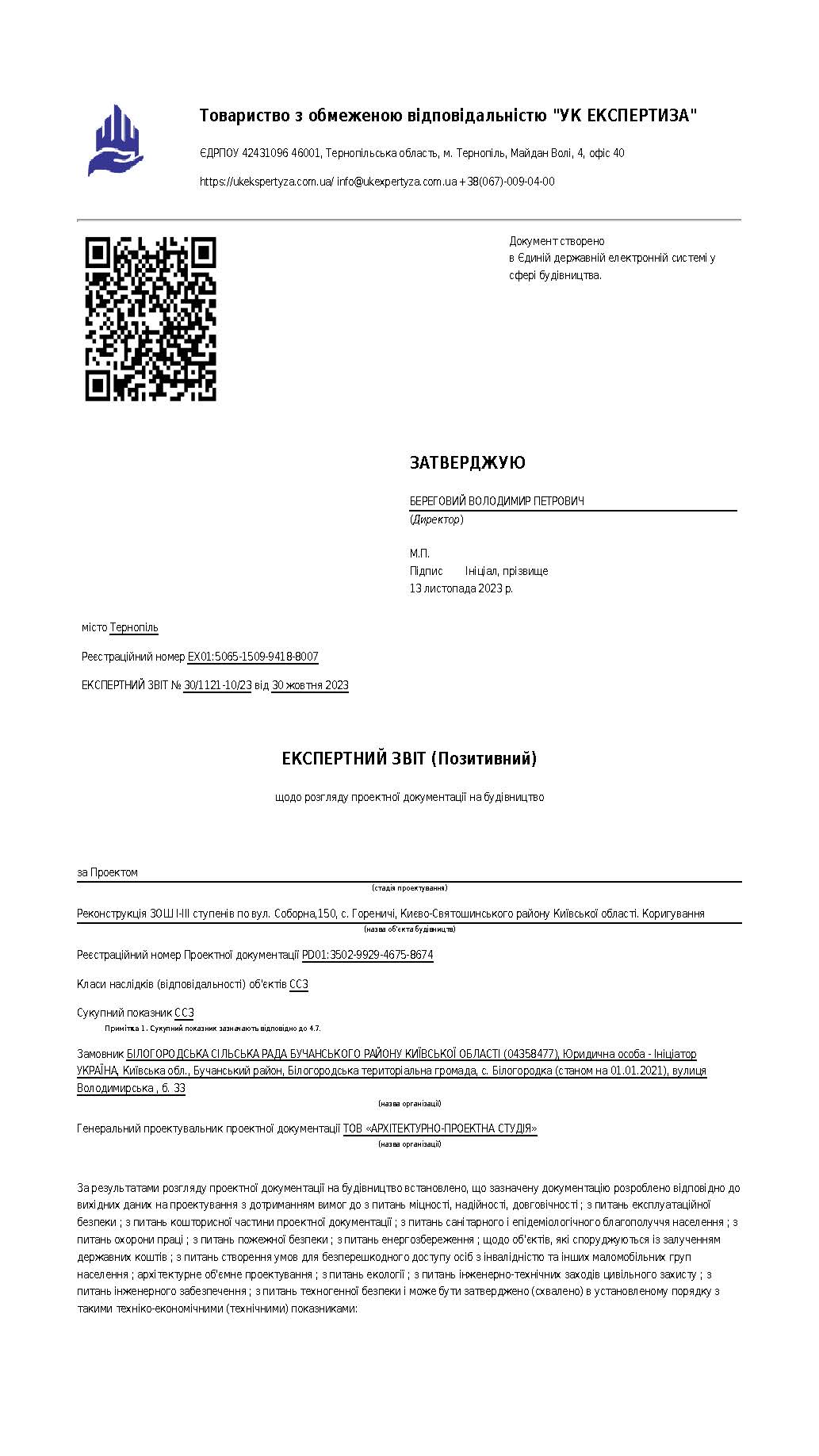 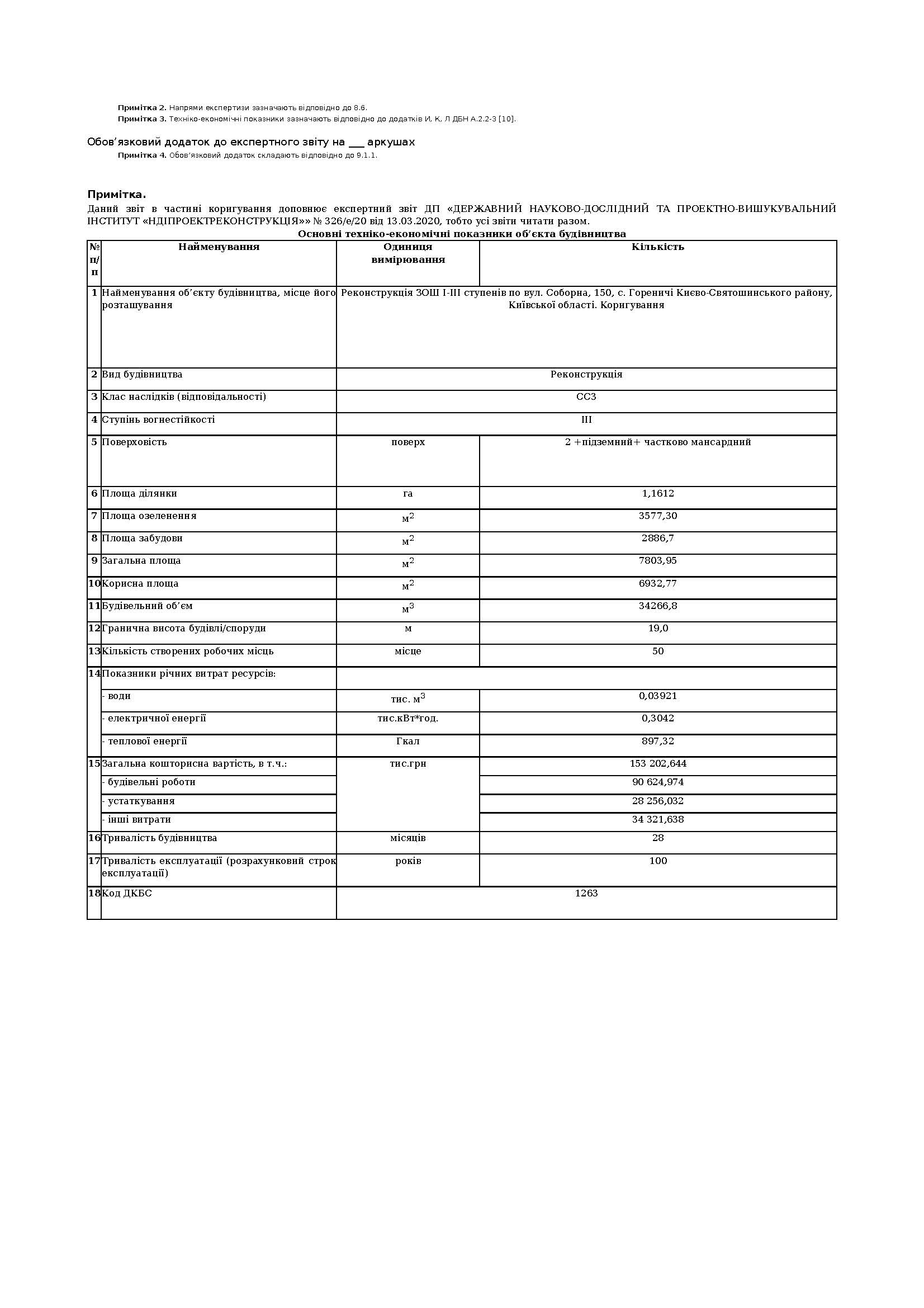 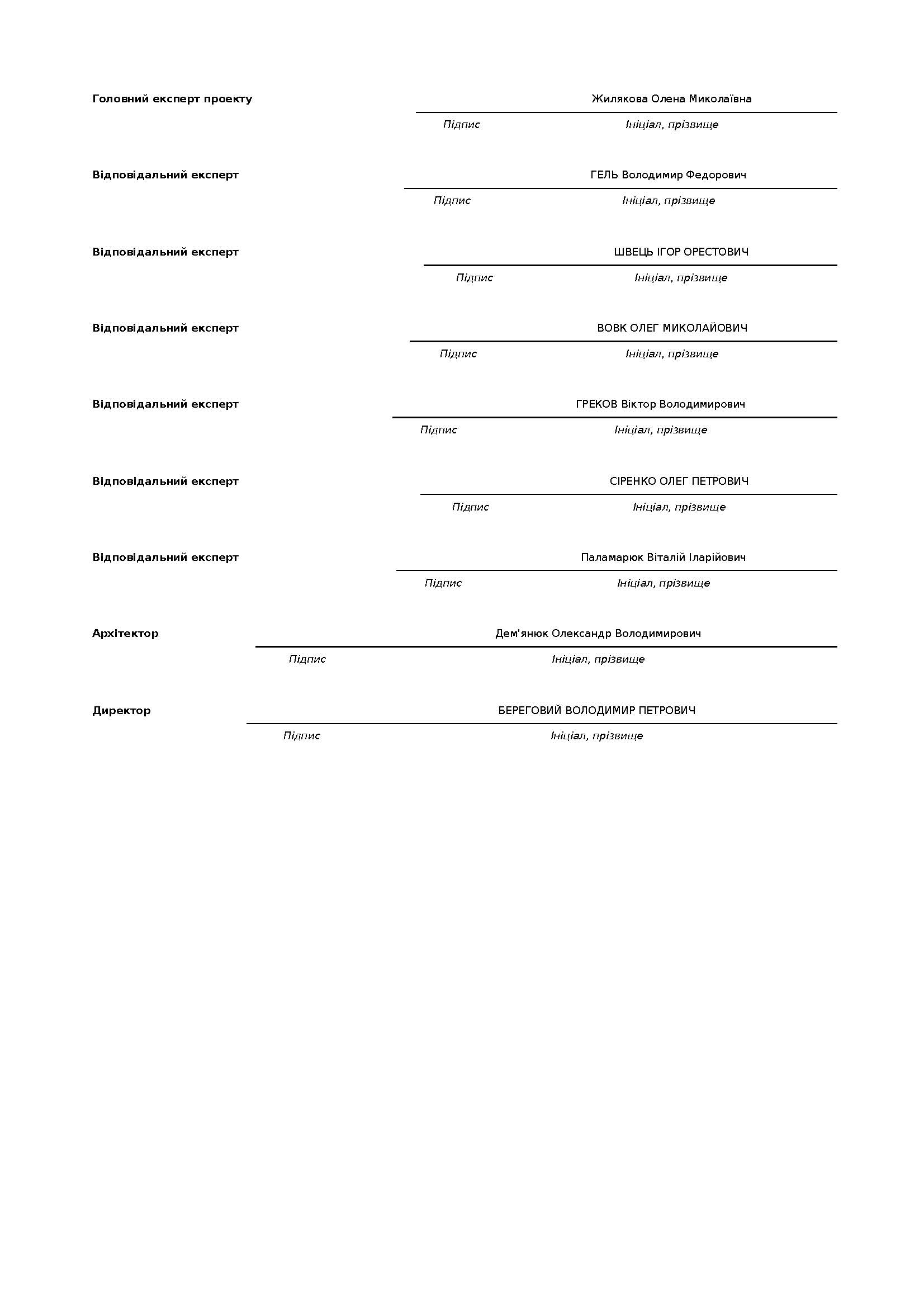 У разі, якщо предметом закупівлі є виконання робіт з будівництва (нового будівництва, реконструкцій, реставрації, капітального ремонту) об’єктів, до технічного завдання включається:- пояснювальна записка до розробленого фахівцями, що відповідають діючим в Україні кваліфікаційним вимогам до професій працівників відповідної кваліфікаційної категорії, та затвердженого відповідно до законодавства проекту будівництва;  - звіт про проведення експертизи проекту будівництва, проведеної експертною організацією із залученням експертів, які відповідають діючим в Україні кваліфікаційним вимогам до професій працівників відповідної кваліфікаційної категорії, у випадках, коли проведення експертизи проекту будівництва передбачено законодавством.)Для підтвердження можливості виконання робіт учасники в складі пропозиції повинні надати:Копію дозволу або декларація Державної служби України з питань охорони праці на проведення робіт підвищеної небезпеки, по даних видах робіт:Роботи, що виконуються на висоті понад 1,3 метра;Верхолазні роботи та промисловий альпінізм;Нанесення лакофарбових покрить, ґрунтовок та шпакльовок на основі нітрофарб, полімерних композицій (поліхлорвінілових, епоксидних тощо);Зварювальні, газополум’яні, а також наплавочні і паяльні роботи, що виконуються із застосуванням відкритого полум’я;Застосування скловати, шлаковати, азбесту, мастик на бітумній основі, перхлорвінілових і бакелітових матеріалів;Монтаж, демонтаж та капітальний ремонт будинків, споруд, а також відновлення та зміцнення їх аварійних частин;Вантажно-розвантажувальні роботи за допомогою машин і механізмів;Роботи в діючих електроустановках і на кабельних лініях напругою понад 1000 В, в зонах дії струму високої частоти;Роботи в колодязях, шурфах, траншеях, котлованах, бункерах, камерах, колекторах, замкнутому просторі (ємностях, боксах, топках, трубопроводах тощо);Земляні роботи, що виконуються на глибині понад 2 метри або в зоні розташування підземних комунікацій чи під водою.Примітка: У разі, якщо у даному технічному завданні йде посилання на конкретну марку чи фірму, патент, конструкцію або тип товару, то вважається, що технічне завдання містить вираз (або еквівалент).Додаток 3-Адо тендерної документаціїЛист-гарантія Повне найменування учасника __________________________________________________Юридична адреса _____________________________________________________________Код ЄДРПОУ _________________________________________________________________ПІБ керівника або представника згідно довіреності___________________________________Ми, ______________________________________________________________________(повне найменування учасника )при виконанні робіт по об’єкту: ________________________________________________________.Гарантуємо що:При виконанні робіт буде передбачено застосування заходів із захисту довкілля, а саме:запобігання утворенню та зменшення обсягів будівельних відходів;здійснення збирання, складування та вивезення відходів, які утворюються при проведенні робіт, визначених договірними зобов'язаннями щодо предмета закупівлі;не допущення розливу нафтопродуктів, мастил та інших хімічних речовин на ґрунт;під час експлуатації будівельних машин і механізмів здійснення заходів щодо зниження токсичності викидів;ощадливе використання води та електроенергії.Відповідальність за виконання вимог екологічної безпеки несе керівник підприємства.Після закінчення робіт з будівництва об’єкту територію буде очищено від будівельного сміття.Усі застосовані матеріали і устаткування будуть мати сертифікати у тому числі і по пожежній безпеці та гігієнічні висновки та будуть надані  під час прийому – передачі об'єкту.Надані в складі пропозиції документи повністю відповідають оригіналу/копії, а відображена у них інформація є повною, достовірною та об’єктивною, а також, що особа, яка підписала пропозицію, несе персональну відповідальність за інформацію вказаних в документах;Роботи будуть виконані в строк та в повному обсязі із забезпеченням відповідних гарантійних термінів.При виконанні робіт буде дотримано всіх необхідних вимог з безпеки та охорони праці.м.п.Посада, прізвище, ініціали, підпис уповноваженої особи учасника.Додаток 4до тендерної документаціїПодається у наведеному нижче вигляді, на    фірмовому бланку учасника (за наявністю)Довідка, яка містить інформацію про залучення субпідрядних організацій до виконання робіт* учасник повинен надати у складі своєї тендерної  пропозиції копію ліцензії, та/або дозволу субпідрядної організації (надається у випадку якщо  роботи які будуть виконуватись субпідрядною організацією передбачають отримання ліцензії, та/або дозволу).Посада, прізвище та ініціали уповноваженої особи учасника, підпис, М.П.Примітка: якщо Учасник не планує залучати до виконання робіт субпідрядні організації, Учасник у складі тендерної пропозиції повинен надати лист у довільній формі в якому потрібно зазначити, що субпідрядні організації залучатися не будуть.ЗАЯВАщодо відсутності підстав, визначених у у пункті 47  Особливостей, стосовно  залучених субпідрядників/співвиконавцівМи, /найменування Учасника/ (далі – Учасник), цією довідкою засвідчуємо про відсутність підстав, визначених у пункті 47 Особливостей, стосовно залученого нами субпідрядника/співвиконавця, /найменування субпідрядника/співвиконавця/, а саме:1) відомості про юридичну особу, яка є залученим субпідрядником/співвиконавцем процедури закупівлі, не внесено до Єдиного державного реєстру осіб, які вчинили корупційні або пов’язані з корупцією правопорушення;2) керівника залученого субпідрядника/співвиконавця процедури закупівлі, фізичну особу, яка є залученим субпідрядником/співвиконавцем, не було притягнуто згідно із законом до відповідальності за вчинення корупційного правопорушення або правопорушення, пов’язаного з корупцією ;3) фізична особа, яка є залученим субпідрядником/співвиконавцем процедури закупівлі, не була засуджена за кримінальне правопорушення, вчинене  з корисливих мотивів (зокрема, пов’язаний з хабарництвом та відмиванням коштів), не має не знятої та не погашеної у встановленому законом порядку судимості;4) керівника залученого субпідрядника/співвиконавця процедури закупівлі, не було засуджено за кримінальне правопорушення, вчинене з корисливих мотивів (зокрема, пов’язаний з хабарництвом та відмиванням коштів), немає не знятої або не погашеної у встановленому законом порядку судимості;5) залучений субпідрядник/співвиконавець процедури закупівлі не визнаний у встановленому законом порядку банкрутом та стосовно нього не відкрита ліквідаційна процедура;7) керівника залученого субпідрядника/співвиконавця процедури закупівлі, фізичну особу, яка є залученим субпідрядником/співвиконавцем, не було притягнуто згідно із законом до відповідальності за вчинення правопорушення, пов’язаного з використанням дитячої праці чи будь-якими формами торгівлі людьми.Додаток 5до тендерної документаціїПодається у наведеному нижче вигляді, на    фірмовому бланку учасника (за наявністю)Учасник не повинен відступати від даної формиДовідкапро наявність Учасника торгів обладнання та матеріально-технічної бази, необхідних для виконання робіт за предметом закупівлі.*Заповнюється по рядках, за якими планується залучати потужності субпідрядника._________________________________________________                           _______________посада, прізвище, ініціали уповноваженої особи учасника				(підпис)М.П.Додаток 6до тендерної документаціїПодається у наведеному нижче вигляді, на    фірмовому бланку учасника (за наявністю)Учасник не повинен відступати від даної формиДовідкапро наявність у Учасника працівників відповідної кваліфікації,які мають необхідні знання та досвід* Зазначається для працівників, щодо яких законодавством передбачено проведення професійної атестації з видачею відповідного кваліфікаційного сертифіката.**Заповнюється для персоналу, якщо залучається від субпідрядника та дозволяється подавати договір про наміри.На підтвердження інформації щодо працевлаштування працівників в учасника (субпідрядника), разом з передбаченою цим додатком до тендерної документації довідкою, Учаснику у складі тендерної пропозиції необхідно надати скан-копії трудових книжок (сторінка із даними працівника та сторінка (сторінки) із зазначенням відповідного місця працевлаштування) або копії відомостей про трудову діяльність з реєстру застрахованих осіб Державного реєстру загальнообов’язкового державного соціального страхування виданих Пенсійним фондом України стосовно таких працівників або наказів про прийняття на роботу або трудових договорів (контрактів), Якщо субпідрядником виступатиме фізична особа (фізична особа-підприємець), яка має відповідну кваліфікацію та своєю особистою працею буде забезпечувати виконання доручених їй обсягів робіт, зазначені вище документи щодо працевлаштування не надаються.На підтвердження інформації що кваліфікації працівників в учасника (субпідрядника), разом з передбаченою цим додатком до тендерної документації довідкою Учаснику у складі тендерної пропозиції необхідно надати скан-копії зазначених у довідці чинних (не призупинених, не анульованих, тощо) кваліфікаційних сертифікатів відповідних працівників.._________________________________________________                           _______________посада, прізвище, ініціали уповноваженої особи учасника				(підпис)М.П.Додаток 7до тендерної документаціїПодається у наведеному нижче вигляді, на    фірмовому бланку учасника (за наявністю)Учасник не повинен відступати від даної формиДовідкапро наявність у Учасника торгів документально підтвердженого досвіду виконання аналогічних договорівДо цієї довідки додаються скани підтвердних документів: аналогічних договорів з додактовими угодами та актів виконаних робіт на всю суму договору. У випадку коли сума актів виконаних робіт не відповідає вказаній вартості договору – надати пояснення.-- листи-відгуки від контрагентів, зазначених в довідці про виконання аналогічних договорів, з зазначенням інформації про належне виконання договору, з додаванням підтверджуючих документів про прийняття в експлуатацію закінчених будівництвом об’єктів._________________________________________________                           _______________посада, прізвище, ініціали уповноваженої особи учасника				(підпис)М.П.Додаток 8до тендерної документаціїПодається у наведеному нижче вигляді, на    фірмовому бланку учасника (за наявністю)Учасник не повинен відступати від даної формиПАКТ ПРО ЗГОДУЩОДО ПРОФЕСІЙНОЇ ЧЕСНОСТІ«Ми заявляємо та зобов’язуємося в односторонньому порядку, що ні ми, ні будь-хто, зокрема жоден з наших директорів, працівників, агентів, партнерів у спільних підприємствах або субпідрядників, якщо такі є, які діють від нашого імені з відповідними повноваженнями або проінформувавши нас або з нашої згоди або за нашої підтримки, не здійснюють або не будуть здійснювати жодної дії, що підпадає під Заборонену поведінку (як визначено нижче) у рамках тендерного процесу або під час виконання чи постачання будь-яких робіт, товарів або послуг за  договором Реконструкція ЗОШ І-ІІІ ступенів по вул. Соборна, 150, с. Гореничі Києво-Святошинського району, Київської області. Коригування (у подальшому - Договір), та зобов’язуємося в односторонньому порядку повідомити Вас, якщо будь-яка особа в нашій організації, що відповідає за забезпечення дотримання цього одностороннього зобов’язання, помітить здійснення будь-якої із Заборонених Дій. На весь час проведення тендеру і, у випадку укладення Договору з переможцем, на весь термін виконання Договору ми зобов’язуємося призначити співробітника, який буде обґрунтовано прийнятний для Вас і до якого Ви будете мати повний та безпосередній доступ, на якого буде покладено обов’язок забезпечення дотримання цього Одностороннього зобов’язання та якому буде надано необхідні повноваження, а також забезпечити його роботу в офісі. Ми заявляємо та зобов’язуємося в односторонньому порядку, що ні ми, ні будь-хто, зокрема жоден з наших директорів, працівників, агентів, партнерів у спільних підприємствах або субпідрядників, якщо такі є, які діють від нашого імені з відповідними повноваженнями або проінформувавши нас або з нашої згоди або за нашої підтримки, (і) не є особами, включеними до переліку осіб, щодо яких запроваджено санкції ЄС/ ООН, або не є особами, які будь-яким іншим чином підпадають під їх дію та (іі) не будемо/ будуть  діяти, при виконанні або постачанні будь-яких робіт, товарів чи наданні послуг у рамках цього Договору, всупереч санкціям ЄС/ ООН. Ми зобов’язуємося в односторонньому порядку повідомити Вас, якщо будь-яка особа в нашій організації, що відповідає за забезпечення дотримання цього одностороннього зобов’язання, матиме інформацію щодо зазначеного вище. Якщо (і) ми або будь-який такий директор, співробітник, агент або партнер у рамках спільного підприємства, якщо таке існує, діючи так, як було зазначено вище, були засуджені будь-яким судом за звинуваченням, яке включає Заборонену Дію у зв’язку з будь-яким тендерним процесом або наданням робіт, товарів або послуг протягом п’яти років, які безпосередньо передують даті цього Зобов’язання, або (іі) якщо будь-який директор, співробітник, агент або партнер у рамках спільного підприємства, якщо таке існує, був звільнений або звільнився з будь-якої посади через участь у будь-якій діяльності, що підпадає під Заборонену поведінку або (ііі) якщо ми або будь-який з наших директорів, співробітників, агентів або партнерів у рамках спільного підприємства, якщо такі існують, діючи, як було зазначено вище, були виключені установами ЄС або будь-яким провідним банком багатостороннього розвитку (включаючи Групу Світового Банку, Африканський банку розвитку, Азійський банк розвитку, Європейський банк реконструкції та розвитку, Європейський інвестиційний банк або Міжамериканський банк розвитку) з участі в тендерній процедурі через дії, що підпадають під Заборонену поведінку, ми надамо детальну інформацію про таке засудження, звільнення або відставку чи виключення нижче, разом з даними про заходи, які ми здійснили або будемо здійснювати, щоб гарантувати, що ні така компанія, ні жоден з наших директорів, співробітників або агентів не здійснить жодних дій, що підпадають під Заборонену поведінку у зв’язку з Договором (зазначити деталі, якщо необхідно). Ми визнаємо, що якщо до нас буде застосовано рішення Європейського інвестиційного банку (ЄІБ) про виключення, ми не матимемо права присудження контракту, який фінансується ЄІБ.Ми надамо Білогородській сільській раді Бучанського району Київської області Європейському інвестиційному банку (ЄІБ) та аудиторам, призначеним будь-ким з них, а також будь-якому органу або установі або організації Європейського Союзу, уповноваженій за законодавством Європейського Союзу, право перевіряти наші звіти та бухгалтерську документацію, а також звіти та бухгалтерську документацію всіх наших субпідрядників за цим Договором, а також знімати копії. Ми згодні зберігати ці звіти та бухгалтерську документацію загалом відповідно до діючого законодавства, але у будь-якому випадку мінімум шість років, починаючи від дати подання тендерної пропозиції та, у випадку присудження нам контракту, мінімум шість років, починаючи від дати завершення контракту по суті. З огляду на цілі цього Зобов’язання, під Забороненою поведінкою розуміють дії, які визначено такими у Політиці ЄІБ щодо боротьби проти шахрайства._______________________					_____________(посада, ім’я)								(підпис)Примітка: Це Зобов’язання  повинне зберігатися в ініціатора проекту та надаватися Банку за запитом.Цей документ був виданий англійською та української мовами. Англійська версія – основна, а український варіант складений виключно задля зручності. У випадку невідповідностей між двома версіями документу, англійська версія вважатиметься пріоритетною.COVENANT OF INTEGRITY’S “We declare and covenant that neither we nor anyone, including any of our directors, employees, agents, joint venture partners or sub-contractors, where these exist, acting on our behalf with due authority or with our knowledge or consent, or facilitated by us, has engaged, or will engage, in any Prohibited Conduct (as defined below) in connection with the tendering process or in the execution or supply of any works, goods or services for Reconstruction of General Education school I-III degrees on the street. Soborna, 150, village of Horenychi of Kyiv-Sviatoshyn district, Kyiv oblast. Аdjustment (the “Contract”) and covenant to so inform you if any instance of any such Prohibited Conduct shall come to the attention of any person in our organisation having responsibility for ensuring compliance with this Covenant.We shall, for the duration of the tender process and, if we are successful in our tender, for the duration of the Contract, appoint and maintain in office an officer, who shall be a person reasonably satisfactory to you and to whom you shall have full and immediate access, having the duty, and the necessary powers, to ensure compliance with this Covenant.We declare and covenant that neither we nor anyone, including any of our directors, employees, agents, joint venture partners or sub-contractors, where these exist, acting on our behalf with due authority or with our knowledge or consent, or facilitated by us, (i) is listed or otherwise subject to EU/UN Sanctions and (ii) in connection with the execution or supply of any works, goods or services for the Contract, will act in contravention of EU/UN Sanctions.We covenant to so inform you if any instance shall come to the attention of any person in our organisation having responsibility for ensuring compliance with this Covenant.If (i) we have been, or any such director, employee, agent or joint venture partner, where this exists, acting as aforesaid has been, convicted in any court or sanctioned by any authority of any offence involving a Prohibited Conduct in connection with any tendering process or provision of works, goods or services during the five years immediately preceding the date of this Covenant, or (ii) any such director, employee, agent or a representative of a joint venture partner, where this exists, has been dismissed or has resigned from any employment on the grounds of being implicated in any Prohibited Conduct, or (iii) we have been, or any of our directors, employees, agents or joint venture partners, where these exist, acting as aforesaid has been excluded or otherwise sanctioned by the EU Institutions or any major Multi-lateral Development Bank (including World Bank Group, African Development Bank, Asian Development Bank, European Bank for Reconstruction and Development, European Investment Bank or Inter-American Development Bank) from participation in a tendering procedure on the grounds of Prohibited Conduct, we give details of that conviction, dismissal or resignation, or exclusion below, together with details of the measures that we have taken, or shall take, to ensure that neither this company nor any of our directors, employees or agents commits any Prohibited Conduct in connection with the Contract [give details if necessary].We acknowledge that if we are subject to an exclusion decision by the European Investment Bank (EIB), we will not be eligible to be awarded a contract to be financed by the EIB.We grant Bilogorodka village council , the European Investment Bank and auditors appointed by either of them, as well as any authority or European Union institution or body having competence under European Union law, the right to inspect and copy our books and records and those of all our sub-contractors under the Contract. We accept to preserve these books and records generally in accordance with applicable law but in any case for at least six years from the date of tender submission and in the event we are awarded the Contract, at least six years from the date of substantial performance of the Contract.”For the purpose of this Covenant, Prohibited Conduct has the meaning provided in the EIB’s Anti-Fraud Policy._____________________________ 					________________(title, name)								(signature)Note: This Covenant must be kept by the promoter and available upon request from the Bank.This document is being executed in English and Ukraine. The English version is the operative document and the Ukrainian version is for convenience only. To the extent of any inconsistencies between the two versions the English version shall prevail.Додаток 9до тендерної документаціїПодається у наведеному нижче вигляді, на    фірмовому бланку учасника (за наявністю)Учасник не повинен відступати від даної формиПАКТ ЩОДО ДОТРИМАННЯЕКОЛОГІЧНИХ ТА СОЦІАЛЬНИХ СТАНДАРТІВ“Ми, що нижче підписалися, беремо на себе зобов’язання дотримуватися – і гарантуємо, що всі наші субпідрядники будуть дотримуватися – всіх нормативно-правових документів у сфері законодавства про працю, які застосовуються у країні виконання договору, а також всіх національних законодавчих та нормативних актів та будь-яких зобов’язань у відповідних міжнародних конвенціях та багатосторонніх угодах щодо захисту довкілля, які діють у країні виконання договору. Стандарти у сфері праці. Ми також зобов’язуємося дотримуватися принципів восьми основних стандартів у сфері праці (МОП),  а саме: стосовно дитячої праці, примусової праці, відсутності дискримінації та свободи об’єднань та права на ведення колективних переговорів. Ми будемо (і) виплачувати заробітну плату за ставками та здійснювати соціальні виплати, і дотримуватися умов праці (зокрема годин робочого часу та днів відпочинку), які не будуть нижчими за ті, які встановлене для сфери торгівлі або промисловості, в якій виконується робота; та (іі) будемо вести повний та точний облік зайнятості працівників на місці робіт. Охорона праці та техніка безпеки, охорона здоров’я та громадська безпека. Ми зобов’язуємося (і) дотримуватися всіх діючих у країні виконання договору законодавчих актів у сфері охорони праці та техніки безпеки на робочому місці; (іі) розробити та впровадити всі необхідні плани та системи управління охороною праці та технікою безпеки, відповідно до заходів, визначених у Плані екологічного та соціального менеджменту проекту (ПЕСМ), та Керівних принципів МОП щодо систем управління охороною праці та технікою безпеки; (ііі) забезпечити працівникам, які залучені до виконання проекту, доступ до безпечних санітарно-гігієнічних об’єктів належного рівня, а також надати працівникам, які проживатимуть на місці виконання робіт, житлові приміщення, відповідно до положень Стандарту 9 Керівництва ЄІБ з екологічної та соціальної політики; та (iv) застосовувати заходи забезпечення безпеки, які відповідають міжнародним стандартам та принципам захисту прав людини, якщо проект вимагає застосування таких заходів. Захист навколишнього середовища. Ми зобов’язуємося застосувати всі необхідні заходи для захисту навколишнього середовища на місці виконання робіт та за його межами та для обмеження незручностей для людей та майна, що спричинені забрудненням, шумом, дорожнім рухом та іншими наслідками діяльності. З огляду на це, викиди, забруднення поверхні та стічні води, пов’язані з нашою діяльністю, будуть відповідати лімітам, технічним умовам або положенням, які визначено [зазначити назву відповідного документу] та міжнародними і національними законодавчими та нормативними актами, які діють у країні виконання договору.Екологічні та соціальні показники діяльності. Ми зобов’язуємося (і) подавати на початку будівельних робіт та оновлювати кожні 6 місяців, а також після завершення будівельних робіт Білогородській сільській раді Бучанського району Київської області  звіти екологічного та соціального моніторингу та (іі) дотримуватися кількісних показників, які визначено для нас відповідними екологічними дозволами [зазначити назву відповідного документу, якщо необхідно] та застосовувати будь-які коректуючи або превентивні дії, передбачені у щорічному звіті екологічного та соціального моніторингу. Цим ми заявляємо, що екологічні та соціальні зобов'язання, як частина цього договору, були належним чином враховані в проектній документації, що пройшла відповідну експертизу та повністю відповідають українському законодавству на основі якого відповідна тендерна документація була розроблена. Ми зобов’язуємося (і) виконати повторну оцінку, за участю Білогородської сільської ради Бучанського району Київської області, будь-яких змін до проектної документації, які можуть потенційно спричинити негативні екологічні або соціальні наслідки; (іі) проінформувати письмово та своєчасно Білогородську сільську раду Бучанського району Київської області про будь-які непередбачені екологічні або соціальні ризики або наслідки, які виникають під час виконання договору та реалізації проекту, які не було враховано раніше; та (ііі) за участю Білогородської сільської ради Бучанського району Київської області, здійснити коригування екологічного та соціального моніторингу та мінімізаційних заходів, що є необхідним для забезпечення дотримання наших екологічних та соціальних зобов’язань. Персонал, відповідальний за екологічні та соціальні питання. Ми сприятимемо постійному моніторингу та нагляду зі сторони замовника проекту за дотриманням нами екологічних та соціальних зобов’язань, описаних вище. Ми надамо замовнику проекту, ЄІБ та аудиторам, призначеним будь-ким з них, право перевіряти всі наші облікові записи, звіти, електронні дані та документацію, які стосуються екологічних і соціальних аспектів поточного договору, а також всі такі облікові записи, звіти, електронні дані та документацію наших субпідрядників. ПІБ                                          ПосадаПідписНалежним чином уповноважений на підписання договору від іменіДата Примітка: Це Зобов’язання повинно зберігатись в ініціатора проекту та надаватися Банку за запитом.Цей документ був виданий англійською та української мовами. Англійська версія – основна, а український варіант складений виключно задля зручності. У випадку невідповідностей між двома версіями документу, англійська версія вважатиметься пріоритетною.Environmental and Social Covenant We, the undersigned, commit to comply with – and ensuring that all of our sub-contractors comply with – all labour laws and regulations applicable in the country of implementation of the contract, as well as all national legislation and regulations and any obligation in the relevant international conventions and multilateral agreements on environment applicable in the country of implementation of the contract. Labour standards. We further commit to the principles of the eight Core ILO standards pertaining to: child labour, forced labour, non-discrimination and freedom of association and the right to collective bargaining. We will (i) pay rates of wages and benefits and observe conditions of work (including hours of work and days of rest) which are not lower than those established for the trade or industry where the work is carried out; and (ii) keep complete and accurate records of employment of workers at the site. Occupational and Public Health, Safety and Security. We commit to (i) complying with all applicable health and safety at work laws in the country of implementation of the contract; (ii) developing and implementing the necessary health and safety management plans and systems, in accordance with the measures defined in the Project’s Environmental and Social Management Plan (ESMP) and the ILO Guidelines on occupational safety and management systems; (iii) providing workers employed for the project access to adequate, safe and hygienic facilities as well as living quarters in line with the provisions of Standard 9 of the EIB’s Environmental and Social Handbook for workers living on-site; and (iv) using security management arrangements that are consistent with international human rights standards and principles, if such arrangements are required for the project. Protection of the Environment. We commit to taking all reasonable steps to protect the environment on and off the site and to limit the nuisance to people and property resulting from pollution, noise, traffic and other outcomes of the operations. To this end, emissions, surface discharges and effluent from our activities will comply with the limits, specifications or stipulations as defined in [insert name of the relevant document] and the international and national legislation and regulations applicable in the country of implementation of the contract.Environmental and social performance. We commit to (i) submitting at the beginning of construction works and to be updated every 6 months, as well as after the completion of construction works environmental and social monitoring reports to Bilogorodka village council; and (ii) complying with the measures assigned to us as set forth in the environmental permits [insert name of the relevant document if applicable] and any corrective or preventative actions set forth in the annual environmental and social monitoring report. We hereby declare that the environmental and social obligations as part of this contract were duly taken into account in the design documentation, which has passed the relevant examination and fully complies with Ukrainian legislation and regulations, on the basis of which the relevant tender documentation was created. We commit to (i) reassessing, in consultation with  Bilogorodka village council, any changes to the project design that may potentially cause negative environmental or social impacts; (ii) providing Bilogorodka village council with a written notice and in a timely manner of any unanticipated environmental or social risks or impacts that arise during the execution of the contract and the implementation of the project previously not taken into account; and (iii) in consultation with Bilogorodka village council, adjusting environmental and social monitoring and mitigation measures as necessary to assure compliance with our environmental and social obligations.Environmental and social staff. We shall facilitate the contracting authority’s ongoing monitoring and supervision of our compliance with the environmental and social obligations described above. We accord the Contracting Authority and the EIB and auditors appointed by either of them, the right of inspection of all our accounts, records, electronic data and documents related to the environmental and social aspects of the current contract, as well as all those of our sub-contractors. SignedDuly authorised to sign the contract for and on behalf ofDateNote to the Promoter: This Environmental and Social Covenant must be kept by the Promoter and made available, upon request, to the Bank.This document is being executed in English and Ukraine. The English version is the operative document and the Ukrainian version is for convenience only. To the  extent of any inconsistencies between the two versions the English version shall prevail.ЗАТВЕРДЖЕНОПротокол прийняття рішення уповноваженою особою від 24.04.2024 року № 1	Уповноважена особаЛюбов ШКАРАНДАТЕНДЕРНА ДОКУМЕНТАЦІЯВІДКРИТІ ТОРГИ№ пунктуРозділ І Загальні положенняРозділ І Загальні положення1Терміни, які вживаються в тендерній документаціїТендерну документацію розроблено відповідно до вимогЗакону України «Про публічні закупівлі» (далі — Закон) та Особливостей здійснення публічних закупівель товарів, робіт і послуг для замовників, передбачених Законом України «Про публічні закупівлі», на період дії правового режиму воєнного стану в Україні та протягом 90 днів з дня його припинення або скасування, затверджених постановою Кабінету Міністрів України від 12.10.2022 № 1178 (далі — Особливості).Терміни, які використовуються в цій документації, вживаються у значенні в Законі та Особливостях.У тендерній документації відповідно до частини 3 статті 22 Закону та абзацу 10 пункту 3 Особливостей також відображені певні додаткові обов'язкові умови), встановлення яких передбачено Фінансовою угодою (далі – Фінансова Угода) між Україною’ та Європейським інвестиційним банком щодо реалізації Програми з відновлення  України (далі – ПВУ), ратифікованою Законом України від 14 липня 2021 р. № 1645-IX, та які описані у Керівних принципах імплементації Програми, схвалених ЄІБ як такі, що відповідають Керівництву ЄІБ із закупівель.Такі додаткові обов’язкові умови можуть відрізнятися від норм Закону і Особливостей, проте підлягають застосування для цього тендеру.2Інформація про замовника торгів2.1Повне найменуванняБілогородська сільська рада Бучанського району Київської області2.2Місцезнаходження08140 с. Білогородка Бучанського району Київської області, вул. Володимирська, 332.3Посадова особа замовника, уповноважена здійснювати зв'язок з учасникамиШкаранда Любов Миколаївна – начальник відділу публічних закупівель та постачання Білогородської сільської ради, тел.:  067-434-81-19, bilogorod.rada@gmail.com3Процедура закупівлівідкриті торги з особливостями4Інформація про предмет закупівлі4.1Назва предмета закупівліРеконструкція ЗОШ І-ІІІ ступенів по вул. Соборна,150, с. Гореничі, Києво-Святошинського району Київської області. Коригування (код ДК 021:2015 45454000-4 Реконструкція) 4.2Опис окремої частини (частин) предмета закупівлі (лота), щодо якої можуть бути подані тендерні пропозиціїВимогами даної тендерної документаці не передбачено встановлення окремих частин предмета закупівлі (лотів).4.3Місце та обсяг виконання робітАдреса Об’єкту: вул. Соборна,150, с. Гореничі, Києво-Святошинського району Київської областіОбсяг робіт визначено у Додатку 3 «Технічне завдання» до тендерної документації.4.4Строк виконання робітДо 30 вересня 2026 року, докладно встановлені у Додатках 3 «Технічне завдання».5Недискримінація учасниківВітчизняні та іноземні учасники всіх форм власності та організаційно-правових форм беруть участь у процедурах закупівель на рівних умовах. Відповідно до абзацу другого підпункту 4 п.6¹ Розділу Х «Прикінцеві та перехідні положення» Закону у поєднанні з статтею 6 Закону, особливості щодо локалізації виробництва та їх врахування під час оцінки пропозицій, передбачені Законом, НЕ застосовуються до закупівель у межах ПВУ. 6Інформація про валюту, у якій повинно бути розраховано та зазначено ціну тендерної пропозиціїВалютою тендерної пропозиції є національна валюта України  -  гривня.У разі якщо учасником процедури закупівлі є нерезидент, такий учасник може зазначити ціну тендерної пропозиції у Доларах США або ЄВРО. При цьому при розкритті тендерних пропозицій ціна такої тендерної пропозиції перераховується у гривні за офіційним курсом гривні до Доларів США або ЄВРО, встановленим Національним банком України на дату розкриття тендерних пропозицій.7Інформація про мову (мови), якою (якими) повинно бути складено тендерні пропозиціїМова тендерної пропозиції – українська (пункт 8 частина друга,  Стаття 21 Закону).Під час проведення процедур закупівель усі документи, що готуються замовником, викладаються українською мовою, а також за рішенням замовника одночасно всі документи можуть мати автентичний переклад іншою мовою.Визначальним є текст, викладений українською мовою.Стандартні характеристики, вимоги, умовні позначення у вигляді скорочень та термінологія, пов’язана з товарами, роботами чи послугами, що закуповуються, передбачені існуючими міжнародними або національними стандартами, нормами та правилами, викладаються мовою їх загальноприйнятого застосування.Уся інформація розміщується в електронній системі закупівель українською мовою, крім тих випадків, коли використання букв та символів української мови призводить до їх спотворення (зокрема, але не виключно, адреси мережі Інтернет, адреси електронної пошти, торговельної марки (знака для товарів та послуг), загальноприйняті міжнародні терміни). Тендерна пропозиція та всі документи, які передбачені вимогами тендерної документації та додатками до неї, складаються українською мовою. Документи або копії документів (які передбачені вимогами тендерної документації та додатками до неї), які надаються Учасником у складі тендерної пропозиції, викладені іншими мовами, повинні надаватися разом із їх автентичним перекладом українською мовою.Виключення:1. Замовник не зобов’язаний розглядати документи, які не передбачені вимогами тендерної документації та додатками до неї та які учасник додатково надає на власний розсуд, у тому числі якщо такі документи надані іноземною мовою без перекладу.2. У випадку надання учасником на підтвердження однієї вимоги кількох документів, викладених різними мовами, та за умови, що хоча б один з наданих документів відповідає встановленій вимозі, в тому числі щодо мови, замовник не розглядає інший(і) документ(и), що учасник надав додатково на підтвердження цієї вимоги, навіть якщо інший документ наданий іноземною мовою без перекладу.8Інформація про прийняття чи неприйняття до розгляду тендерної пропозиції, ціна якої є вищою ніж очікувана вартість предмета закупівлі, визначена замовником в оголошенні про проведення відкритих торгівЗамовник не приймає до розгляду тендерну пропозицію, ціна якої є вищою ніж очікувана вартість предмета закупівлі, визначена замовником в оголошенні про проведення відкритих торгів.Оскільки замовник не зазначив про прийняття до розгляду тендерної пропозиції, ціна якої є вищою, ніж очікувана вартість предмета закупівлі, визначена замовником в оголошенні про проведення відкритих торгів, та/або не зазначив прийнятний відсоток перевищення, або відсоток перевищення є більшим, ніж зазначений замовником в тендерній документації, то замовник відхиляє таку тендерну пропозицію відповідно до абзацу четвертого підпункту 2 пункту 44  Особливостей.9Перелік додатків тендерної документації1. Додаток 1 – Форма тендерної (цінової) пропозиції).2. Додаток 2 -- Примірний договір про закупівлю робіт (договір підряду)3. Додаток 3 -- ТЕХНІЧНЕ ЗАВДАННЯ на закупівлю по предмету закупівлі.4. Додаток 3-А – Форма гарантійного листа щодо виконання робіт.5. Додаток 4 – Форма довідки, яка містить інформацію про залучення субпідрядних організацій до виконання робіт.6. Додаток 5 – Форма довідки про наявність Учасника торгів обладнання та матеріально-технічної бази, необхідних для виконання робіт за предметом закупівлі7.  Додаток 6 – Форма довідки про наявність у Учасника працівників відповідної кваліфікації, які мають необхідні знання та досвід.8. Додаток 7 – Форма довідки про наявність у Учасника торгів документально підтвердженого досвіду виконання аналогічних договорів.9. Додаток 8 – ПАКТ ПРО ЗГОДУ ЩОДО ПРОФЕСІЙНОЇ ЧЕСНОСТІ (українською та англійською мовами).10. Додаток 9 -- ПАКТ ЩОДО ДОТРИМАННЯ ЕКОЛОГІЧНИХ ТА СОЦІАЛЬНИХ СТАНДАРТІВ (українською та англійською мовами).Розділ ІІ Порядок внесення змін та надання роз’яснень до тендерної документаціїРозділ ІІ Порядок внесення змін та надання роз’яснень до тендерної документаціїРозділ ІІ Порядок внесення змін та надання роз’яснень до тендерної документації1Процедура надання роз’яснень щодо тендерної документації Фізична/юридична особа має право не пізніше ніж за три дні до закінчення строку подання тендерної пропозиції звернутися через електронну систему закупівель до замовника за роз’ясненнями щодо тендерної документації та/або оголошення про проведення відкритих торгів та/або звернутися до замовника з вимогою щодо усунення порушення під час проведення тендеру (далі - звернення). Усі звернення автоматично оприлюднюються в електронній системі закупівель без ідентифікації особи, яка звернулася до замовника. Замовник повинен протягом трьох днів з дня їх оприлюднення надати відповідь на звернення та оприлюднити його в електронній системі закупівель.У разі несвоєчасного надання замовником відповіді на звернення електронна система закупівель автоматично зупиняє проведення відкритих торгів.Для поновлення проведення відкритих торгів замовник повинен розмістити відповідь в електронній системі закупівель з одночасним продовженням строку подання тендерних пропозицій не менше ніж на чотири дні.2Внесення змін до тендерної документаціїЗамовник має право з власної ініціативи або у разі усунення порушень вимог законодавства у сфері публічних закупівель, викладених у висновку органу державного фінансового контролю відповідно до статті 8 Закону, або за результатами звернень, або на підставі рішення органу оскарження внести зміни до тендерної документації та/або оголошення про проведення відкритих торгів. У разі внесення змін до тендерної документації та/або оголошення про проведення відкритих торгів строк для подання тендерних пропозицій продовжується замовником в електронній системі закупівель, а саме - в оголошенні про проведення відкритих торгів таким чином, щоб з моменту внесення змін до тендерної документації та/або оголошення про проведення відкритих торгів до закінчення кінцевого строку подання тендерних пропозицій залишалося не менше чотирьох днів.Зміни, що вносяться замовником до тендерної документації та/або оголошення про проведення відкритих торгів, розміщуються та відображаються в електронній системі закупівель у новій редакції зазначених документації та/або оголошення додатково до їх попередньої редакції. Замовник разом із змінами до тендерної документації та/або оголошення про проведення відкритих торгів в окремому документі оприлюднює перелік змін, що вносяться. Зміни до тендерної документації та/або оголошення про проведення відкритих торгів у машинозчитувальному форматі розміщуються в електронній системі закупівель протягом одного дня з дати прийняття рішення про їх внесення.Зазначена у цьому пункті  інформація оприлюднюється замовником відповідно до статті 10 Закону.Розділ ІІІ Інструкція з підготовки тендерної пропозиції Розділ ІІІ Інструкція з підготовки тендерної пропозиції Розділ ІІІ Інструкція з підготовки тендерної пропозиції 1Зміст і спосіб подання тендерної пропозиціїТендерна пропозиція подається відповідно до порядку, визначеного статтею 26 Закону, крім положень частин першої, четвертої, шостої та сьомої статті 26 Закону.Тендерна пропозиція подається в електронному вигляді через електронну систему закупівель шляхом заповнення електронних форм з окремими полями, у яких зазначається інформація про ціну, інші критерії оцінки (у разі їх встановлення замовником),  інформація від учасника процедури закупівлі про його відповідність кваліфікаційним критеріям, наявність/відсутність підстав, установлених у пункті 47 Особливостей і в тендерній документації; а також завантаження необхідних документів, що вимагаються згідно з умовами цієї тендерної документації.Тендерна пропозиція повинна складатися з:1. Документів, що підтверджують повноваження посадової особи або представника учасника процедури закупівлі щодо підпису документів тендерної пропозиції - у разі, якщо учасником є юридична особа, то учасник надає документ, який підтверджує її повноваження (наказ про призначення керівника підприємства на посаду або протокол рішення власників чи акціонерів про призначення керівника або виписку з протоколу засновників про призначення директора, президента, голови правління і т. п. або довіреність керівника учасника, яка засвідчує повноваження уповноваженої особи на підпис тендерної пропозиції та/або договору про закупівлю, або інше);- у      разі, якщо учасником є фізична особа, то учасник надає  копію паспорта (сторінки 1-2 та сторінки 3-6 за наявності записів, сторінку із зазначенням реєстрації місця проживання, для паспорта громадянина України, оформленого у вигляді книжечки, або дві сторони для паспорта громадянина України у формі картки, що містить безконтактний електронний носій), а якщо підписувати тендерну пропозицію та/або договір про закупівлю буде особа, яка була уповноважена фізичною особою учасником,   необхідно додатково надати нотаріально посвідчену довіреність, яка засвідчує повноваження уповноваженої особи на підпис тендерної пропозиції та/або договору про закупівлю, а також копію паспорта (сторінки 1-2 та сторінки 3-6 за наявності записів, сторінку із зазначенням реєстрації місця проживання, для паспорта громадянина України, оформленого у вигляді книжечки, або дві сторони для паспорта громадянина України у формі картки, що містить безконтактний електронний носій) такої уповноваженої особи2. Статуту або іншого установчого документу в останній редакції. У випадку, якщо Учасник діє на підставі модельного статуту необхідно надати рішення про створення Учасника. (для юридичних осіб)3. Свідоцтва платника ПДВ, витягу з реєстру платників ПДВ  або свідоцтва платника єдиного податку, витягу з реєстру платників єдиного податку (у разі ненадання, хоча б одного з документів визначених в цьому пункті, учасник має надати пояснення з посиланням на норми діючого законодавства, які містять обґрунтування підстав ненадання вказаних документів).4. Документів, вказаних в п. 5 розділу ІІІ тендерної документації (крім документів передбачених підпунктами 5.6.1 -- 5.6.3. пункту 5 розділу ІІІ тендерної документації, які надаватимуться учасником-переможцем).5. Заповненої тендерної пропозиції (цінова), оформленої згідно з Додатком 1 завіреної підписом уповноваженої особи Учасника та печаткою*.6. Інформації та сканованих документів про відповідність запропонованої пропозиції технічним вимогам, які встановлені в пункті 6 Розділу ІІІ та Додатку 3 до цієї тендерної документації.7. Документального підтвердження надання забезпечення тендерної пропозиції згідно з вимогами п. 2 Розділу ІІІ даної тендерної документації.8. Підписаного уповноваженим представником учасника Пакту про згоду щодо професійної чесності українською та англійською мовами (Додаток 8).9. Підписаного уповноваженим представником учасника Пакту щодо дотримання екологічних та соціальних стандартів українською та англійською мовами (Додаток 9). 10. Інші документи (з урахуванням абзацу першого частини третьої статті 22 Закону):- копії основних ліцензій, кваліфікаційних сертифікатів (якщо передбачене виконання видів робіт, пов'язаних із створенням об'єктів архітектури, відповідальні виконавці яких проходять професійну атестацію) та/або дозволів на виконання робіт, виданих уповноваженим державним органом необхідних для виконання робіт, вказаних в технічному завданні, якщо отримання ліцензій та/або дозвільних документів на виконання таких робіт передбачено законодавством. Дозвільні документи, кваліфікаційні сертифікати та/або ліцензії повинні бути чинними (надається у випадку, якщо вказані роботи виконуються безпосередньо учасником).- у разі залучення до виконання робіт по проекту стороннього суб'єкта господарювання (субпідрядної організації), Учасник надає довідку, за формою згідно додатку 4, з переліком субпідрядних організацій, які будуть залучені до виконання робіт з обов’язковим наданням копій дозвільних документів, кваліфікаційних сертифікатів та/або копій ліцензій таких субпідрядних організацій та їх працівників (з переліком робіт) на провадження господарської діяльності, необхідних для виконання робіт до яких їх залучають, якщо отримання ліцензій, кваліфікаційних сертифікатів та/або дозвільних документів на виконання таких робіт передбачено законодавством (дозвільні документи, кваліфікаційні сертифікати та/або ліцензії повинні бути чинними).- інші документи, які вимагаються по змісту тендерної документації, зокрема довідку, в довільній формі, про особу, яку уповноважено підписувати договір про закупівлю у разі перемоги учасника у торгах з обов’язковим наданням у складі своєї пропозиції копії документу, який посвідчує особу яку уповноважено підписувати договір про закупівлю.Кожен учасник має право подати тільки одну тендерну пропозицію.Документи, що входять до складу тендерної пропозиції (завантажуються при поданні) повинні бути скановані і розташовані послідовно один-за-одним, таким чином щоб зміст окремого документу не розривався. Всі документи, що входять до складу тендерної пропозиції, за можливості, надаються в одному файлі, у форматі PDF (Portable Document Format), а за неможливості – також файли у форматі з розширенням   «.jpeg.», «.doc.», які забезпечують можливість ознайомлення зі змістом такого документу.. Скановані документи повинні бути розбірливим та читабельним.Документ (документи), які надані у складі тендерної пропозиції, мають бути відкриті для загального доступу, тобто не містити паролів.Тендерна пропозиція повинна бути розміщена на електронному майданчику до закінчення строку подання тендерних пропозицій. У випадку якщо в змісті цієї тендерної документації вимагається надання копії документа, копія такого документу перед скануванням має бути завірена підписом уповноваженої особи та печаткою* учасника.У разі, якщо у тендерній документації встановлена вимога щодо надання документа, який є багатосторінковим, учасник подає у складі тендерної пропозиції такий документ у повному обсязі, за виключенням випадків, коли в документації встановлено вимогу щодо подання конкретних сторінок такого документа.* Вимога про скріплення печаткою не стосується учасників, які здійснюють діяльність без печатки згідно з чинним законодавством.Відповідно до частини третьої статті 12 Закону під час використання електронної системи закупівель з метою подання тендерних пропозицій та їх оцінки документи та дані створюються та подаються з урахуванням вимог законів України "Про електронні документи та електронний документообіг" та "Про електронні довірчі послуги". Учасники процедури закупівлі подають тендерні пропозиції у формі електронного документа чи скан-копій через електронну систему закупівель. Тендерна пропозиція учасника має відповідати ряду вимог: 1) документи мають бути чіткими та розбірливими для читання;2) тендерна пропозиція учасника повинна бути підписана  кваліфікованим електронним підписом (КЕП) або удосконаленим електронним підписом (УЕП), а саме: - КЕП або УЕП службової (посадової) особи учасника процедури закупівлі, що повинен  містити код ЄДРПОУ саме цієї юридичної особи-учасника,або - КЕП або УЕП фізичної особи - представника учасника процедури закупівлі за довіреністю, дорученням або іншим документом, що уповноважує її.3) якщо тендерна пропозиція містить і скановані, і електронні документи, потрібно накласти КЕП/УЕП на тендерну пропозицію в цілому та на кожен електронний документ окремо.Винятки:1) якщо електронні документи тендерної пропозиції видано іншою організацією і на них уже накладено КЕП/УЕП цієї організації, учаснику не потрібно накладати на нього свій КЕП/УЕП.Зверніть увагу: документи тендерної пропозиції, які надані не у формі електронного документа (без КЕП/УЕП на документі), повинні містити підпис уповноваженої особи учасника закупівлі (із зазначенням прізвища, ініціалів та посади особи), а також відбитки печатки учасника (у разі використання) на кожній сторінці такого документа (окрім документів, виданих іншими підприємствами / установами / організаціями). Замовник не вимагає від учасників засвідчувати документи (матеріали та інформацію), що подаються у складі тендерної пропозиції, печаткою та підписом уповноваженої особи, якщо такі документи (матеріали та інформація) надані у формі електронного документа через електронну систему закупівель із накладанням електронного підпису, що базується на кваліфікованому сертифікаті електронного підпису, відповідно до вимог Закону України «Про електронні довірчі послуги». Замовник перевіряє КЕП/УЕП учасника на сайті центрального засвідчувального органу за посиланням https://czo.gov.ua/verify. Під час перевірки КЕП/УЕП повинні відображатися: прізвище та ініціали особи, уповноваженої на підписання тендерної пропозиції (власника ключа), код ЄДРПОУ юридичної особи-учасника (для юридичної особи) або номер РОКПП (для фізичної особи-учасника.      У разі відсутності даної інформації або у разі ненакладення учасником КЕП\УЕП відповідно до умов тендерної документації, Замовник згідно пункту 43 Особливостей розміщує у строк, який не може бути меншим ніж два робочі дні до закінчення строку розгляду тендерних пропозицій, повідомлення з вимогою про усунення невідповідностей в електронній системі закупівель.1.1Формальні помилкиДопускається наявність в тендерних пропозиціях учасників формальних (несуттєвих) помилок, що не призводить до відхилення такої пропозиції.Формальними (несуттєвими) вважаються помилки, що пов'язані з оформленням тендерної пропозиції та не впливають на зміст пропозиції, а саме - технічні помилки та описки.Опис та приклади формальних несуттєвих помилок.Згідно з наказом Мінекономіки від 15.04.2020 № 710 «Про затвердження Переліку формальних помилок» та на виконання пункту 19 частини 2 статті 22 Закону в тендерній документації наведено опис та приклади формальних (несуттєвих) помилок, допущення яких учасниками не призведе до відхилення їх тендерних пропозицій у наступній редакції:«Формальними (несуттєвими) вважаються помилки, що пов’язані з оформленням тендерної пропозиції та не впливають на зміст тендерної пропозиції, а саме технічні помилки та описки. Опис формальних помилок:1.	Інформація / документ, подана учасником процедури закупівлі у складі тендерної пропозиції, містить помилку (помилки) у частині:—	вживання великої літери;—	вживання розділових знаків та відмінювання слів у реченні;—	використання слова або мовного звороту, запозичених з іншої мови;—	зазначення унікального номера оголошення про проведення конкурентної процедури закупівлі, присвоєного електронною системою закупівель та/або унікального номера повідомлення про намір укласти договір про закупівлю — помилка в цифрах;—	застосування правил переносу частини слова з рядка в рядок;—	написання слів разом та/або окремо, та/або через дефіс;—  нумерації сторінок/аркушів (у тому числі кілька сторінок/аркушів мають однаковий номер, пропущені номери окремих сторінок/аркушів, немає нумерації сторінок/аркушів, нумерація сторінок/аркушів не відповідає переліку, зазначеному в документі).2.	Помилка, зроблена учасником процедури закупівлі під час оформлення тексту документа / унесення інформації в окремі поля електронної форми тендерної пропозиції (у тому числі комп'ютерна коректура, заміна літери (літер) та / або цифри (цифр), переставлення літер (цифр) місцями, пропуск літер (цифр), повторення слів, немає пропуску між словами, заокруглення числа), що не впливає на ціну тендерної пропозиції учасника процедури закупівлі та не призводить до її спотворення та / або не стосується характеристики предмета закупівлі, кваліфікаційних критеріїв до учасника процедури закупівлі.3.	Невірна назва документа (документів), що подається учасником процедури закупівлі у складі тендерної пропозиції, зміст якого відповідає вимогам, визначеним замовником у тендерній документації.4.	Окрема сторінка (сторінки) копії документа (документів) не завірена підписом та / або печаткою учасника процедури закупівлі (у разі її використання).5.	У складі тендерної пропозиції немає документа (документів), на який посилається учасник процедури закупівлі у своїй тендерній пропозиції, при цьому замовником не вимагається подання такого документа в тендерній документації.6.	Подання документа (документів) учасником процедури закупівлі у складі тендерної пропозиції, що не містить власноручного підпису уповноваженої особи учасника процедури закупівлі, якщо на цей документ (документи) накладено її кваліфікований електронний підпис.7.	Подання документа (документів) учасником процедури закупівлі у складі тендерної пропозиції, що складений у довільній формі та не містить вихідного номера.8.	Подання документа учасником процедури закупівлі у складі тендерної пропозиції, що є сканованою копією оригіналу документа/електронного документа.9.	Подання документа учасником процедури закупівлі у складі тендерної пропозиції, який засвідчений підписом уповноваженої особи учасника процедури закупівлі та додатково містить підпис (візу) особи, повноваження якої учасником процедури закупівлі не підтверджені (наприклад, переклад документа завізований перекладачем тощо).10.	Подання документа (документів) учасником процедури закупівлі у складі тендерної пропозиції, що містить (містять) застарілу інформацію про назву вулиці, міста, найменування юридичної особи тощо, у зв'язку з тим, що такі назва, найменування були змінені відповідно до законодавства після того, як відповідний документ (документи) був (були) поданий (подані).11.	Подання документа (документів) учасником процедури закупівлі у складі тендерної пропозиції, в якому позиція цифри (цифр) у сумі є некоректною, при цьому сума, що зазначена прописом, є правильною.12.	Подання документа (документів) учасником процедури закупівлі у складі тендерної пропозиції в форматі, що відрізняється від формату, який вимагається замовником у тендерній документації, при цьому такий формат документа забезпечує можливість його перегляду.Приклади формальних помилок:— «Інформація в довільній формі» замість «Інформація»,  «Лист-пояснення» замість «Лист», «довідка» замість «гарантійний лист», «інформація» замість «довідка»; —  «м.київ» замість «м.Київ»;— «поряд -ок» замість «поря – док»;— «ненадається» замість «не надається»»;— «______________№_____________» замість «14.08.2020 №320/13/14-01»— учасник розмістив (завантажив) документ у форматі «JPG» замість  документа у форматі «pdf» (PortableDocumentFormat)».2Забезпечення тендерної пропозиції1. Вимоги та умови до забезпечення тендерної пропозиції зазначаються відповідно до наказу Міністерства розвитку економіки, торгівлі та сільського господарства України від 14.12.2020 № 2628 «Про затвердження форми і Вимог до забезпечення тендерної пропозиції / пропозиції» і Закону (далі — Вимоги), а саме:Гарантія надається за з урахуванням умов, викладених в даному пункті. Розмір забезпечення тендерної пропозиції: 718396,00 грн. (сімсот вісімнадцять тисяч триста дев’яносто шість гривні 00 копійок), *(або, якщо учасник є нерезидентом України, еквівалент у ЄВРО по курсу НБУ на дату оформлення забезпечення тендерної пропозиції).Вид забезпечення тендерної пропозиції: банківська гарантія та/або електронна банківська гарантія, PDF або Word з накладанням ЕЦП гаранта, яка надається одночасно з поданням тендерної пропозиції.Строк дії забезпечення тендерної пропозиції – не менше 90 (дев’яносто) календарних днів із дати кінцевого строку подання тендерних пропозицій.2. Терміни, зазначені у банківській гарантії, вживаються у значеннях, визначених Цивільним кодексом України, Законом України «Про публічні закупівлі», постановою Правління Національного банку України від 15 грудня 2004 року № 639 «Про затвердження Положення про порядок здійснення банками операцій за гарантіями в національній та іноземних валютах» (у редакції постанови Правління Національного банку України від 25 січня 2018 року № 5). 3. У реквізитах гарантії: 1) щодо повного найменування гаранта зазначається інформація: — повне найменування гаранта, його ідентифікаційний код у Єдиному державному реєстрі юридичних осіб, фізичних осіб — підприємців та громадських формувань; — код банку (у разі наявності); — адреса місцезнаходження; поштова адреса для листування; — адреса електронної пошти гаранта, на яку отримуються документи; — SWIFT-адреса гаранта; 2) щодо повного найменування принципала, яким є учасник процедури закупівлі, зазначається інформація: — повне найменування — для юридичної особи; — прізвище, ім'я та по батькові (у разі наявності) — для фізичної особи; — ідентифікаційний код у Єдиному державному реєстрі юридичних осіб, фізичних осіб — підприємців та громадських формувань — для принципала юридичної особи – резидента; — реєстраційний номер облікової картки платника податків — для принципала фізичної особи — резидента (у разі наявності); — серія (за наявності) та номер паспорта (для фізичної особи, яка через свої релігійні переконання відмовляється від прийняття реєстраційного номера облікової картки платника податків) або індивідуальний податковий номер платника податку на додану вартість (у разі відсутності паспорта); — адреса місцезнаходження; 3) щодо повного найменування бенефіціара, яким є замовник, зазначається інформація: — повне найменування юридичної особи; ідентифікаційний код у Єдиному державному реєстрі юридичних осіб, фізичних осіб — підприємців та громадських формувань, його категорія**; — адреса місцезнаходження; 4) сума гарантії зазначається цифрами і словами, назва валюти — словами; 5) у назві валюти, у якій надається гарантія, зазначається валюта, у якій надається гарантія, та її цифровий і літерний код відповідно до Класифікатора іноземних валют та банківських металів, затвердженого постановою Правління Національного банку України від 04 лютого 1998 року № 34; 6) датою початку строку дії гарантії зазначається дата видачі гарантії або дата набрання нею чинності; 7) зазначається дата закінчення строку дії гарантії; 8) зазначаються унікальний номер оголошення про проведення конкурентної процедури закупівлі, присвоєний електронною системою закупівель, у форматі UA-XXXX-XX-XX-XXXXXX-X та назва і вебсайт інформаційно-телекомунікаційної системи «PROZORRO»; 9) в інформації щодо тендерної документації зазначаються: — дата рішення замовника, яким затверджена тендерна документація; — назва предмета закупівлі / частини предмета закупівлі (лота) згідно з оголошенням про проведення конкурентної процедури закупівлі; 10) строк сплати коштів за гарантією зазначається в робочих або банківських днях; 4. Гарантія та договір, який укладається між гарантом та принципалом, не може містити додаткових умов щодо: — вимог надання принципалом листів або інших документів (крім випадків надання принципалом повідомлення гаранту про настання обставин, за яких строк дії гарантії вважається закінченим; — вимог надання третіми особами листів або документів, що підтверджують факт настання гарантійного випадку; — можливості часткової сплати суми гарантії. 5. Гарантія, яка надається в електронній формі, підписується шляхом накладання кваліфікованого(их) електронного(их) підпису(ів) та кваліфікованої електронної печатки (у разі наявності), що прирівняні до власноручного підпису(ів) уповноваженої(их) особи(іб) гаранта та його печатки відповідно. 6. Зміни до гарантії можуть бути внесені в порядку, передбаченому законодавством України, після чого вони стають невід'ємною частиною цієї гарантії.**Під терміном «категорія бенефіціара» мається на увазі категорія замовника відповідно до частини 4 статті 2 Закону України «Про публічні закупівлі».Банківська гарантія повинна бути безвідкличною.Обов’язок банка сплатити повну суму тендерного забезпечення (гарантована сума) за першою письмовою вимогою Замовника (бенефіціара), в якій буде посилання на одну з наступних підстав, зазначених у пункті 3 Розділу ІІІ цієї документації.Банківська гарантія сформульована іншим чином, або яка містить відкладні умови набуття нею чинності, вважається такою, що не відповідає вимогам тендерної документації.     Замовник відхиляє тендерну пропозицію із зазначенням аргументації в електронній системі закупівель на підставі абзацу 4 підпункту 1 пункту 44 Особливостей у разі, коли учасник процедури закупівлі не надав забезпечення тендерної пропозиції, якщо таке забезпечення вимагалося замовником.У разі якщо до тендерної документації вносяться зміни, забезпечення тендерної пропозиції має враховувати внесені зміни та відповідно містити посилання на дату рішення замовника, яким затверджена остання редакція тендерної документації.3Умови повернення чи неповернення забезпечення тендерної пропозиціїЗабезпечення тендерної пропозиції повертається учаснику протягом п’яти банківських днів з дня настання підстави для повернення забезпечення тендерної пропозиції в разі:закінчення строку дії забезпечення тендерної пропозиції, зазначеного в тендерній документації;укладення договору про закупівлю з учасником, що став переможцем тендеру;відкликання тендерної пропозиції до закінчення строку її подання;закінчення процедури закупівлі в разі не укладення договору про закупівлю з жодним з учасників, які подали тендерні пропозиції.Забезпечення тендерної пропозиції не повертається у разі:відкликання тендерної пропозиції учасником після закінчення строку її подання, але до того, як сплив строк, протягом якого тендерні пропозиції вважаються дійсними;непідписання договору про закупівлю учасником, який став переможцем тендеру;ненадання переможцем процедури закупівлі у строк, визначений пунктом 47  Особливостей, документів, що підтверджують відсутність підстав, установлених пунктом 47  Особливостей;ненадання переможцем процедури закупівлі забезпечення виконання договору про закупівлю після отримання повідомлення про намір укласти договір про закупівлю, якщо надання такого забезпечення передбачено тендерною документацією.За зверненням учасника, яким було надано забезпечення тендерної пропозиції, замовник повідомляє установу, що видала такому учаснику гарантію, про настання підстави для повернення забезпечення тендерної пропозиції протягом п’яти днів з дня настання однієї з підстав повернення забезпечення тендерної пропозиції4Строк, протягом якого тендерні пропозиції є дійснимиТендерні пропозиції вважаються дійсними протягом 90 (дев'яносто ) днів із дати кінцевого строку подання тендерних пропозицій. До закінчення зазначеного строку замовник має право вимагати від учасників процедури закупівлі продовження строку дії тендерних пропозицій. Учасник процедури закупівлі має право: відхилити таку вимогу, не втрачаючи при цьому наданого ним забезпечення тендерної пропозиції;погодитися з вимогою та продовжити строк дії поданої ним тендерної пропозиції і наданого забезпечення тендерної пропозиції.У разі необхідності учасник процедури закупівлі має право з власної ініціативи продовжити строк дії своєї тендерної пропозиції, повідомивши про це замовникові через електронну систему закупівель.5Кваліфікаційні критерії до учасників відповідно до статті 16 Закону та підстави, встановлені статтею 17 Закону (пунктом 47 Особливостей – під час їх застосування)Учасник в складі тендерної пропозиції повинен надати документи щодо підтвердження відповідності кваліфікаційним критеріям та відсутності підстав для відмови в участі у процедурі закупівлі, в тому числі:5.1. наявність обладнання та матеріально-технічної бази:5.1.1. Довідка за формою Додатку 5 цієї документації, яка містить інформацію про основні типи обладнання, автотранспорт, будівельні машини і механізми учасника (із зазначенням марок, або типів, або моделей, кількості одиниць, власне  чи залучене), необхідні  для виконання замовлення, що є предметом закупівлі згідно Додатку 3 цієї документації. Учасник може для підтвердження своєї відповідності такому критерію залучити потужності інших суб’єктів господарювання як субпідрядників/співвиконавців.Відповідність поданої пропозиції за цим критерієм підтверджується наданням у складі пропозиції коректно оформленої довідки згідно Додатку 5 (та сканами підтвердних документів – якщо вони вимагались замовником) .Обов’язкова вимога до Учасника щодо наявності наступного обладнання, автотранспорту, будівельних машин і механізмів:Автомобіль вантажний (бортові), вантажопідйомністю від 3,0 т – не менше 2 одиниць;Автогідропідіймачі, висота підйому 12 м – 1 одиниця;Навантажувач, – не менше 1 одиниці;Екскаватор – не менше 1 одиниці;Бульдозер – не менше 1 одиниці;Коток дорожній самохідний на пневмоколісному ходу, маса 12 т – не менше 1 одиниці;Асфальтоукладальник  – не менше 1 одиниці; Молоток відбійний пневматичний – не менше 2 одиниць;Агрегат зварювальний пересувний з бензиновим двигуном – не менше 1 одиниці;Електрозварювальний апарат – не менше 1 одиниці;Компресор пересувний – не менше 1 одиниці;Кутова шліфувальна машина – не менше 1 одиниці;Ударна дриль (перфоратор) – не менше 1 одиниці. Документально підтверджується наявність у Учасника матеріально-технічної бази в частині обладнання, машин та механізмів, інструментів, автомобілів тощо, які були зазначені ним у Довідці, шляхом надання одного з наступних документів:- завірена копія оборотно-сальдової відомості (витягу) станом на дату подання пропозиції, що підтверджує право власності Учасника на обладнання, машини та механізми, інструменти, автомобілі;- діючий  договір, що підтверджує наявність у Учасника права користування обладнаннями, машинами та механізмами, інструментами, автомобілями (договір оренди/суборенди, тощо).   5.2. Наявність працівників відповідної кваліфікації, які мають необхідні знання та досвід:5.2.1. Довідка за формою Додатку 6 цієї документації, яка містить інформацію про наявність у учасника працівників відповідної кваліфікації, які мають необхідні знання та досвід, з зазначенням посади, досвіду роботи в цілому (років), освіти і спеціальності/кваліфікації працівників. Учасник може для підтвердження своєї відповідності цьому критерію залучити потужності інших суб’єктів господарювання як субпідрядників/співвиконавців.Відповідність поданої пропозиції за цим критерієм підтверджується наданням у складі пропозиції коректно оформленої довідки згідно Додатку 6 (та сканами підтвердних документів) .Обов’язкова вимога до Учасника щодо наявності працівників відповідної кваліфікації:
 - інженера з охорони праці (з наданням посвідчення та протоколу на підтвердження перевірки знань з питань охорони праці, пожежної безпеки, електробезпеки. Кваліфікація інженера з охорони праці підтверджується учасником шляхом надання у складі пропозиції сканованої копії кваліфікаційного посвідчення та сертифікату, виданими відповідним органом із сертифікації фахівців будівельної галузі за напрямком - інженер з охорони праці (будівництво) з кваліфікаційним рівнем (категорією) не нижче ІІ (другого).- інженера-проектувальника (надати диплом, що підтверджує кваліфікацію інженера-будівельника зі спеціальності «Промислове і цивільне будівництво» та копію дійсного кваліфікаційного сертифікату). - сертифікованого інженера-проектувальника в частині кошторисної документації (надати завірену належним чином копію відповідного сертифікату); - виконроба (надати диплом про вищу освіту, що підтверджує кваліфікацію інженера-будівельника зі спеціальності «Промислове і цивільне будівництво»); - головного інженера (надати диплом про вищу освіту, що підтверджує кваліфікацію інженера-будівельника зі спеціальності «Промислове і цивільне будівництво»).В складі пропозиції надати посвідчення та протоколи навчання з питань охорони праці керівного складу підприємства учасника надаються для підтвердження можливості створення комісії з перевірки знань з питань охорони праці працівників підприємства (не менше як на 3-х чоловік, обов’язково працевлаштованих за основним місцем роботи або за сумісництвом), а саме надати підтверджуючі документи щодо проходження навчання з:НПАОП 0.00-4.12-05 Навчання з питань охорони праці (Закони і нормативно-правові акти з охорони праці, електробезпеки, пожежної безпеки, санітарного та гігієнічного забезпечення, техногенної безпеки та надзвичайних ситуацій на виробництві, надання домедичної допомоги потерпілим від нещасного випадку (Загальний курс з охорони праці);НПАОП 45.2-7.03-17 «Мінімальні вимоги з охорони праці на тимчасових або мобільних будівельних майданчиках»;НПАОП 0.00-1.75-15 «Правила охорони праці під час вантажно-розвантажувальних робіт»;НПАОП 0.00-1.80-18 «Правила охорони праці під час експлуатації вантажопідіймальних кранів, підіймальних пристроїв і відповідного обладнання»;НПАОП 0.00-1.81-18 «Правила охорони праці під час експлуатації обладнання, що працює під тиском»;НПАОП 0.00-1.76-15 «Правила безпеки систем газопостачання»;НПАОП 0.00-1.71-13 «Правила охорони праці під час роботи з інструментом та пристроями»;НПАОП 0.00-5.11-85 «Типова інструкція з організації безпечного ведення газонебезпечних робіт»;НПАОП 0.00-1.15-07 «Правила охорони праці під час виконання робіт на висоті»;Навчання та перевірка знань на ІV групу допуску з електробезпеки до 1000 В відповідно до вимог НПАОП 40.1-1.21-98 «Правила безпечної експлуатації електроустановок споживачів» (ПБЕЕС), «Правила технічної експлуатації електроустановок споживачів» (ПТЕЕС), «Правила улаштування електроустановок» (ПУЕ), НПАОП 40.1-1.07-01 «Правила експлуатації електрозахисних засобів» (ПЕЕЗ);НПАОП 45.2-7.02-12 «Система стандартів безпеки праці. Охорона праці і промислова безпека у будівництві» (ДБН А.3.2-2-2009).Обов’язкова наявність мінімально-необхідних працівників5.3. Наявність документально підтвердженого відповідного досвіду виконання аналогічних договорів:5.3.1. Інформаційну довідку про виконання аналогічних договорів згідно Додатку 7 цієї документації.5.3.2. Завірені копії підтверджуючих документів, а саме: аналогічних договорів з додаковими угодами та актів виконаних робіт на всю суму договору). У випадку коли сума актів виконаних робіт не відповідає вказаній вартості договору – надати пояснення.5.3.3. Оригінали листів-відгуків від контрагентів, зазначених в довідці про виконання аналогічних договорів, адресованих замовнику даної закупівлі,  з зазначенням інформації про належне виконання договору, з додаванням підтверджуючих документів про прийняття в експлуатацію закінчених будівництвом об’єктів.Відповідний досвід роботи: не менше 2 виконаних аналогічних договорів протягом останніх 4 календарних років з урахуванням періоду дії військового стану із вартістю кожного договору не менше 30% від очікуваної вартості закупівлі.Під аналогічними розуміються договори співставні за складом та характером робіт.Відповідність поданої пропозиції за цим критерієм підтверджується наданням у складі пропозиції коректно оформленої довідки згідно Додатку 7 та сканами підтвердних документів, зазначених у підпунктах 5.3.2-.5.3.3.5.4. Наявність фінансової спроможності (у разі, якщо учасник торгів є юридична чи фізична  особа, яка відповідно до норм чинного законодавства не  складає  документи, зазначені у цьому підпункті, такий учасник подає у складі пропозиції копії тих документів, які є документами фінансової звітності для нього):5.4.1. Копії балансу Учасника (форма № 1) за  чотири попередні календарні роки *.*Для суб’єктів малого підприємництва – копії фінансового звіту Учасника-суб’єкта малого підприємництва (форма № 1-м) за  чотири попередні календарні роки.5.4.2. Для Учасників торгів – юридичних осіб — копії звіту про фінансові результати Учасника (форма № 2) за  чотири попередні календарні роки.**Для суб’єктів малого підприємництва – копії фінансового звіту Учасника-суб’єкта малого підприємництва (форма № 2-м) за  чотири попередні календарні роки.5.4.3. Копія звіту про рух грошових коштів за  чотири попередні календарні роки, завірену печаткою учасника та підписом уповноваженої посадової особи учасника.Фінансова спроможність учасника закупівлі є такою, що відповідає критерію, за умови:  що мінімальний розмір  середньорічного доходу (обороту)  за останні 4 календарні роки (середнє арифметичне значення річних оборотів) з урахуванням періоду дії військового стану повинен бути не менше ніж 50 % від очікуваної вартості предмета закупівлі.Під річним оборотом розуміються загальні надходження протягом року відповідно до звіту про рух грошових коштів.5.5. документи, що підтверджують відсутність підстав для відмови в участі у процедурі закупівлі, які надаються при поданні тендерної пропозиції:5.5.1. Інформація про відсутність підстав, визначених у пункті 47  Особливстей надається учасниками відповідно до вимог, зазначених у відповідних електронних полях електронної системи закупівель та в порядку визначеному електронною системою закупівель шляхом самостійного декларування відсутності таких підстав в електронній системі закупівель під час подання тендерної пропозиції. У разі коли учасник процедури закупівлі має намір залучити інших суб’єктів господарювання як субпідрядників/співвиконавців в обсязі не менше ніж 20 відсотків вартості договору про закупівлю - учасником надається  гарантійний лист за формою відповідно до додатку № 4 цієї тендерної документації.Замовник не вимагає від учасника процедури закупівлі під час подання тендерної пропозиції в електронній системі закупівель будь-яких документів, що підтверджують відсутність підстав, визначених в абзаці першому пункту 47  Особливостей.*У разі подання тендерної пропозиції об’єднанням учасників -- підтвердження відсутності підстав для відмови в участі у процедурі закупівлі, встановленими пунктом 47  Особливоетй, подається по кожному з учасників, які входять у склад об’єднання, окремо.5.5.2. Відповідно до пункту 45 Особливостей  Замовник може відхилити тендерну пропозицію із зазначенням аргументації в електронній системі закупівель у разі, коли учасник процедури закупівлі не виконав свої зобов’язання за раніше укладеним договором про закупівлю із тим самим замовником, що призвело до застосування санкції у вигляді штрафів та/або відшкодування збитків протягом трьох років з дати їх застосування, з наданням документального підтвердження застосування до такого учасника санкції (рішення суду або факт добровільної сплати штрафу, або відшкодування збитків). Учасник процедури закупівлі, що перебуває у вищезазначених обставинах, може надати підтвердження вжиття заходів для доведення своєї надійності, незважаючи на наявність відповідної підстави для відхилення тендерної пропозиції учасника. Для цього учасник (суб’єкт господарювання) повинен довести, що він сплатив або зобов’язався сплатити відповідні зобов’язання та відшкодування завданих збитків. Якщо замовник вважає таке підтвердження достатнім, тендерна пропозиція такого учасника може бути не відхилена.  5.5.3. Відповідно до абзацу першого частини третьої статті 22 Закону з урахуванням абзацу 10 пункту 3 Особливостей та Фінансової Угоди для закупівель за ПВУ, учаснику буде відмовлено в участі у тендері та його пропозиція відхтилена, якщо учасником НЕ буде надано у складі пропозиції інформації про відсутність наступних підстав, а саме:-- Довідки в довільній формі про те, що службова (посадова) особа учасника процедури закупівлі, яка підписала тендерну пропозицію та/або уповноважена на підписання договору про закупівлю, фізична особа-кінцевий бенефіціарний власник юридичної особи-учасника процедури закупівлі ( у тому числі фізична особа кінцевого бенефіціарного власника засновника такої юридичної особи, якщо засновник – інша юридична особа) – НЕ була засуджена за державну зраду або колабораційну діяльність за законами України та  судимість за такі кримінальні правопорушення з фізичної особи не знято або не погашено у встановленому законом порядку.-- Довідки в довільній формі, що учасник процедури закупівлі не є особою, до якої застосовано санкцію у виді заборони на здійснення у неї публічних закупівель товарів, робіт і послуг згідно із Законом України "Про санкції", крім випадку, коли активи такої особи в установленому законодавством порядку передані в управління АРМА, а також до такої особи не застосовані чинні сканкції будь-якою з таких організацій:  (a) Організація Об’єднаних Націй та будь-яка установа чи особа, яка належним чином призначена, уповноважена або уповноважена Організацією Об’єднаних Націй запроваджувати, керувати, впроваджувати та/або застосовувати санкції;  (b) Європейський Союз та будь-яке агентство чи особа, яка належним чином призначена, уповноважена чи уповноважена Європейським Союзом вводити, адмініструвати, впроваджувати та/або застосовувати санкції;  (c) Управління контролю за іноземними активами Міністерства фінансів США (OFAC), Державний департамент США та/або Міністерство торгівлі Сполучених Штатів.-- Довідка в довільній формі про те, що розмір середньорічного обороту (середнє арифметичне значення річних оборотів коштів) учасника процедури закупівлі за останні 2 календарні роки (без врахування періоду воєнного стану) перевищує 50 % від початкової вартості договорів, укладених цим учасником в рамках НКПВУ та ПВУ та які не завершені на день подання пропозиції такого учасника.Якщо учасник не був виконавцем (підрядником) за договорами, укладеними в рамках НКПВУ та ПВУ – інформація про це зазначається у довідці в довільній формі.Під річним оборотом розуміються загальні надходження протягом року відповідно до звіту про рух грошових коштів або його аналога для суб'єкта господарювання.5.5.4. Учасник також повинен надати Витяг ЄДРПОУ/Виписку ЄДРПОУ, в якому міститься  інформація, передбачена пунктом 9 частини другої статті 9 Закону України "Про державну реєстрацію юридичних осіб, фізичних осіб - підприємців та громадських формувань", або інші документи згідно чинного законодавства, підтверджуючі зазначену інформацію  (крім випадків, коли учасником є фізична особа-підприємець або учасником є нерезидентом).5.6. Документи, які повинен подати замовнику переможець процедури закупівлі:5.6.1. Довідка, що містить відомості про те, що керівника учасника процедури закупівлі, фізичну особу, яка є учасником процедури закупівлі, НЕ було притягнуто згідно із законом до відповідальності за вчинення корупційного правопорушення або правопорушення, пов’язаного з корупцією.Зазначений документ переможець може отримати за посиланням в мережі Інтернет: https://corruptinfo.nazk.gov.ua/Інформація про притягнення згідно із законом до відповідальності за вчинення корупційного правопорушення або правопорушення, пов’язаного з корупцією фізичної особи, яка є переможцем процедури закупівлі, перевіряється додатково замовником в електронній системі закупівель самостійно, шляхом перегляду інформації, що автоматично формується в електронній системі закупівель в результаті автоматичного обміну інформацією електронної системи закупівель з Єдиним державним реєстром осіб, які вчинили корупційні або пов’язані з корупцією правопорушення.5.6.2. Довідка, що містить в собі відомості про те що, керівника учасника процедури закупівлі, фізичну особу, яка є учасником, НЕ було засуджено: -- за кримінальне правопорушення, вчинене з корисливих мотивів (зокрема, пов’язане з хабарництвом, шахрайством та відмиванням коштів), судимість з якої не знято або не погашено у встановленому законом порядку, -- за державну зраду або колабораційну діяльність за законами України та  судимість за такі кримінальні правопорушення з фізичної особи не знято або не погашено у встановленому законом порядку.5.6.3 Довідка, що містить в собі відомості про те що, фізичну особу, яка є учасником, не було притягнуто згідно із законом до відповідальності за вчинення правопорушення, пов’язаного з використанням дитячої праці чи будь-якими формами торгівлі людьми     Довідки, зазначені у підпунктах 5.6.2-5.6.3, надаються у формі Витягу (повний) з інформаційно-аналітичної системи «Облік відомостей про притягнення особи до кримінальної відповідальності та наявності судимості». Витяг надається щодо особи (осіб) зазначених у цьому підпункті та має бути виданий не більше ніж за 30 календарних днів  до дня його подання Замовнику.Витяг про відсутність судимості можна отримати онлайн, скориставшись сервісом Порталу ДІЯ: https://diia.gov.ua/services/vityag-pro-nesudimist  або сервісом на потрталі Електронні інформаційні послуги https://vytiah.mvs.gov.ua/app/landing5.7. Переможець торгів у строк, що не перевищує чотирьох днів  з дати оприлюднення в електронній системі закупівель  повідомлення про намір укласти договір, повинен надати замовнику документи передбачені підпунктами 5.6.1.-5.6.3. пункту 5 розділу ІІІ тендерної документації. Скановані по порядку в одному файлі (у форматі PDF (Portable Document Format) документи, вказані в попередньому п.5.6, надаються шляхом прикріплення файлу на електронний майданчик. Сканований документ повинен бути розбірливим та читабельним. Учасники торгів – нерезиденти для виконання вимог, щодо надання документів, передбачених пунктом 1 розділу ІІІ тендерної документації, подають у складі своєї пропозиції документи, передбачені законодавством країн, де вони зареєстровані. Такі документи надаються разом із завіреним у встановленому порядку перекладом.На підставі пункту  42  Особливостей, Замовник має право звернутися за підтвердженням інформації, наданої учасником, до органів державної влади, підприємств, установ, організацій відповідно до їх компетенції. У разі отримання достовірної інформації про його невідповідність вимогам кваліфікаційних критеріїв відповідно до статті 16 Закону та Тендерної документації, наявність підстав, зазначених у пункті 47  Особливостей, або факту зазначення у тендерній пропозиції будь-якої недостовірної інформації, що є суттєвою при визначенні результатів процедури закупівлі, замовник відхиляє тендерну пропозицію такого учасника.* Вимога про скріплення печаткою не стосується учасників, які здійснюють діяльність без печатки згідно з чинним законодавством.6Інформація про технічні, якісні та кількісні характеристики предмета закупівліУчасники процедури закупівлі повинні надати в складі тендерної пропозицій документальне підтвердження відповідність тендерної пропозиції учасника технічним, якісним, кількісним та іншим вимогам до предмета закупівлі, встановленим замовником у Додатку 3 до цієї тендерної документації.Інформація про відповідність запропонованої пропозиції технічним вимогам, встановленим замовником у Додатку 3 до цієї тендерної документації, повинна бути підтверджена наступними документами, поданими і підписаними у складі тендерної пропозиції:-	договірною ціною;-   зведеним кошторисним  розрахунком;-   пояснювальною запискою;-	локальними кошторисами (мають бути складені відповідно до технічного завдання з урахуванням  технологічного процесу);-	підсумковою відомістю ресурсів;-	проектом календарного графіку виконання робіт Ціна тендерної пропозиції Учасника повинна бути розрахована відповідно до Кошторисних норм України «Настанова з визначення вартості будівництва», затверджених наказом Міністерства регіонального розвитку, будівництва та житлово-комунального господарства від 01.11.2021 за № 281.Інформація про відповідність запропонованої учасником пропозиції технічним вимогам, встановленим замовником у Додатку 3 до цієї тендерної документації, має бути розрахована у програмному комплексі АВК, або у програмному комплексі, який взаємодіє з ним в частині передачі кошторисної документації та розрахунків.Тендерна пропозиція, що не відповідає Технічним вимогам, викладеним у Додатку 3 (зокрема містить НЕ всі види робіт або НЕ повний їх обсяг, НЕ всі матеріально- технічні ресурси згідно з переліком наведеним у Додатку 3), буде відхилена на підставі абзацу 2 підпункту 2 пункту 44 Особливостей, а саме тендерна пропозиція не відповідає умовам технічної специфікації та іншим вимогам щодо предмета закупівлі тендерної документації, крім невідповідності в інформації та/або документах, що може бути усунена учасником процедури закупівлі відповідно до пункту 43 Особливостей.Технічні, якісні характеристики предмета закупівлі передбачають необхідність застосування заходів із захисту довкілля. В підтвердження застосування заходів із захисту довкілля учасник має надати в складі пропозиції гарантійний лист про застосування заходів із захисту довкілля згідно форми у додатку 3-А цієї документації.Учасник повинен розуміти, що у випадку зазначення у Додатку 3 конкретної марки чи виробника або конкретного процесу, що характеризує продукт чи послугу певного суб’єкта господарювання, чи торгову марку, патент, тип або конкретне місце походження чи спосіб виробництва– необхідно розуміти зазначене, як можливість використання еквіваленту.Посилання Замовником у Додатку 3 на конкретну торговельну марку чи фірму, патент, конструкцію джерела його походження або виробника може бути  необхідним відповідно до проекту будівництва, що пройшов державну експертизу.7Інформація про субпідрядника (у випадку закупівлі робіт)У разі закупівлі робіт учасник зазначає в тендерній пропозиції повне найменування та місцезнаходження щодо кожного суб’єкта господарювання, якого учасник планує залучати як субпідрядника до виконання робіт у обсязі не менше ніж 20 відсотків від вартості договору про закупівлю, а також інші субпідрядні організації, які він планує залучити до виконання робіт. Інформація про субпідрядників надається у відповідності з Додатком 4 до цієї тендерної документації.8Унесення змін або відкликання тендерної пропозиції учасникомУчасник має право внести зміни або відкликати свою тендерну пропозицію до закінчення строку її подання без втрати свого забезпечення тендерної пропозиції. Такі зміни або заява про відкликання тендерної пропозиції враховуються в разі, якщо їх отримано електронною системою закупівель до закінчення строку подання тендерних пропозицій.Розділ ІV Подання та розкриття тендерної пропозиціїРозділ ІV Подання та розкриття тендерної пропозиціїРозділ ІV Подання та розкриття тендерної пропозиції1Кінцевий строк подання тендерної пропозиціїКінцевий строк подання тендерних пропозицій: 09.05.2024 року до 00:00 години.вказується дата та час, зазначені в оголошенні про проведення процедури відкритих торгів. Строки для подання тендерних пропозицій у відкритих торгах зазначаються згідно чинного законодавства, застосовного на момент публікації оголошення про проведення відкритих торгів.Отримана тендерна пропозиція автоматично вноситься до реєстру.Електронна система закупівель автоматично формує та надсилає повідомлення учаснику про отримання його пропозиції із зазначенням дати та часу.Тендерні пропозиції, отримані електронною системою закупівель після закінчення строку подання, не приймаються та автоматично повертаються учасникам, які їх подали.2Дата та час розкриття тендерної пропозиціїДата і час розкриття тендерних пропозицій  визначаються в електронній системі закупівель згідно вимог законодавства, застосованого на час оголошення торгів.Розділ V Оцінка тендерної пропозиціїРозділ V Оцінка тендерної пропозиціїРозділ V Оцінка тендерної пропозиції1Перелік критеріїв та методика оцінки тендерної пропозиції із зазначенням питомої ваги критеріюВідкриті торги ІЗ застосуванням електронного аукціону відповідно до пункту 35 Особливостей (під час їх застосування).Електронною системою закупівель після закінчення строку для подання тендерних пропозицій, визначеного замовником в оголошенні про проведення відкритих торгів, розкривається вся інформація, зазначена в тендерній пропозиції (тендерних пропозиціях), у тому числі інформація про ціну/ тендерної пропозиції (тендерних пропозицій).Оцінка тендерної пропозиції проводиться електронною системою закупівель автоматично на основі критеріїв і методики оцінки, визначених замовником у тендерній документації, шляхом визначення тендерної пропозиції найбільш економічно вигідною. Найбільш економічно вигідною тендерною пропозицією електронна система закупівель визначає тендерну пропозицію, ціна якої є найнижчою.Замовник розглядає тендерну пропозицію, яка визначена найбільш економічно вигідною відповідно до Особливостей (далі - найбільш економічно вигідна тендерна пропозиція), щодо її відповідності вимогам тендерної документації.За результатами розгляду та оцінки тендерної пропозиції замовник визначає переможця процедури закупівлі та приймає рішення про намір укласти договір про закупівлю відповідно до Закону з урахуванням Особливостей.Замовник має право звернутися за підтвердженням інформації, наданої учасником процедури закупівлі, до органів державної влади, підприємств, установ, організацій відповідно до їх компетенції.У разі отримання достовірної інформації про невідповідність переможця процедури закупівлі вимогам кваліфікаційних критеріїв, підставам, установленим  пунктом 47 Особливостей, або факту зазначення у тендерній пропозиції будь-якої недостовірної інформації, що є суттєвою під час визначення результатів відкритих торгів, замовник відхиляє тендерну пропозицію такого учасника процедури закупівлі.У разі відхилення тендерної пропозиції відповідно до п.5 Розділу V цієї тендерної документації, яка за результатами оцінки визначена найбільш економічно вигідною, замовник розглядає наступну тендерну пропозицію у списку тендерних пропозицій, розташованих за результатами їх оцінки, починаючи з найкращої, яка вважається в такому випадку найбільш економічно вигідною, у порядку та строки, визначені цією тендерною документацією. Критерії оцінки тендерних пропозицій:– ціна з ПДВ* (питома вага цінового критерію – 100 %). Оцінка тендерних пропозицій  проводиться з урахування розміру податку на додану вартість** Учасники які не є платниками ПДВ, подають тендерну пропозицію  без ПДВ.При цьому, Учасник заповнюючи форму документу «Тендерна пропозиція (цінова)» згідно Додатку 1 до тендерної документації, має зазначити, зокрема, розмір ПДВ, якщо учасник є платником ПДВ.Ціна, запропонована учасником, повинна враховувати всі затрати, пов’язані з предметом закупівлі (сплата податків, обов’язкових платежів, страхування, витрати пов’язані з отриманням необхідних дозволів та ліцензій тощо, умови поставки), відповідно до умов цієї документації. Ціна тендерної пропозиції не може перевищувати очікувану вартість предмета закупівлі, зазначену в оголошенні про проведення відкритих торгів, з урахуванням абзацу другого пункту 28 Особливостей.До розгляду не приймається тендерна пропозиція, ціна якої є вищою ніж очікувана вартість предмета закупівлі, визначена замовником в оголошенні про проведення відкритих торгів.2Обґрунтування аномально низької тендерної пропозиціїУчасник, який надав найбільш економічно вигідну тендерну пропозицію, що є аномально низькою, повинен надати протягом одного робочого дня з дня визначення найбільш економічно вигідної тендерної пропозиції обґрунтування в довільній формі щодо цін або вартості відповідних робіт чи тендерної пропозиції.Замовник може відхилити аномально низьку тендерну пропозицію, якщо учасник не надав належного обґрунтування зазначеної в ній ціни або вартості, та відхиляє аномально низьку тендерну пропозицію в разі ненадходження такого обґрунтування протягом строку, визначеного вище. Обґрунтування аномально низької тендерної пропозиції може містити інформацію про:досягнення економії завдяки застосованому технологічному процесу виробництва товарів, порядку надання послуг чи технології будівництва;сприятливі умови, за яких учасник процедури закупівлі може поставити товари, надати послуги чи виконати роботи, зокрема спеціальну цінову пропозицію (знижку) учасника процедури закупівлі;отримання учасником процедури закупівлі державної допомоги згідно із законодавством.3Виправлення невідповідностей в інформації та/або документахЯкщо замовником під час розгляду тендерної пропозиції учасника процедури закупівлі виявлено невідповідності в інформації та/або документах, що подані учасником процедури закупівлі у тендерній пропозиції та/або подання яких передбачалося тендерною документацією, він розміщує у строк, який не може бути меншим ніж два робочі дні до закінчення строку розгляду тендерних пропозицій, повідомлення з вимогою про усунення таких невідповідностей в електронній системі закупівель.Під невідповідністю в інформації та/або документах, що подані учасником процедури закупівлі у складі тендерній пропозиції та/або подання яких вимагається тендерною документацією, розуміється у тому числі відсутність у складі тендерної пропозиції інформації та/або документів, подання яких передбачається тендерною документацією (крім випадків відсутності забезпечення тендерної пропозиції, якщо таке забезпечення вимагалося замовником, та/або інформації (та/або документів) про технічні та якісні характеристики предмета закупівлі, що пропонується учасником процедури в його тендерній пропозиції). Невідповідністю в інформації та/або документах, які надаються учасником процедури закупівлі на виконання вимог технічної специфікації до предмета закупівлі, вважаються помилки, виправлення яких не призводить до зміни предмета закупівлі, запропонованого учасником процедури закупівлі у складі його тендерної пропозиції, найменування товару, марки, моделі тощо.Учасник процедури закупівлі виправляє невідповідності в інформації та/або документах, що подані ним у своїй тендерній пропозиції, виявлені замовником після розкриття тендерних пропозицій, шляхом завантаження через електронну систему закупівель уточнених або нових документів в електронній системі закупівель, протягом 24 годин з моменту розміщення замовником в електронній системі закупівель повідомлення з вимогою про усунення таких невідповідностей. Замовник не може розміщувати щодо одного і того ж учасника процедури закупівлі більше ніж один раз повідомлення з вимогою про усунення невідповідностей в інформації та/або документах, що подані учасником процедури закупівлі у складі тендерної пропозиції, крім випадків, пов’язаних з виконанням рішення органу оскарження.4Інша інформаціяІнші умови тендерної документації:1. Учасник бере на себе всі витрати, пов’язані з підготовкою та подачею своєї тендерної пропозиції (у тому числі витрати щодо тендерного забезпечення), а Замовник не відповідає та не несе зобов’язань щодо цих витрат, незалежно від характеру проведення та результатів розгляду тендерної пропозиції, за виключенням випадків, передбачених чинним законодавством України.2. Учасники відповідають за зміст своїх тендерних пропозицій та повинні дотримуватись норм чинного законодавства України.3. У разі якщо учасник або переможець не повинен складати або відповідно до норм чинного законодавства (в тому числі у разі подання тендерної пропозиції учасником-нерезидентом / переможцем-нерезидентом відповідно до норм законодавства країни реєстрації) не зобов’язаний складати якийсь зі вказаних в положеннях документації документ, накладати електронний підпис,  то він надає лист-роз’яснення в довільній формі, у якому зазначає законодавчі підстави ненадання відповідних документів або копію/ї роз'яснення/нь державних органів або ненакладення електронного підпису.4. Документи, що не передбачені законодавством для учасників — юридичних, фізичних осіб, у тому числі фізичних осіб — підприємців, не подаються ними у складі тендерної пропозиції.5. Відсутність документів, що не передбачені законодавством для учасників — юридичних, фізичних осіб, у тому числі фізичних осіб — підприємців, у складі тендерної пропозиції не може бути підставою для її відхилення замовником.6. Факт подання тендерної пропозиції учасником — фізичною особою чи фізичною особою — підприємцем, яка є суб’єктом персональних даних, вважається безумовною згодою суб’єкта персональних даних щодо обробки її персональних даних у зв’язку з участю в процедурі закупівлі, відповідно до абзацу 4 статті 2 Закону України «Про захист персональних даних» від 01.06.2010 № 2297-VI.В усіх інших випадках факт подання тендерної пропозиції учасником – юридичною особою, що є розпорядником персональних даних, вважається підтвердженням наявності у неї права на обробку персональних даних, а також надання такого права замовнику як одержувачу зазначених персональних даних від імені суб’єкта (володільця). Таким чином, відповідальність за неправомірну передачу замовнику персональних даних, а також їх обробку несе виключно учасник процедури закупівлі, що подав тендерну пропозицію.7. Документи, видані державними органами, повинні відповідати вимогам нормативних актів, відповідно до яких такі документи видані.8. Учасник, який подав тендерну пропозицію, вважається таким, що згодний з проєктом договору про закупівлю, викладеним у Додатку 3 до цієї тендерної документації, та буде дотримуватися умов своєї тендерної пропозиції протягом строку, встановленого в п. 4 Розділу ІІІ до цієї тендерної документації.9. Якщо вимога в тендерній документації встановлена декілька разів, учасник/переможець може подати необхідний документ  або інформацію один раз.10. Учасники при поданні тендерної пропозиції повинні враховувати норми (врахуванням вважається факт подання письмового підтвердження дотримання цих норм):—   	постанови Кабінету Міністрів України «Про забезпечення захисту національних інтересів за майбутніми позовами держави Україна у зв’язку з військовою агресією Російської Федерації» від 03.03.2022 № 187, оскільки замовник не може виконувати зобов’язання, кредиторами за якими є Російська Федерація або особи, пов’язані з країною-агресором, що визначені підпунктом 1 пункту 1 цієї Постанови;—   	постанови Кабінету Міністрів України «Про застосування заборони ввезення товарів з Російської Федерації» від 09.04.2022 № 426, оскільки цією постановою заборонено ввезення на митну територію України в митному режимі імпорту товарів з Російської Федерації;—   	Закону України «Про забезпечення прав і свобод громадян та правовий режим на тимчасово окупованій території України» від 15.04.2014 № 1207-VII..А також враховувати, що в Україні замовникам забороняється здійснювати публічні закупівлі товарів, робіт і послуг у громадян Російської Федерації/Республіки Білорусь/ Ісламської Республіки Іран (крім тих, що проживають на території України на законних підставах); юридичних осіб, утворених та зареєстрованих відповідно до законодавства Російської Федерації/Республіки Білорусь/ Ісламської Республіки Іран; юридичних осіб, утворених та зареєстрованих відповідно до законодавства України, кінцевим бенефіціарним власником, членом або учасником (акціонером), що має частку в статутному капіталі 10 і більше відсотків (далі — активи), якої є Російська Федерація/Республіка Білорусь/ Ісламська Республіка Іран, громадянин Російської Федерації/Республіки Білорусь/ Ісламської Республіки Іран (крім тих, що проживають на території України на законних підставах), або юридичних осіб, утворених та зареєстрованих відповідно до законодавства Російської Федерації/Республіки Білорусь, крім випадків коли активи в установленому законодавством порядку передані в управління Національному агентству з питань виявлення, розшуку та управління активами, одержаними від корупційних та інших злочинів.У складі тендерної пропозиції учасник гарантує те, що він не є громадянином Російської Федерації/Республіки Білорусь/Ісламської Республіки Іран (крім того, що проживає на території України на законних підставах); не є юридичною особою, утвореною та зареєстрованою відповідно до законодавства Російської Федерації/Республіки Білорусь/Ісламської Республіки Іран; не є юридичною особою, утвореною та зареєстрованою відповідно до законодавства України, кінцевим бенефіціарним власником, членом або учасником (акціонером), що має частку в статутному капіталі 10 і більше відсотків (далі - активи), якої є Російська Федерація/Республіка Білорусь/Ісламська Республіка Іран, громадянином Російської Федерації/Республіки Білорусь/Ісламської Республіки Іран (крім того, що проживає на території України на законних підставах), або юридичною особою, утвореною та зареєстрованою відповідно до законодавства Російської Федерації/Республіки Білорусь/ Ісламської Республіки Іран, крім випадків коли активи в установленому законодавством порядку передані в управління АРМА; не пропонує в тендерній пропозиції товари походженням з Російської Федерації/Республіки Білорусь/Ісламської Республіки Іран (за винятком товарів походженням з Російської Федерації/Республіки Білорусь,   необхідних для ремонту та обслуговування товарів, придбаних до набрання чинності постановою Кабінету Міністрів України від 12 жовтня 2022 р. № 1178 “Про затвердження особливостей здійснення публічних закупівель товарів, робіт і послуг для замовників, передбачених Законом України “Про публічні закупівлі”, на період дії правового режиму воєнного стану в Україні та протягом 90 днів з дня його припинення або скасування” (Офіційний вісник України, 2022 р., № 84, ст. 5176).Для підтвердження можливості виконання робіт учасники в складі пропозиції повинніц надати:1) Копію чинного сертифікату на систему управління охороною здоров’я та безпекою праці згідно з чинними в Україні нормативними документами, який відповідає вимогам ДСТУ ISO 45001:2019, виданий Учаснику. Додатково надати первинний або повторний звіт сертифікації. Даний сертифікат має бути виданий органом сертифікації, що акредитований Національним Агентством з акредитації України, на підтвердження надати Атестат про акредитацію разом з Додатком до атестату про акредитацію в якому наявна сфера акредитації: «Будівництво». 2) Копію чинного сертифікату на систему управління якістю згідно з чинними в Україні нормативними документами, який відповідає вимогам ДСТУ ІSO 9001:2018, виданий Учаснику. Додатково надати первинний або повторний звіт сертифікації. Даний сертифікат має бути виданий органом сертифікації, що акредитований Національним Агентством з акредитації України, на підтвердження надати Атестат про акредитацію разом з Додатком до атестату про акредитацію в якому наявна сфера акредитації: «Будівництво».3) Копію чинного сертифікату на систему екологічного управління згідно з чинними в Україні нормативними документами, який відповідає вимогам ДСТУ ISO 14001:2015, виданий Учаснику. Додатково надати первинний або повторний звіт сертифікації. Даний сертифікат має бути виданий органом сертифікації, що акредитований Національним Агентством з акредитації України, на підтвердження надати Атестат про акредитацію разом з Додатком до атестату про акредитацію в якому наявна сфера акредитації: «Будівництво».4) Копію чинного сертифікату на систему управління щодо протидії корупції згідно з чинними в Україні нормативними документами, який відповідає вимогам ДСТУ ISO 37001:2018, виданий Учаснику. Додатково надати первинний або повторний звіт сертифікації.Вимагається обов’язкове відвідування та ознайомлення учасником закупівлі з об’єктом будівництва та робочим проектом, що є предметом закупівлі та об’ємом робіт передбаченим в технічному завданні. На підтвердження проведення відвідування об’єкту (ознайомлення з робочим проектом) в складі пропозиції надається Акт огляду об’єкту та ознайомлення з робочим проектом у довільній формі підписаний представником замовника та представником учасника та завірений печатками.5Відхилення тендерних пропозиційЗамовник відхиляє тендерну пропозицію із зазначенням аргументації в електронній системі закупівель у разі, коли:(замовник зазначає повний перелік випадків, визначений пунктом 44  Особливостей 1) учасник процедури закупівлі:підпадає під підстави, встановлені пунктом 47 особливостей;зазначив у тендерній пропозиції недостовірну інформацію, що є суттєвою для визначення результатів відкритих торгів, яку замовником виявлено згідно з абзацом першим пункту 42 особливостей;не надав забезпечення тендерної пропозиції, якщо таке забезпечення вимагалося замовником;не виправив виявлені замовником після розкриття тендерних пропозицій невідповідності в інформації та/або документах, що подані ним у складі своєї тендерної пропозиції, та/або змінив предмет закупівлі (його найменування, марку, модель тощо) під час виправлення виявлених замовником невідповідностей, протягом 24 годин з моменту розміщення замовником в електронній системі закупівель повідомлення з вимогою про усунення таких невідповідностей;не надав обґрунтування аномально низької ціни тендерної пропозиції протягом строку, визначеного абзацом першим частини чотирнадцятої статті 29 Закону/абзацом дев’ятим пункту 37 особливостей;визначив конфіденційною інформацію, що не може бути визначена як конфіденційна відповідно до вимог пункту 40 цих особливостей;є громадянином Російської Федерації/Республіки Білорусь/Ісламської Республіки Іран (крім того, що проживає на території України на законних підставах); юридичною особою, утвореною та зареєстрованою відповідно до законодавства Російської Федерації/Республіки Білорусь/Ісламської Республіки Іран; юридичною особою, утвореною та зареєстрованою відповідно до законодавства України, кінцевим бенефіціарним власником, членом або учасником (акціонером), що має частку в статутному капіталі 10 і більше відсотків (далі - активи), якої є Російська Федерація/Республіка Білорусь/Ісламська Республіка Іран, громадянин Російської Федерації/Республіки Білорусь/Ісламської Республіки Іран (крім того, що проживає на території України на законних підставах), або юридичною особою, утвореною та зареєстрованою відповідно до законодавства Російської Федерації/Республіки Білорусь/Ісламської Республіки Іран, крім випадків, коли активи в установленому законодавством порядку передані в управління АРМА; або пропонує в тендерній пропозиції товари походженням з Російської Федерації/Республіки Білорусь/Ісламської Республіки Іран (за винятком товарів походженням з Російської Федерації/Республіки Білорусь, необхідних для ремонту та обслуговування товарів, придбаних до набрання чинності постановою Кабінету Міністрів України від 12 жовтня 2022 р. № 1178 “Про затвердження особливостей здійснення публічних закупівель товарів, робіт і послуг для замовників, передбачених Законом України “Про публічні закупівлі”, на період дії правового режиму воєнного стану в Україні та протягом 90 днів з дня його припинення або скасування” (Офіційний вісник України, 2022 р., № 84, ст. 5176);2) тендерна пропозиція:не відповідає умовам технічної специфікації та іншим вимогам щодо предмета закупівлі тендерної документації, крім невідповідності в інформації та/або документах, що може бути усунена учасником процедури закупівлі відповідно до пункту 43 особливостей;є такою, строк дії якої закінчився;є такою, ціна якої перевищує очікувану вартість предмета закупівлі, визначену замовником в оголошенні про проведення відкритих торгів, якщо замовник у тендерній документації не зазначив про прийняття до розгляду тендерної пропозиції, ціна якої є вищою, ніж очікувана вартість предмета закупівлі, визначена замовником в оголошенні про проведення відкритих торгів, та/або не зазначив прийнятний відсоток перевищення або відсоток перевищення є більшим, ніж зазначений замовником в тендерній документації;не відповідає вимогам, установленим у тендерній документації відповідно до абзацу першого частини третьої статті 22 Закону;3) переможець процедури закупівлі:відмовився від підписання договору про закупівлю відповідно до вимог тендерної документації або укладення договору про закупівлю;не надав у спосіб, зазначений в тендерній документації, документи, що підтверджують відсутність підстав, визначених у підпунктах 3, 5, 6 і 12 пункту 47 особливостей;не надав забезпечення виконання договору про закупівлю, якщо таке забезпечення вимагалося замовником;надав недостовірну інформацію, що є суттєвою для визначення результатів процедури закупівлі, яку замовником виявлено згідно з абзацом першим пункту 42 особливостей.Інформація про відхилення тендерної пропозиції, у тому числі підстави такого відхилення (з посиланням на відповідні норми Закону та умови тендерної документації, яким така тендерна пропозиція та/або учасник не відповідають, із зазначенням, у чому саме полягає така невідповідність), протягом одного дня з дня ухвалення рішення оприлюднюється в електронній системі закупівель та автоматично надсилається учаснику/переможцю процедури закупівлі, тендерна пропозиція якого відхилена, через електронну систему закупівель.Замовник може відхилити тендерну пропозицію із зазначенням аргументації в електронній системі закупівель у разі, коли:1)  учасник процедури закупівлі надав неналежне обґрунтування щодо ціни або вартості відповідних товарів, робіт чи послуг тендерної пропозиції, що є аномально низькою;2) учасник процедури закупівлі не виконав свої зобов’язання за раніше укладеним договором про закупівлю з тим самим замовником, що призвело до його дострокового розірвання і застосування санкцій у вигляді штрафів та/або відшкодування збитків протягом трьох років з дати дострокового розірвання такого договору. Зазначений учасник процедури закупівлі може надати підтвердження вжиття заходів для доведення своєї надійності, незважаючи на наявність відповідної підстави для відхилення тендерної пропозиції. Для цього учасник процедури закупівлі (суб’єкт господарювання) повинен довести, що він сплатив або зобов’язався сплатити відповідні зобов’язання та відшкодування завданих збитків. Якщо замовник вважає таке підтвердження достатнім, тендерна пропозиція такого учасника не може бути відхилена.Інформація про відхилення тендерної пропозиції, у тому числі підстави такого відхилення (з посиланням на відповідні положення Особливостей (Закону) та умови тендерної документації, яким така тендерна пропозиція та/або учасник не відповідають, із зазначенням, у чому саме полягає така невідповідність), протягом одного дня з дати ухвалення рішення оприлюднюється в електронній системі закупівель та автоматично надсилається учаснику процедури закупівлі / переможцю процедури закупівлі, тендерна пропозиція якого відхилена, через електронну систему закупівель.У разі коли учасник процедури закупівлі, тендерна пропозиція якого відхилена, вважає недостатньою аргументацію, зазначену в повідомленні, такий учасник може звернутися до замовника з вимогою надати додаткову інформацію про причини невідповідності його пропозиції умовам тендерної документації, зокрема технічній специфікації, та/або його невідповідності кваліфікаційним критеріям, а замовник зобов’язаний надати йому відповідь з такою інформацією не пізніш як через чотири дні з дати надходження такого звернення через електронну систему закупівель, але до моменту оприлюднення договору про закупівлю в електронній системі закупівель відповідно до статті 10 Закону.Розділ VI Результати торгів та укладання договору про закупівлюРозділ VI Результати торгів та укладання договору про закупівлюРозділ VI Результати торгів та укладання договору про закупівлю1Відміна замовником торгів чи визнання їх такими, що не відбулисяВідповідно до пункту 50  Особливостей  Замовник відміняє відкриті торги у разі:1) відсутності подальшої потреби в закупівлі товарів, робіт чи послуг;2) неможливості усунення порушень, що виникли через виявлені порушення вимог законодавства у сфері публічних закупівель, з описом таких порушень;3) скорочення обсягу видатків на здійснення закупівлі товарів, робіт чи послуг;4) коли здійснення закупівлі стало неможливим внаслідок дії обставин непереборної сили.У разі відміни відкритих торгів замовник протягом одного робочого дня з дати прийняття відповідного рішення зазначає в електронній системі закупівель підстави прийняття такого рішення.Відповідно до пункту 51 Особливостей відкриті торги автоматично відміняються електронною системою закупівель у разі:1) відхилення всіх тендерних пропозицій (у тому числі, якщо була подана одна тендерна пропозиція, яка відхилена замовником) згідно з Особливостями;2) неподання жодної тендерної пропозиції для участі у відкритих торгах у строк, установлений замовником згідно з Особливостями.Електронною системою закупівель автоматично протягом одного робочого дня з дати настання підстав для відміни відкритих торгів, визначених цим пунктом, оприлюднюється інформація про відміну відкритих торгів.Інформація про відміну відкритих торгів автоматично надсилається всім учасникам процедури закупівлі електронною системою закупівель в день її оприлюднення.2Строк укладання договору Замовник укладає договір про закупівлю з учасником, якого визнано переможцем торгів, протягом строку дії його пропозиції не пізніше ніж через 15 днів з дня прийняття рішення про намір укласти договір про закупівлю відповідно до вимог тендерної документації та пропозиції учасника-переможця.З метою забезпечення права на оскарження рішень замовника договір про закупівлю не може бути укладено раніше ніж через 5 днів з дати оприлюднення на веб-порталі Уповноваженого органу повідомлення про намір укласти договір про закупівлю.У випадку обґрунтованої необхідності строк для укладення договору може бути продовжений до 60 днів. У разі подання скарги до органу оскарження після оприлюднення в електронній системі закупівель повідомлення про намір укласти договір про закупівлю перебіг строку для укладання договору про закупівлю зупиняється.Для підтвердження правомочності на укладення договору про закупівлю Учасник повинен надати у складі своєї тендерної пропозиції окрему довідку, в довільній формі, про особу, яку уповноважено підписувати договір про закупівлю у разі перемоги учасника у торгах з обов’язковим наданням у складі своєї пропозиції копії документу, який посвідчує особу яку уповноважено підписувати договір про закупівлю.3Проект договору про закупівлю Договір про закупівлю повинен відповідати проекту договору, зазначеному в Додатку 2 до тендерної документації.      Переможець процедури закупівлі під час укладення договору про закупівлю повинен надати інформацію про право підписання договору про закупівлю.У випадку ненадання переможцем інформації про право підписання договору про закупівлю переможець вважається таким, що відмовився від підписання договору про закупівлю відповідно до вимог тендерної документації або укладення договору про закупівлю та підлягає відхиленню на підставі абзацу 2 підпункту 3  пункту 44  Особливостей.4Істотні умови, що обов’язково включаються до договору про закупівлюДоговір про закупівлю укладається в письмовій формі, відповідно до норм Цивільного кодексу України та Господарського кодексу України з урахуванням положень статті 41 Закону, крім частин третьої – п’ятої, сьомої та восьмої статті 41 Закону, та  Особливостей.Договір про закупівлю, що укладається між резидентами України, повинен бути викладений виключно українською мовою.Умови договору про закупівлю не повинні відрізнятися від змісту тендерної пропозиції переможця процедури закупівлі.Істотними умовами договору про закупівлю є предмет (найменування, кількість, якість), ціна та строк дії договору. Інші умови договору про закупівлю істотними не є та можуть змінюватися відповідно до норм Господарського та Цивільного кодексів.Істотні умови договору не можуть змінюватися після його підписання до виконання зобов’язань Сторонами у повному обсязі, крім випадків передбачених законодавством.Договір про закупівлю є нікчемним у разі:1) коли замовник уклав договір про закупівлю з порушенням вимог, визначених пунктом 5 Особливостей;2) укладення договору про закупівлю з порушенням вимог пункту 18 Особливостей;3) укладення договору про закупівлю в період оскарження відкритих торгів відповідно до статті 18 Закону та Особливостей;4) укладення договору з порушенням строків, передбачених абзацами третім та четвертим пункту 49  Особливостей, крім випадків зупинення перебігу строків у зв’язку з розглядом скарги органом оскарження відповідно до статті 18 Закону з урахуванням Особливостей;5) коли назва предмету закупівлі із зазначенням коду за Єдиним закупівельним словником не відповідає товарам, роботам чи послугам, що фактично закуплені замовником.5Додаткова істотна умовою договорів про закупівлю за Програмою відновлення України (ПВУ)Додатковою істотною умовою договорів про закупівлю за ПВУ є додаткові підстави для його припинення у разі настання під час виконання договору будь-якої з наступних обставин:1) виконавець договору та/або кінцевий бенефіціарний власник виконавця-юридичної особи став особою, до якої застосовано санкцію у виді заборони на здійснення у неї публічних закупівель товарів, робіт і послуг згідно із Законом України "Про санкції", а також до такої особи застосовані чинні санкції будь-якою з таких організацій:(a) Організація Об’єднаних Націй та будь-яка установа чи особа, яка належним чином призначена, уповноважена або уповноважена Організацією Об’єднаних Націй запроваджувати, керувати, впроваджувати та/або застосовувати санкції;(b) Європейський Союз та будь-яке агентство чи особа, яка належним чином призначена, уповноважена чи уповноважена Європейським Союзом вводити, адмініструвати, впроваджувати та/або застосовувати санкції;(c) Управління контролю за іноземними активами Міністерства фінансів США (OFAC), Державний департамент США та/або Міністерство торгівлі Сполучених Штатів.2) наявність висновку органу Держаудитслужби про результати моніторингу процедури закупівлі, яким вказано про необхідність припинення (розірвання) відповідного договору, та такий висновок не був оскаржений та/або скасований в судовому порядку.3) наявність доказів, підтверджених у суді, щодо порушення договірних зобов’язань виконавцем згідно Пакту про згоду щодо професійної чесності.6Дії замовника при відмові переможця торгів підписати договір про закупівлю6.1. У разі відхилення тендерної пропозиції з підстави, визначеної підпунктом 3 пункту 44 Особливостей закупівель, замовник визначає переможця процедури закупівлі серед тих учасників процедури закупівлі, тендерна пропозиція (строк дії якої ще не минув) якого відповідає критеріям та умовам, що визначені у тендерній документації, і може бути визнана найбільш економічно вигідною відповідно до вимог Закону та цих особливостей, та приймає рішення про намір укласти договір про закупівлю у порядку та на умовах, визначених статтею 33 Закону та цим пунктом.6.2. У разі відхилення тендерної пропозиції, що за результатами оцінки визначена найбільш економічно вигідною, замовник розглядає наступну тендерну пропозицію у списку тендерних пропозицій, розташованих за результатами їх оцінки, починаючи з найкращої, яка вважається в такому випадку найбільш економічно вигідною, у порядку та строки, визначені Особливостями закупівель. 7Забезпечення виконання договору про закупівлю Замовник вимагає від учасника-переможця  внесення ним не пізніше дати укладення договору про закупівлю забезпечення виконання такого договору.Вид забезпечення виконання договору про закупівлю – банківська гарантія.Розмір забезпечення має складати 1% вартості договору.Банківська гарантія повинна діяти протягом всього строку дії договору про закупівлю.Банківська гарантія має відповідати нормам статті 200 Господарського кодексу України, статті 560 Цивільного кодексу України, вимогам постанови Правління НБУ від 15.12.2004 № 639 «Про затвердження Положення про порядок здійснення банками операцій за гарантіями в національній та іноземних валютах».До банківської гарантії додаються копії банківських документів; документ, що підтверджує повноваження особи, яка підписала гарантію (витяг із Статуту, довіреність, тощо), завірені банком.Банк, яким видана гарантія, за офіційними даними НБУ повинен бути платоспроможним та не знаходитись в стадії ліквідації.У разі якщо Переможець є нерезидентом, він може надати забезпечення виконання договору про закупівлю у національній валюті країни Замовника — гривні  на суму 5% від вартості договору в еквіваленті, що перерахована на дату оформлення банківської гарантії за офіційним курсом Національного банку.Замовник повертає забезпечення виконання договору про закупівлю:1) після виконання переможцем процедури закупівлі договору про закупівлю;2) за рішенням суду щодо повернення забезпечення договору у випадку визнання результатів процедури закупівлі недійсними або договору про закупівлю нікчемним;3) у випадках, передбачених статтею 21 Особливостей;4) згідно з умовами, зазначеними в договорі про закупівлю, але не пізніше ніж протягом п’яти банківських днів з дня настання зазначених обставин.Усі витрати пов’язані з наданням забезпечення виконання договору про закупівлю здійснюються за рахунок коштів Переможця.Кошти, що надійшли як забезпечення виконання договору (у разі якщо вони не повертаються), підлягають перерахуванню до відповідного бюджету на рахунок _______________________________ в ________________(зазначити всі деталі реквізитів відповідної казначейської служби).ЗамовникПідрядник№ з/пНайменування робітРікРікРікРік(якщо перехідний)Рік(якщо перехідний)№ з/пНайменування робітМісяць 1Місяць 2………1…2…3…№ з/пПеріодНайменуванняЗагальна сумаз ПДВ,грн.ПДВ,грн.Сума без ПДВ,грн.Рік1Місяць 1Авансовий платіж2Місяць 2етап робіт3……Рік (якщо перехідний)Місяць 1етап робітМісяць 2……Всього:№Ч.ч..Обґрунту-вання(шифрнорми)Найменування робіт і витратОдиницявиміруКіль-кість№Ч.ч..Обґрунту-вання(шифрнорми)Найменування робіт і витратОдиницявиміруКіль-кість№Ч.ч..Обґрунту-вання(шифрнорми)Найменування робіт і витратОдиницявиміруКіль-кість№Ч.ч..Обґрунту-вання(шифрнорми)Найменування робіт і витратОдиницявиміруКіль-кість12345 Локальний кошторис на будівельні роботи №02-01-01на загальнобудівельні роботи Роздiл 1. Фундаменти 1КБ1-17-8Розроблення ґрунту з навантаженням наавтомобiлi-самоскиди екскаваторамиодноковшовими дизельними нагусеничному ходу з ковшом мiсткiстю 0,65 [0,5-1] м3, група ґрунтiв 2, в котловані підфундаменти1000м39,5192С311-1варіант 1Перевезення грунту до 1 км  у  тимчасовий відвалт16182,33КБ1-20-2Робота на відвалі, група ґрунтів 2-31000м38,2194КБ1-27-2Засипка траншей і котлованів бульдозерамипотужністю 59 кВт [80 к.с.] з переміщеннямґрунту до 5 м, група ґрунтів 21000м30,915КБ1-27-7Н1=3Додається, загальне переміщення до 15м1000м30,916КБ1-166-1Засипка вручну траншей, пазух котлованiв iям, група ґрунтiв 1, грунт ранішерозроблений100м33,97КБ1-134-1Ущiльнення ґрунту пневматичнимитрамбiвками, група ґрунтiв 1, 2, грунтзасипаний бульдозером100м39,18КБ1-17-7Розроблення ґрунту з навантаженням наавтомобілі-самоскиди екскаваторамиодноковшовими дизельними нагусеничному ходу з ковшом місткістю 0,65 [0,5-1] м3, група ґрунтів 11000м38,2199С311-15Перевезення ґрунту до 15 кмт13150,410КБ8-2-2Улаштування основи під фундаментищебеневої1 м3118011КБ6-1-1Улаштування бетонної підготовки бетонважкий В 10 (М 150), крупнiсть заповнювачабiльше 40 мм100м31,96412КБ6-1-16Улаштування фундаментних плитзалізобетонних плоских /бетон важкий В 22,5 (М300), крупнiсть заповнювача 20-40мм/100м37,9613С124-21варіант 1Гарячекатана арматурна стальперіодичного профілю, клас А-500, діаметр10 ммт22,042414С124-22варіант 1Гарячекатана арматурна стальперіодичного профілю, клас А-500, діаметр12 ммт20,031315С124-24варіант 2Гарячекатана арматурна стальперіодичного профілю, клас А-500, діаметр16-18 ммт0,323416КБ8-3-3Гідроізоляція стін, фундаментівгоризонтальна обклеювальна в 2 шари100м22217КБ26-30-1Улаштування гідроізоляційного шаруплоских поверхонь10 м222018С111-1720варіант 2Мембрана посиленам2253019С188888-56варіант 1Дюбель для кріплення мембрани100шт8820КБ6-17-5Улаштування залізобетонних стін іперегородок висотою до 3 м, товщиноюпонад 300 мм до 500 мм бетон важкий В 22,5 (М 300), крупнiсть заповнювача 20-40мм100м32,40721КБ6-17-2Улаштування залізобетонних стін іперегородок висотою до 3 м, товщиноюпонад 100 мм до 150 мм бетон важкий В 22,5 (М 300), крупнiсть заповнювача 20-40мм100м30,1622КБ6-13-3Улаштування залізобетонних сходів тавходів у підвал бетон важкий В 22,5 (М 300),крупнiсть заповнювача 20-40мм100м30,43823КБ6-14-4Улаштування залізобетонних колон удерев'яній опалубці висотою до 4 м,периметром до 2 м /бетон важкий В 22,5(М300), крупнiсть заповнювача 20-40мм/100м30,11824С124-1Гарячекатана арматурна сталь гладка, класА-1, діаметр 6 ммт0,4525С124-20варіант 1Гарячекатана арматурна стальперіодичного профілю, клас А-500, діаметр8 ммт2,666326С124-21варіант 1Гарячекатана арматурна стальперіодичного профілю, клас А-500, діаметр10 ммт0,480727С124-22варіант 1Гарячекатана арматурна стальперіодичного профілю, клас А-500, діаметр12 ммт8,441528С124-24варіант 2Гарячекатана арматурна стальперіодичного профілю, клас А-500, діаметр16-18 ммт0,576329С124-25варіант 1Гарячекатана арматурна стальперіодичного профілю, клас А-500, діаметр20-22 ммт0,91130КБ8-3-5Гідроізоляція стін, фундаментів боковаобклеювальна по вирівняній поверхнібутового мурування, цеглі й бетону в 2шари100м28,431КБ26-30-1Улаштування гідроізоляційного шаруплоских поверхонь10 м28432С111-1720варіант 2Мембрана посиленам296633С188888-56варіант 1Дюбель для кріплення мембрани100шт33,634КБ26-35-1Теплоізоляція виробами з пінопласту набітумі стін і колон прямокутних1 м37235С1555-214варіант 1Плити теплоізоляційні з екструдованогопінополістиролу, товщина 100 ммм2792 Роздiл 2. Перекриття 36КБ7-45-6Укладання панелей перекриття зобпиранням на дві сторони площею до 10м2 [для будівництва в районах ізсейсмічністю до 6 балів]100шт1,7137КБ7-45-5Укладання панелей перекриття зобпиранням на дві сторони площею до 5 м2[для будівництва в районах із сейсмічністюдо 6 балів]100шт0,1938К584211-2041варіант 2Панелі перекриття з/б багатопустотні маркиПК66.15-8Ат серія 1.141-1шт139К584211-2041варіант 3Панелі перекриття з/б багатопустотні маркиПК66.12-8Ат серія 1.141-1шт640К584211-2041варіант 4Панелі перекриття з/б багатопустотні маркиПК66.10-8Ат серія 1.141-1шт141К584211-2041варіант 5Панелі перекриття з/б багатопустотні маркиПК64.15-8Ат серія 1.141-1шт3542К584211-2041варіант 6Панелі перекриття з/б багатопустотні маркиПК64.12-8Ат серія 1.141-1шт143К584211-2041варіант 7Панелі перекриття з/б багатопустотні маркиПК64.10-8Ат серія 1.141-1шт144К584211-2041варіант 8Панелі перекриття з/б багатопустотні маркиПК62.15-8Ат серія 1.141-1шт3045К584211-2041варіант 9Панелі перекриття з/б багатопустотні маркиПК62.12-8Ат серія 1.141-1шт246К584211-2041варіант 10Панелі перекриття з/б багатопустотні маркиПК61.15-8Ат серія 1.141-1шт3047К584211-2041варіант 11Панелі перекриття з/б багатопустотні маркиПК61.12-8Ат серія 1.141-1шт248К584211-2041варіант 12Панелі перекриття з/б багатопустотні маркиПК59.15-8Ат серія 1.141-1шт3049К584211-2041варіант 13Панелі перекриття з/б багатопустотні маркиПК59.12-8Ат серія 1.141-1шт250К584211-2041варіант 14Панелі перекриття з/б багатопустотні маркиПК38.15-8Ат серія 1.141-1шт3051К584211-2041варіант 14Панелі перекриття з/б багатопустотні маркиПК38.15-8Ат серія 1.141-1шт252К584211-2041варіант 15Панелі перекриття з/б багатопустотні маркиПК32.15-8Ат серія 1.141-1шт1153К584211-2041варіант 16С1414-7841Панелі перекриття з/б багатопустотні маркиПК30.12-8Т серія 1.141-1Вiдпускна цiна: (582,64+((12-11)x0,32+0-0)x112,915)x3,55шт554К584211-2060варіант 1С1414-7841Панелі перекриття з/б багатопустотні маркиПК30.10-8Т серія 1.141-1 Вiдпускна цiна: (582,64+((12-11)x0,32+0-0)x112,915)x2,95шт155КБ6-11-1Установлення в готовi гнiзда iззаробленням анкерних болтiв довжиною 1м (анкерні з'єднання до монтажних петель)т0,11456С124-22варіант 1Гарячекатана арматурна стальперіодичного профілю, клас А-500, діаметр12 ммт0,11457КБ6-22-12Улаштування залізобетонних ригелівбетон важкий В 30 (М 400), крупнiстьзаповнювача 20-40мм100м30,38658КБ6-22-12Улаштування монолiтних дiлянок бетонважкий В 30 (М 400), крупнiстьзаповнювача 20-40мм100м30,28259С124-20варіант 1Гарячекатана арматурна стальперіодичного профілю, клас А-500, діаметр8 ммт0,178260С124-21варіант 1Гарячекатана арматурна стальперіодичного профілю, клас А-500, діаметр10 ммт1,3661С124-22варіант 1Гарячекатана арматурна стальперіодичного профілю, клас А-500, діаметр12 ммт2,094562С124-24варіант 2Гарячекатана арматурна стальперіодичного профілю, клас А-500, діаметр16-18 ммт1,778Локальний кошторис на будівельні роботи №02-01-02на влаштування даху Роздiл 1. Покрiвля 1КБ8-5-1Мурування зовнішніх простих стін з цегли[керамічної] при висоті поверху до 4 м1 м3107,252С1422-10936варіант 1Цегла керамічна одинарна повнотіла,розміри 250х120х65 мм, марка М1001000шт42,2565-------- Утеплення парапетів з боку даху3КБ15-78-1Утеплення фасадів мінеральнимиплитами товщиною 100 мм зопорядженням декоротивним розчином затехнологією "CEREZIT". Стіни гладкі100 м24,294С111-2011-6варіант 1Мастер Супер, 25 кгкг25745& С1545-44-10-Юваріант 1Дюбелі фасадні з металевим оцинкованимстрижнем та термозаглушкою,  10х160ммшт34666С111-1784-1варіант 1Сітка фасадна скловолокниста лугостійкам2493,357С111-2011-6варіант 2Мастер супер (армуванння), 25 кгкг25748С111-2014-4варіант 1Фарба грунтуюча кварцева типу ЦерезітСТ16кг72,93 Роздiл 2. Влаштування покрівлі на даху  9КБ12-20-3Улаштування пароізоляції прокладної водин шар100м213,9510С111-1564варіант 1Склохолст СХ, Технонікольм21534,511КБ12-19-1Утеплення покриттів легким [ніздрюватим]бетоном керамзитобетон В 10 (М 150)крупнiсть заповнювача 10 мм i менше(нахилоутворюючий шар 50-250 мм та 50-200 мм, середня товщина - 150 мм та 125мм)м3174,37512КБ12-18-1Утеплення покриттiв плитами зполiстиролу ( товщина 250 мм)100м213,9513С114-3-Уваріант 1Утеплювач  екструдат Піноборд, товщина100 ммм3359,2114КБ12-20-3Улаштування пароізоляції прокладної водин шар100м213,9515С111-1720варіант 3Плiвка полiетиленова 200 мкмм21534,516КБ12-22-1Улаштування вирівнюючих стяжокцементно-піщаних товщиною 15 мм100м213,9517КБ12-22-2К = 25Улаштування вирiвнюючих стяжокцементно-пiщаних на кожний 1 мм змiнитовщини (на 25 мм, до 40 мм)100м213,9518КБ11-11-18Армування стяжки дротяною сіткою100м213,9519С1110-112варіант 1Сiтка сталева зварена 4 ВР-1 100х100 ммм21534,520КБ12-20-4Обмазування поверхні праймером100м213,9521С1633-134ВДваріант 1Праймер бітумний Техноніколь №01кг348,7522КБ12-1-4Улаштування покрівель скатних ізнаплавлюваних матеріалів у три шари іззахисним шаром гравію або щебеню набітумній мастиці100м213,9523КБ12-1-7Улаштування додаткового шарупокрівельних рулонних наплавлюванихматеріалів100м2-13,9524С111-1564варіант 2Уніфлекс ЕППм23208,5 Роздiл 3. Примикання покрівлі 25КБ12-20-4Обмазування поверхні праймером100м22,8826С1633-134ВДваріант 1Праймер бітумний Техноніколь №01кг86,427КБ12-7-3Улаштування примикань рулонних імастичних покрівель до стін і парапетіввисотою 600 мм із двома фартухами100м4,828С111-1564варіант 3Уніфлекс ЕКПм2907,2-------- Накривки парапетів (1000  та  мм врозгортці)29КБ12-15-1Улаштування дрiбних покриттiв[брандмауери, парапети, звiси i т.п.] iзлистової лакованої жесті100м23,330КБ9-75-2Виготовлення драбин, зв'язок, кронштейнiв,гальмових конструкцiй та iн. (Виготовленнякріпильних елементів для накривокпарапетів-костилів - 115 шт.та 4 шт.)т0,4382431С111-1810варіант 1Полоса сталева оцинкована 50 х 4 ммт0,4645332КБ9-34-4Монтаж костилів для кріплення парапетівт0,43824--------- Водосток з даху33КБ16-21-3Установлення воронок зливних діаметром100 ммшт1434С113-2295варіант 1Воронка покрівельна HL62.1/1, дiам. 110 ммшт14 Роздiл 4. Пожежні сходи 35КБ9-72-1Виготовлення гратчастих конструкцiй [сходипожежні]т0,154936С111-1088варіант 1Кутовий гарячекатаний прокат,рівнополичковий, 63х63х5 ммт0,123837С124-24варіант 3Гарячекатана арматурна стальперiодичного профiлю, клас А-III, дiаметр 16ммт0,036138КБ9-18-12тех.ч.п.1.3.2к(труд)=1,1Монтаж сходів /по залiзобетонних i кам'янихопорах/т0,161139С124-3Гарячекатана арматурна сталь гладка, класА-1, діаметр 10 ммт0,0015---------- Захист від корозії40КБ13-16-6К =2тех.ч.п.1.3.16к(труд)=1,1к(ЕММ)=1,1к(мат)=1,1Грунтування металевих поверхонь за дварази грунтовкою ГФ-021  /при фарбуваннігратчастих поверхонь /100м20,074---------- Оздоблення сходів41КБ15-171-4Олійне фарбування білилами з додаваннямкольору грат, рам, труб діаметром менше50 мм тощо за два рази100м20,074 Роздiл 5. Кладка вентшахт на даху --------- Кладка стіни з вентканалами 42КБ8-7-1Мурування з цегли [керамiчної] стовпiвпрямокутних армованих при висотiповерху до 4 м1 м315,9143С1425-11688Розчин готовий кладковий важкий цементно-вапняковий, марка М50м33,500244С1422-10936варіант 1Цегла керамічна одинарна повнотіла,розміри 250х120х65 мм, марка М1001000шт6,42845С119-386варіант 1Сiтка армувальна зварна 3Вр1 50х50 ммт0,05817 Роздiл 6. Накривання вентшахт 46КБ12-16-1Улаштування ковпаків над шахтами у дваканали1 колпак947КБ12-16-2Додавати на кожні наступні два каналипонад два до норми 12-16-11 колпак9 Роздiл 7. Фанові труби  48КБ16-21-3Влаштування проходу фанових трубшт549С113-2297варіант 1Фланець ущільнюючий KG4 длявентиляційних виходів, поліпропіленовий,діаметр 76-152 ммшт550КБ20-18-1Установлення над шахтами зонтів ізлистової сталі круглого перерізудіаметром 200 ммзонт8Локальний кошторис на будівельні роботи №02-01-03на фасади Роздiл 1. Зовнiшнє оздоблення 1КБ27-67-4Розбирання дорожніх покриттів та основасфальтобетонних100 м30,1014752КБ26-34-1Улаштування протипожежних поясів ізволокнистих і зернистих матеріалів нарозчині1 м323,8253С114-97варіант 1Піносклом323,114& С111-329-1варіант 1Клей на піносклокг19145КБ15-19-2Зовнiшнє облицювання по бетоннiйповерхнi стiн керамiчними окремимиплитками на цементному розчинi ( цоколь)100м21,5756С111-277варіант 1Плитка "Рваний камінь "м2160,657КБ26-32-1Теплоізоляція виробами з волокнистих ізернистих матеріалів на бітумі стін і колонпрямокутних1 м311,5158С114-5-Уваріант 2Плити теплоiзоляцiйнi iз мiнеральної ватина синтетичному зв'язувальномум39,668362489КБ26-32-1Теплоізоляція виробами з волокнистих ізернистих матеріалів на бітумі стін і колонпрямокутних1 м3118,1510С114-5-Уваріант 2Плити теплоiзоляцiйнi iз мiнеральної ватина синтетичному зв'язувальномум399,20511КР20-27-1Свердлення отворiв в цегляних стiнах, длякріплення теплоізоляційних плит100шт34,7512& С111-62-41варіант 1Дюбель фасаднийшт347513КБ12-20-3Улаштування пароізоляції прокладної водин шар100м26,9514& С111-1716-1варіант 2Плівка гідроїзоляційнам2764,515КБ34-60-5Облицювання каркасiв стiн композітнимипанелями100м26,9516С1418-8880варіант 1Фасадні композитні панелім369517ХБ1-1-1Улаштування теплоізоляції вертикальнихбудівельних конструкцій з дрібноштучнихстінових матеріалів із застосуваннямсистеми утеплення CERESIT MB притовщині мінераловатної плити від 50 мм до120 мм, фінішний шар - штукатуркадекоратина (стіни)100м215,857518& С111-62-15варіант 1Профіль м199,5519& С1545-41-2варіант 1Дюбель L=160mmшт1281320& С1545-41-2варіант 2Дюбель L=100mmшт598,6521& С111-1896-9варіант 1Фактурний шаркг5074,422КБ15-78-3Утеплення фасадів мінеральнимиплитами товщиною 20 мм з опорядженнямдекоротивним розчином за технологією"CEREZIT". Укоси, ширина до 300 мм100 м22,31923С114-5-Уваріант 2Плити теплоiзоляцiйнi iз мiнеральної ватина синтетичному зв'язувальномум36,95724& С1545-41-2варіант 2Дюбель L=100mmшт1407,525& С111-1896-9варіант 1Фактурний шаркг116,413826КБ8-36-2Установлення і розбирання зовнішніхінвентарних риштувань трубчастих висотоюдо 16 м для інших оздоблювальних робіт100м2 вп35,842Локальний кошторис на будівельні роботи №02-01-04на влаштування прорізів Роздiл 1. Дверi 1КБ10-28-1Заповнення дверних прорізів готовимидверними блоками площею до 2 м2 зметалопластику  у кам'яних стінах100м20,01892& С123-198-2варіант 1Блоки дверні металопластиковім21,893& С111-62-41-Йваріант 1Дюбель-шурупи самонарізнішт94& С1632-75-2варіант 1Піна монтажнал0,355КБ10-26-1Установлення дверних блоків у зовнішніх івнутрішніх прорізах кам'яних стін, площапрорізу до 3 м2100м20,12726КБ10-26-3Установлення дверних блоків уперегородках і дерев'яних нерубленихстінах, площа прорізу до 3 м2100м20,1557К536111-101варіант 1Блоки двернi дерев'янi марки ДГ21-7 ГОСТ6629-88 iз дрiбнопорожнистим (гратчастим)заповненням щита, глухi (iз покращенимопоряджувальним покриттям олiйнимифарбами за 1 раз)шт28К536111-201варіант 1Блоки двернi дерев'янi марки ДГ21-8 ГОСТ6629-88 iз дрiбнопорожнистим (гратчастим)заповненням щита, глухi (iз покращенимопоряджувальним покриттям олiйнимифарбами за 1 раз)шт169С123-360Наличники, тип Н-1, Н-2, розмір 13х74 ммм107,610С111-887Залізні вироби для блоків вхідних дверей добудівлі, однопольнихкомплект1811КБ15-165-6к=2,4Полiпшене фарбування колером олiйним подереву дверних блокiв, пiдготовлених пiддруге фарбування в кам'яних стiнах(полотна глухi)100м20,3052812КБ15-165-6к=2,7-0,3Полiпшене фарбування колером олiйним подереву дверних блокiв, пiдготовлених пiддруге фарбування в перегородках (полотнаглухi)100м20,37213КБ15-165-4к=0,3Полiпшене фарбування колером олiйним подереву заповнень дверних прорiзiв(фарбування наличникiв)100м20,046514КБ10-96-2Установлення металевих дверних коробокіз навішуванням дверних полотен100м20,113415& С123-198-3-Зваріант 1Блоки дверні протипожежні ЕІ 60м211,34 Роздiл 2. Вiкна 16КБ10-20-1Заповнення віконних прорізів готовимиблоками площею до 1 м2 з металопластикув кам'яних стінах житлових і громадськихбудівель100м20,072517КБ10-20-2Заповнення віконних прорізів готовимиблоками площею до 2 м2 з металопластикув кам'яних стінах житлових і громадськихбудівель100м20,381618КБ10-20-3Заповнення віконних прорізів готовимиблоками площею до 3 м2 з металопластику в кам'яних стінах житлових і громадськихбудівель100м22,156719КБ10-20-4Заповнення віконних прорізів готовимиблоками площею більше 3 м2 зметалопластику в кам'яних стінах житловихі громадських будівель100м25,804320& С1-223-3-56варіант 1Вікна з металопластику  з потрійнимзаскліннямм2841,5121& С111-62-41-Йваріант 1Дюбель-шурупи самонарізнішт234222& С111-203-3-2варіант 1Герметик селіконовийл77,253934423& С1632-75-2варіант 1Піна монтажнал178,91086424КБ10-25-4Установлення віконних зливів100м4,049276825& С111-1-1-1варіант 1Металочерепиця плоска на зливим2141,72468826& С111-62-41-Йваріант 1Дюбель-шурупи самонарізнішт142927С111-215варіант 1Гермобутилкг118,92478428КБ10-25-2Установлення дерев'яних підвіконнихдошок на піні монтажній100м4,049276829& С1632-75-2варіант 1Піна монтажнал56,32459230С123-393Дошки підвіконні, клеєні, облицьованінадтвердою ДВП або водостійкою фанерою,ПД-1, ПД-3, товщина 42 мм, ширина 350 ммм415,055231КБ15-165-5Поліпшене фарбування кольором олійнимрозбіленим дерев'яних підвіконних дошок100м21,6602208 Роздiл 3. Двері 32КБ10-28-1Заповнення дверних прорізів готовимидверними блоками площею до 2 м2 зметалопластику  у кам'яних стінах100м20,0981590433КБ10-28-2Заповнення дверних прорізів готовимидверними блоками площею понад 2 до 3 м2з металопластику  у кам'яних стінах100м20,4245335234& С123-198-2варіант 1Блоки дверні металопластиковім252,26925635& С111-62-41-Йваріант 1Дюбель-шурупи самонарізнішт19936& С1632-75-2варіант 1Піна монтажнал8,3097637КБ10-96-2Установлення металевих дверних коробокіз навішуванням дверних полотен100м20,81799238& С123-198-3-Зваріант 1Блоки дверні протипожежні ЕІ 60м281,799239КБ10-26-1Установлення дверних блоків у зовнішніх івнутрішніх прорізах кам'яних стін, площапрорізу до 3 м2100м20,8787571240КБ10-26-2Установлення дверних блоків у зовнішніх івнутрішніх прорізах кам'яних стін, площапрорізу більше 3 м2100м20,2279124841КБ10-26-3Установлення дверних блоків уперегородках і дерев'яних нерубленихстінах, площа прорізу до 3 м2100м21,1500361642КБ10-26-4Установлення дверних блоків уперегородках і дерев'яних нерубленихстінах, площа прорізу більше 3 м2100м20,1372841643К536111-301варіант 1Блоки двернi дерев'янi марки ДГ21-9 ГОСТ6629-88 iз дрiбнопорожнистим (гратчастим)заповненням щита, глухi (iз покращенимопоряджувальним покриттям олiйнимифарбами за 1 раз)шт3044К536111-401варіант 1Блоки двернi дерев'янi марки ДГ21-10 ГОСТ6629-88 iз дрiбнопорожнистим (гратчастим)заповненням щита, глухi (iз покращенимопоряджувальним покриттям олiйнимифарбами за 1 раз)шт2445К536111-501варіант 1Блоки двернi дерев'янi марки ДГ21-12 ГОСТ6629-88 iз дрiбнопорожнистим (гратчастим)заповненням щита, глухi (iз покращенимопоряджувальним покриттям олiйнимифарбами за 1 раз)шт2446К536111-702варіант 1Блоки двернi дерев'янi марки ДГ21-13 ГОСТ6629-88 iз дрiбнопорожнистим (гратчастим)заповненням щита, глухi (iз покращенимопоряджувальним покриттям олiйнимифарбами за 1 раз)шт1547К536111-1301варіант 1Блоки двернi дерев'янi марки ДГ24-15 ГОСТ6629-88 iз дрiбнопорожнистим (гратчастим)заповненням щита, глухi (iз покращенимопоряджувальним покриттям олiйнимифарбами за 1 раз)шт648К536111-1401варіант 1Блоки двернi дерев'янi марки ДГ24-19 ГОСТ6629-88 iз дрiбнопорожнистим (гратчастим)заповненням щита, глухi (iз покращенимопоряджувальним покриттям олiйнимифарбами за 1 раз)шт349С123-360Наличники, тип Н-1, Н-2, розмір 13х74 ммм671,8787250С111-887Залізні вироби для блоків вхідних дверей добудівлі, однопольнихкомплект5451С111-888Залізні вироби для блоків вхідних дверей добудівлі, двопольнихкомплект2552С111-889Залізні вироби для блоків вхідних дверей допомешкання, однопольнихкомплект2453КБ15-165-6к=2,4Полiпшене фарбування колером олiйним подереву дверних блокiв, пiдготовлених пiддруге фарбування в кам'яних стiнах(полотна глухi)100м22,6560070454КБ15-165-6к=2,7-0,3Полiпшене фарбування колером олiйним подереву дверних блокiв, пiдготовлених пiддруге фарбування в перегородках (полотнаглухi)100м23,08956876855КБ15-165-4к=0,3Полiпшене фарбування колером олiйним подереву заповнень дверних прорiзiв(фарбування наличникiв)100м20,38619609656КБ10-26-1Установлення дверних блоків у зовнішніх івнутрішніх прорізах кам'яних стін, площапрорізу до 3 м2100м20,0910611257КБ10-26-3Установлення дверних блоків уперегородках і дерев'яних нерубленихстінах, площа прорізу до 3 м2100м20,0455305658К536111-702варіант 1Блоки двернi дерев'янi марки ДГ21-13 ГОСТ6629-88 iз дрiбнопорожнистим (гратчастим)заповненням щита, глухi (iз покращенимопоряджувальним покриттям олiйнимифарбами за 1 раз)шт559С123-360Наличники, тип Н-1, Н-2, розмір 13х74 ммм20,4281660С111-888Залізні вироби для блоків вхідних дверей добудівлі, двопольнихкомплект4,32861КБ15-165-6к=2,4Полiпшене фарбування колером олiйним подереву дверних блокiв, пiдготовлених пiддруге фарбування в кам'яних стiнах(полотна глухi)100м20,21854668862КБ15-165-6к=2,7-0,3Полiпшене фарбування колером олiйним подереву дверних блокiв, пiдготовлених пiддруге фарбування в перегородках (полотнаглухi)100м20,10927334463КБ15-165-4к=0,3Полiпшене фарбування колером олiйним подереву заповнень дверних прорiзiв(фарбування наличникiв)100м20,013659168Локальний кошторис на будівельні роботи №02-01-05на оздоблювальні роботиВідділ 1. Підземна частина будівлі Роздiл 1. Опорядження внутрiшнє 1КБ15-182-2Шпаклювання стель мінеральноюшпаклівкою100м22,91522КБ15-182-3Додавати на 1 мм зміни товщинишпаклівки до норм 15-182-1, 15-182-2100м22,91523& Т_С1632-92варіант 1Шпаклівкакг1049,4724КБ15-51-1Штукатурення віконних і дверних плоскихкосяків по каменю і бетону100м20,05725КБ15-182-1Шпаклювання стін мінеральною шпаклівкою100м26,75846КБ15-182-3Додавати на 1 мм зміни товщинишпаклівки до норм 15-182-1, 15-182-2100м26,75847& Т_С1632-92варіант 1Шпаклівкакг2433,0248КБ15-179-5Поліпшене фарбування стінполівінілацетатними водоемульсійнимисумішами по збірних конструкціях,підготовлених під фарбування100м26,75849КБ15-179-6Поліпшене фарбування стельполівінілацетатними водоемульсійнимисумішами по збірних конструкціях,підготовлених під фарбування100м22,915210КБ15-50-1Суцільне вирівнювання бетонних поверхоньстін [одношарове штукатурення] цементно-вапняним розчином, товщина шару 5 мм100м20,554811КБ15-25-1Облицювання  поверхонь стін керамічнимиплитками  на розчині із сухої клеючоїсуміші, число плиток в 1 м2 до 7 шт100м20,554812& С111-11СМ11варіант 1Клеюча суміш Церезіт СМ11кг360,6213& С111-11СМ11варіант 2Суміш суха Церезіт СЕ33кг22,5248814С111-256Плитки керамічні глазуровані длявнутрішнього облицювання стін гладкі білібез завалум256,0348 Роздiл 2. Підлоги Керамічна плитка тип1-728,8м215КБ11-1-2Ущільнення грунту щебенем100м22,915216КБ11-2-1Улаштування ущільнених трамбівкамипідстилаючих піщаних шарівм343,72817КБ11-2-4Улаштування ущільнених трамбівкамипідстилаючих щебеневих шарівм343,72818КБ12-20-3Улаштування пароізоляції прокладної водин шар100м22,915219& Т_С114-40-111варіант 1Геотекстиль м2320,67220КБ11-2-9Улаштування  підстилаючих бетоннихшарів бетон В 15 (М 200) крупнiстьзаповнювача 20-40ммм329,15221КБ6-11-11Армування підстилаючих шарів і набетонокт0,352822С119-386Сітка сталева зваренат0,352823КБ11-4-1Улаштування гiдроiзоляцiї обклеювальноїплівкою гідроізоляційною100м22,915224КБ26-35-5Теплоізоляція покриттів і перекриттіввиробами з пінопласту насухо1 м343,72825С114-97Плити теплоізоляційні з пінопластуполістирольного, марка ПСБС-40м342,4161626КБ11-4-1Улаштування гiдроiзоляцiї обклеювальноїплівкою гідроізоляційною100м22,915227КБ11-11-1Улаштування стяжок цементнихтовщиною 20 мм100м22,915228КБ11-11-2к=6Додавати або виключати на кожні 5 ммзміни товщини стяжок цементних100м22,915229КБ11-29-2Улаштування покриттів з керамічнихплиток на розчині із сухої клеючої суміші,кількість плиток в 1 м2 понад 7 до 12 шт100м22,915230& С111-11СМ11варіант 1Клеюча суміш Церезіт СМ11кг1515,90431& С111-11СМ11варіант 2Суміш суха Церезіт СЕ33кг132,3500832С111-256Плитки керамічні глазуровані длявнутрішнього облицювання стін гладкі білібез завалум2297,350433КБ11-42-5Улаштування плінтусів із плиток керамічних100м3,20672Керамічна плитка тип2 покриття ганків-13,5м234КБ11-1-2Ущільнення грунту щебенем100м20,05435КБ11-2-1Улаштування ущільнених трамбівкамипідстилаючих піщаних шарівм30,8136КБ11-2-4Улаштування ущільнених трамбівкамипідстилаючих щебеневих шарівм30,8137КБ12-20-3Улаштування пароізоляції прокладної водин шар100м20,05438& С111-1716-1варіант 3Геотекстиль м25,9439КБ11-4-1Улаштування гiдроiзоляцiї обклеювальноїплівкою гідроізоляційною100м20,05440КБ11-2-9Улаштування  підстилаючих бетоннихшарів бетон В 15 (М 200) крупнiстьзаповнювача 20-40ммм30,5441КБ6-11-11Армування підстилаючих шарів і набетонокт0,0065642С119-386Сітка сталева зваренат0,0065643КБ11-29-2Улаштування покриттів з керамічнихплиток на розчині із сухої клеючої суміші,кількість плиток в 1 м2 понад 7 до 12 шт100м20,05444& С111-11СМ11варіант 1Клеюча суміш Церезіт СМ11кг28,0845& С111-11СМ11варіант 2Суміш суха Церезіт СЕ33кг2,451646С111-256Плитки керамічні глазуровані длявнутрішнього облицювання стін гладкі білібез завалум25,508 Роздiл 3. Сходи Сходи в підвал47КБ15-19-2Зовнiшнє облицювання по бетоннiйповерхнi стiн керамiчними окремимиплитками на цементному розчинi (фасад іцоколь)100м20,1248С111-277варіант 1Плитка "Рваний камінь "м212,12Відділ 2. Надземна частина будівлі Роздiл 1. Опорядження внутрiшнє Стеля49КБ15-76-1Улаштування каркасу підвісних стель100м26,636850& С1774-ПРОЕКТваріант 1Підвіси в комплектішт530,851& С113-1-1-1Еваріант 3Профіль металевий напрямний м630,452& С113-1-1-1Еваріант 4Профіль металевий поперечний довж 1,2м1261,253& С113-1-1-1Еваріант 5Профіль металевий поперечний довж 0,6м630,454& С113-1-1-1Еваріант 6Кутик металевий пристіннийм716,855& С111-62-41-Йваріант 4Дюбель в комплектішт170656КБ15-76-2Укладання плит стельових в каркас стелі100м26,636857& С111-383-2варіант 1Плити " Armstrong"   0,6х0,6м2696,864Стеля58КБ15-64-1Улаштування каркасу однорівневихпідвісних стель із металевих профілів100м211,871259& С1769-ПРОЕКТСаморезы 3,5х9,5 ммшт23148,8460& С111-62-41-Йваріант 2Дюбель металевийшт1038,7361& С111-62-41-Йваріант 3Дюбель пластиковийшт2492,95262& С1774-ПРОЕКТваріант 1Підвіси в комплектішт1038,7363& С113-1-1-1Еваріант 1Профіль UDм1335,5164& С113-1-1-1Еваріант 2Профіль СDм3783,94565& С1775-ПРОЕКТваріант 1Подовжувач профілівшт445,1766& С1775-ПРОЕКТОдноуровневый соединительшт2522,6367& С1777-ПРОЕКТваріант 2Склострічкам1335,5168КБ15-66-1Улаштування підшивки горизонтальнихповерхонь підвісних стель гіпсокартоннимиабо гіпсоволокнистими листами.100 м214,83969& С1770-ПРОЕКТваріант 1Саморезы 3,5х25 ммшт31161,970& С1777-ПРОЕКТваріант 1Армувальна стрічкам1469,06171С111-2015-3Шпатлівка полімерцементна армована Ceresit  CT 29кг529,752372С111-741варіант 1Листи гiпсокартоннi м21558,09573КБ15-182-2Шпаклювання стель мінеральноюшпаклівкою100м217,91374КБ15-182-3Додавати на 1 мм зміни товщинишпаклівки до норм 15-182-1, 15-182-2100м23,07475& С111-1896-1-Аваріант 1Шпаклівкакг3777,6676КБ15-179-6Поліпшене фарбування стельполівінілацетатними водоемульсійнимисумішами по збірних конструкціях,підготовлених під фарбування100м217,913Стіни77КБ15-50-1Суцільне вирівнювання бетонних поверхоньстін [одношарове штукатурення] цементно-вапняним розчином, товщина шару 5 мм100м29,642578КБ15-51-1Штукатурення віконних і дверних плоскихкосяків по каменю і бетону100м22,21979КБ15-25-1Облицювання  поверхонь стін керамічнимиплитками  на розчині із сухої клеючоїсуміші, число плиток в 1 м2 до 7 шт100м29,642580& С111-11СМ11варіант 1Клеюча суміш Церезіт СМ11кг6267,62581& С111-11СМ11варіант 2Суміш суха Церезіт СЕ33кг391,485582С111-256варіант 1Плитки керамiчнi м2973,892583КБ15-46-6Полiпшене штукатурення цементно-вапняним розчином по каменю i бетону стiн100м250,3121584КБ15-182-1Шпаклювання стін мінеральною шпаклівкою100м252,5311585КБ15-182-3Додавати на 1 мм зміни товщинишпаклівки до норм 15-182-1, 15-182-2100м252,5311586& С111-1896-1-Аваріант 1Шпаклівкакг19617,7587КБ15-179-5Поліпшене фарбування стінполівінілацетатними водоемульсійнимисумішами по збірних конструкціях,підготовлених під фарбування100м23,459988КБ15-179-5Поліпшене фарбування стін латекснимифарбами по збірних конструкціях,підготовлених під фарбування100м249,07125 Роздiл 2. Підлоги 89КБ11-1-2Ущільнення грунту щебенем100м20,84290КБ11-2-1Улаштування ущільнених трамбівкамипідстилаючих піщаних шарівм312,6391КБ11-2-4Улаштування ущільнених трамбівкамипідстилаючих щебеневих шарівм312,6392КБ12-20-3Улаштування пароізоляції прокладної водин шар100м20,84293& С111-1716-1варіант 3Геотекстиль м292,6294КБ11-2-9Улаштування  підстилаючих бетоннихшарів бетон В 15 (М 200) крупнiстьзаповнювача 20-40ммм38,4295КБ6-11-11Армування підстилаючих шарів і набетонокт0,10196С119-386Сітка сталева зваренат0,10197КБ11-4-1Улаштування гiдроiзоляцiї обклеювальноїплівкою гідроізоляційною100м20,84298КБ26-35-5Теплоізоляція покриттів і перекриттіввиробами з пінопласту насухо1 м312,6399С114-97Плити теплоізоляційні з пінопластуполістирольного, марка ПСБС-40м312,2511100КБ11-4-1Улаштування гiдроiзоляцiї обклеювальноїплівкою гідроізоляційною100м20,842101КБ11-11-1Улаштування стяжок цементнихтовщиною 20 мм100м20,842102КБ11-11-2к=6Додавати або виключати на кожні 5 ммзміни товщини стяжок цементних100м20,842103КБ11-29-2Улаштування покриттів з керамічнихплиток на розчині із сухої клеючої суміші,кількість плиток в 1 м2 понад 7 до 12 шт100м20,842104& С111-11СМ11варіант 1Клеюча суміш Церезіт СМ11кг437,84105& С111-11СМ11варіант 2Суміш суха Церезіт СЕ33кг38,2268106С111-256Плитки керамічні глазуровані длявнутрішнього облицювання стін гладкі білібез завалум285,884107КБ11-42-5Улаштування плінтусів із плиток керамічних100м0,9262Керамічна плитка  покриття ганків-158,8м2108КБ11-1-2Ущільнення грунту щебенем100м20,794109КБ11-2-1Улаштування ущільнених трамбівкамипідстилаючих піщаних шарівм311,91110КБ11-2-4Улаштування ущільнених трамбівкамипідстилаючих щебеневих шарівм311,91111КБ12-20-3Улаштування пароізоляції прокладної водин шар100м20,794112& С111-1716-1варіант 3Геотекстиль м287,34113КБ11-4-1Улаштування гiдроiзоляцiї обклеювальноїплівкою гідроізоляційною100м20,794114КБ11-2-9Улаштування  підстилаючих бетоннихшарів бетон В 15 (М 200) крупнiстьзаповнювача 20-40ммм37,94115КБ6-11-11Армування підстилаючих шарів і набетонокт0,0955116С119-386Сітка сталева зваренат0,0955117КБ11-29-2Улаштування покриттів з керамічнихплиток на розчині із сухої клеючої суміші,кількість плиток в 1 м2 понад 7 до 12 шт100м20,794118& С111-11СМ11варіант 1Клеюча суміш Церезіт СМ11кг412,88119& С111-11СМ11варіант 2Суміш суха Церезіт СЕ33кг36,0476120С111-256Плитки керамічні глазуровані длявнутрішнього облицювання стін гладкі білібез завалум280,988121КБ11-1-2Ущільнення грунту щебенем100м24,2585122КБ11-2-1Улаштування ущільнених трамбівкамипідстилаючих піщаних шарівм363,8775123КБ11-2-4Улаштування ущільнених трамбівкамипідстилаючих щебеневих шарівм363,8775124КБ12-20-3Улаштування пароізоляції прокладної водин шар100м24,2585125& С111-1716-1варіант 3Геотекстиль м2468,435126КБ11-2-9Улаштування  підстилаючих бетоннихшарів бетон В 15 (М 200) крупнiстьзаповнювача 20-40ммм342,585127КБ6-11-11Армування підстилаючих шарів і набетонокт0,511128С119-386Сітка сталева зваренат0,511129КБ11-4-1Улаштування гiдроiзоляцiї обклеювальноїплівкою гідроізоляційною100м24,2585130КБ26-35-5Теплоізоляція покриттів і перекриттіввиробами з пінопласту насухо1 м363,8775131С114-97Плити теплоізоляційні з пінопластуполістирольного, марка ПСБС-40м361,9636132КБ11-4-1Улаштування гiдроiзоляцiї обклеювальноїплівкою гідроізоляційною100м24,2585133КБ11-11-1Улаштування стяжок цементнихтовщиною 20 мм100м24,2585134КБ11-11-2к=6Додавати або виключати на кожні 5 ммзміни товщини стяжок цементних100м24,2585135КБ11-39-2Улаштування покриття з лінолеумутовщиною 3,6 мм на клеючій мастиці100м24,2585136КБ11-42-2Установлення дерев'яних плінтусів зкріпленням до стін пластмасовимидюбелями та покриттям олійною фарбою за2 рази100м4,045575137С1545-42Дюбелі У658, У661100шт6,03Керамічна плитка -318,3 м2 перший поверх138КБ26-35-5Теплоізоляція покриттів і перекриттіввиробами з пінопласту насухо1 м325,464139С114-97Плити теплоізоляційні з пінопластуполістирольного, марка ПСБС-40м324,70008140КБ11-11-1Улаштування стяжок цементнихтовщиною 20 мм100м21,5915141КБ11-11-2к=6Додавати або виключати на кожні 5 ммзміни товщини стяжок цементних100м21,5915142КБ11-29-2Улаштування покриттів з керамічнихплиток на розчині із сухої клеючої суміші,кількість плиток в 1 м2 понад 7 до 12 шт100м21,5915143& С111-11СМ11варіант 1Клеюча суміш Церезіт СМ11кг827,58144& С111-11СМ11варіант 2Суміш суха Церезіт СЕ33кг72,2541145С111-256Плитки керамічні глазуровані длявнутрішнього облицювання стін гладкі білібез завалум2162,333146КБ11-42-5Улаштування плінтусів із плиток керамічних100м1,75065147КБ26-35-5Теплоізоляція покриттів і перекриттіввиробами з пінопласту насухо1 м359,184148С114-97Плити теплоізоляційні з пінопластуполістирольного, марка ПСБС-40м357,40848149КБ11-11-1Улаштування стяжок цементнихтовщиною 20 мм100м23,699150КБ11-11-2к=6Додавати або виключати на кожні 5 ммзміни товщини стяжок цементних100м23,699151КБ11-39-2Улаштування покриття з лінолеумутовщиною 3,6 мм на клеючій мастиці100м23,699152КБ11-42-2Установлення дерев'яних плінтусів зкріпленням до стін пластмасовимидюбелями та покриттям олійною фарбою за2 рази100м3,51405153С1545-42Дюбелі У658, У661100шт5,235154КБ11-11-1Улаштування стяжок цементнихтовщиною 20 мм100м21,3305155КБ11-11-2к=6Додавати або виключати на кожні 5 ммзміни товщини стяжок цементних100м21,3305156КБ11-29-2Улаштування покриттів з керамічнихплиток на розчині із сухої клеючої суміші,кількість плиток в 1 м2 понад 7 до 12 шт100м21,3305157& С111-11СМ11варіант 1Клеюча суміш Церезіт СМ11кг691,86158& С111-11СМ11варіант 2Суміш суха Церезіт СЕ33кг60,4047159С111-256Плитки керамічні глазуровані длявнутрішнього облицювання стін гладкі білібез завалум2135,711160КБ11-42-5Улаштування плінтусів із плиток керамічних100м1,46355161КБ11-11-1Улаштування стяжок цементнихтовщиною 20 мм100м27,5245162КБ11-11-2к=6Додавати або виключати на кожні 5 ммзміни товщини стяжок цементних100м27,5245163КБ11-39-2Улаштування покриття з лінолеумутовщиною 3,6 мм на клеючій мастиці100м27,5245164КБ11-42-2Установлення дерев'яних плінтусів зкріпленням до стін пластмасовимидюбелями та покриттям олійною фарбою за2 рази100м7,148275165С1545-42Дюбелі У658, У661100шт10,65166КБ11-11-1Улаштування стяжок цементнихтовщиною 20 мм100м21,033167КБ11-11-2к=6Додавати або виключати на кожні 5 ммзміни товщини стяжок цементних100м21,033168КБ11-29-2Улаштування покриттів з керамічнихплиток на розчині із сухої клеючої суміші,кількість плиток в 1 м2 понад 7 до 12 шт100м21,033169& С111-11СМ11варіант 1Клеюча суміш Церезіт СМ11кг537,16170& С111-11СМ11варіант 2Суміш суха Церезіт СЕ33кг46,8982171С111-256Плитки керамічні глазуровані длявнутрішнього облицювання стін гладкі білібез завалум2105,366172КБ11-42-5Улаштування плінтусів із плиток керамічних100м1,1363173КБ11-11-1Улаштування стяжок цементнихтовщиною 20 мм100м24,949174КБ11-11-2к=6Додавати або виключати на кожні 5 ммзміни товщини стяжок цементних100м24,949175КБ11-39-2Улаштування покриття з лінолеумутовщиною 3,6 мм на клеючій мастиці100м24,949176КБ11-42-2Установлення дерев'яних плінтусів зкріпленням до стін пластмасовимидюбелями та покриттям олійною фарбою за2 рази100м4,70155177С1545-42Дюбелі У658, У661100шт7,005178КБ11-36-8Улаштування покриттів з паркету штучного зулаштуванням основи з фанери на клеї  наспиртовій основі, кількість планок на 1 м2понад 80 до 111 штук100м21,44179С111-215варіант 1Гермобутилкг239,04180& С111-11СМ11варіант 3Клей TARBIKOLкг224,64181& С1770-ПРОЕКТваріант 1Саморезы 3,5х25 ммшт3168182С1551-14-СПваріант 1Свердла , діаметр 5 ммшт2183С112-264Фанера будівельна із потовщеного шпону,марка ФК, товщина 8; 9,5 ммм326,4384184& С111-1896-1-Аваріант 2Шпаклiвка акрілова-латекснакг15,695185КБ11-11-1Улаштування стяжок цементнихтовщиною 20 мм100м20,752186КБ11-11-2к=6Додавати або виключати на кожні 5 ммзміни товщини стяжок цементних100м20,752187КБ11-36-3Улаштування покриттів з паркетуштучного без жилок по готовій основі намастиці клеючій каучуковій, кількістьпланок на 1 м2 до 80 штук100м20,752 Роздiл 3. Сходи 188КБ9-73-2Виготовлення огорожіт0,321585189КБ9-29-1 тех.ч.п.1.3.2к=1,1Монтаж огорожі /по залiзобетонних iкам'яних опорах/т0,321585190С121-755варіант 2Вартість металоконструкцій з нержавіючоїсталіт0,3408801191КБ10-81-1Установлення поручнів100м0,155192С123-362варіант 1Поручнi дубовім15,5193КБ15-176-4Покриття олiйними або спиртовими лаками( проолiфлення) поручнів за один раз100м20,0465194КБ9-73-2Виготовлення сходів прямолінійних ікриволінійних з огорожеют0,031495195КБ9-29-1Монтаж сходів прямолінійних ікриволінійних, пожежних з огорожеют0,031495196С121-755варіант 1Вартість металоконструкційт0,031495197КБ13-16-6Ґрунтування металевих поверхонь за одинраз ґрунтовкою ГФ-021100м20,01255198КБ13-26-6к=2Фарбування металевих поґрунтованихповерхонь емаллю ПФ-115100м20,01255199КБ9-73-2Виготовлення огорожіт0,321585200КБ9-29-1 тех.ч.п.1.3.2к=1,1Монтаж огорожі /по залiзобетонних iкам'яних опорах/т0,321585201С121-755варіант 2Вартість металоконструкцій з нержавіючоїсталіт0,3408801202КБ10-81-1Установлення поручнів100м0,155203С123-362варіант 1Поручнi дубовім15,5204КБ15-176-4Покриття олiйними або спиртовими лаками( проолiфлення) поручнів за один раз100м20,0465205КБ9-73-2Виготовлення сходів прямолінійних ікриволінійних з огорожеют0,031495206КБ9-29-1Монтаж сходів прямолінійних ікриволінійних, пожежних з огорожеют0,031495207С121-755варіант 1Вартість металоконструкційт0,031495208КБ13-16-6Ґрунтування металевих поверхонь за одинраз ґрунтовкою ГФ-021100м20,01255209КБ13-26-6к=2Фарбування металевих поґрунтованихповерхонь емаллю ПФ-115100м20,01255Локальний кошторис на будівельні роботи №02-01-06на електроосвітленняЩит 1ЩО1КБ21-24-2Установлення групових щитківосвітлювальних на конструкції у готовій нішіабо на стіні, масою до 6 кгшт121517-1100варіант 1Металоконструкції щита освітлення длярозміщення 18 модулів Mini Pragma шт13КБ21-22-12Установлення вимикачів, перемикачівпакетних 2-х і 3-х полюсних на струм до 25 А100шт0,0741504-1001варіант 5Вимикач автоматичний С60Н-3р ,25Ашт151504-1001варіант 1Вимикач автоматичний С60Н-1р ,10Ашт561504-1001варіант 3Вимикач автоматичний С60Н-2р ,16Ашт17КМ10-3-6Релейний блок10 шт0,181504-1003варіант 1Модуль диференційного захисту Vigi С-60-2р, 16Ашт1Щити 2ЩО,3ЩО,4ЩО.9КБ21-24-2Установлення групових щитківосвітлювальних на конструкції у готовій нішіабо на стіні, масою до 6 кгшт2101517-1100варіант 1Металоконструкції щита освітлення длярозміщення 18 модулів Mini Pragma шт211КБ21-22-12Установлення вимикачів, перемикачівпакетних 2-х і 3-х полюсних на струм до 25 А100шт0,16121504-1001варіант 4Вимикач автоматичний С60Н-3р ,20Ашт3131504-1001варіант 1Вимикач автоматичний С60Н-1р ,10Ашт8141504-1001варіант 3Вимикач автоматичний С60Н-2р ,16Ашт515КМ10-3-6Релейний блок10 шт0,5161504-1003варіант 1Модуль диференційного захисту Vigi С-60-2р, 16Ашт5Щит 5 ЩО17КБ21-24-2Установлення групових щитківосвітлювальних на конструкції у готовій нішіабо на стіні, масою до 6 кгшт1181517-1100варіант 3Металоконструкції щита освітлення длярозміщення 24 модулів Mini Pragma 13912шт119КБ21-22-12Установлення вимикачів, перемикачівпакетних 2-х і 3-х полюсних на струм до 25 А100шт0,07201504-1001варіант 5Вимикач автоматичний С60Н-3р ,25Ашт1211504-1001варіант 1Вимикач автоматичний С60Н-1р ,10Ашт4221504-1001варіант 3Вимикач автоматичний С60Н-2р ,16Ашт223КМ10-3-6Релейний блок10 шт0,3241504-1003варіант 1Модуль диференційного захисту Vigi С-60-2р, 16Ашт3Щити 6ЩО,9ЩО,10ЩО.25КБ21-24-2Установлення групових щитківосвітлювальних на конструкції у готовій нішіабо на стіні, масою до 6 кгшт2261517-1100варіант 1Металоконструкції щита освітлення длярозміщення 18 модулів Mini Pragma шт227КБ21-22-12Установлення вимикачів, перемикачівпакетних 2-х і 3-х полюсних на струм до 25 А100шт0,19281504-1001варіант 4Вимикач автоматичний С60Н-3р ,20Ашт2291504-1001варіант 1Вимикач автоматичний С60Н-1р ,10Ашт10301504-1001варіант 6Вимикач автоматичний С60Н-3р ,10Ашт2311504-1001варіант 7Вимикач автоматичний С60Н-1р ,6Ашт2321504-1001варіант 3Вимикач автоматичний С60Н-2р ,16Ашт333КМ10-3-6Релейний блок10 шт0,3341504-1003варіант 1Модуль диференційного захисту Vigi С-60-2р, 16Ашт3Щит 7ЩО35КБ21-24-2Установлення групових щитківосвітлювальних на конструкції у готовій нішіабо на стіні, масою до 6 кгшт1361517-1100варіант 1Металоконструкції щита освітлення длярозміщення 18 модулів Mini Pragma шт137КБ21-22-12Установлення вимикачів, перемикачівпакетних 2-х і 3-х полюсних на струм до 25 А100шт0,08381504-1001варіант 5Вимикач автоматичний С60Н-3р ,25Ашт1391504-1001варіант 1Вимикач автоматичний С60Н-1р ,10Ашт6401504-1001варіант 3Вимикач автоматичний С60Н-2р ,16Ашт141КМ10-3-6Релейний блок10 шт0,1421504-1003варіант 1Модуль диференційного захисту Vigi С-60-2р, 16Ашт1Щит 8ЩО43КБ21-24-2Установлення групових щитківосвітлювальних на конструкції у готовій нішіабо на стіні, масою до 6 кгшт1441517-1100варіант 2Металоконструкції щита освітлення длярозміщення 12 модулів Mini Pragma шт145КБ21-22-12Установлення вимикачів, перемикачівпакетних 2-х і 3-х полюсних на струм до 25 А100шт0,04461504-1001варіант 4Вимикач автоматичний С60Н-3р ,20Ашт1471504-1001варіант 1Вимикач автоматичний С60Н-1р ,10Ашт1481504-1001варіант 2Вимикач автоматичний С60Н-1р ,16Ашт1491504-1001варіант 3Вимикач автоматичний С60Н-2р ,16Ашт150КМ10-3-6Релейний блок10 шт0,1511504-1003варіант 1Модуль диференційного захисту Vigi С-60-2р, 16Ашт1Блок освітлення /БО/52КМ8-522-1Монтаж перемикачашт2531504-18025Перемикач ПЕ,500 В, частота 50 та 60 Гц,220 В, номінальний струм 10 А,кількістьконтактів 2, рукоятки на два положення ПЕ-011У3шт254КМ8-532-4Пост керування кнопковий загальногопризначення, що установлюється наконструкції на стіні або колоні, кількістьелементів поста до 3шт1551504-18120варіант 1Пост керування кнопочний ПКУ15,500 Вчастотою 50,60 Гц,220 В н.струм 10 АПКУ15-21231-40У3шт156КМ8-80-1Прилад вимірювання і захисту, кількістькінців, що підключаються, до 2шт4571504-12024варіант 1Реле проміжні  РП21-004УХшт1581504-12025варіант 1Реле проміжні РП12-УХЛ4шт1591517-1690варіант 1Реле часу РКВ-11-43-211шт160КМ11-30-1Прилади, що установлюються натехнологiчних трубопроводах i устаткуваннiна закладних пристроях, з'єднання рiзальнi( фотоконтролер )шт1611704-50840-1варіант 1Фотоконтролер в комплекті з фотодатчикомFK-2 АсКо УкрЕМшт162КМ8-530-4Пускач магнітний загального призначення,окремо стоячий, що установлюється наконструкції на стіні або колоні, струм до 40 Ашт2631504-4553-12варіант 1Пускач електромагнiтний ПМЛ221002Вшт264КМ10-309-4Коробка клемнашт1652405-1356Коробки клемні ККС-8У4,2шт1662405-1730Профіль з-подібний перфорованийшт1672405-1718Профілі К108/1У2шт468КБ21-18-2Монтаж світильників для люмінесцентнихламп, що установлюються на штирях,кількість ламп до 4100шт1,65691507-3072варіант 1Світильник ЛВ001В-4Х18-029шт14270КБ21-18-1Монтаж світильників для люмінесцентнихламп, що установлюються на штирях,кількість ламп до 2100шт4711507-3072варіант 2Світильник ЛП006В -2Х36 з електроннимПРА ІР20шт336721507-3072варіант 3Світильник ЛП007В -2Х36 з електроннимПРА ІР65шт96731507-3072варіант 4Світильник ЛП007В -1Х36 з електроннимПРА ІР65шт174КБ21-17-12Монтаж сигнальних ліхтарів з надписом"вхід", "вихід", "в'їзд", "під'їзд" і т.п.100шт0,35751507-3011варіант 4Cвітлодіодний модуль , герметичний -ІР65,WL120V LED 5S/840PSU"Вихід"шт3576КБ21-18-15Монтаж світильників для люмінесцентнихламп, що установлюються в підвіснихстелях, кількість ламп 2100шт1,13771507-3011варіант 2Cвітлодіодний світильник ДББ64В-8-022 ІР54шт87781507-3011варіант 3Cвітлодіодний світильник RVL PROM LED  вгерметичному виконанні ІР65 40Втшт2579КБ21-17-18Монтаж світильників із лампамирозжарювання місцевого освітлення100шт0,12801507-1057варіант 2Свiтильник для місцевого освітлення НКП-04-60-001шт1281КБ21-18-1Монтаж світильників для люмінесцентнихламп, що установлюються на штирях,кількість ламп до 2100шт0,54821507-3069варіант 1Світильник стельовий захищенийметалевою сіткою  OPL/S 2*36 Sportшт27831507-3069варіант 2Світильник стельовий захищенийметалевою сіткою  OPL/S 2*36 Sport закумуляторною батареєю ESIшт3841507-3073варіант 1Світильник ЛБО-01В-(1Х40) шт2385КБ21-17-2Монтаж світильників для лампрозжарювання з підвішуванням на гаках впильних і сирих приміщеннях100шт0,83861507-3011варіант 1Cвітильник стельовий НББ64В-100-006шт56871507-1057варіант 1Світильник підвісний НПП01В-60-011шт8881507-1197-15Світильник НСП11.100-231У3,НСП11.100-331У3шт11891507-1199-15варіант 1Свiтильник НСП11.150--801шт6901515-1040варіант 1Лампи люмiнесцентнi ртутнi низького тискуЛБ3610шт79911515-1040Лампи люмінесцентні ртутні низького тискуЛБ4010шт2921515-1023Лампи люмінесцентні ртутні низького тискуЛБ2010шт57931515-1036Лампи люмінесцентні ртутні низького тискуЛДЦ4010шт7941515-7056Лампи біспіральні з криптоновимнаповненням в балонах з прозорого склаБК215-225-10010шт2951515-7059варіант 1Лампи біспіральні з криптоновимнаповненням в балонах з прозорого склаБК215-225-15010шт0,6961515-7052Лампи біспіральні з криптоновимнаповненням в балонах з прозорого склаБК215-225-6010шт5971515-7048Лампи біспіральні з криптоновимнаповненням в балонах з прозорого склаБК215-225-4010шт0,3981515-9003Лампи розжарювання місцевого освітленняМО12-4010шт0,1991515-6002Стартери для люмінесцентних ламп (зкерамічним конденсатором) 80С-22010шт1461001507-2031варіант 1Ліхтарь акумуляторний переносний ЛАУшт11011507-1020Світильник переносний РВО-42У2шт1102КБ21-22-8Установлення штепсельних розетокзаглибленого типу при схованій проводці100шт1,18103290902-226варіант 2Розетка штепсельна для прихованоговстановлення ІР20  LIZ 276419- механізмшт118104290902-226варіант 3Рамка на 1 постшт269105КБ21-22-2Установлення вимикачів заглибленого типупри схованій проводці одноклавішних100шт0,67106290902-55варіант 1Вимикач одноклавішний  для прихованоїпроводки шт67107290902-226варіант 4Клавіша LIZ 328119шт67108КБ21-22-3Установлення вимикачів заглибленого типупри схованій проводці двоклавішних100шт0,67109290902-256варіант 1Вимикач двоклавішний для схованої проводки шт74110290902-226варіант 5Клавіша LIZ 328519шт74111КБ21-22-6Установлення перемикачів заглибленоготипу при схованій проводці100шт0,11121504-6046варіант 2Одноклавішний  перемикач длясхов.установки ІР20 LIZ 323600шт81131504-6046варіант 1Одноклавішний  перемикач длявідкр..установки ІР44 LIZ 301619шт1114КБ21-22-9Установлення штепсельних розетокгерметичних і напівгерметичних100шт0,15115290902-226варіант 1Розетка герметична  LIZ 236719шт15116КБ21-22-4Установлення вимикачів герметичних інапівгерметичних100шт0,18117290902-57варіант 1Вимикач одноклавішний герметичний LIZ323100шт14118290902-57варіант 2Вимикач двоклавішний герметичний LIZ323500шт3119КБ21-24-13Установлення трансформаторівзнижувальних потужністю до 0,25 кВ.Ашт61201517-2346Ящик з трансформатором знижувальним282х205х130мм ЯТП-0,25шт6121КБ21-4-2Затягування у прокладені труби абометалеві рукави проводу першогоодножильного або багатожильного узагальному обплетенні сумарним перерізомдо 6 мм2100м0,51122КБ21-11-1Прокладання кабелів перерізом до 6 мм2 звініловою, наірітовою та поліетиленовоюоболонками з кріпленням накладнимискобами100м13212315093-35023варіант 2Трижильний кабель напругою до 660вперерізом 3.1,5мм2 ВВГнгд1000м7,80771212415093-35023варіант 1Трижильний кабель напругою до 660вперерізом 3.2,5мм2 ВВГнгд1000м1,9908812515093-34023варіант 1Двожильний кабель напругою до 660вперерізом 2.1,5мм2 ВВГнгд1000м2,09475212615093-35023варіант 3Трижильний кабель напругою до 660вперерізом 3.4,0мм2 ВВГнгд1000м0,15580812715093-35023варіант 4П"ятижильний кабель напругою до 660вперерізом 5.1,5мм2 ВВГнгд1000м0,2596812815093-35013варіант 1Кабель вогнестійкий (N)НХН FE 180/Е30,перерізом 3.1,5мм21000м0,3895212915093-35013варіант 2Кабель вогнестійкий (N)НХН FE 180/Е30,перерізом 2.1,5мм21000м0,0865613015093-35013варіант 3Кабель вогнестійкий (N)НХН FE 180/Е30,перерізом 3.2,5мм21000м0,519361312405-1338варіант 1Коробка універсальна АВВ 1055-311000шт1,307056132КМ8-400-1Труба гнучка гофрована100 м0,51936133С1530-116варіант 1Труба тверда полівінілхлорідна, діаметр 20мм 10м5,1936Локальний кошторис на будівельні роботи №02-01-07на силове електрообладнання1КМ39-9-5Монтаж панелі та підключення кабелів абопроводів зовнішньої мережі до апаратів таприладів ввідного пристрою  УВР 1201-30пристрій121517-2021варіант 1Пристрій увідний УВР1201-30ухл4шт13КМ8-600-2Лічильник трифазний, що установлюєтьсяна готовій основішт24& 1701-8040-5варіант 1Лічильник активної енергії типу НІК 2301АП1( 5А), кл.1шт25КМ8-53-1Монтаж трансформатора струму напругоюдо 10 кВшт161503-5012Трансформатор струму Т-0,66-5-05 (1)-100-200/5шт171504-6145варіант 1Запобіжник ППН-35шт28КМ8-80-1Прилад вимірювання і захисту, кількістькінців, що підключаються, до 2шт291516-11008варіант 1Обмежувач перенапруги ОПС 1-В-3Ршт210КМ39-9-30Монтаж панелі та підключення кабелів абопроводів зовнішньої мережі до апаратів таприладів розподільного пристрою УВР 3004-30пристрій1111517-2022варіант 1Пристрiй увiдно-розподільчий УВР 3004-30УХЛ4 шт112КМ8-102-1Монтаж шафи керування або регулюванняшафа1131517-2022варіант 2Шафа автоматичного увімкнення резерву на2 вводи АВР-222-25-31У3шт114КР17-14-2Установлення щитків освітлювальнихгрупових масою понад 3 кг до 6 кг уготовій ніші або на стінішт115& 1517-1100-5-Аваріант 1Шафа управління пожежними насосамикомплектна ШУПН-3030-00-23-31У3шт116КМ8-532-4Пост керування кнопковий загальногопризначення, що установлюється наконструкції на стіні або колоні, кількістьелементів поста до 3шт3171504-18093варіант 1Пост керування кнопочний ХАL-В 103шт3Щит силовий-1ЩС18КБ21-24-2Установлення групових щитківосвітлювальних на конструкції у готовій нішіабо на стіні, масою до 6 кгшт1191517-1100варіант 6Металоконструкції щита освітлення длярозміщення 54 модуля КМПв 4/56шт120КБ21-22-13Установлення вимикачів, перемикачівпакетних 2-х і 3-х полюсних на струм до 100А100шт0,01211504-1001варіант 17Вимикач автоматичний С120N-3р ,100Ашт122КБ21-22-12Установлення вимикачів, перемикачівпакетних 2-х і 3-х полюсних на струм до 25 А100шт0,08231504-1001варіант 19Вимикач автоматичний С60N-4р ,25Ашт5241504-1001варіант 18Вимикач автоматичний С60Н-4р ,16Ашт2251504-1001варіант 10Вимикач автоматичний С60Н-2р ,16Ашт126КМ10-3-6Релейний блок10 шт0,8271504-1003варіант 4Модуль диференційного захисту Vigi С-60-4р, 25Ашт7281504-1003варіант 3Модуль диференційного захисту Vigi С-60-2р, 16Ашт1Щит силовий-2ЩС29КБ21-24-2Установлення групових щитківосвітлювальних на конструкції у готовій нішіабо на стіні, масою до 6 кгшт1301517-1100варіант 3Металоконструкції щита освітлення длярозміщення 24 модулів Mini Pragma 13912шт131КБ21-22-12Установлення вимикачів, перемикачівпакетних 2-х і 3-х полюсних на струм до 25 А100шт0,04321504-1001варіант 16Вимикач автоматичний С60Н-3р ,20Ашт1331504-1001варіант 18Вимикач автоматичний С60Н-4р ,16Ашт334КМ10-3-6Релейний блок10 шт0,3351504-1003варіант 2Модуль диференційного захисту Vigi С-60-4р, 16Ашт3Щит силовий-1АХ36КБ21-24-2Установлення групових щитківосвітлювальних на конструкції у готовій нішіабо на стіні, масою до 6 кгшт1371517-1100варіант 7Металоконструкції щита освітлення длярозміщення 8 модулів Mini Pragma 13373 зврізним замкомшт138КБ21-22-12Установлення вимикачів, перемикачівпакетних 2-х і 3-х полюсних на струм до 25 А100шт0,01391504-1001варіант 11Вимикач автоматичний С60Н-3р ,16Ашт140КМ10-3-6Релейний блок10 шт0,1411504-1003варіант 2Модуль диференційного захисту Vigi С-60-4р, 16Ашт1Щит силовий-3ЩС42КБ21-24-2Установлення групових щитківосвітлювальних на конструкції у готовій нішіабо на стіні, масою до 6 кгшт1431517-1100варіант 8Металоконструкції щита освітлення длярозміщення 12 модулів Mini Kaedra 13979шт144КБ21-22-12Установлення вимикачів, перемикачівпакетних 2-х і 3-х полюсних на струм до 25 А100шт0,09451504-1001варіант 13Вимикач автоматичний С60Н-3р ,25Ашт1461504-1001варіант 20Вимикач автоматичний С60Н-1р ,4Ашт1471504-1001варіант 15Вимикач автоматичний С60Н-1р ,6Ашт6481504-1001варіант 14Вимикач автоматичний С60Н-1р ,20Ашт1Щит силовий-4ЩС49КБ21-24-2Установлення групових щитківосвітлювальних на конструкції у готовій нішіабо на стіні, масою до 6 кгшт1501517-1100варіант 7Металоконструкції щита освітлення длярозміщення 8 модулів Mini Pragma 13373 зврізним замкомшт151КБ21-22-12Установлення вимикачів, перемикачівпакетних 2-х і 3-х полюсних на струм до 25 А100шт0,03521504-1001варіант 11Вимикач автоматичний С60Н-3р ,16Ашт1531504-1001варіант 8Вимикач автоматичний С60Н-1р ,10Ашт2Щит силовий-5ЩС54КБ21-24-2Установлення групових щитківосвітлювальних на конструкції у готовій нішіабо на стіні, масою до 6 кгшт1551517-1100варіант 3Металоконструкції щита освітлення длярозміщення 24 модулів Mini Pragma 13912шт156КБ21-22-12Установлення вимикачів, перемикачівпакетних 2-х і 3-х полюсних на струм до 25 А100шт0,09571504-1001варіант 13Вимикач автоматичний С60Н-3р ,25Ашт1581504-1001варіант 11Вимикач автоматичний С60Н-3р ,16Ашт1591504-1001варіант 10Вимикач автоматичний С60Н-2р ,16Ашт5601504-1001варіант 15Вимикач автоматичний С60Н-1р ,6Ашт1611504-1001варіант 9Вимикач автоматичний С60Н-1р ,16Ашт162КМ10-3-6Релейний блок10 шт0,5631504-1003варіант 3Модуль диференційного захисту Vigi С-60-2р, 16Ашт5Щит силовий-6ЩС64КБ21-24-2Установлення групових щитківосвітлювальних на конструкції у готовій нішіабо на стіні, масою до 6 кгшт1651517-1100варіант 1Металоконструкції щита освітлення длярозміщення 18 модулів Mini Pragma шт166КБ21-22-12Установлення вимикачів, перемикачівпакетних 2-х і 3-х полюсних на струм до 25 А100шт0,02671504-1001варіант 10Вимикач автоматичний С60Н-2р ,16Ашт1681504-1001варіант 24Вимикач автоматичний С60Н-2р ,25Ашт169КМ10-3-6Релейний блок10 шт0,2701504-1003варіант 3Модуль диференційного захисту Vigi С-60-2р, 16Ашт2Щит силовий-7ЩС71КБ21-24-2Установлення групових щитківосвітлювальних на конструкції у готовій нішіабо на стіні, масою до 6 кгшт1721517-1100варіант 1Металоконструкції щита освітлення длярозміщення 18 модулів Mini Pragma шт173КБ21-22-12Установлення вимикачів, перемикачівпакетних 2-х і 3-х полюсних на струм до 25 А100шт0,05741504-1001варіант 8Вимикач автоматичний С60Н-1р ,10Ашт3751504-1001варіант 12Вимикач автоматичний С60Н-3р ,10Ашт1761504-1001варіант 10Вимикач автоматичний С60Н-2р ,16Ашт177КМ10-3-6Релейний блок10 шт0,1781504-1003варіант 3Модуль диференційного захисту Vigi С-60-2р, 16Ашт1Щит силовий-8ЩС79КБ21-24-2Установлення групових щитківосвітлювальних на конструкції у готовій нішіабо на стіні, масою до 6 кгшт1801517-1100варіант 1Металоконструкції щита освітлення длярозміщення 18 модулів Mini Pragma шт181КБ21-22-13Установлення вимикачів, перемикачівпакетних 2-х і 3-х полюсних на струм до 100А100шт0,01821504-1001варіант 21Вимикач автоматичний С60Н-3р ,50Ашт183КБ21-22-12Установлення вимикачів, перемикачівпакетних 2-х і 3-х полюсних на струм до 25 А100шт0,02841504-1001варіант 19Вимикач автоматичний С60N-4р ,25Ашт285КМ10-3-6Релейний блок10 шт0,2861504-1003варіант 4Модуль диференційного захисту Vigi С-60-4р, 25Ашт2Щит силовий-9ЩС87КБ21-24-2Установлення групових щитківосвітлювальних на конструкції у готовій нішіабо на стіні, масою до 6 кгшт1881517-1100варіант 1Металоконструкції щита освітлення длярозміщення 18 модулів Mini Pragma шт189КБ21-22-12Установлення вимикачів, перемикачівпакетних 2-х і 3-х полюсних на струм до 25 А100шт0,05901504-1001варіант 16Вимикач автоматичний С60Н-3р ,20Ашт1911504-1001варіант 10Вимикач автоматичний С60Н-2р ,16Ашт2921504-1001варіант 18Вимикач автоматичний С60Н-4р ,16Ашт293КМ10-3-6Релейний блок10 шт0,4941504-1003варіант 2Модуль диференційного захисту Vigi С-60-4р, 16Ашт2951504-1003варіант 3Модуль диференційного захисту Vigi С-60-2р, 16Ашт2Щит силовий-10ЩС96КБ21-24-2Установлення групових щитківосвітлювальних на конструкції у готовій нішіабо на стіні, масою до 6 кгшт197& 1517-1100-3-8варіант 1Корпус пластиковий на 36 модулів MiniPragmaшт198КБ21-22-13Установлення вимикачів, перемикачівпакетних 2-х і 3-х полюсних на струм до 100А100шт0,01991504-1001варіант 22Вимикач автоматичний С60Н-3р ,32 Азнезалежним розчіплювачем МХ+ОFшт1100КБ21-22-12Установлення вимикачів, перемикачівпакетних 2-х і 3-х полюсних на струм до 25 А100шт0,131011504-1001варіант 12Вимикач автоматичний С60Н-3р ,10Ашт51021504-1001варіант 8Вимикач автоматичний С60Н-1р ,10Ашт61031504-1001варіант 9Вимикач автоматичний С60Н-1р ,16Ашт11041504-1001варіант 14Вимикач автоматичний С60Н-1р ,20Ашт1Щит силовий-1АХ105КБ21-24-2Установлення групових щитківосвітлювальних на конструкції у готовій нішіабо на стіні, масою до 6 кгшт11061517-1100варіант 4Металоконструкції щита освітлення длярозміщення 4 модулів Mini Pragma 13376 зврізним замкомшт1107КБ21-22-12Установлення вимикачів, перемикачівпакетних 2-х і 3-х полюсних на струм до 25 А100шт0,011081504-1001варіант 12Вимикач автоматичний С60Н-3р ,10Ашт1Щит силовий-1Аф109КБ21-24-2Установлення групових щитківосвітлювальних на конструкції у готовій нішіабо на стіні, масою до 6 кгшт11101517-1100варіант 4Металоконструкції щита освітлення длярозміщення 4 модулів Mini Pragma 13376 зврізним замкомшт1111КБ21-22-12Установлення вимикачів, перемикачівпакетних 2-х і 3-х полюсних на струм до 25 А100шт0,011121504-1001варіант 12Вимикач автоматичний С60Н-3р ,10Ашт1Щит силовий-1Аб113КБ21-24-2Установлення групових щитківосвітлювальних на конструкції у готовій нішіабо на стіні, масою до 6 кгшт11141517-1100варіант 4Металоконструкції щита освітлення длярозміщення 4 модулів Mini Pragma 13376 зврізним замкомшт1115КБ21-22-12Установлення вимикачів, перемикачівпакетних 2-х і 3-х полюсних на струм до 25 А100шт0,011161504-1001варіант 12Вимикач автоматичний С60Н-3р ,10Ашт1Щит ШП117КБ21-24-2Установлення групових щитківосвітлювальних на конструкції у готовій нішіабо на стіні, масою до 6 кгшт2118& 1517-1100-3-8варіант 3Корпус  RW-3-Pшт2119КБ21-22-12Установлення вимикачів, перемикачівпакетних 2-х і 3-х полюсних на струм до 25 А100шт0,021201504-1001варіант 10Вимикач автоматичний С60Н-2р ,16Ашт2121КМ10-3-6Релейний блок10 шт0,21221504-1003варіант 5Модуль диференційного захисту Vigi С-60-2р, 16Ашт2123КБ21-22-7Установлення штепсельних розетокнезаглибленого типу при відкритій проводці100шт0,02124290902-223варіант 1Розетка LIZ 276519 для зовнішньоговстановленняшт2Щит   ЩФК125КБ21-24-2Установлення групових щитківосвітлювальних на конструкції у готовій нішіабо на стіні, масою до 6 кгшт1126& 1517-1100-3-8варіант 2Корпус на 36 модулів RW-36-Pшт1127КМ11-31-1Вольтметршт11281701-3276варіант 1Вольтметр шт1129КМ8-522-1Перемикач [рубильник, що перемикає]вольтметрашт11301504-6246варіант 1Перемикач вольтметрашт1131КБ21-22-12Установлення вимикачів, перемикачівпакетних 2-х і 3-х полюсних на струм до 25 А100шт0,05132КМ10-3-6Релейний блок10 шт0,1133& 1504-19068-1-6варіант 1Вимикач автоматичний кількість полюсів-4на номінальний струм 10 А  С60Н-4ршт1134& 1504-19068-9-5варіант 1Пристрій захисного відключення наномінальний струм 10 А Vigi C60-4ршт1135& 1504-1006-5-4варіант 1Вимикач автоматичний кількість полюсів-1на номінальний струм 2 А С60Н-1ршт2136& 1504-1006-5-4варіант 2Вимикач автоматичний кількість полюсів-1на номінальний струм 6 А С60Н-1ршт1137& 1504-1101-7-3варіант 1Вимикач автоматичний кількість полюсів-3на номінальний струм 4 А С60Н-3ршт1Щит 6А.7А138КБ21-24-2Установлення групових щитківосвітлювальних на конструкції у готовій нішіабо на стіні, масою до 6 кгшт21391517-1100варіант 4Металоконструкції щита освітлення длярозміщення 4 модулів Mini Pragma 13376 зврізним замкомшт2140КБ21-22-12Установлення вимикачів, перемикачівпакетних 2-х і 3-х полюсних на струм до 25 А100шт0,011411504-1001варіант 16Вимикач автоматичний С60Н-3р ,20Ашт1142КБ21-22-13Установлення вимикачів, перемикачівпакетних 2-х і 3-х полюсних на струм до 100А100шт0,011431504-1001варіант 23Вимикач автоматичний С60Н-3р ,32 Ашт1Щити144КБ21-24-2Установлення групових щитківосвітлювальних на конструкції у готовій нішіабо на стіні, масою до 6 кгшт41451517-1100варіант 5Металоконструкції щита освітлення длярозміщення 3 модулів Каеdra 13975шт4146КБ21-22-12Установлення вимикачів, перемикачівпакетних 2-х і 3-х полюсних на струм до 25 А100шт0,04147& 1504-1006-5-4варіант 3Вимикач автоматичний кількість полюсів-1на номінальний струм 2 А С60Н-1ршт2148& 1504-1006-5-4варіант 4Вимикач автоматичний кількість полюсів-1на номінальний струм 4 А С60Н-1ршт2Щит149КБ21-24-2Установлення групових щитківосвітлювальних на конструкції у готовій нішіабо на стіні, масою до 6 кгшт11501517-1100варіант 7Металоконструкції щита освітлення длярозміщення 8 модулів Mini Pragma 13373 зврізним замкомшт1151КБ21-22-12Установлення вимикачів, перемикачівпакетних 2-х і 3-х полюсних на струм до 25 А100шт0,011521504-1001варіант 10Вимикач автоматичний С60Н-2р ,16Ашт1153КМ10-3-6Релейний блок10 шт0,11541504-1003варіант 3Модуль диференційного захисту Vigi С-60-2р, 16Ашт1Щит155КБ21-24-2Установлення групових щитківосвітлювальних на конструкції у готовій нішіабо на стіні, масою до 6 кгшт31561517-1100варіант 4Металоконструкції щита освітлення длярозміщення 4 модулів Mini Pragma 13376 зврізним замкомшт3157КБ21-22-12Установлення вимикачів, перемикачівпакетних 2-х і 3-х полюсних на струм до 25 А100шт0,031581504-1001варіант 12Вимикач автоматичний С60Н-3р ,10Ашт3159КБ21-17-12Монтаж сигнальних ліхтарів з надписом"вхід", "вихід", "в'їзд", "під'їзд" і т.п.100шт0,041602405-1889варіант 1Світильник ДБ0-01ВСП-6В-104шт4161КМ11-31-2Сигналізатор газу з мережевим адаптеромшт1162КМ10-683-9Оповіщувач світло-звуковий виноснийшт4163& 17141-1012-2варіант 1Сигналізатор газу  "Варта 1-03" з адаптеромз джерелом безперебійного живленняшт1164& 1602-30045-1-ИИ0варіант 1Пристрій світло-звуковий УС-1шт4165КБ21-22-8Установлення штепсельних розетокзаглибленого типу при схованій проводці100шт0,77166КБ21-22-9Установлення штепсельних розетокгерметичних і напівгерметичних100шт0,24167КБ21-22-7Установлення штепсельних розетокнезаглибленого типу при відкритій проводці100шт0,48168290902-225варіант 1Розетка штепсельна трьохполюсна ИЕК414шт7169290902-225варіант 2Розетка штепсельна трьохполюсна ИЕК424шт2170290902-226варіант 6Розетка герметична  LIZ 236719шт15171290902-226варіант 7Розетка штепсельна для прихованоговстановлення  LIZ 276419шт77172290902-223варіант 1Розетка LIZ 276519 для зовнішньоговстановленняшт3173290902-223варіант 2Розетка штепсельна для відкритоговстановлення 12В,10Ашт45174290902-223варіант 3Рамка  на 2 поста ( для 2-х розеток )шт20175290902-223варіант 4Рамка  на 1 пост ( для 1 розетки )шт13176290902-223варіант 5Рамка  на 3 поста ( для 3-х розеток )шт8177КБ21-4-2Затягування у прокладені труби абометалеві рукави проводу першогоодножильного або багатожильного узагальному обплетенні сумарним перерізомдо 6 мм2100м2,24178КБ21-4-3Затягування у прокладені труби абометалеві рукави проводу першогоодножильного або багатожильного узагальному обплетенні сумарним перерізомдо 16 мм2100м1,5179КБ21-4-4Затягування у прокладені труби абометалеві рукави проводу першогоодножильного або багатожильного узагальному обплетенні сумарним перерізомдо 35 мм2100м0,22180КБ21-9-1Прокладання проводу при схованій проводці100м42,36181КБ21-11-1Прокладання кабелів перерізом до 6 мм2 звініловою, наірітовою та поліетиленовоюоболонками з кріпленням накладнимискобами100м2,23182КБ21-11-2Прокладання кабелів перерізом до 10 мм2 звініловою, наірітовою та поліетиленовоюоболонками з кріпленням накладнимискобами100м8,43183КМ8-744-17Кабель контрольний, що прокладається зкріпленням по всій довжині, маса одногометра до 1 кг100 м2,218415093-35023варіант 13П"ятижильний кабель напругою до 660вперерізом 5.70,0мм2 ВВГнгд1000м0,12818515093-35023варіант 12П"ятижильний кабель напругою до 660вперерізом 5.50,0мм2 ВВГнгд1000м0,3618615093-35023варіант 11П"ятижильний кабель напругою до 660вперерізом 5.35,0мм2 ВВГнгд1000м0,15518715093-35023варіант 5П"ятижильний кабель напругою до 660вперерізом 5.25,0мм2 ВВГнгд1000м0,07518815093-35023варіант 10П"ятижильний кабель напругою до 660вперерізом 5.16,0мм2 ВВГнгд1000м0,15518915093-35023варіант 14П"ятижильний кабель напругою до 660вперерізом 5.10,0мм2 ВВГнгд1000м0,23519015093-35023варіант 9П"ятижильний кабель напругою до 660вперерізом 5.6,0мм2 ВВГнгд1000м0,12519115093-35023варіант 8П"ятижильний кабель напругою до 660вперерізом 5.4,0мм2 ВВГнгд1000м0,2819215093-35023варіант 7П"ятижильний кабель напругою до 660вперерізом 5.2,5мм2 ВВГнгд1000м0,1419315093-35023варіант 4П"ятижильний кабель напругою до 660вперерізом 5.1,5мм2 ВВГнгд1000м0,5619415093-35023варіант 15Трижильний кабель напругою до 660вперерізом 3.6,0мм2 ВВГнгд1000м0,1219515093-35023варіант 6Трижильний кабель напругою до 660вперерізом 3.4,0мм2 ВВГнгд1000м0,319615093-35023варіант 1Трижильний кабель напругою до 660вперерізом 3.2,5мм2 ВВГнгд1000м119715093-35023варіант 2Трижильний кабель напругою до 660вперерізом 3.1,5мм2 ВВГнгд1000м0,719815093-34023варіант 1Двожильний кабель напругою до 660вперерізом 2.1,5мм2 ВВГнгд1000м0,04219915093-34023варіант 2Двожильний кабель напругою до 660вперерізом 2.2,5мм2 ВВГнгд1000м0,120015093-35023варіант 16Чотирьохжильний кабель напругою до 660вперерізом 4.1,5мм2 ВВГнгд1000м0,0120115093-35023варіант 17Чотирьохжильний кабель напругою до 660вперерізом 4.2,5мм2 ВВГнгд1000м0,03520215093-35013варіант 1Кабель вогнестійкий (N)НХН FE 180/Е30,перерізом 3.1,5мм21000м0,220315093-35013варіант 3Кабель вогнестійкий (N)НХН FE 180/Е30,перерізом 3.2,5мм21000м0,4320415093-35013варіант 4Кабель вогнестійкий (N)НХН FE 180/Е30,перерізом 5.4,0 мм21000м0,00220515093-35013варіант 5Кабель вогнестійкий (N)НХН FE 180/Е90,перерізом 2.1,5мм21000м0,13520615093-35013варіант 6Кабель вогнестійкий (N)НХН FE 180/Е90,перерізом 4.6,0мм21000м0,27520715093-35013варіант 7Кабель вогнестійкий (N)НХН FE 180/Е90,перерізом 6.6,0мм21000м0,00620815093-35013варіант 8Кабель силовий  АВБбШв-1,перерізом3х16мм21000м0,13209С153-21Кабелі контрольні з мідними жилами, зполівінілхлоридною ізоляцією та оболонкою,марка КВВГ, число жил та переріз 4х1,5 мм21000м0,22210КБ21-1-1Прокладання стальних труб із кріпленнямнакладними скобами, діаметр труб до 25 мм100м1,18211С113-2Труби сталеві зварні водогазопровідні зрізьбою, чорні легкі неоцинковані, діаметрумовного проходу 20 мм, товщина стінки 2,5ммм117,3212С113-3Труби сталеві зварні водогазопровідні зрізьбою, чорні легкі неоцинковані, діаметрумовного проходу 25 мм, товщина стінки 2,8ммм3,06213КБ21-1-2Прокладання стальних труб із кріпленнямнакладними скобами, діаметр труб до 40 мм100м0,32214С113-4Труби сталеві зварні водогазопровідні зрізьбою, чорні легкі неоцинковані, діаметрумовного проходу 32 мм, товщина стінки 2,8ммм4,08215С113-5Труби сталеві зварні водогазопровідні зрізьбою, чорні легкі неоцинковані, діаметрумовного проходу 40 мм, товщина стінки 3ммм28,56216КБ21-1-3Прокладання стальних труб із кріпленнямнакладними скобами, діаметр труб до 50 мм100м0,04217С113-6Труби сталеві зварні водогазопровідні зрізьбою, чорні легкі неоцинковані, діаметрумовного проходу 50 мм, товщина стінки 3ммм4,08218КМ8-400-1Труба із непластифікованого ПВХ100 м2,81219& С1530-64-1-27варіант 2Труба тверда Ду20 мм DKC серія 6м55220& С1530-64-1-27варіант 3Труба тверда Ду25 мм DKC серія 6м4221& С1530-64-1-27варіант 4Труба тверда Ду40 мм DKC серія 6м30222& С1530-64-1-27варіант 6Труба тверда Ду50 мм DKC серія 6м4223& С1530-64-1-27варіант 5Труба тверда Ду63 мм DKC серія 6м42224& С1530-64-1-27варіант 1Труба гнучка гофрована Ду20 мм DKCм16225& С1530-64-1-27варіант 7Труба гнучка гофрована Ду 63 мм DKC ІР66серія 12м1302262405-1364варіант 1Коробка універсальна АВВ 1055-31шт60Зрівнювання потенціалів227КБ21-9-1Прокладання проводу при схованій проводці100м122815098-58011варіант 1Провід ВВПнг-нд-2  пер.2х6мм2 1000м0,1229КМ8-472-7Провідник заземлюючий з мідної шинирозм. 40х4 мм100 м0,01230КМ8-472-6Провiдник заземлюючий з мідної сталiперерiзом 100 мм2100 м0,03231С1545-289Шини мідніт0,0052232КМ8-472-2Заземлювач горизонтальний у траншеї зісталі штабової, переріз 160 мм2100 м0,2233КБ1-164-2Розробка ґрунту вручну в траншеяхглибиною до 2 м без кріплень з укосами,група ґрунтів 2100м30,036234КБ1-166-1Засипка вручну траншей, пазух котлованів іям, група ґрунтів 1100м30,036235КМ8-471-4Заземлювач вертикальний з круглої сталідіаметром 16 мм10 шт0,7236290220-2168варіант 1Коробка для додаткової зрівнювальної шиништ1Електрообладнання ліфтів237КМ8-80-1Прилад вимірювання і захисту, кількістькінців, що підключаються, до 2шт22381517-2229варіант 1Прилад струмового захисту електродвигуналіфтової установки УТ-3шт2239КБ21-24-3Установлення ввідного пристрою ліфта (ящик)шт22401517-2229варіант 2Прилад автоматичного управлінняелектроосвітленням глухих шафт ліфтів УО-1шт2241КМ10-3-6Релейний блок10 шт0,22421504-12024варіант 2Реле проміжні  РП У3-118 УХЛ3шт2243КМ8-82-1Монтаж затискача наборного без кожуха100 шт0,722441504-19007Блок затискачів набірних, числ затискачів вблоці-21,154х26х30мм БЗН16-25шт72245КБ21-24-3Установлення групових щитківосвітлювальних на конструкції у готовійніші або на стіні, масою до 10 кгшт22461517-2229варіант 3Ящик з рубильником та запобіжниками ЯРП-100шт2Локальний кошторис на будівельні роботи №02-01-08на водопостачання та каналізація Роздiл 1. Господарчо-питнийводопровід В1, Т3 1КР15-19-5Прокладання трубопроводівводопостачання з труб поліетиленових[поліпропіленових] напірних діаметром 50мм100м0,42С113-1693Труби поліпропіленові PN 20 для гарячоїводи і опалення діам. 50х8,3 ммм403КР15-19-4Прокладання трубопроводівводопостачання з труб поліетиленових[поліпропіленових] напірних діаметром 40мм100м0,84С113-1692Труби поліпропіленові PN 20 для гарячоїводи і опалення діам. 40х6,7 ммм805КР15-19-3Прокладання трубопроводівводопостачання з труб поліетиленових[поліпропіленових] напірних діаметром 32мм100м1,86С113-1691Труби поліпропіленові PN 20 для гарячоїводи і опалення діам. 32х5,4 ммм1807КР15-19-2Прокладання трубопроводівводопостачання з труб поліетиленових[поліпропіленових] напірних діаметром 25мм100м2,58С113-1690Труби поліпропіленові PN 20 для гарячоїводи і опалення діам. 25х4,2 ммм2509КР15-19-1Прокладання трубопроводівводопостачання з труб поліетиленових[поліпропіленових] напірних діаметром 20мм100м6,910С113-1689Труби поліпропіленові PN 20 для гарячоїводи і опалення діам. 20х3,4 ммм69011КБ26-11-1Ізоляція трубопроводів трубками ізспіненого каучуку, поліетилену10 м12412С113-2146варіант 15Ізоляція для труб діам. 50 мм, товщиною 9мм Thermaflex FRZм4013С113-2146варіант 16Ізоляція для труб діам. 40 мм, товщиною 9мм Thermaflex FRZм8014С113-2146варіант 17Ізоляція для труб діам. 32 мм, товщиною 6мм Thermaflex FRZм18015С113-2146варіант 18Ізоляція для труб діам. 25 мм, товщиною 6мм Thermaflex FRZм25016С113-2146варіант 19Ізоляція для труб діам. 20 мм, товщиною 6мм Thermaflex FRZм69017С113-1883варіант 1Кріплення одинарне, діам. 50 ммшт2018С113-1882варіант 1Кріплення одинарне, діам. 40 ммшт4019С113-1881варіант 1Кріплення одинарне, діам. 32 ммшт9020С113-1880варіант 1Кріплення одинарне, діам. 25 ммшт13021С113-1879варіант 1Кріплення одинарне, діам. 20 ммшт40022КМ35-6-5Монтаж водонагрiвника електричногошт2723& С130-152-2варіант 1Бойлер електричний 200 лшт224& С130-152-2варіант 2Бойлер електричний 100 лшт925& С130-152-2варіант 3Бойлер електричний 50 лшт226& С130-152-2варіант 4Бойлер електричний 15 лшт14 Роздiл 2. Водомірний вузол злічильником JS 10 Master C+, діам. 32 мм 27КБ16-26-1Установлення лічильників [водомірів]діаметром до 40 ммшт128С1630-1458варіант 1Лічильник холодної води Powogaz JS-10MASTER C + Ду 32шт129КБ18-22-2Установлення манометрів з триходовимкраномкомплект130С1630-113варіант 1Манометр з триходовим краном МПИ-Удіам. 100комплект131КБ16-20-3Установлення кранів муфтовихдіаметром 32 ммшт332С1630-671варіант 1Кран кульовий сталевий, діаметр 32 ммшт333КБ16-6-6Прокладання трубопроводів опалення зістальних водогазопровіднихнеоцинкованих труб діаметром 50 мм100м0,0234С113-6варіант 1Труби сталеві зварні водогазопровідні,діаметр умовного проходу 50 ммм235КБ16-6-1Прокладання трубопроводів опалення зістальних водогазопровіднихнеоцинкованих труб діаметром 15 мм100м0,00336С113-1варіант 1Труби сталеві зварні водогазопровідні,діаметр умовного проходу 15 ммм0,337КБ16-6-4Прокладання трубопроводів опалення зістальних водогазопровіднихнеоцинкованих труб діаметром 32 мм/патрубок-вставка/100м0,00638С113-4варіант 1Труби сталеві зварні водогазопровідні,діаметр умовного проходу 32 ммм0,639КБ16-6-4Прокладання трубопроводів опалення зістальних водогазопровіднихнеоцинкованих труб діаметром 32 мм100м0,0240С113-4варіант 1Труби сталеві зварні водогазопровідні,діаметр умовного проходу 32 ммм241КБ18-21-2Установлення фільтрів для очищенняводи у трубопроводах систем опаленнядіаметром 32 мм10шт0,142С1630-104варіант 1Фільтр побутовий, сітчастий, діам. 32 ммшт143С113-1912варіант 1Муфта сталева, діам. 32 ммшт244С113-1912варіант 2Контргайка, діам. 32 ммшт245КБ16-20-2Установлення кранів муфтовихдіаметром 25 ммшт146С1630-538варіант 1Клапан зворотнй, діаметр 25 ммшт147КБ16-15-2Установлення вентилів, засувок, затворів,клапанів зворотних, кранів прохідних натрубопроводах із стальних труб діаметромдо 50 ммшт348С1630-65варіант 1Засувка фланцева, діаметр 50 ммшт349КБ16-15-3Установлення вентилів, засувок, затворів,клапанів зворотних, кранів прохідних натрубопроводах із стальних труб діаметромдо 100 ммшт150С1630-546варіант 1Клапан зворотній фланцевий, діаметр 65 ммшт1 Роздiл 3. Водомірний вузол злічильником JS 2,5-02 Smart C+, діам. 15мм на полив 51КБ16-26-1Установлення лічильників [водомірів]діаметром до 40 ммшт252С1630-1458варіант 2Лічильник холодної води Powogaz JS-2,5Smart C + Ду 15шт253КБ18-22-2Установлення манометрів з триходовимкраномкомплект254С1630-113варіант 1Манометр з триходовим краном МПИ-Удіам. 100комплект255КБ16-20-2Установлення кранів муфтовихдіаметром 25 ммшт656С1630-671варіант 2Вентиль запірний муфтовий, діаметр 15 мм15б3ршт657КБ16-7-1Прокладання трубопроводівводопостачання зі стальнихводогазопровідних оцинкованих трубдіаметром 15 мм100м0,00658С113-37варіант 1Труби сталеві зварні водогазопровідні,оцинковані, діаметр умовного проходу 15 ммм0,659КБ16-7-1Прокладання трубопроводівводопостачання зі стальнихводогазопровідних оцинкованих трубдіаметром 15 мм /патрубок-вставка/100м0,029660С113-37варіант 1Труби сталеві зварні водогазопровідні,оцинковані, діаметр умовного проходу 15 ммм2,9661КБ18-21-1Установлення фільтрів для очищенняводи у трубопроводах систем опаленнядіаметром 25 мм10шт0,262С1630-103варіант 1Фільтр сітчастий латунний, з внутрішньоюрізьбою та пробкою тип Y222, діаметром 15ммшт263С113-1912варіант 3Перехід сталевий, зварний, діам. 25х15 ммшт264С113-1912варіант 4Муфта сталева, діам. 15 ммшт465С113-1912варіант 5Контргайка, діам. 15 ммшт4 Роздiл 4. Побутова каналізація К1 66КБ16-13-2Прокладання трубопроводів каналізації зполіетиленових труб низького тискудіаметром 100 мм100м2,7567С113-2227варіант 1Труби поліпропіленові для внутрішньоїканалізації діам. 110 ммм27568КБ16-13-1Прокладання трубопроводів каналізації зполіетиленових труб  низького тискудіаметром 50 мм100м3,369С113-2226варіант 1Труби поліпропіленові для внутрішньоїканалізації діам. 50 ммм33070С113-1925варіант 1Протипожежна муфта 110шт1571С113-2292варіант 1Кріплення до каналізаційних труб ізполіпропілену діам. 50 ммшт17072С113-2293варіант 1Кріплення до каналізаційних труб ізполіпропілену діам. 110 ммшт13073КБ17-3-1Установлення унітазів із бачкомбезпосередньо приєднаним10компл.4,874С130-903варіант 2Унітаз керамічний шт4875КБ17-1-6Установлення умивальників одиночних зпідведеннямю холодної і гарячої води10компл.10,876С130-650варіант 1Умивальник керамічнийкомплект10877КБ17-3-5Установлення чаш [унітазів] наземних зкраном змивним10компл.178С130-503варіант 1Чаша Генуяшт1079КБ17-1-10Установлення душових кабін10компл.180С130-540варіант 1Душова кабіна шт1081КБ17-1-8Установлення пісуарів10компл.0,882С130-529варіант 1Пісуар настіннийшт883С130-615варіант 1Змішувач до пісуарукомплект884С130-615варіант 2Змішувач до умивальника та мийкикомплект10885С130-615варіант 3Змішувач до душовоїкомплект1086С130-615варіант 4Змішувач до чаші Генуя комплект1087С1630-973варіант 1Сифоншт13688КБ17-1-11Установлення трапів діаметром 50 мм10компл.1,689С130-635варіант 1Трап вертикальний, діам. 50 ммкомплект1690КБ17-1-12Установлення трапів діаметром 100 мм10компл.0,191С130-637варіант 1Трап вертикальний діам. 100 ммкомплект1 Роздiл 5. Виробнича каналізація К3 92КБ16-13-2Прокладання трубопроводів каналізації зполіетиленових труб низького тискудіаметром 100 мм100м0,3593С113-2227варіант 1Труби поліпропіленові для внутрішньоїканалізації діам. 110 ммм3594КБ16-13-1Прокладання трубопроводів каналізації зполіетиленових труб  низького тискудіаметром 50 мм100м0,895С113-2226варіант 1Труби поліпропіленові для внутрішньоїканалізації діам. 50 ммм8096КБ17-1-12Установлення трапів діаметром 100 мм10компл.0,497С130-637варіант 1Трап вертикальний діам. 100 ммкомплект498КМ38-2-1Монтаж жировловлювачашт199С1630-1614варіант 1Жировловлювач 3л/сшт1100С113-2292варіант 1Кріплення до каналізаційних труб ізполіпропілену діам. 50 ммшт40101С113-2293варіант 1Кріплення до каналізаційних труб ізполіпропілену діам. 110 ммшт15Локальний кошторис на будівельні роботи №02-01-09на опалення та вентиляціяВідділ 1. Загальноосвітня школа в осяхА-Ж; 1-12  Роздiл 1. Опалення /що поставляєтьсязамовником/ 1КБ18-6-2Установлення радіаторів стальних100кВт1,433742& С1231-2008варіант 1Радіатор панельний сталевий, тип 11,500х500 Purmo Compactшт13& С1231-2008варіант 2Радіатор панельний сталевий, тип 11,500х600 Purmo Compactшт14& С1231-2008варіант 3Радіатор панельний сталевий, тип 11,500х700 Purmo Compactшт15& С1231-2008варіант 4Радіатор панельний сталевий, тип 11,500х1100 Purmo Compactшт166& С1231-2008варіант 5Радіатор панельний сталевий, тип 11,500х1200 Purmo Compactшт27& С1231-2008варіант 6Радіатор панельний сталевий, тип 11,500х1400 Purmo Compactшт298& С1231-2008варіант 7Радіатор панельний сталевий, тип 22,500х1000 Purmo Compactшт59& С1231-2008варіант 8Радіатор панельний сталевий, тип 22,500х1100 Purmo Compactшт1110& С1231-2008варіант 9Радіатор панельний сталевий, тип 22,500х1200 Purmo Compactшт1711& С1231-2008варіант 10Радіатор панельний сталевий, тип 22,500х1400 Purmo Compactшт912& С1231-2008варіант 11Радіатор панельний сталевий, тип 33,500х900 Purmo Compactшт113& С1231-2008варіант 12Радіатор панельний сталевий, тип 33,500х1200 Purmo Compactшт114& С1231-2008варіант 13Радіатор панельний сталевий, тип 33,500х1400 Purmo Compactшт415С111-1867варіант 1Кріплення для радіаторівшт9816КБ16-20-2Установлення клапанів муфтовихдіаметром 25 ммшт19617С1630-538варіант 2Клапан термостатичний TS-90-V-7723шт9818С1630-538варіант 3Термостатича головка Herzculesшт9819КБ16-20-2Установлення вентилів муфтовихдіаметром 25 ммшт9820С130-1104варіант 1Вентиль запірний для відключеннярадіатора Herz-RL-1шт9821КБ18-17-10Установлення повітровідвідниківшт5222С1630-1531варіант 1Автоматичний повітровідвідник дляопалення Herz 1263000шт5223КБ16-20-2Установлення кранів муфтовихдіаметром 25 ммшт10424С1630-670варіант 3Кран муфтовий, діаметр 15 ммшт10425КБ16-20-3Установлення кранів муфтовихдіаметром 32 ммшт326С1630-670варіант 4Кран муфтовий, діаметр 32 ммшт327КМ11-350-1Прилади, що монтуються на технологічномутрубопроводі [расходомір об'ємний,швидкісний, індукційний; ротаметр, клапанрегулюючий; регулятор тиску татемператури прямої дії; покажчик потокурідини; проточні датчики концентратомірів іщільномірів, РН-метрів], діаметртрубопроводу до 20 ммшт328С130-592варіант 1Автоматичний регулятор тиску, діам. 20 ммшт329КБ16-20-3Установлення вентилів муфтовихдіаметром 32 ммшт330С130-1104варіант 2Вентиль запірний діам. 32 мм STROMAX-Ашт3 Роздiл 2. Вузол управління /щопоставляється замовником/ 31КБ16-15-3Установлення вентилів, засувок, затворів,клапанів зворотних, кранів прохідних натрубопроводах із стальних труб діаметромдо 100 ммшт732С1630-539варіант 1Клапан запірний прохідний, діаметр 65 ммМ3 21023 шт233С130-1104варіант 3Вентиль запірний фланцевий діам. 65 ммSTROMAX-Ашт534КБ16-20-2Установлення вентилів муфтовихдіаметром 25 ммшт535С130-1104варіант 4Вентиль запірний муфтовий діам. 20 мм шт336С130-1104варіант 5Вентиль запірний муфтовий діам. 15 мм шт237КБ18-21-5Установлення фільтрів для очищенняводи у трубопроводах систем опаленнядіаметром 65 мм10шт0,338С1630-107варіант 1Фільтр-грязьовик фланцевий, діам. 65 ммшт339КМ12-790-1в.в.п.13.1.2к=1,15Вентилі, засувки, клапани сталеві фланцевізапобіжні, пружинні одноважільні тадвоважільні зворотні підіймальні на умовнийтиск до 2,5 МПа [25 кгс/см2], діаметрумовного проходу 15-25 мм[пневматичний або гiдравличний привiд]10 шт0,140С1630-546варіант 2Клапан регулюючий 3-ходовий, фланцевийз електроприводом, діам. 25 мм VF3шт141КБ16-15-3Установлення вентилів, засувок, затворів,клапанів зворотних, кранів прохідних натрубопроводах із стальних труб діаметромдо 100 ммшт242С1630-546варіант 3Клапан зворотній фланцевий, діам. 65 ммшт143С1630-546варіант 4Клапан зворотній міжфланцевий, діам. 65 ммшт144КБ18-13-1Установлення насосів циркуляційних, масаагрегату до 0,1 тшт145С1630-1615варіант 1Циркуляційний насос з мокрим роторомWILO YONOS MAXO-D 50/0,5шт146КБ18-22-2Установлення манометрів з триходовимкраномкомплект1547С1630-1159варіант 1Манометр з краном триходовим МП100МП /в комплекті з відбірним пристроєм/комплект1548КБ18-22-4Установлення термометрів в оправі прямихта кутовихкомплект449С1630-986варіант 1Термометр №4 ТТЖ4-П-1-240-66 ОТПшт450КМ10-669-3Монтаж контролерашт151С188888-46варіант 1HERZ-контролер мікропроцесорний XF- 5000шт152КМ8-102-1Монтаж пульта керуванняшафа153С188888-46варіант 2Пульт керування контролеромшт154КМ11-350-2Прилади, що монтуються на технологічномутрубопроводі [расходомір об'ємний,швидкісний, індукційний; ротаметр, клапанрегулюючий; регулятор тиску татемператури прямої дії; покажчик потокурідини; проточні датчики концентратомірів іщільномірів, РН-метрів], діаметртрубопроводу до 32 ммшт255С188888-46варіант 3Датчик зовнішньої температури длярегулятора температури систем опаленняHerz 1779301шт156С188888-46варіант 4Датчик накладний для регуляторатемператури систем опалення 1779300шт157КБ18-17-10Установлення повітровідвідниківшт258С1630-1531варіант 1Автоматичний повітровідвідник дляопалення Herz 1263000шт259КБ16-17-1Установлення клапанів запобіжниходноважільних діаметром 25 ммшт160С1630-570варіант 1Клапан запобіжно-скидний, діам. 20 ммшт161КБ18-14-3Установлення вставок віброізолюючих донасосів тиском 1,6 МПа, діаметр вставки50 ммшт262С1630-38варіант 1Вібровставка фланцева, діам. 50 ммкомплект2 Роздiл 3. Опалення /що поставляєтьсяпідрядником/ 63КР15-19-1Прокладання трубопроводівводопостачання з труб поліетиленових[поліпропіленових] напірних діаметром 20мм100м2,164С113-1681варіант 1Труби поліпропіленові PN 16 STABI GLASSдіам. 20х2,8 ммм21065КБ16-6-1Прокладання трубопроводів опалення зістальних водогазопровіднихнеоцинкованих труб діаметром 15 мм100м2,566С113-1варіант 1Труби сталеві зварні водогазопровідні,діаметр умовного проходу 15 ммм25067КБ16-6-2Прокладання трубопроводів опалення зістальних водогазопровіднихнеоцинкованих труб діаметром 20 мм100м1,1568С113-2варіант 1Труби сталеві зварні водогазопровідні,діаметр умовного проходу 20 ммм11569КБ16-6-3Прокладання трубопроводів опалення зістальних водогазопровіднихнеоцинкованих труб діаметром 25 мм100м1,270С113-3варіант 1Труби сталеві зварні водогазопровідні,діаметр умовного проходу 25 ммм12071КБ16-6-4Прокладання трубопроводів опалення зістальних водогазопровіднихнеоцинкованих труб діаметром 32 мм100м0,9572С113-4варіант 1Труби сталеві зварні водогазопровідні,діаметр умовного проходу 32 ммм9573КБ16-10-2Прокладання трубопроводів опалення іводопостачання зі стальнихелектрозварних труб діаметром 50 мм100м0,274С113-139варіант 1Труби сталеві електрозварні прямошовні ізсталі марки 20, зовнішній діаметр 57 мм,товщина стінки 3,5 ммм2075КБ26-3-1Ізоляція трубопроводів діаметром 108 ммциліндрами з мінеральної вати насинтетичному зв'язуючому, товщинаізоляційного шару 30 мм10м8176С113-2146варіант 1Циліндр Техноніколь-80 для труб діам. 40мм товщиною 30 ммм46077С113-2146варіант 2Циліндр Техноніколь-80 для труб діам. 20мм товщиною 30 ммм11578С113-2146варіант 3Циліндр Техноніколь-80 для труб діам. 25мм товщиною 30 ммм12079С113-2146варіант 4Циліндр Техноніколь-80 для труб діам. 32мм товщиною 30 ммм9580С113-2146варіант 5Циліндр Техноніколь-80 для труб діам. 32мм товщиною 50 ммм2081С111-1683-1варіант 1Скотч алюмінієвий, армований - 50 ммм81082КБ15-253-1Улаштування тепловідбивного екрану100м20,983& С114-269-У1варіант 1Тепловідбивна ізоляція типу "Пенофол" - 3ммм2103,584С1630-114варіант 1Крiплення для трубопроводівкг40085КБ13-16-6Ґрунтування металевих поверхонь за одинраз ґрунтовкою ГФ-021100м20,586КБ13-26-6Н1=2Фарбування металевих погрунтованихповерхонь емаллю ПФ-115 за два рази100м20,5 Роздiл 4. Вузол управління /щопоставляється підрядником/ 87КБ16-10-3Прокладання трубопроводів опалення іводопостачання зі стальнихелектрозварних труб діаметром 65 мм100м0,0688С113-144варіант 1Труби сталеві електрозварні прямошовні ізсталі марки 20, зовнішній діаметр 76 мм,товщина стінки 3,5 ммм689КБ16-6-2Прокладання трубопроводів опалення зістальних водогазопровіднихнеоцинкованих труб діаметром 20 мм100м0,0190С113-2варіант 1Труби сталеві зварні водогазопровідні,діаметр умовного проходу 20 ммм191КБ26-3-1Ізоляція трубопроводів діаметром 108 ммциліндрами з мінеральної вати насинтетичному зв'язуючому, товщинаізоляційного шару 40 мм10м0,692С113-2146варіант 6Циліндр Техноніколь-80 для труб діам. 65мм товщиною 40 ммм693КБ7-20-5Установлення опорних кутиківт0,0113194С1110-173варіант 1Сталь кутова 50х50 ммт0,0113195С113-1912варіант 6Перехід сталевий діам. 76х57 ммшт496С113-1912варіант 7Перехід сталевий діам. 76х32 ммшт397С113-1912варіант 8Перехід сталевий діам. 40х32 ммшт298С113-1912варіант 9Перехід сталевий діам. 32х25 ммшт399С113-1912варіант 10Відвід сталевий, діам. 65 ммшт4100С113-1912варіант 11Трійник сталевий, діам. 76х40 ммшт2101КБ16-12-1Установлення фланцевих з'єднань настальних трубопроводах діаметром до 50ммшт1102КБ16-12-2Установлення фланцевих з'єднань настальних трубопроводах діаметром 65 ммшт10103С130-984варіант 1Фланці плоскі приварні із сталі ВСт3сп2,ВСт3сп3, тиск 1,6 МПа [16 кгс/см2], діаметр65 ммшт20104С130-980Фланці плоскі приварні із сталі ВСт3сп2,ВСт3сп3, тиск 1,6 МПа [16 кгс/см2], діаметр25 ммшт2105& С1541-63-1-Шваріант 1Прокладка А-65-16шт20106& С1541-63-1-Шваріант 2Прокладка А-25-16шт2107КБ13-16-6Ґрунтування металевих поверхонь за одинраз ґрунтовкою ГФ-021100м20,01108КБ13-26-6Н1=2Фарбування металевих погрунтованихповерхонь емаллю ПФ-115 за два рази100м20,01 Роздiл 5. Закладні деталі КІПІА  Роздiл 6. Демонтажні роботи 109КР15-47-1Демонтаж радіаторів масою до 80 кг100шт0,98110КБ16-6-2к дем.=0,4(Демонтаж) Прокладання трубопроводівопалення зі стальних водогазопровіднихнеоцинкованих труб діаметром 20 мм100м0,3111КБ16-6-3к дем.=0,4(Демонтаж) Прокладання трубопроводівопалення зі стальних водогазопровіднихнеоцинкованих труб діаметром 25 мм100м0,3112КБ16-6-4к дем.=0,4(Демонтаж) Прокладання трубопроводівопалення зі стальних водогазопровіднихнеоцинкованих труб діаметром 32 мм100м1,7113КБ16-6-5к дем.=0,4(Демонтаж) Прокладання трубопроводівопалення зі стальних водогазопровіднихнеоцинкованих труб діаметром 40 мм100м2,1114КБ16-10-2к дем.=0,4(Демонтаж) Прокладання трубопроводівопалення і водопостачання зі стальнихелектрозварних труб діаметром 50 мм100м2,4115КБ16-10-3к дем.=0,4(Демонтаж) Прокладання трубопроводівопалення і водопостачання зі стальнихелектрозварних труб діаметром 65 мм100м0,6116КБ16-10-4к дем.=0,4(Демонтаж) Прокладання трубопроводівопалення і водопостачання зі стальнихелектрозварних труб діаметром 80 мм100м0,3117КБ16-10-5к дем.=0,4(Демонтаж) Прокладання трубопроводівопалення і водопостачання зі стальнихелектрозварних труб діаметром 100 мм100м0,3118С1545-104(зворотнiматерiали)Брухт металевий(зворотнi матерiали)т9,2011Відділ 2. Загальноосвітня школа в осяхЖ-Ф; 1/1-13/1 Роздiл 1. Опалення /що поставляєтьсязамовником/ 119КБ18-6-2Установлення радіаторів стальних100кВт1,89225120& С1231-2008варіант 14Радіатор панельний сталевий, тип 11,500х400 Purmo Compactшт2121& С1231-2008варіант 2Радіатор панельний сталевий, тип 11,500х600 Purmo Compactшт2122& С1231-2008варіант 3Радіатор панельний сталевий, тип 11,500х700 Purmo Compactшт3123& С1231-2008варіант 15Радіатор панельний сталевий, тип 11,500х800 Purmo Compactшт5124& С1231-2008варіант 16Радіатор панельний сталевий, тип 11,500х900 Purmo Compactшт7125& С1231-2008варіант 17Радіатор панельний сталевий, тип 11,500х1000 Purmo Compactшт9126& С1231-2008варіант 4Радіатор панельний сталевий, тип 11,500х1100 Purmo Compactшт10127& С1231-2008варіант 5Радіатор панельний сталевий, тип 11,500х1200 Purmo Compactшт26128& С1231-2008варіант 6Радіатор панельний сталевий, тип 11,500х1400 Purmo Compactшт14129& С1231-2008варіант 18Радіатор панельний сталевий, тип 22,500х900 Purmo Compactшт7130& С1231-2008варіант 7Радіатор панельний сталевий, тип 22,500х1000 Purmo Compactшт6131& С1231-2008варіант 8Радіатор панельний сталевий, тип 22,500х1100 Purmo Compactшт3132& С1231-2008варіант 9Радіатор панельний сталевий, тип 22,500х1200 Purmo Compactшт5133& С1231-2008варіант 10Радіатор панельний сталевий, тип 22,500х1400 Purmo Compactшт1134& С1231-2008варіант 12Радіатор панельний сталевий, тип 33,500х1200 Purmo Compactшт20135& С1231-2008варіант 19Радіатор панельний сталевий, тип 33,500х1600 Purmo Compactшт3136& С1231-2008варіант 20Радіатор панельний сталевий, тип 33,500х2000 Purmo Compactшт3137& С1231-2008варіант 21Радіатор панельний сталевий, тип CV33,500х900 Purmo Compactшт10138С111-1867варіант 1Кріплення для радіаторівшт126139С111-1867варіант 2Кріплення для радіаторів Purmo VentilCompact шт10140КБ16-20-2Установлення клапанів муфтовихдіаметром 25 ммшт262141С1630-538варіант 2Клапан термостатичний TS-90-V-7723шт126142С1630-538варіант 3Термостатича головка Herzculesшт136143КБ16-20-2Установлення вентилів муфтовихдіаметром 25 ммшт126144С130-1104варіант 1Вентиль запірний для відключеннярадіатора Herz-RL-1шт126145КБ18-17-10Установлення повітровідвідниківшт56146С1630-1531варіант 1Автоматичний повітровідвідник дляопалення Herz 1263000шт56147КБ16-20-2Установлення кранів муфтовихдіаметром 25 ммшт85148С1630-670варіант 5Кран муфтовий, діаметр 15 мм 1210011шт56149С1630-670варіант 6Кран муфтовий, діаметр 15 мм 1210001шт11150С1630-670варіант 7Кран муфтовий, діаметр 20 мм 1210002шт13151С1630-670варіант 8Кран муфтовий, діаметр 25 мм 1210003шт5152КБ16-20-3Установлення кранів муфтовихдіаметром 32 ммшт2153С1630-670варіант 9Кран муфтовий, діаметр 32 мм 1210004шт3154КБ16-20-4Установлення кранів муфтовихдіаметром до 50 ммшт6155С1630-670варіант 10Кран муфтовий, діаметр 40 мм 1210005шт2156С1630-670варіант 11Кран муфтовий, діаметр 50 мм 1210006шт4157КМ11-350-1Прилади, що монтуються на технологічномутрубопроводі [расходомір об'ємний,швидкісний, індукційний; ротаметр, клапанрегулюючий; регулятор тиску татемператури прямої дії; покажчик потокурідини; проточні датчики концентратомірів іщільномірів, РН-метрів], діаметртрубопроводу до 20 ммшт29158С130-592варіант 3Автоматичний регулятор тиску, діам. 15 мм1500241шт24159С130-592варіант 2Автоматичний регулятор тиску, діам. 20 мм1500242шт5160КБ16-20-2Установлення вентилів муфтовихдіаметром 25 ммшт29161С130-1104варіант 6Вентиль запірний діам. 15 мм STROMAX-MRшт12162С130-1104варіант 7Вентиль запірний діам. 20 мм STROMAX-MRшт12163С130-1104варіант 8Вентиль запірний діам. 25 мм STROMAX-MRшт5 Роздiл 2. Опалення /що поставляєтьсяпідрядником/ 164КР15-19-1Прокладання трубопроводівводопостачання з труб поліетиленових[поліпропіленових] напірних діаметром 20мм100м4165С113-1681варіант 1Труби поліпропіленові PN 16 STABI GLASSдіам. 20х2,8 ммм400166КР15-19-2Прокладання трубопроводівводопостачання з труб поліетиленових[поліпропіленових] напірних діаметром 25мм100м0,5167С113-1681варіант 2Труби поліпропіленові PN 16 STABI GLASSдіам. 25х3,5 ммм50168КБ16-6-1Прокладання трубопроводів опалення зістальних водогазопровіднихнеоцинкованих труб діаметром 15 мм100м3,15169С113-1варіант 1Труби сталеві зварні водогазопровідні,діаметр умовного проходу 15 ммм315170КБ16-6-2Прокладання трубопроводів опалення зістальних водогазопровіднихнеоцинкованих труб діаметром 20 мм100м1,2171С113-2варіант 1Труби сталеві зварні водогазопровідні,діаметр умовного проходу 20 ммм120172КБ16-6-3Прокладання трубопроводів опалення зістальних водогазопровіднихнеоцинкованих труб діаметром 25 мм100м0,9173С113-3варіант 1Труби сталеві зварні водогазопровідні,діаметр умовного проходу 25 ммм90174КБ16-6-4Прокладання трубопроводів опалення зістальних водогазопровіднихнеоцинкованих труб діаметром 32 мм100м1,3175С113-4варіант 1Труби сталеві зварні водогазопровідні,діаметр умовного проходу 32 ммм130176КБ16-6-5Прокладання трубопроводів опалення зістальних водогазопровіднихнеоцинкованих труб діаметром 40 мм100м1,1177С113-5варіант 1Труби сталеві зварні водогазопровідні,діаметр умовного проходу 40 ммм110178КБ16-10-2Прокладання трубопроводів опалення іводопостачання зі стальнихелектрозварних труб діаметром 50 мм100м1,1179С113-139варіант 1Труби сталеві електрозварні прямошовні ізсталі марки 20, зовнішній діаметр 57 мм,товщина стінки 3,5 ммм110180С113-339варіант 1Труба захисна гофрована (пешель) діам.20/28м90181С113-339варіант 2Труба захисна гофрована (пешель) діам. 25-26/35м50182КБ26-3-1Ізоляція трубопроводів діаметром 108 ммциліндрами з мінеральної вати насинтетичному зв'язуючому, товщинаізоляційного шару 30 мм10м118,5183С113-2146варіант 1Циліндр Техноніколь-80 для труб діам. 40мм товщиною 30 ммм625184С113-2146варіант 2Циліндр Техноніколь-80 для труб діам. 20мм товщиною 30 ммм120185С113-2146варіант 3Циліндр Техноніколь-80 для труб діам. 25мм товщиною 30 ммм90186С113-2146варіант 4Циліндр Техноніколь-80 для труб діам. 32мм товщиною 30 ммм130187С113-2146варіант 7Циліндр Техноніколь-80 для труб діам. 40мм товщиною 30 ммм110188С113-2146варіант 8Циліндр Техноніколь-80 для труб діам. 50мм товщиною 30 ммм110189С111-1683-1варіант 1Скотч алюмінієвий, армований - 50 ммм1200190КБ15-253-1Улаштування тепловідбивного екрану100м21,4191& С114-269-У1варіант 1Тепловідбивна ізоляція типу "Пенофол" - 3ммм2161192С1630-114варіант 1Крiплення для трубопроводівкг625193КБ13-16-6Ґрунтування металевих поверхонь за одинраз ґрунтовкою ГФ-021100м20,8194КБ13-26-6Н1=2Фарбування металевих погрунтованихповерхонь емаллю ПФ-115 за два рази100м20,8Відділ 3. Вентиляція Роздiл 1. Обладнання, щопоставляється замовником П0.1, П0.2195КБ20-42-1Установлення припливно-витяжнихустановоккамеpа2196С130-59варіант 17Припливна установа у комплекті із шафоюкерування ЕРВ-72-4шт2197КР15-131-1Установлення водяного нагрівачашт2198С130-316варіант 1Водяний нагрівач НКВ 700х400-3шт2199КР15-132-1Установлення фільтрів чарунковихм21,056784200С1630-1625варіант 1Фільтри повітряні чарункові ФЯРшт4П0.3201КБ20-42-1Установлення припливно-витяжнихустановоккамеpа1202С130-59варіант 17Припливна установа у комплекті із шафоюкерування ЕРВ-72-4шт1203КР15-131-1Установлення водяного нагрівачашт1204С130-316варіант 2Водяний нагрівач НКВ 800х500-2шт1205КР15-132-1Установлення фільтрів чарунковихм21,056784206С1630-1625варіант 1Фільтри повітряні чарункові ФЯРшт4П0.4207КБ20-42-1Установлення припливно-витяжнихустановоккамеpа1208С130-59варіант 17Припливна установа у комплекті із шафоюкерування ЕРВ-72-4шт1209КР15-131-1Установлення водяного нагрівачашт1210С130-316варіант 3Водяний нагрівач НКВ 700х400-2шт1211КР15-132-1Установлення фільтрів чарунковихм20,528392212С1630-1625варіант 1Фільтри повітряні чарункові ФЯРшт2П0.5213КБ20-42-1Установлення припливно-витяжнихустановоккамеpа1214С130-59варіант 18Припливна установа у комплекті із шафоюкерування ЕРВ-72-3шт1215КР15-131-1Установлення водяного нагрівачашт1216С130-316варіант 3Водяний нагрівач НКВ 700х400-2шт1217КР15-132-1Установлення фільтрів чарунковихм20,528392218С1630-1625варіант 1Фільтри повітряні чарункові ФЯРшт2В0.1, В0.2, В0.3219КБ20-42-1Установлення припливно-витяжнихустановоккамеpа3220С130-59варіант 17Припливна установа у комплекті із шафоюкерування ЕРВ-72-4шт3В0.4221КБ20-42-1Установлення припливно-витяжнихустановоккамеpа1222С130-59варіант 18Припливна установа у комплекті із шафоюкерування ЕРВ-72-3шт1В0.5223КБ20-42-1Установлення припливно-витяжнихустановоккамеpа1224С130-59варіант 18Припливна установа у комплекті із шафоюкерування ЕРВ-72-3шт1ПВ1225КБ20-42-1Установлення камер припливнихпродуктивністю до 10 тис.м3/годкамеpа1226С130-60варіант 2Припливно-витяжна установка виробництвафірми VTS (Польща) VENTUS NVS080шт1ПВ2227КБ20-42-1Установлення камер припливнихпродуктивністю до 10 тис.м3/годкамеpа1228С130-60варіант 3Припливно-витяжна установка виробництвафірми VTS (Польща) VENTUS VVS040шт1ПВ3229КБ20-42-2Установлення камер припливнихпродуктивністю до 20 тис.м3/годкамеpа1230С130-60варіант 4Припливно-витяжна установка виробництвафірми VTS (Польща) VENTUS VVS040шт1ПВ3231КБ20-42-1Установлення камер припливнихпродуктивністю до 10 тис.м3/годкамеpа1232С130-60варіант 4Припливно-витяжна установка виробництвафірми VTS (Польща) VENTUS VVS040шт1ПВ4233КБ20-42-1Установлення камер припливнихпродуктивністю до 10 тис.м3/годкамеpа1234С130-60варіант 4Припливно-витяжна установка виробництвафірми VTS (Польща) VENTUS VVS040шт1ПВ5235КБ20-42-1Установлення камер припливнихпродуктивністю до 10 тис.м3/годкамеpа1236С130-60варіант 5Припливно-витяжна установка виробництвафірми VTS (Польща) VENTUS VVS055шт1П1237КБ20-42-1Установлення камер припливних типовихпродуктивністю до 10 тис.м3/годкамеpа1238С130-60варіант 1Припливна установка Вентс МПА 5000 В, вкомплекті з повітряною заслонкою зелектродвигуном, вентиляором припливним,фільтром панельним G4, повітронагрівачемрідиннимшт1239КБ18-20-7Установлення вузлів змішувальнихшт1240С1630-675варіант 1Змішувальний вузол Вентс УСВК-1-10шт1241КБ20-27-2Установлення шумоглушниківвентиляційнихшт1242С1630-1119варіант 1Шумоглушник ШПП 600х350шт1В1, В17243КБ20-31-1Установлення вентиляторів відцентровихшт2244С130-62варіант 1Канальний вентилятор Вентс ТТ ПРО 250шт2245КБ20-29-1Установлення вставок гнучких дорадіальних вентиляторівм20,2246& С130-231-1варіант 1Гнучка вставка Вентс ВВГ 250шт4В2-В4. В21, В22247КБ20-31-1Установлення вентиляторів відцентровихшт5248С130-62варіант 2Канальний вентилятор Вентс ТТ ПРО 150шт5249КБ20-29-1Установлення вставок гнучких дорадіальних вентиляторівм20,12250& С130-231-1варіант 2Гнучка вставка Вентс ВВГ 125шт10В5, В7, В10, В13, В14, В19, В20, В23, В25251КБ20-31-1Установлення вентиляторів відцентровихшт9252С130-62варіант 3Канальний вентилятор Вентс ТТ ПРО 150шт9253КБ20-29-1Установлення вставок гнучких дорадіальних вентиляторівм20,14254& С130-231-1варіант 3Гнучка вставка Вентс ВВГ 100шт18В6, В9, В 24255КБ20-31-1Установлення вентиляторів відцентровихшт3256С130-62варіант 3Канальний вентилятор Вентс ТТ ПРО 150шт3257КБ20-29-1Установлення вставок гнучких дорадіальних вентиляторівм20,11258& С130-231-1варіант 4Гнучка вставка Вентс ВВГ 150шт6В8, В11, В26259КБ20-31-1Установлення вентиляторів відцентровихшт3260С130-62варіант 4Канальний вентилятор Вентс ТТ ПРО 160шт3261КБ20-29-1Установлення вставок гнучких дорадіальних вентиляторівм20,12262& С130-231-1варіант 5Гнучка вставка Вентс ВВГ 160шт6В12263КБ20-31-1Установлення вентиляторів відцентровихшт1264С130-62варіант 5Вентилятор відцентровий Вентс Квайт 125шт1В15265КБ20-31-1Установлення вентиляторів відцентровихшт1266С130-62варіант 6Канальний вентилятор Вентс ТТ ПРО 200шт1267КБ20-29-1Установлення вставок гнучких дорадіальних вентиляторівм20,06268& С130-231-1варіант 6Гнучка вставка Вентс ВВГ 200шт2В16269КБ20-31-1Установлення вентиляторів кухоннихшт1270С130-62варіант 7Кухонний вентилятор UNO ME 80-630-4Dшт1271КБ20-29-1Установлення вставок гнучких дорадіальних вентиляторівм21,28272& С130-231-1варіант 7Гнучка вставка 800х800шт2В18.1, В18.2273КБ20-31-1Установлення вентиляторів канальнихшт2274С130-62варіант 8Канальний вентилятор Вентс ВКМц 200шт2275КБ20-29-1Установлення вставок гнучких дорадіальних вентиляторівм20,06276& С130-231-1варіант 6Гнучка вставка Вентс ВВГ 200шт2В27, В28277КБ20-31-1Установлення вентиляторів відцентровихшт2278С130-62варіант 9Витяжний вентилятор Вентс 150 КвайтЕкстра  шт2В29279КБ20-31-1Установлення вентиляторів відцентровихшт1280С130-62варіант 10Канальний вентилятор Вентс ВКМС 315шт1281КБ20-29-1Установлення вставок гнучких дорадіальних вентиляторівм20,15282& С130-231-1варіант 8Гнучка вставка Вентс ВВГ 315шт2283КБ20-11-2Установлення решіток припливнихплощею у просвіті до 1 м2грати13284КБ20-11-3Установлення решіток припливнихплощею у просвіті до 1,5 м2грати1285КБ20-11-4Установлення решіток припливнихплощею у просвіті до 2,5 м2грати1286С111-1756варіант 1Решітка припливна Р3 3070-1Н 600х600шт4287С111-1756варіант 2Решітка припливна Р3 3070-1Н 600х700шт1288С111-1756варіант 3Решітка припливна Р3 3070-1Н 750х1200шт1289С111-1756варіант 4Решітка припливна Р3 3070-1Н 800х700шт1290С111-1756варіант 5Решітка припливна Р3 3070-1Н 800х800шт2291С111-1756варіант 6Решітка припливна Р3 3070-1Н 900х1200шт1292С111-1756варіант 7Решітка припливна Р3 3070-1Н 1000х700шт1293С111-1756варіант 8Решітка припливна Р3 3070-1Н 1000х800шт1294С111-1756варіант 9Решітка припливна Р3 3070-1Н 1100х800шт1295С111-1756варіант 10Решітка припливна Р3 3070-1Н 1100х1200шт1296С111-1756варіант 11Решітка припливна Р3 3070-1Н 1200х800шт1297С111-1756варіант 12Решітка припливна Р3 3070-1Н 1700х1500шт1298КБ20-11-1Установлення дифузорівграти73299& С121-740-1варіант 1Дифузор МВ 100 ПФсшт10300& С121-740-1варіант 2Дифузор МВ 125 ПФсшт12301& С121-740-1варіант 3Дифузор МВ 150 ПФсшт19302& С121-740-1варіант 4Дифузор DSO 250шт18303& С121-740-1варіант 5Дифузор ротаційний А6 250шт14304КБ20-11-2Установлення решіток витяжних площеюу просвіті до 1 м2грати68305С111-1756варіант 13Решітка витяжна РВ 2535-1 100х100шт3306С111-1756варіант 14Решітка витяжна РВ 2535-1 150х100шт2307С111-1756варіант 15Решітка витяжна РВ 2535-1 200х100шт1308С111-1756варіант 16Решітка витяжна РВ 2535-1 200х150шт1309С111-1756варіант 17Решітка витяжна РВ 2535-1 200х200шт5310С111-1756варіант 18Решітка витяжна РВ 2535-1 250х200шт10311С111-1756варіант 19Решітка витяжна РВ 2535-1 300х200шт1312С111-1756варіант 20Решітка витяжна РВ 2535-1 400х200шт16313С111-1756варіант 21Решітка витяжна РВ 2535-1 400х250шт20314С111-1756варіант 22Решітка витяжна РВ 2535-1 800х450шт7315С111-1756варіант 23Решітка витяжна РВ 2535-1 1200х600шт2316КБ20-11-2Установлення решіток припливно-витяжних площею у просвіті до 1 м2грати132317С111-1756варіант 24Дворядна регульована припливно-витяжнарешітка РВ 2565-2 100х100шт5318С111-1756варіант 26Дворядна регульована припливно-витяжнарешітка РВ 2565-2 150х100шт2319С111-1756варіант 25Дворядна регульована припливно-витяжнарешітка РВ 2565-2 150х150шт6320С111-1756варіант 27Дворядна регульована припливно-витяжнарешітка РВ 2565-2 200х150шт7321С111-1756варіант 28Дворядна регульована припливно-витяжнарешітка РВ 2565-2 200х200шт8322С111-1756варіант 29Дворядна регульована припливно-витяжнарешітка РВ 2565-2 250х150шт4323С111-1756варіант 30Дворядна регульована припливно-витяжнарешітка РВ 2565-2 250х200шт7324С111-1756варіант 31Дворядна регульована припливно-витяжнарешітка РВ 2565-2 250х250шт2325С111-1756варіант 32Дворядна регульована припливно-витяжнарешітка РВ 2565-2 300х150шт7326С111-1756варіант 33Дворядна регульована припливно-витяжнарешітка РВ 2565-2 350х200шт1327С111-1756варіант 34Дворядна регульована припливно-витяжнарешітка РВ 2565-2 350х250шт20328С111-1756варіант 35Дворядна регульована припливно-витяжнарешітка РВ 2565-2 400х200шт32329С111-1756варіант 36Дворядна регульована припливно-витяжнарешітка РВ 2565-2 400х300шт4330С111-1756варіант 37Дворядна регульована припливно-витяжнарешітка РВ 2565-2 400х400шт21331С111-1756варіант 38Дворядна регульована припливно-витяжнарешітка РВ 2565-2 450х200шт6332КБ20-11-2Установлення решіток витяжних площеюу просвіті до 1 м2грати79333С111-1756варіант 39Однорядна нерегульована витяжна решіткаРВ 2535-1Ж 100х100шт2334С111-1756варіант 40Однорядна нерегульована витяжна решіткаРВ 2535-1Ж 100х200шт1335С111-1756варіант 41Однорядна нерегульована витяжна решіткаРВ 2535-1Ж 150х150шт4336С111-1756варіант 42Однорядна нерегульована витяжна решіткаРВ 2535-1Ж 250х150шт2337С111-1756варіант 43Однорядна нерегульована витяжна решіткаРВ 2535-1Ж 250х200шт10338С111-1756варіант 44Однорядна нерегульована витяжна решіткаРВ 2535-1Ж 250х300шт32339С111-1756варіант 45Однорядна нерегульована витяжна решіткаРВ 2535-1Ж 250х350шт12340С111-1756варіант 46Однорядна нерегульована витяжна решіткаРВ 2535-1Ж 250х400шт16341КБ20-14-1Установлення заслінок повітряних і клапанівповітряних КВР із ручним приводомдіаметром до 250 ммшт49342КБ20-14-2Установлення заслінок повітряних і клапанівповітряних КВР із ручним приводомдіаметром до 355 ммшт1343С130-272варіант 1Повітряна заслінка ВЕНТС КР 100шт11344С130-272варіант 2Повітряна заслінка ВЕНТС КР 125шт12345С130-272варіант 3Повітряна заслінка ВЕНТС КР 150шт20346С130-272варіант 4Повітряна заслінка ВЕНТС КР 200шт4347С130-272варіант 5Повітряна заслінка ВЕНТС КР 250шт2348С130-272варіант 6Повітряна заслінка ВЕНТС КР 315шт1349КБ20-15-8Установлення заслінок повітряних і клапанівповітряних КВР з електричним абопневматичним приводом периметром до2400 ммшт1350С130-273варіант 1Регулятор витрати Вентс РРВ 600х350 зелектроприводомшт1351КБ20-15-1Установлення заслінок повітряних і клапанівповітряних КВР з електричним абопневматичним приводом діаметром до 250ммшт32352С130-273варіант 2Повітряна заслінка Вентс КРВ 250 зелектроприводомшт32353КБ20-15-3Установлення заслінок повітряних і клапанівповітряних КВР з електричним абопневматичним приводом діаметром до 560ммшт5354С130-273варіант 3Повітряна заслінка Вентс КРВ 450 зелектроприводомшт2355С130-273варіант 4Повітряна заслінка Вентс КРВ 560 зелектроприводомшт3356КБ20-14-6Установлення заслінок повітряних і клапанівповітряних КВР із ручним приводомпериметром до 1000 ммшт6357КБ20-14-7Установлення заслінок повітряних і клапанівповітряних КВР із ручним приводомпериметром до 1600 ммшт9358КБ20-14-8Установлення заслінок повітряних і клапанівповітряних КВР із ручним приводомпериметром до 2400 ммшт12359С1630-453варіант 1Дросель-клапан ДК 700х400шт6360С1630-453варіант 2Дросель-клапан ДК 600х400шт1361С1630-453варіант 3Дросель-клапан ДК 600х350шт1362С1630-453варіант 4Дросель-клапан ДК 600х250шт2363С1630-453варіант 5Дросель-клапан ДК 500х350шт2364С1630-453варіант 6Дросель-клапан ДК 500х300шт2365С1630-453варіант 7Дросель-клапан ДК 500х250шт1366С1630-453варіант 8Дросель-клапан ДК 500х200шт2367С1630-453варіант 9Дросель-клапан ДК 400х250шт1368С1630-453варіант 10Дросель-клапан ДК 400х200шт1369С1630-453варіант 11Дросель-клапан ДК 350х200шт1370С1630-453варіант 12Дросель-клапан ДК 300х250шт1371С1630-453варіант 13Дросель-клапан ДК 300х200шт2372С1630-453варіант 14Дросель-клапан ДК 300х150шт1373С1630-453варіант 15Дросель-клапан ДК 250х200шт2374С1630-453варіант 16Дросель-клапан ДК 200х150шт1375КБ20-13-15Установлення клапанів вогнезатримуючихклапан1376С1630-454варіант 1Вогнезатримуючий клапан  ПЛ-10-ПВП230ТДн100/ЕІ60 з електроприводомBelimoшт1377КБ20-13-1Установлення клапанів зворотнихдіаметром до 355 ммклапан26378КБ20-13-2Установлення клапанів зворотнихдіаметром до 560 ммклапан3379КБ20-13-3Установлення клапанів зворотнихдіаметром до 800 ммклапан1380КБ20-13-4Установлення клапанів зворотнихдіаметром до 1000 ммклапан1381С1630-1771варіант 1Клапан зворотній КОМ 100шт9382С1630-1771варіант 2Клапан зворотній КОМ 125шт5383С1630-1771варіант 3Клапан зворотній КОМ 150шт3384С1630-1771варіант 4Клапан зворотній КОМ 160шт3385С1630-1771варіант 5Клапан зворотній КОМ 200шт3386С1630-1771варіант 6Клапан зворотній КОМ 250шт3387С1630-1771варіант 7Клапан зворотній ККВ 500шт1388С1630-1771варіант 8Клапан зворотній ККВ 560шт2389С1630-1771варіант 10Клапан зворотній KLR-630-Nшт1390С1630-1771варіант 9Клапан зворотній KLR-900-Nшт1391КБ20-14-8Установлення заслінок повітряних і клапанівповітряних КВР із ручним приводомпериметром до 2400 ммшт1392С1630-1771варіант 11Клапан зворотній БК 600х400шт1393КБ20-20-6Установлення над шахтами зонтів ізлистової оцинкованої сталі круглогоперерізу діаметром 500 ммзонт1394КБ20-20-6Установлення над шахтами зонтів ізлистової оцинкованої сталі круглогоперерізу діаметром 560 ммзонт3395КБ20-20-7Установлення над шахтами зонтів ізлистової оцинкованої сталі круглогоперерізу діаметром 630 ммзонт1396КБ20-20-10Установлення над шахтами зонтів ізлистової оцинкованої сталі круглогоперерізу діаметром 900 ммзонт1397КБ20-22-1Установлення зонтів над обладнаннямм210,92398С130-288варіант 1Зонт витяжний з жироуловлювачем знержавіючої сталі ЗВС3 2100х1100шт1399С130-288варіант 2Зонт витяжний з жироуловлювачем знержавіючої сталі ЗВС3 1400х1000шт4400С130-288варіант 3Зонт витяжний з жироуловлювачем знержавіючої сталі ЗВС1 1100х1100шт1401С130-288варіант 4Зонт витяжний без жироуловлювача знержавіючої сталі ЗВП1 1000х900шт2402КБ20-1-2Прокладання повітроводів із листової сталікласу Н [нормальні] товщиною 0,5 мм,периметром до 600 мм100м20,22403КБ20-1-3Прокладання повітроводів із листової сталікласу Н [нормальні] товщиною 0,5 мм,периметром 800, 1000 мм100м20,66404КБ20-1-10Прокладання повітроводів із листової сталікласу Н [нормальні] товщиною 0,7 мм,периметром від 1100 до 1600 мм100м24,18405КБ20-1-11Прокладання повітроводів із листової сталікласу Н [нормальні] товщиною 0,7 мм,периметром до 2400 мм100м24,63406КБ20-1-12Прокладання повітроводів із листової сталікласу Н [нормальні] товщиною 0,7 мм,периметром до 3200 мм100м20,765407КБ20-1-13Прокладання повітроводів із листової сталікласу Н [нормальні] товщиною 0,7 мм,периметром до 3600 мм100м20,147408КБ20-1-14Прокладання повітроводів із листової сталікласу Н [нормальні] товщиною 0,7 мм,периметром 4000 мм100м21,322409КБ20-1-17Прокладання повітроводів із листової сталікласу Н [нормальні] товщиною 0,9 мм,периметром до 7200 мм100м20,04410КБ20-1-1Прокладання повітроводів із листової сталікласу Н [нормальні] товщиною 0,5 мм,діаметром до 200 мм100м20,0185411КБ20-1-4Прокладання повітроводів із листової сталікласу Н [нормальні] товщиною 0,6 мм,діаметром до 250 мм100м20,21412КБ20-1-5Прокладання повітроводів із листової сталікласу Н [нормальні] товщиною 0,6 мм,діаметром до 355 мм100м20,205413КБ20-1-6Прокладання повітроводів із листової сталікласу Н [нормальні] товщиною 0,6 мм,діаметром до 450 мм100м20,35414КБ20-1-7Прокладання повітроводів із листової сталікласу Н [нормальні] товщиною 0,7 мм,діаметром від 500 до 560 мм100м21,56415КБ20-1-18Прокладання повітроводів із листової сталікласу Н [нормальні] товщиною 1,0 мм,діаметром від 900 до 1000 мм100м20,3416КБ20-3-2Прокладання повітроводів з оцинкованоїсталі класу Н [нормальні] товщиною 0,5 мм,периметром до 600 мм100м20,003417КБ20-3-3Прокладання повітроводів з оцинкованоїсталі класу Н [нормальні] товщиною 0,5 мм,периметром 800, 1000 мм100м20,137418КБ20-3-9Прокладання повітроводів з оцинкованоїсталі класу Н [нормальні] товщиною 0,7 мм,периметром 900 мм100м20,327419КБ20-3-10Прокладання повітроводів з оцинкованоїсталі класу Н [нормальні] товщиною 0,7 мм,периметром від 1100 до 1600 мм100м21,214420КБ20-3-11Прокладання повітроводів з оцинкованоїсталі класу Н [нормальні] товщиною 0,7 мм,периметром до 2400 мм100м24421КБ20-3-12Прокладання повітроводів з оцинкованоїсталі класу Н [нормальні] товщиною 0,7 мм,периметром до 3200 мм100м20,04422КБ20-3-13Прокладання повітроводів з оцинкованоїсталі класу Н [нормальні] товщиною 0,7 мм,периметром до 3600 мм100м20,191423КБ20-3-14Прокладання повітроводів з оцинкованоїсталі класу Н [нормальні] товщиною 0,7 мм,периметром 4000 мм100м20,226424КБ20-3-15Прокладання повітроводів з оцинкованоїсталі класу Н [нормальні] товщиною 0,9 мм,периметром 3700 мм, від 4100 до 4500 мм100м20,138425КБ20-3-16Прокладання повітроводів з оцинкованоїсталі класу Н [нормальні] товщиною 0,9 мм,периметром до 5200 мм100м20,19426КБ20-3-1Прокладання повітроводів з оцинкованоїсталі класу Н [нормальні] товщиною 0,5 мм,діаметром до 200 мм100м20,6427КБ20-3-4Прокладання повітроводів з оцинкованоїсталі класу Н [нормальні] товщиною 0,6 мм,діаметром до 250 мм100м20,105428КБ20-3-5Прокладання повітроводів з оцинкованоїсталі класу Н [нормальні] товщиною 0,6 мм,діаметром до 355 мм100м20,16429КБ20-3-6Прокладання повітроводів з оцинкованоїсталі класу Н [нормальні] товщиною 0,6 мм,діаметром до 450 мм100м20,05430КБ20-3-7Прокладання повітроводів з оцинкованоїсталі класу Н [нормальні] товщиною 0,7 мм,діаметром від 500 до 560 мм100м20,315431КБ20-3-8Прокладання повітроводів з оцинкованоїсталі класу Н [нормальні] товщиною 0,7 мм,діаметром до 800 мм100м20,125432КБ26-24-3Ізоляція плоских поверхонь виробамимінераловатними10 м236433С188888-54варіант 1Мат ламельний Техно 35 - 30 ммм2367,2434КБ26-16-16Покриття поверхні ізоляції трубопроводіввиробами з оцинкованої сталі, товщинаізоляційного шару 30 мм10 м120435С1555-109варіант 1Сталь листова оцинкованам2420436С111-1683-1варіант 1Скотч алюмінієвий, армований - 50 ммм150437КБ26-24-3Ізоляція плоских поверхонь виробамисамоклеючими10 м2100438С188888-54варіант 2Ізоляція самоклеюча Thermasheet FR -10 ммм21020439С1630-114варіант 2Крiплення для повітроводівкг650440КБ20-28-7Установлення люків герметичнихшт12441С113-752варіант 1Лючок для прочистки повітроводівшт12442С113-2041варіант 1Лючок пітометражний шт2Відділ 4. Теплопостачання калориферівприпливних систем Роздiл 1. Теплопостачання калориферівприпливних систем / обладнання таматеріали, що поставляютьсязамовником/ 443КБ16-20-4Установлення кранів муфтовихдіаметром понад 40 ммшт44444С1630-670варіант 10Кран муфтовий, діаметр 40 мм 1210005шт28445С1630-670варіант 11Кран муфтовий, діаметр 50 мм 1210006шт12446С1630-670варіант 12Кран муфтовий, діаметр 65 мм 1210007шт4447КБ18-21-3Установлення фільтрів для очищенняводи у трубопроводах систем опаленнядіаметром 40 мм10шт0,7448КБ18-21-4Установлення фільтрів для очищенняводи у трубопроводах систем опаленнядіаметром 50 мм10шт0,3449КБ18-21-5Установлення фільтрів для очищенняводи у трубопроводах систем опаленнядіаметром 65 мм10шт0,1450С1630-107варіант 2Фільтр муфтовий, діам. 40 мм 1411115шт7451С1630-107варіант 3Фільтр муфтовий, діам. 50 мм 1411116шт3452С1630-107варіант 4Фільтр муфтовий, діам. 65 мм 1411117шт1453КБ18-17-10Установлення повітровідвідниківшт22454С1630-1531варіант 1Автоматичний повітровідвідник дляопалення Herz 1263000шт22455КБ18-20-7Установлення вузлів змішувальнихшт5456С1630-675варіант 2Змішувальний вузол Вентс УСВК-1-6шт1457С1630-675варіант 1Змішувальний вузол Вентс УСВК-1-10шт1458С1630-675варіант 3Змішувальний вузол Вентс УСВК 1 1/4-10шт3 Роздiл 2. Теплопостачання калориферівприпливних систем / обладнання таматеріали, що поставляютьсяпідрядником/ 459КБ16-6-5Прокладання трубопроводів опалення зістальних водогазопровіднихнеоцинкованих труб діаметром 40 мм100м1,3460С113-5варіант 1Труби сталеві зварні водогазопровідні,діаметр умовного проходу 40 ммм130461КБ16-10-2Прокладання трубопроводів опалення іводопостачання зі стальнихелектрозварних труб діаметром 50 мм100м0,65462С113-139варіант 1Труби сталеві електрозварні прямошовні ізсталі марки 20, зовнішній діаметр 57 мм,товщина стінки 3,5 ммм65463КБ16-10-3Прокладання трубопроводів опалення іводопостачання зі стальнихелектрозварних труб діаметром 65 мм100м0,8464С113-144варіант 1Труби сталеві електрозварні прямошовні ізсталі марки 20, зовнішній діаметр 76 мм,товщина стінки 3,5 ммм80465КБ16-10-4Прокладання трубопроводів опалення іводопостачання зі стальнихелектрозварних труб діаметром 80 мм100м1,1466С113-154варіант 1Труби сталеві електрозварні прямошовні ізсталі марки 20, зовнішній діаметр 89 мм,товщина стінки 3,5 ммм110467КБ16-10-5Прокладання трубопроводів опалення іводопостачання зі стальнихелектрозварних труб діаметром 100 мм100м0,65468С113-161варіант 1Труби сталеві електрозварні прямошовні ізсталі марки 20, зовнішній діаметр 108 мм,товщина стінки 4 ммм65469КБ26-3-1Ізоляція трубопроводів діаметром 108 ммциліндрами з мінеральної вати насинтетичному зв'язуючому, товщинаізоляційного шару 30 мм10м45470С113-2146варіант 1Циліндр Техноніколь-80 для труб діам. 40мм товщиною 30 ммм130471С113-2146варіант 8Циліндр Техноніколь-80 для труб діам. 50мм товщиною 30 ммм65472С113-2146варіант 9Циліндр Техноніколь-80 для труб діам. 76мм товщиною 30 ммм80473С113-2146варіант 10Циліндр Техноніколь-80 для труб діам. 65мм товщиною 40 ммм110474С113-2146варіант 11Циліндр Техноніколь-80 для труб діам. 108мм товщиною 30 ммм65475С111-1683-1варіант 2Скотч - 38 ммм450476С1630-114варіант 1Крiплення для трубопроводівкг420477КБ13-16-6Ґрунтування металевих поверхонь за одинраз ґрунтовкою ГФ-021100м21,1478КБ13-26-6Н1=2Фарбування металевих погрунтованихповерхонь емаллю ПФ-115 за два рази100м21,1 Роздiл 3. Вузол управління /обладнаннята матеріали, що поставляютьсязамовником/ 479КБ16-15-4Установлення вентилів, засувок, затворів,клапанів зворотних, кранів прохідних натрубопроводах із стальних труб діаметромдо 125 ммшт4480С1630-546варіант 5Клапан запірний прохідний, діаметр 125 ммшт4481КБ16-15-3Установлення вентилів, засувок, затворів,клапанів зворотних, кранів прохідних натрубопроводах із стальних труб діаметромдо 100 ммшт7482С1630-546варіант 6Клапан запірний прохідний, діаметр 100 ммшт2483С130-1104варіант 10Вентиль запірний фланцевий діам. 100 мм1421883шт2484С130-1104варіант 9Вентиль запірний фланцевий діам. 80 мм1421858шт3485КБ16-20-3Установлення вентилів муфтовихдіаметром 32 ммшт7486С130-1104варіант 2Вентиль запірний діам. 32 мм STROMAX-Ашт2487С130-1104варіант 11Вентиль запірний діам. 25 мм 1411513шт1488С130-1104варіант 12Вентиль запірний діам. 15 мм 1411511шт4489КБ18-17-10Установлення повітровідвідниківшт4490С1630-1531варіант 1Автоматичний повітровідвідник дляопалення Herz 1263000шт4491КБ18-21-8Установлення фільтрів для очищенняводи у трубопроводах систем опаленнядіаметром 125 мм10шт0,2492С1630-107варіант 5Фільтр-грязьовик фланцевий, діам. 125 мм шт2493КБ18-21-6Установлення фільтрів для очищенняводи у трубопроводах систем опаленнядіаметром 80 мм10шт0,1494С1630-107варіант 6Фільтр-грязьовик фланцевий, діам. 80 мм1411188шт1495КБ16-15-2Установлення вентилів, засувок, затворів,клапанів зворотних, кранів прохідних натрубопроводах із стальних труб діаметромдо 50 ммшт2496С130-592варіант 4Регулятор перепаду тиску, діам. 50 ммшт2497КМ12-790-2в.в.п.13.1.2к=1,15Вентилі, засувки, клапани сталеві фланцевізапобіжні, пружинні одноважільні тадвоважільні зворотні підіймальні на умовнийтиск до 2,5 МПа [25 кгс/см2], діаметрумовного проходу 32-40 мм[пневматичний або гiдравличний привiд]10 шт0,1498С1630-546варіант 7Клапан регулюючий 3-ходовий, фланцевийз електроприводом, діам. 32 мм VF3шт1499КБ16-15-3Установлення вентилів, засувок, затворів,клапанів зворотних, кранів прохідних натрубопроводах із стальних труб діаметромдо 100 ммшт1500С1630-546варіант 8Клапан зворотній фланцевий, діам. 80 мм4262222шт1501КБ18-13-1Установлення насосів циркуляційних, масаагрегату до 0,1 тшт1502С1630-1615варіант 2Циркуляційний насос з мокрим роторомWILO YONOS MAXO-D 50/0,5шт1503КБ18-22-2Установлення манометрів з триходовимкраномкомплект19504С1630-1159варіант 1Манометр з краном триходовим МП100МП /в комплекті з відбірним пристроєм/комплект19505КБ18-22-4Установлення термометрів в оправі прямихта кутовихкомплект4506С1630-986варіант 1Термометр №4 ТТЖ4-П-1-240-66 ОТПшт4507КМ10-669-3Монтаж контролерашт1508С188888-46варіант 1HERZ-контролер мікропроцесорний XF- 5000шт1509КМ8-102-1Монтаж пульта керуванняшафа1510С188888-46варіант 2Пульт керування контролеромшт1511КМ11-350-2Прилади, що монтуються на технологічномутрубопроводі [расходомір об'ємний,швидкісний, індукційний; ротаметр, клапанрегулюючий; регулятор тиску татемператури прямої дії; покажчик потокурідини; проточні датчики концентратомірів іщільномірів, РН-метрів], діаметртрубопроводу до 32 ммшт2512С188888-46варіант 3Датчик зовнішньої температури длярегулятора температури систем опаленняHerz 1779301шт1513С188888-46варіант 4Датчик накладний для регуляторатемператури систем опалення 1779300шт1514КБ16-17-1Установлення клапанів запобіжниходноважільних діаметром 25 ммшт1515С1630-570варіант 1Клапан запобіжно-скидний, діам. 20 ммшт1516КБ18-14-4Установлення вставок віброізолюючих донасосів тиском 1,6 МПа, діаметр вставки65 ммшт2517С1630-38варіант 2Вібровставка фланцева, діам. 65 ммкомплект2 Роздiл 4. Вузол управління /обладнаннята матеріали, що поставляютьсяпідрядником/ 518КБ16-10-6Прокладання трубопроводів опалення іводопостачання зі стальнихелектрозварних труб діаметром 125 мм100м0,2519С113-168варіант 1Труби сталеві електрозварні прямошовні ізсталі марки 20, зовнішній діаметр 133 мм,товщина стінки 4,5 ммм20520КБ16-10-5Прокладання трубопроводів опалення іводопостачання зі стальнихелектрозварних труб діаметром 100 мм100м0,05521С113-161варіант 1Труби сталеві електрозварні прямошовні ізсталі марки 20, зовнішній діаметр 108 мм,товщина стінки 4 ммм5522КБ16-10-4Прокладання трубопроводів опалення іводопостачання зі стальнихелектрозварних труб діаметром 80 мм100м0,05523С113-154варіант 1Труби сталеві електрозварні прямошовні ізсталі марки 20, зовнішній діаметр 89 мм,товщина стінки 3,5 ммм5524КБ16-10-3Прокладання трубопроводів опалення іводопостачання зі стальнихелектрозварних труб діаметром 65 мм100м0,01525С113-144Труби сталеві електрозварні прямошовні ізсталі марки 20, зовнішній діаметр 76 мм,товщина стінки 3,5 ммм1526КБ16-6-4Прокладання трубопроводів опалення зістальних водогазопровіднихнеоцинкованих труб діаметром 32 мм100м0,01527С113-4варіант 1Труби сталеві зварні водогазопровідні,діаметр умовного проходу 32 ммм1528КБ16-6-3Прокладання трубопроводів опалення зістальних водогазопровіднихнеоцинкованих труб діаметром 25 мм100м0,01529С113-3варіант 1Труби сталеві зварні водогазопровідні,діаметр умовного проходу 25 ммм1530КБ26-3-1Ізоляція трубопроводів діаметром 108 ммциліндрами з мінеральної вати насинтетичному зв'язуючому, товщинаізоляційного шару 30 мм10м3,1531С113-2146варіант 12Циліндр Техноніколь-80 для труб діам. 125мм товщиною 40 ммм20532С113-2146варіант 13Циліндр Техноніколь-80 для труб діам. 100мм товщиною 40 ммм5533С113-2146варіант 14Циліндр Техноніколь-80 для труб діам. 80мм товщиною 40 ммм5534С113-2146варіант 10Циліндр Техноніколь-80 для труб діам. 65мм товщиною 40 ммм1535КБ7-20-5Установлення опорних кутиківт0,05655536С1110-173Сталь кутова 50х50 ммт0,058812537С113-1999варіант 1Перехід сталевий, діам. 133х85 ммшт2538С113-1999варіант 2Перехід сталевий, діам. 133х76 ммшт3539С113-1999варіант 3Перехід сталевий, діам. 108х57 ммшт4540С113-1999варіант 4Перехід сталевий, діам. 89х76 ммшт2541С113-1999варіант 5Перехід сталевий, діам. 76х32 ммшт3542С113-1999варіант 6Трійник перехідний сталевий, діам.133х108х133 ммшт4543С113-1999варіант 7Трійник сталевий, діам. 89 ммшт1544С113-1999варіант 8Відвід сталевий, діам. 133 ммшт10545С113-1999варіант 9Відвід сталевий, діам. 108 ммшт4546С113-1999варіант 10Відвід сталевий, діам. 89 ммшт2547С130-970Фланці плоскі приварні із сталі ВСт3сп2,ВСт3сп3, тиск 1,0 МПа [10 кгс/см2], діаметр125 ммшт12548С130-969Фланці плоскі приварні із сталі ВСт3сп2,ВСт3сп3, тиск 1,0 МПа [10 кгс/см2], діаметр100 ммшт8549С130-968Фланці плоскі приварні із сталі ВСт3сп2,ВСт3сп3, тиск 1,0 МПа [10 кгс/см2], діаметр80 ммшт10550С130-967Фланці плоскі приварні із сталі ВСт3сп2,ВСт3сп3, тиск 1,0 МПа [10 кгс/см2], діаметр65 ммшт2551С130-966Фланці плоскі приварні із сталі ВСт3сп2,ВСт3сп3, тиск 1,0 МПа [10 кгс/см2], діаметр50 ммшт4552С130-964Фланці плоскі приварні із сталі ВСт3сп2,ВСт3сп3, тиск 1,0 МПа [10 кгс/см2], діаметр32 ммшт2553& С1541-63-1-Шваріант 3Прокладка 1-125-16шт12554& С1541-63-1-Шваріант 4Прокладка 1-100-16шт8555& С1541-63-1-Шваріант 5Прокладка 1-80-16шт10556& С1541-63-1-Шваріант 6Прокладка 1-65-16шт2557& С1541-63-1-Шваріант 7Прокладка 1-50-16шт4558& С1541-63-1-Шваріант 8Прокладка 1-32-16шт2559КБ13-16-6Ґрунтування металевих поверхонь за одинраз ґрунтовкою ГФ-021100м20,35560КБ13-26-6Н1=2Фарбування металевих погрунтованихповерхонь емаллю ПФ-115 за два рази100м20,35Локальний кошторис на будівельні роботи №02-01-010на система пожежної сигналізації1КМ10-667-1Блок базовий на 10 променів приймально-контрольного пускового концентратораПСшт12& 1602-30050-4варіант 1Прилад керування пожежною сигналізацієюОмега ПУ-П 8 кілецьшт13КМ10-667-5Монтаж комунікаторшт14& 1602-30030-3варіант 1Комунікатор ППС-АМ Омегашт15& С157-1-ПС-БЖ3варіант 1Блок безперебійного живлення 24В/3Аод16КМ8-125-1Акумулятор лужний одноелементнийшт27& 1511-4001-7варіант 1Акумулятор 12В/7А/гшт28КМ10-668-2Сповіщувач ПС автоматичний димовийфотоелектричний, радіоізотопний,світловий у нормальному виконаннішт2229& 1602-30030-3варіант 2Димовий адресний сповіщувач ОмегаСПДОТАшт24510КМ10-668-1Сповiщувач ПС автоматичниймагнiтоконтактний у нормальномувиконаннiшт2511& 1602-30068-1-1варіант 1Ручний пожежний сповіщувач Омега СПРАшт2812КМ10-765-9Перевірка схем сигналізаціїсхема1Локальний кошторис на будівельні роботи №02-01-012на блискавкозахист1КБ1-162-2Розробка ґрунту вручну з кріпленням утраншеях шириною до 2 м, глибиною до 2 м,група ґрунтів 2100м30,1282КБ1-166-1Засипка вручну траншей, пазух котлованів іям, група ґрунтів 1100м30,1283КМ8-472-2Заземлювач горизонтальний у траншеї зісталі штабової, переріз 160 мм2100 м0,84& С1545-251-40варіант 1Полоса оцинкована для блискавкозахистуW-40х4/STм805КМ8-471-4Заземлювач вертикальний з круглої сталідіаметром 20 мм10 шт36С1545-533варіант 1Комплект стержневого заземлювача D20, G-20/30шт307С1545-533варіант 2Ударна насадка SDS-MAX длязаземлювачів G-20/8шт308С1545-533варіант 3Насадка ручного монтажу G-20/5шт109& С1545-38-15варіант 1Тримач смуги металевої з дюбелем Н-037шт1010& С1545-38-15варіант 2Антикорозійна стрічка 50 mm G-115шт1011КМ8-472-8Провідник заземлюючий відкрито побудівельних основах з круглої сталідіаметром 8 мм100 м14,212& С1545-251-8Цваріант 1Дріт алюмінієвий для блискавкозахистуd8мм W-08 Alм142013& С1545-38-15варіант 3Тримач дроту пластиковий з дюбелем Н-013шт5014& С1545-38-15варіант 4Тримач дроту пластиковий з дюбелем Н-014шт5015& С1545-38-32варіант 2Злучник дроту універсальний С-011шт6416& С1545-38-32варіант 1Злучник дроту хрестовий С-021шт3617КБ34-48-3Улаштування стальнихблискавкоприймачівшт3018& С1545-36-А25варіант 1Блискавкоприймач коньковий кутовийшт3019& С1545-38-15варіант 5Тримач кониковий півкруглий з Niro Н-052шт74220& С1545-38-15варіант 6Тримач дроту кутовий з пластиком Н-081шт12021& С1545-38-15варіант 7Зажим для дроту до ринви С-061шт12022& С1545-38-15варіант 8Тримач дроту пластиковий Н-016шт74023& С1545-38-15варіант 9Тримач кониковий півкруглий Н-053шт62024& С1545-38-15варіант 10Тримач дроту Н-024шт62025& С1545-38-15варіант 11Клема фальцева металева С-092шт12026КП1-61-7Пристрої, що заземлюють.  Визначенняпитомого опору грунтуВимір.3027КП1-61-8Пристрої, що заземлюють.  Замір повногоопору кола «фаза - нуль»Струмопр30Локальний кошторис на будівельні роботи №02-01-013на монтаж технологічного обладнання1КМ34-51-6Монтаж апарата для низькочастотної терапіїкомплект32КМ34-72-1Монтаж опромінювача бактерицидногонастінногокомплект123КМ28-60-1Монтаж машини хліборізноїшт14КМ28-927-8Монтаж шафи жарочної електричної, маса 0,145 тшт15КМ28-927-5Монтаж сковороди електричноїшт16КМ28-924-2Монтаж котла харчоварильногоелектричногошт27КМ28-927-12Монтаж плити електричноїшт48КМ28-923-1Монтаж кип'ятильникашт19КМ28-911-2Монтаж шафи холодильникашт610КМ28-922-3Монтаж м'ясорубкишт111КМ28-921-13Монтаж машини картоплеочищувальноїшт112КМ28-921-14Монтаж універсальної овочерізної машиништ113КМ8-602-1Монтаж електрорушникашт22Локальний кошторис на будівельні роботи №02-01-015на придбання та монтаж ліфтів1КМ3-560-3Монтаж ліфта пасажирського зі швидкістюруху кабіни до 1 м/с вантажопідйомністю1000 кг на 12 зупинок, висота шахти 44 мліфт22КМ3-560-4За кожну зупинку ліфта, більше або меншезазначеної в характеристиці, додавати абозменшувати для ліфтів пасажирськихвантажопідйомністю до 630 кгзупинка-183КМ3-560-7За кожен метр висоти шахти ліфта, більшеабо менше зазначеної в характеристиці,додавати або зменшувати для ліфтівпасажирських вантажопідйомністю до 1000кгм-6341906-15002варіант 2Лiфти пасажирськi  Q=1000кг; 3 зупинки; (висота від верхньої до нижньої зупинки)шт2Локальний кошторис на будівельні роботи №02-01-016на підйомники для МГН1КМ3-575-1Монтаж пiдiймача для людей з обмеженимиможливостямишт521906-15001варіант 1Підйомник для інвалідів FIL150-4(нержавіюча сталь)шт231906-15002варіант 3Вертикальний підйомник для МГНшт3Локальний кошторис на будівельні роботи №06-01-01на зовнішні мережі водопостачання та каналізації Роздiл 1. Землянi роботи 1КБ1-13-5тех.ч.п.1.3.36к(труд)=1,25к(ЕММ)=1,25Розроблення грунту у вiдвал екскаваторами"драглайн" або "зворотна лопата" з ковшоммiсткiстю 0,25 м3, група грунтiв 2, траншейпрямокутного перерiзу1000м31,13462КБ1-164-2тех.ч.п.1.3.180к(труд)=1,2Доробка вручну, зачистка дна i стiнок вручнуз викидом грунту в котлованах i траншеях,розроблених механiзованим способом100м30,8543КБ1-27-2Засипка траншей i котлованiв бульдозерамипотужнiстю 59 кВт [80 к.с.] з перемiщеннямгрунту до 5 м, група грунтiв 21000м30,8544КБ1-166-1Засипка вручну траншей, пазух котлованів іям, група ґрунтів 1100м33,665КБ1-134-1Ущiльнення грунту пневматичнимитрамбiвками, група грунтiв 1, 2100м38,54 Роздiл 2. Побутова каналізація К1 6КБ16-13-2Прокладання трубопроводів каналізації зполіетиленових труб низького тискудіаметром понад 100 мм100м4,47С113-1453варіант 1Труби зовнішньої каналізації діаметром 160ммм3158С113-1451-2варіант 1Труби зовнішньої каналізації діаметром 400ммм125 Роздiл 3. Господарсько-питний тапожежний водопровід В1 9КБ22-11-3Укладання трубопроводів із поліетиленовихтруб діаметром 110 мм з гідравличнимвипробуванням1000м0,3510С113-1380Труби поліетиленові для подачі холодноїводи РЕ 100 SDR-17(1,0 МПа), зовнішнійдіаметр 110х6,6 ммм35011КБ22-11-1Укладання трубопроводів із поліетиленовихтруб діаметром 50 мм з гідравличнимвипробуванням1000м0,0912С113-1376Труби поліетиленові для подачі холодноїводи РЕ 100 SDR-17(1,0 МПа), зовнішнійдіаметр 50х3 ммм5013С113-1374Труби поліетиленові для подачі холодноїводи РЕ 100 SDR-17(1,0 МПа), зовнішнійдіаметр 32х2 ммм4014КБ16-15-3Установлення вентилів, засувок, затворів,клапанів зворотних, кранів прохідних натрубопроводах із стальних труб діаметромдо 100 ммшт415С1630-67варіант 1Засувка фланцева, діаметр 100 ммшт416КБ22-37-3Установлення гідрантів пожежнихшт217С1630-3варіант 1Гідрант пожежний 1,5 мшт218С1630-3варіант 2Пожежна підставка тупикова ППОФ діам. 100шт219С113-2021варіант 1Трійник фланцевий діам. 100х100шт2 Роздiл 4. Дощова каналізація К2 20КБ16-13-2Прокладання трубопроводів каналізації зполіетиленових труб низького тискудіаметром понад 100 мм100м3,8521С113-1453варіант 2Труби зовнішньої каналізації діаметром 200ммм17022С113-1453варіант 3Труби зовнішньої каналізації діаметром 300ммм215 Роздiл 5. Колодязі мережі К1 23КБ7-31-2Установлення опор із плит і кілецьдіаметром більше 1000 мм100м30,145824К585521-Л005варіант 1С1415-8014Кільця  КС10.9 залізобетонні серія 3.900.1-14 випуск 1 (об'єм бетону - 0,24 м3)Вiдпускна цiна: 1830,76x0,9шт2225К585521-Л008варіант 1С1415-8015Кільця  КС15.9 залізобетонні серія 3.900.1-14 випуск 1 (об'єм бетону - 0,40 м3)Вiдпускна цiна: 3255,9x0,9шт1626К585521-Л031варіант 1С1415-7976Плити покриття  ПП10-1 залізобетонні серія3.900.1-14 випуск 1 (об'єм бетону - 0,10 м3)Вiдпускна цiна: (7403,84x1,05-(0,77+0,74)x146,4657)x0,10+0:100x3209,39+2,21:100x2992,56+0:100x3068,84+5,56:100x4421,99+0,6:100x3068,84шт1127К585521-Л035варіант 1С1415-7976Плити покриття  1ПП15-1 залізобетоннісерія 3.900.1-14 випуск 1 (об'єм бетону - 0,27 м3)Вiдпускна цiна: (7403,84x1,05-(0,77+0,74)x146,4657)x0,27+24,27:100x3209,39+3,02:100x2992,56+0:100x3068,84+1,63:100x4421,99+1,08:100x3068,84шт428К585521-Л048варіант 1С1415-7976Плити днищ  ПН10 залізобетонні серія3.900.1-14 випуск 1 (об'єм бетону - 0,18 м3)Вiдпускна цiна: (7403,84-(0,77+0,74)x146,4657)x0,18+0:100x3209,39+0:100x3068,84+14,06:100x4421,99+1,08:100x3068,84шт1129К585521-Л049варіант 1С1415-7976Плити днищ  ПН15 залізобетонні серія3.900.1-14 випуск 1 (об'єм бетону - 0,38 м3)Вiдпускна цiна: (7403,84-(0,77+0,74)x146,4657)x0,38+18,30:100x3209,39+0:100x3068,84+13,15:100x4421,99+1,68:100x3068,84шт430К585521-Л052варіант 2С1415-7976Кільця опорні  КО6 залізобетонні серія3.900.1-14 випуск 1 (об'єм бетону - 0,02 м3)Вiдпускна цiна: (7403,84x1,05-(0,77+0,74)x146,4657)x0,02+1,10:100x4421,99шт1531С113-754Люк чавунний для колодязів важкийшт1532С111-1789Скоби ходовікг93,48 Роздiл 6. Колодязі мережі К2  Роздiл 7. Колодязі мережі В1 33КБ7-31-2Установлення опор із плит і кілецьдіаметром більше 1000 мм100м30,130334К585521-Л008варіант 1С1415-8015Кільця  КС15.9 залізобетонні серія 3.900.1-14 випуск 1 (об'єм бетону - 0,40 м3)Вiдпускна цiна: 3255,9x0,9шт1035К585521-Л011варіант 1С1415-8016Кільця  КС20.9 залізобетонні серія 3.900.1-14 випуск 1 (об'єм бетону - 0,59 м3)Вiдпускна цiна: 5113,09x0,9шт636К585521-Л035варіант 1С1415-7976Плити покриття  1ПП15-1 залізобетоннісерія 3.900.1-14 випуск 1 (об'єм бетону - 0,27 м3)Вiдпускна цiна: (7403,84x1,05-(0,77+0,74)x146,4657)x0,27+24,27:100x3209,39+3,02:100x2992,56+0:100x3068,84+1,63:100x4421,99+1,08:100x3068,84шт137К585521-Л041варіант 1С1415-7976Плити покриття  1ПП20-1 залізобетоннісерія 3.900.1-14 випуск 1 (об'єм бетону - 0,55 м3)Вiдпускна цiна: (7403,84x1,05-(0,77+0,74)x146,4657)x0,55+37,71:100x3209,39+8,28:100x2992,56+0:100x3068,84+1,98:100x4421,99+1,68:100x3068,84шт138К585521-Л043варіант 1С1415-7976Плити покриття  2ПП20-1 залізобетоннісерія 3.900.1-14 випуск 1 (об'єм бетону - 0,48 м3)Вiдпускна цiна: (7403,84x1,05-(0,77+0,74)x146,4657)x0,48+41,91:100x3209,39+13,18:100x2992,56+6,21:100x3068,84+0:100x4421,99+1,68:100x3068,84шт239К585521-Л049варіант 1С1415-7976Плити днищ  ПН15 залізобетонні серія3.900.1-14 випуск 1 (об'єм бетону - 0,38 м3)Вiдпускна цiна: (7403,84-(0,77+0,74)x146,4657)x0,38+18,30:100x3209,39+0:100x3068,84+13,15:100x4421,99+1,68:100x3068,84шт540К585521-Л050варіант 1С1415-7976Плити днищ  ПН20 залізобетонні серія3.900.1-14 випуск 1 (об'єм бетону - 0,59 м3)Вiдпускна цiна: (7403,84-(0,77+0,74)x146,4657)x0,59+73,57:100x3209,39+3,06:100x3068,84+1,13:100x4421,99+1,68:100x3068,84шт341К585521-Л052варіант 2С1415-7976Кільця опорні  КО6 залізобетонні серія3.900.1-14 випуск 1 (об'єм бетону - 0,02 м3)Вiдпускна цiна: (7403,84x1,05-(0,77+0,74)x146,4657)x0,02+1,10:100x4421,99шт242С113-754Люк чавунний для колодязів важкийшт1043С111-1789Скоби ходовікг39,36Локальний кошторис на будівельні роботи №07-01-01на благоустрій та озеленення території Роздiл 1. Демонтажні роботи 1КБ46-57-2Розбирання надземної частини беззбереження придатних матеріалів/вуличний туалет/10м21,752КР7-2-8Розбирання цементних доріжок до туалету100м20,0773КР18-1-5Розбирання асфальтобетонних покриттівмеханізованим способом /проїзд/100м30,3057254КР18-2-1Розбирання бортових каменів100м1,995КБ46-57-2Розбирання надземної частини цеглянихсараїв без збереження придатнихматеріалів /прибудова до господарськоїбудівлі/10м21,1026КР18-1-5Розбирання асфальтобетонних покриттівмеханізованим способом /майданчик/100м30,2962617КБ27-65-3к дем.=0,8(Демонтаж) Улаштування покриття зфігурних елементів мощення зприготуванням піщано-цементної сумішіплощадок та тротуарів шириною понад 2м1000 м20,134968КР18-2-1Розбирання бордюру тротуарного100м0,877-----демонтаж системи зовнішньоїканалізації-----9КР16-39-2Розбирання трубопроводів каналізації ізчавунних труб діаметром 100 мм100м0,815310КР16-39-3Розбирання трубопроводів каналізації ізчавунних труб діаметром до 400 мм100м1,791211КБ23-13-3к дем.=0,6(Демонтаж) Улаштування круглих збірнихзалізобетонних каналізаційних колодязівдіаметром 1 м у сухих ґрунтах10м30,44712КБ16-10-2к дем.=0,7(Демонтаж) Прокладання трубопроводівопалення і водопостачання зі стальнихелектрозварних труб діаметром 50 мм100м1,5466-----демонтаж системи зовнішньоговодопостачання-----13КР16-39-3Розбирання трубопроводів каналізації ізчавунних труб діаметром 150 мм100м1,765-----система зовнішньогоелектропостачання лінії ПЛ-0,23/0,4 кВ-----14КБ33-103-1к дем.=0,8(Демонтаж) Установлення залізобетонниходностоякових опор для ВЛ 0,38 кВ і 6-10 кВ[із траверсами]опоpа415КБ33-108-1к дем.=0,6(Демонтаж) Підвішування проводів [1провод при 20 опорах на 1 км лінії] для ВЛ 0,38 кВ за допомогою механізмівкм0,11416БП2-1-4Зрізання дерев в міських умовах завтогідропідіймача із завантаженням втранспортний засіб, діаметр стовбурудерева до 300 мм1 дерево117КР18-115-5Корчування вручну в міських умовах пнівберези, сосни, модрини, діаметр пня понад30 см до 50 смшт118КР18-112-4Корчування пнів з переміщенням до 10 м,діаметр пня більше 34 см100 пнів0,01 Роздiл 2. Господарський майданчик(ФЕМ) "Тип 2" - 395 м2 19КБ27-69-2Улаштування дорожніх корит ізпереміщенням грунту на відстань до 100 мпри глибині корита до 500 мм1000 м20,39520КБ27-13-3Улаштування нижнього шару двошаровоїоснови зі щебню за товщини 15 см1000м20,39521КБ27-13-4Н1=10Улаштування основи зі щебеню, за змінитовщини на кожен 1 см додавати абовилучати до/з норм 27-13-1 - 27-13-3 дотовщини 25 см1000м20,39522КБ27-13-2Улаштування верхнього шару двошаровоїоснови зі щебеню за товщини 15 см1000м20,39523КБ27-13-4Н1=13Улаштування основи зі щебеню, за змінитовщини на кожен 1 см додавати абовилучати до/з норм 27-13-1 - 27-13-3 дотовщини 2 см1000м2-0,39524КБ27-29-1Армування шарів асфальтобетонногопокриття геотекстилем1000 м20,39525С1555-378варіант 2Геотекстиль голкопробивний, щільність 120г/м2м2408,4326КБ27-12-1Улаштування вирівнюючих шарів основи звідсіву автогрейдером100м30,15827КБ27-65-3Улаштування покриття з фігурнихелементів мощення з приготуваннямпіщано-цементної суміші площадок татротуарів шириною понад 2 м1000 м20,395 Роздiл 3. Мощення плиткою майданчиката відмостки внутрішнього двору (ФЕМ)"Тип 2" - 943,31 м2 28КБ27-69-2Улаштування дорожніх корит ізпереміщенням грунту на відстань до 100 мпри глибині корита до 500 мм1000 м20,9433129КБ27-13-3Улаштування нижнього шару двошаровоїоснови зі щебню за товщини 15 см1000м20,9433130КБ27-13-4Н1=10Улаштування основи зі щебеню, за змінитовщини на кожен 1 см додавати абовилучати до/з норм 27-13-1 - 27-13-3 дотовщини 25 см1000м20,9433131КБ27-13-2Улаштування верхнього шару двошаровоїоснови зі щебеню за товщини 15 см1000м20,9433132КБ27-13-4Н1=13Улаштування основи зі щебеню, за змінитовщини на кожен 1 см додавати абовилучати до/з норм 27-13-1 - 27-13-3 дотовщини 2 см1000м2-0,9433133КБ27-29-1Армування шарів асфальтобетонногопокриття геотекстилем1000 м20,9433134С1555-378варіант 2Геотекстиль голкопробивний, щільність 120г/м2м2975,3825435КБ27-12-1Улаштування вирівнюючих шарів основи звідсіву автогрейдером100м30,37732436КБ27-65-3Улаштування покриття з фігурнихелементів мощення з приготуваннямпіщано-цементної суміші площадок татротуарів шириною понад 2 м1000 м20,94331 Роздiл 4. Покриття доріжок та відмостокбудівель (ФЕМ) "Тип 1" - 419,35 м2 37КБ27-69-1Улаштування дорожніх корит ізпереміщенням грунту на відстань до 100 мпри глибині корита до 250 мм1000 м20,4193538КБ27-13-3Улаштування нижнього шару двошаровоїоснови зі щебню за товщини 15 см1000м20,4193539КБ27-13-4Н1=5Улаштування основи зі щебеню, за змінитовщини на кожен 1 см додавати абовилучати до/з норм 27-13-1 - 27-13-3 дотовщини 10 см1000м2-0,4193540КБ27-13-2Улаштування верхнього шару двошаровоїоснови зі щебеню за товщини 15 см1000м20,4193541КБ27-13-4Н1=13Улаштування основи зі щебеню, за змінитовщини на кожен 1 см додавати абовилучати до/з норм 27-13-1 - 27-13-3 дотовщини 2 см1000м2-0,4193542КБ27-29-1Армування шарів асфальтобетонногопокриття геотекстилем1000 м20,4193543С1555-378варіант 2Геотекстиль голкопробивний, щільність 120г/м2м2433,607944КБ27-12-1Улаштування вирівнюючих шарів основи звідсіву автогрейдером100м30,1677445КБ27-65-3Улаштування покриття з фігурнихелементів мощення з приготуваннямпіщано-цементної суміші площадок татротуарів шириною понад 2 м1000 м20,41935 Роздiл 5. Пожежний об'їзд навколобудівлі 3,5 (ФЕМ) "Тип 2" - 1185,6 м2 46КБ27-69-2Улаштування дорожніх корит ізпереміщенням грунту на відстань до 100 мпри глибині корита до 500 мм1000 м21,185647КБ27-13-3Улаштування нижнього шару двошаровоїоснови зі щебню за товщини 15 см1000м21,185648КБ27-13-4Н1=10Улаштування основи зі щебеню, за змінитовщини на кожен 1 см додавати абовилучати до/з норм 27-13-1 - 27-13-3 дотовщини 25 см1000м21,185649КБ27-13-2Улаштування верхнього шару двошаровоїоснови зі щебеню за товщини 15 см1000м21,185650КБ27-13-4Н1=13Улаштування основи зі щебеню, за змінитовщини на кожен 1 см додавати абовилучати до/з норм 27-13-1 - 27-13-3 дотовщини 2 см1000м2-1,185651КБ27-29-1Армування шарів асфальтобетонногопокриття геотекстилем1000 м21,185652С1555-378варіант 2Геотекстиль голкопробивний, щільність 120г/м2м21225,910453КБ27-12-1Улаштування вирівнюючих шарів основи звідсіву автогрейдером100м30,4742454КБ27-65-3Улаштування покриття з фігурнихелементів мощення з приготуваннямпіщано-цементної суміші площадок татротуарів шириною понад 2 м1000 м21,1856 Роздiл 6. Огороджений майданчик 29,5х18 м для баскетбольного поля 28х15"Тип 6" - 531 м2 55КБ27-69-2Улаштування дорожніх корит ізпереміщенням грунту на відстань до 100 мпри глибині корита до 500 мм1000 м20,53156КБ27-13-1Улаштування одношарової основи зіщебеню за товщини 15 см1000м20,53157КБ27-13-4Н1=5Улаштування основи зі щебеню, за змінитовщини на кожен 1 см додавати абовилучати до/з норм 27-13-1 - 27-13-3 дотовщини 10 см1000м2-0,53158КБ27-29-1Армування шарів асфальтобетонногопокриття геотекстилем1000 м20,53159С1555-378варіант 3Геотекстиль голкопробивний, щільність 150г/м2м2549,05460КБ27-12-1Улаштування вирівнюючих шарів основи ізпіску автогрейдером100м30,53161КБ11-2-9Улаштування  підстилаючих бетонних шарівбетон В 15 (М 200) крупнiсть заповнювача20-40ммм353,162ЗБ1-2-1Улаштування шару покриття з гумовогогрануляту механізованим способом,товщина шару 10 мм100 м25,3163ЗБ1-4-1Улаштування верхнього шару покриття згранул кольорового каучука (EPDM)механізовано, товщина шару покриття 5 мм100 м25,3164ЗБ1-6-1Фарбування покриття з гумового гранулятувручну за 3 рази100 м25,31 Роздiл 7. Тренажерний зал підвідкритим небом "Тип 3" - 327 м2 65КБ27-69-1Улаштування дорожніх корит ізпереміщенням грунту на відстань до 100 мпри глибині корита до 250 мм1000 м20,32766КБ27-13-1Улаштування одношарової основи зіщебеню за товщини 15 см1000м20,32767КБ27-13-4Н1=5Улаштування основи зі щебеню, за змінитовщини на кожен 1 см додавати абовилучати до/з норм 27-13-1 - 27-13-3 дотовщини 10 см1000м2-0,32768КБ27-29-1Армування шарів асфальтобетонногопокриття геотекстилем1000 м20,32769С1555-378варіант 3Геотекстиль голкопробивний, щільність 150г/м2м2338,11870КБ27-12-1Улаштування вирівнюючих шарів основи ізпіску автогрейдером100м30,228971КБ11-41-3Улаштування покриття з гумових плиток100м23,2772С111-567варіант 1Гумова плитка 500х500х45м2333,54 Роздiл 8. Майданчик для сміттєвихконтейнерів "Тип 2" - 17,4 м2 73КБ27-69-2Улаштування дорожніх корит ізпереміщенням грунту на відстань до 100 мпри глибині корита до 500 мм1000 м20,017474КБ27-13-3Улаштування нижнього шару двошаровоїоснови зі щебню за товщини 15 см1000м20,017475КБ27-13-4Н1=10Улаштування основи зі щебеню, за змінитовщини на кожен 1 см додавати абовилучати до/з норм 27-13-1 - 27-13-3 дотовщини 25 см1000м20,017476КБ27-13-2Улаштування верхнього шару двошаровоїоснови зі щебеню за товщини 15 см1000м20,017477КБ27-13-4Н1=13Улаштування основи зі щебеню, за змінитовщини на кожен 1 см додавати абовилучати до/з норм 27-13-1 - 27-13-3 дотовщини 2 см1000м2-0,017478КБ27-29-1Армування шарів асфальтобетонногопокриття геотекстилем1000 м20,017479С1555-378варіант 2Геотекстиль голкопробивний, щільність 120г/м2м217,991680КБ27-12-1Улаштування вирівнюючих шарів основи звідсіву автогрейдером100м30,0069681КБ27-65-3Улаштування покриття з фігурнихелементів мощення з приготуваннямпіщано-цементної суміші площадок татротуарів шириною понад 2 м1000 м20,0174 Роздiл 9. Майданчики локацій дляприродничих наук та зони відпочинкудітей (ФЕМ) "Тип 1" - 254 м2 82КБ27-69-1Улаштування дорожніх корит ізпереміщенням грунту на відстань до 100 мпри глибині корита до 250 мм1000 м20,25483КБ27-13-3Улаштування нижнього шару двошаровоїоснови зі щебню за товщини 15 см1000м20,25484КБ27-13-4Н1=5Улаштування основи зі щебеню, за змінитовщини на кожен 1 см додавати абовилучати до/з норм 27-13-1 - 27-13-3 дотовщини 10 см1000м2-0,25485КБ27-13-2Улаштування верхнього шару двошаровоїоснови зі щебеню за товщини 15 см1000м20,25486КБ27-13-4Н1=13Улаштування основи зі щебеню, за змінитовщини на кожен 1 см додавати абовилучати до/з норм 27-13-1 - 27-13-3 дотовщини 2 см1000м2-0,25487КБ27-29-1Армування шарів асфальтобетонногопокриття геотекстилем1000 м20,25488С1555-378варіант 2Геотекстиль голкопробивний, щільність 120г/м2м2262,63689КБ27-12-1Улаштування вирівнюючих шарів основи звідсіву автогрейдером100м30,101690КБ27-65-3Улаштування покриття з фігурнихелементів мощення з приготуваннямпіщано-цементної суміші площадок татротуарів шириною понад 2 м1000 м20,254 Роздiл 10. Стоянка для працівниківшколи "Тип 2" - 127,22 м2 91КБ27-69-2Улаштування дорожніх корит ізпереміщенням грунту на відстань до 100 мпри глибині корита до 500 мм1000 м20,1272292КБ27-13-3Улаштування нижнього шару двошаровоїоснови зі щебню за товщини 15 см1000м20,1272293КБ27-13-4Н1=10Улаштування основи зі щебеню, за змінитовщини на кожен 1 см додавати абовилучати до/з норм 27-13-1 - 27-13-3 дотовщини 25 см1000м20,1272294КБ27-13-2Улаштування верхнього шару двошаровоїоснови зі щебеню за товщини 15 см1000м20,1272295КБ27-13-4Н1=13Улаштування основи зі щебеню, за змінитовщини на кожен 1 см додавати абовилучати до/з норм 27-13-1 - 27-13-3 дотовщини 2 см1000м2-0,1272296КБ27-29-1Армування шарів асфальтобетонногопокриття геотекстилем1000 м20,1272297С1555-378варіант 2Геотекстиль голкопробивний, щільність 120г/м2м2131,5454898КБ27-12-1Улаштування вирівнюючих шарів основи звідсіву автогрейдером100м30,05088899КБ27-65-3Улаштування покриття з фігурнихелементів мощення з приготуваннямпіщано-цементної суміші площадок татротуарів шириною понад 2 м1000 м20,12722 Роздiл 11. Газон сіяний "Тип 4" - 3577,3м2  100КБ27-69-2Улаштування дорожніх корит ізпереміщенням грунту на відстань до 100 мпри глибині корита до 500 мм1000 м23,5773101КБ27-12-1Улаштування вирівнюючих шарів основи ізпіску автогрейдером100м33,5773102КБ47-25-4Підготовлення ґрунту вручну длявлаштування партерного і звичайногогазону з внесенням рослинної землі шаром15 см100м235,773103КБ47-25-5Н1=2На кожні 5 см зміни товщини шарурослинної землі додавати або віднімати занормами 47-25-3, 47-25-4100м235,773104КБ47-35-1Заготовлення дерну вручну10м2357,73105КБ47-25-6Посів газонів партерних, маврітанських тазвичайних вручну100м235,773 Роздiл 12. Озеленення 106КБ47-6-11Підготовлення вручну стандартних місцьдля садіння дерев та кущів із круглоюгрудкою землі розміром 0,5х0,4 м уприродному ґрунті10шт2,5107КБ47-9-3Садіння дерев та кущів із грудкою землірозміром 0,5х0,4 м10шт2,5108С1429-31варіант 1Ялина звичайна Нідіформіс (Nidiformis) 80-100 смшт9109С1429-31варіант 2Ялина звичайна Will’s Zwerg 60-80 смшт16110КБ47-36-3Догляд за деревами або кущами з грудкоюземлі розміром 0,5х0,4 м10шт2,5Локальний кошторис на придбання устаткування, меблів та інвентарю № 02-01-014Розділ 1. Підвальний поверх. Укриття на 226 дитини до 11 років (поз.06)1550101-144варіант 6Лава 4-х місна (для сидіння);   ( маса=0)шт562560110-223варіант 1Нари дерев'яні 2-х ярусні, 1880х450х1450;   ( маса=0)шт373560110-67варіант 2Стелаж для бутлів ;   ( маса=0)шт4415062-6048варіант 1Пляшка з питною водою V=18,9л;   ( маса=0,001)шт48515062-6048варіант 2Помпа для питної води;   ( маса=0,001)шт15Розділ 2. Підвальний поверх. Укриття на 164 дитини від 11 років(поз.010, 021)6550101-144варіант 6Лава 4-х місна (для сидіння);   ( маса=0)шт817550101-144варіант 4Лава 2-х місна (для сидіння);   ( маса=0)шт218550101-144варіант 5Лава 3-х місна (для сидіння);   ( маса=0)шт19560110-223варіант 1Нари дерев'яні 2-х ярусні, 1880х450х1450;   ( маса=0)шт3610560110-67варіант 2Стелаж для бутлів ;   ( маса=0)шт71115062-6048варіант 1Пляшка з питною водою V=18,9л;   ( маса=0,001)шт841215062-6048варіант 2Помпа для питної води;   ( маса=0,001)шт25Розділ 3. Підвальний поверх. Роздягальня хлопчиків (поз.012).Роздягальня дівчаток (поз.018)13560110-116варіант 1Шафа для одягу, 300х500х1800;   ( маса=0)шт10814550101-144варіант 7Лава для переодягання, 1600х610х400;   ( маса=0)шт8Розділ 4. Підвальний поверх. Умивальник для хлопчиків (поз.013, 025).Умивальник для дівчаток (поз.017, 028). Санвузол МГН (поз.027).Санітарний вузол (поз.023)152407-2201варіант 1Електросушарка для рук, Р=0,8 кВт;   ( маса=0,0075)шт11 Разом по розділу 4Розділ 5. Підвальний поверх. Приміщення подвійного призначенняСпортивний зал(поз.020)16560110-25варіант 2Стінка гімнастична;   ( маса=0)шт817550101-144варіант 8Лава гімнастична, 4000х240х300;   ( маса=0)шт218550101-165варіант 1Мат гімнастичний, 2000х1500;   ( маса=0)шт219550101-129варіант 1Кінь гімнастичний, 1000х360х900;   ( маса=0)шт120550101-128варіант 2Канат;   ( маса=0)шт121550101-128варіант 3Кільця гімнастичні;   ( маса=0)шт122550101-144варіант 9Лавка для преса;   ( маса=0)шт423560110-45варіант 2Підставка для спортінвентарю, 1220 х 670 х 1500;   ( маса=0)шт124550101-144варіант 10Лавка для відпочинку;   ( маса=0)шт2Розділ 6. Підвальний поверх. Тренерська (поз.022)25560110-116варіант 2Шафа для одягу;   ( маса=0)шт126560110-257варіант 1Шафа офісна для методичних посібників;   ( маса=0)шт127560110-253варіант 1Стіл письмовий;   ( маса=0)шт1281604-17008варіант 1Ноутбук, Р=0,5 кВт;   ( маса=0,0045)шт129241996-20304варіант 1Стілець напівм'який ;   ( маса=0)шт230560110-45варіант 3Шафа для зберігання спортивного інвентарю;   ( маса=0)шт131560110-45варіант 4Стелаж для зберігання спортивного приладдя та інвентарю;   ( маса=0)шт132560103-21варіант 1Стіл учнівський одномісний (з регульованою висотою), 700х500х(640...760) зпокриттям HPL пластик та поліуретановою крайкою;   ( маса=0)шт1233241996-20305варіант 3Стілець учнівський полозковий №3-6 на круглій трубі з покриттям HPLпластик;   ( маса=0)шт2434550101-168варіант 1Мат (для стрільби лежа);   ( маса=0)шт135560103-21варіант 2Стіл для обладнання;   ( маса=0)шт136560103-22-Аваріант 1Комплект обладнання інтерактивного лазерного тиру Presenter "Захисниквітчизни" для стрільби з лазерної зброї;   ( маса=0)шт1371604-17008варіант 2Міні-комп’ютер спеціалізований з програмним забезпеченням;   ( маса=0,0045)шт1381604-17008варіант 3Інтерактивний сенсорний пристрій з електронним стилусом;   ( маса=0,0045)шт1391604-17008варіант 4Проектор мультимедійний з інтерфейсним кабелем та кріпленням;   ( маса=0,0045)шт1401604-17008варіант 5Екран проекційний настінний;   ( маса=0,0045)шт1411604-17008варіант 6Система акустична;   ( маса=0,0045)шт1421604-17008варіант 7Комплект бездротових клавіатури та миші;   ( маса=0,0045)шт1431604-17008варіант 9Лазерний макет пістолета Макарова (ПМ);   ( маса=0,0045)шт1441604-17008варіант 8Лазерний макет автомата Калашникова (АК);   ( маса=0,0045)шт1Розділ 8. Підвальний поверх. Медпункт (поз.032)452407-2201варіант 1Електросушарка для рук, Р=0,8 кВт;   ( маса=0,0075)шт146241996-20306варіант 1Стілець підйомно-поворотний;   ( маса=0)шт147290827-40варіант 1Стіл медсестри, 1200х600х730;   ( маса=0)шт148560110-206варіант 1Кушетка медична, 1980х600х500;   ( маса=0)шт149280222-13229варіант 1Ширма 3-х створчата, 2135х392х1700;   ( маса=0,055)шт150241996-20304варіант 1Стілець напівм'який ;   ( маса=0)шт151560110-119варіант 1Шафа медична двустулкова, 852х450х1950;   ( маса=0)шт25215062-6039варіант 1Холодильник побутовий, 600х650х1800, Р=.27 кВт, 1ф ;   ( маса=0,07)шт153290518-6130-2варіант 1Відро для сміття з педаллю;   ( маса=0,0025)шт1541507-5134варіант 1Бактерицидний опромінювач,990x105x110, Р=0.6 кВт ОБН-150;   ( маса=0,0055)шт155560110-223варіант 2Ліжко палатне дитяче, 1800х900х600;   ( маса=0)шт256560110-135варіант 1Тумба приліжкова, 500х500х600;   ( маса=0)шт257560110-116варіант 2Шафа для одягу;   ( маса=0)шт158560103-38-Бваріант 1Шафа книжкова, 1000х450х1830;   ( маса=0)шт1Розділ 9. Перший поверх. Рекреація (поз.102)Розділ 10. Перший поверх. Гардеробна молодших класів (поз.103)592407-2204варіант 1Вішалка гардеробна відкрита на 48 гачків;   ( маса=0,000047)шт760550101-144варіант 7Лава для переодягання, 1600х610х400;   ( маса=0)шт1Розділ 11. Перший поверх. Приміщення охорони (поз.104)61560110-253варіант 1Стіл письмовий;   ( маса=0)шт1621604-17008варіант 10Телевізор 32" для відеоспостереження, Р=0,25 кВт;   ( маса=0,0045)шт163241996-20304варіант 1Стілець напівм'який ;   ( маса=0)шт164560110-116варіант 2Шафа для одягу;   ( маса=0)шт1651604-17008варіант 11Мікрохвильова піч, Р=1,5 кВт, 220 В;   ( маса=0,0045)шт1661604-17008варіант 12Електричний чайник, Р=2,4 кВт, 220 В;   ( маса=0,0045)шт167560110-119варіант 2Тумба закрита з поличкою, 800х400х600;   ( маса=0)шт168560110-206варіант 2Диван ;   ( маса=0)шт169560110-39варіант 1Шафа настінна для ключів, 440х100х960;   ( маса=0)шт4Розділ 12. Перший поверх. Класне приміщення (поз.105, 106, 109;116, 117,119, 120)701604-17008варіант 1Ноутбук, Р=0,5 кВт;   ( маса=0,0045)шт771560110-47варіант 2Дошка шкільна 1 поверхнева, 1000х1000;   ( маса=0)шт772560110-47варіант 3Дошка маркерна, 1000х1000;   ( маса=0)шт773560110-47варіант 4Інтерактивний дисплей виробництва B-Pro, Р=40 Вт;   ( маса=0)шт77417064-1816-1варіант 1Стіл для вчителя, 1500х600х750;   ( маса=0,08)шт775241996-20304варіант 2Стілець вчительський;   ( маса=0)шт776560103-21варіант 1Стіл учнівський одномісний (з регульованою висотою), 700х500х(640...760) зпокриттям HPL пластик та поліуретановою крайкою;   ( маса=0)шт14577241996-20305варіант 3Стілець учнівський полозковий №3-6 на круглій трубі з покриттям HPLпластик;   ( маса=0)шт14578560103-39-Бваріант 1Комбінована секційна меблева стінка для учбового та методичногообладнання, 4250х432х2742;   ( маса=0)шт7791604-17008варіант 13Багатофункціональний пристрій (принтер), Р=0,5 кВт (кольоровий);   ( маса=0,0045)шт7801507-5133варіант 1Бактерицидний рециркулятор в к-ті з лампами (3шт), 220/1/50, Р=0,09 кВт,1030х125х125 ORBB 30x3;   ( маса=0,007)шт7Розділ 13. Перший поверх. Класне приміщення (поз.108 (лінгафоннийкабінет)811604-17008варіант 14Ноутбук HP 250 G8 15,6" FHD IPS / i3-1115G4 / 8GB Ram / 256GB SSD /Win10Pro;   ( маса=0,0045)шт1821604-17008варіант 15Ноутбук HP 250 G8 15,6" FHD IPS / Pent Gold 7505/ 4GB Ram / 128GB SSD /Win10Pro;   ( маса=0,0045)шт1083560110-47варіант 2Дошка шкільна 1 поверхнева, 1000х1000;   ( маса=0)шт184560110-47варіант 3Дошка маркерна, 1000х1000;   ( маса=0)шт185560110-47варіант 4Інтерактивний дисплей виробництва B-Pro, Р=40 Вт;   ( маса=0)шт18617064-1816-1варіант 2Стіл для вчителя, 1500х600х750;   ( маса=0,08)шт187241996-20304варіант 2Стілець вчительський;   ( маса=0)шт188560103-21варіант 4Парта стілець для лінгафонного кабінету, 700х600х769;   ( маса=0)шт1089560103-39-Бваріант 1Комбінована секційна меблева стінка для учбового та методичногообладнання, 4250х432х2742;   ( маса=0)шт1901604-17008варіант 13Багатофункціональний пристрій (принтер), Р=0,5 кВт (кольоровий);   ( маса=0,0045)шт1911507-5133варіант 1Бактерицидний рециркулятор в к-ті з лампами (3шт), 220/1/50, Р=0,09 кВт,1030х125х125 ORBB 30x3;   ( маса=0,007)шт1921604-17008варіант 17Гарнітура;   ( маса=0,0045)шт10931604-17008варіант 16Програмна продукція для лінгафонного кабінету NIBELUNG;   ( маса=0,0045)шт1Розділ 14. Перший поверх. Умивальник (поз.110) Санвузол МГН(поз.112) Санвузолдівчаток (поз.113) Санвузол942407-2201варіант 1Електросушарка для рук, Р=0,8 кВт;   ( маса=0,0075)шт5952407-2204варіант 2Дозатор для рідкого мила настінний;   ( маса=0,000047)шт10962407-2204варіант 3Тримач туалетного паперу закритий (антивандальний);   ( маса=0,000047)шт12972407-2204варіант 4Йоржик для унітазу;   ( маса=0,000047)шт1298290518-6130-2варіант 1Відро для сміття з педаллю;   ( маса=0,0025)шт1299241996-11039варіант 1Дзеркало кругле в кольоровій пластмасовій оправі;   ( маса=0)шт10Розділ 15. Перший поверх.Кабінет (поз. 119/1)100241996-20304варіант 1Стілець напівм'який ;   ( маса=0)шт1101560110-119варіант 2Тумба закрита з поличкою, 800х400х600;   ( маса=0)шт11021604-17008варіант 1Ноутбук, Р=0,5 кВт;   ( маса=0,0045)шт21031604-17008варіант 13Багатофункціональний пристрій (принтер), Р=0,5 кВт (кольоровий);   ( маса=0,0045)шт2104560110-257варіант 2Комбінована шафа секційна для посібників;   ( маса=0)шт2105560110-78варіант 1Крісло-підйомно-поворотне;   ( маса=0)шт2106560110-253варіант 1Стіл письмовий;   ( маса=0)шт2107560110-135варіант 2Тумба офісна;   ( маса=0)шт1108560110-116варіант 2Шафа для одягу;   ( маса=0)шт1Розділ 16. Перший поверх. Класне приміщення (поз.122, 123)1091604-17008варіант 1Ноутбук, Р=0,5 кВт;   ( маса=0,0045)шт2110560110-47варіант 2Дошка шкільна 1 поверхнева, 1000х1000;   ( маса=0)шт2111560110-47варіант 3Дошка маркерна, 1000х1000;   ( маса=0)шт2112560110-47варіант 4Інтерактивний дисплей виробництва B-Pro, Р=40 Вт;   ( маса=0)шт211317064-1816-1варіант 2Стіл для вчителя, 1500х600х750;   ( маса=0,08)шт2114241996-20304варіант 2Стілець вчительський;   ( маса=0)шт2115560103-21варіант 3Стіл учнівський одномісний (з регульованою висотою), 700х500х(640...760) зпокриттям HPL пластик та поліуретановою крайкою;   ( маса=0)шт50116241996-20305варіант 3Стілець учнівський полозковий №3-6 на круглій трубі з покриттям HPLпластик;   ( маса=0)шт50117560103-39-Бваріант 1Комбінована секційна меблева стінка для учбового та методичногообладнання, 4250х432х2742;   ( маса=0)шт21181604-17008варіант 13Багатофункціональний пристрій (принтер), Р=0,5 кВт (кольоровий);   ( маса=0,0045)шт21191507-5133варіант 1Бактерицидний рециркулятор в к-ті з лампами (3шт), 220/1/50, Р=0,09 кВт,1030х125х125 ORBB 30x3;   ( маса=0,007)шт2Розділ 17. Перший поверх. Терапевтичний кабінет (поз.125)120241996-20304варіант 1Стілець напівм'який ;   ( маса=0)шт11211604-17008варіант 1Ноутбук, Р=0,5 кВт;   ( маса=0,0045)шт11221604-17008варіант 13Багатофункціональний пристрій (принтер), Р=0,5 кВт (кольоровий);   ( маса=0,0045)шт1123560110-257варіант 2Комбінована шафа секційна для посібників;   ( маса=0)шт1124560110-135варіант 2Тумба офісна;   ( маса=0)шт1125560110-116варіант 2Шафа для одягу;   ( маса=0)шт1126290827-40варіант 2Стіл медсестри кутовий;   ( маса=0)шт1127241996-20306варіант 1Стілець підйомно-поворотний;   ( маса=0)шт112815062-6039варіант 1Холодильник побутовий, 600х650х1800, Р=.27 кВт, 1ф ;   ( маса=0,07)шт1129280222-2115варіант 2Ростомір ;   ( маса=0,012)шт1130280222-16034варіант 1Ваги медичні, 495х510х1300;   ( маса=0)шт1131290518-6130-2варіант 1Відро для сміття з педаллю;   ( маса=0,0025)шт11321507-5134варіант 1Бактерицидний опромінювач,990x105x110, Р=0.6 кВт ОБН-150;   ( маса=0,0055)шт1133241996-11039варіант 1Дзеркало кругле в кольоровій пластмасовій оправі;   ( маса=0)шт10Розділ 18. Перший поверх. Процедурна (поз.126)134241996-20304варіант 1Стілець напівм'який ;   ( маса=0)шт3135290518-6130-2варіант 1Відро для сміття з педаллю;   ( маса=0,0025)шт11361507-5134варіант 1Бактерицидний опромінювач,990x105x110, Р=0.6 кВт ОБН-150;   ( маса=0,0055)шт1137560110-206варіант 3Кушетка медична, 2000х500х550;   ( маса=0)шт1138280222-13229варіант 2Ширма медична двостулкова, 852х450х1950;   ( маса=0,055)шт1139280222-14073варіант 2Стіл інструментальний персувний, 700х500х700;   ( маса=0,016)шт1140241996-11048варіант 1Піставка під стерилізатор, 700х500х750;   ( маса=0)шт1141280222-150-2варіант 1Стерилізатор повітряний, 520х420х440, Р=1.1 кВт, 220 В;   ( маса=0,02)комплект1142560110-119варіант 1Шафа медична двустулкова, 852х450х1950;   ( маса=0)шт1143280222-4030варіант 1Апарат для приготування синглетно-кисневої суміші, Р=0.035 кВТ;   ( маса=0)комплект1Розділ 19. Перший поверх. Кімната психофізичного розвантаження(поз.127)144560110-80варіант 1Крісло для відпочинку;   ( маса=0)шт2145560110-206варіант 4Диван для відпочинку;   ( маса=0)шт1146241996-11020варіант 1Столик журнальний;   ( маса=0)шт11471604-17008варіант 18Телевізор LCD Full HD 1080+USB, Р=0,25 кВт;   ( маса=0,0045)шт1Розділ 20. Перший поверх. Гардеробна старших класів (поз.128)1482407-2204варіант 1Вішалка гардеробна відкрита на 48 гачків;   ( маса=0,000047)шт10149550101-144варіант 7Лава для переодягання, 1600х610х400;   ( маса=0)шт2Розділ 21. Перший поверх. Вестибюль (поз.130)150560110-206варіант 5М'який куточок;   ( маса=0)шт6151241996-11020варіант 2Столик - пуф м'який;   ( маса=0)шт6Розділ 22. Перший поверх. Умивальники з коридорами при столовій(поз.133)1522407-2201варіант 1Електросушарка для рук, Р=0,8 кВт;   ( маса=0,0075)шт41532407-2204варіант 2Дозатор для рідкого мила настінний;   ( маса=0,000047)шт7154241996-11039варіант 1Дзеркало кругле в кольоровій пластмасовій оправі;   ( маса=0)шт7Розділ 23. Перший поверх. Місце охорони (поз.134)1551604-17008варіант 10Телевізор 32" для відеоспостереження, Р=0,25 кВт;   ( маса=0,0045)шт1156560110-78варіант 1Крісло-підйомно-поворотне;   ( маса=0)шт1157290827-40варіант 3Стіл охоронця - рецепція кутова;   ( маса=0)шт11581604-17008варіант 19Система відеонагляду, Р=0,7 кВт;   ( маса=0,0045)шт1Розділ 24. Перший поверх. Диспетчерська (поз.135)159560110-135варіант 2Тумба офісна;   ( маса=0)шт1160560110-116варіант 2Шафа для одягу;   ( маса=0)шт1161560110-253варіант 2Стіл офісний;   ( маса=0)шт1Розділ 25. Перший поверх. Умивальник хлопчиків. Вбиральня хлопчиків(поз.136, 137)санвузол МГН (поз.138). Умивальник дівчаток.Вбиральнядівчаток (поз.139, 140). Санвузол вчителів (жіночий)(поз.142).Санвузол вчителів (чоловічий) (поз.144)1622407-2201варіант 1Електросушарка для рук, Р=0,8 кВт;   ( маса=0,0075)шт81632407-2204варіант 2Дозатор для рідкого мила настінний;   ( маса=0,000047)шт141642407-2204варіант 3Тримач туалетного паперу закритий (антивандальний);   ( маса=0,000047)шт101652407-2204варіант 4Йоржик для унітазу;   ( маса=0,000047)шт10166290518-6130-2варіант 1Відро для сміття з педаллю;   ( маса=0,0025)шт10167241996-11039варіант 1Дзеркало кругле в кольоровій пластмасовій оправі;   ( маса=0)шт14Розділ 26. Перший поверх. Приміщення прибирального реманенту(поз.143)1682403-6005варіант 1Підлогомийна машина акумуляторна, 1200х560х1070, об'єм баку чистоводи50 л, об'єм баку брудної води 50 л, Р=1,6 кВт;   ( маса=0,14)шт1Розділ 27. Перший поверх. Архів (поз.145)169560110-66варіант 3Стелаж універсальний односторонній, 920х240х1014;   ( маса=0)шт8170560110-66варіант 4Стелаж універсальний двосторонній, 1020х496х1992;   ( маса=0)шт6Розділ 28. Перший поверх. Кабінет заступника директора з господарчоїроботи (поз.146)171241996-20304варіант 1Стілець напівм'який ;   ( маса=0)шт21721604-17008варіант 1Ноутбук, Р=0,5 кВт;   ( маса=0,0045)шт11731604-17008варіант 13Багатофункціональний пристрій (принтер), Р=0,5 кВт (кольоровий);   ( маса=0,0045)шт1174560110-257варіант 2Комбінована шафа секційна для посібників;   ( маса=0)шт2175560110-78варіант 1Крісло-підйомно-поворотне;   ( маса=0)шт1176560110-135варіант 2Тумба офісна;   ( маса=0)шт1177560110-116варіант 2Шафа для одягу;   ( маса=0)шт1178560110-253варіант 3Стіл комп'ютерний кутовий;   ( маса=0)шт1Розділ 29. Перший поверх. Приймальня (поз.147)179241996-20304варіант 1Стілець напівм'який ;   ( маса=0)шт31801604-17008варіант 1Ноутбук, Р=0,5 кВт;   ( маса=0,0045)шт41811604-17008варіант 13Багатофункціональний пристрій (принтер), Р=0,5 кВт (кольоровий);   ( маса=0,0045)шт1182560110-257варіант 2Комбінована шафа секційна для посібників;   ( маса=0)шт1183560110-78варіант 1Крісло-підйомно-поворотне;   ( маса=0)шт1184560110-135варіант 2Тумба офісна;   ( маса=0)шт1185560110-116варіант 2Шафа для одягу;   ( маса=0)шт1186560110-206варіант 4Диван для відпочинку;   ( маса=0)шт1187560110-253варіант 3Стіл комп'ютерний кутовий;   ( маса=0)шт1Розділ 30. Перший поверх. Кабінет директора (поз.148)188241996-20304варіант 1Стілець напівм'який ;   ( маса=0)шт91891604-17008варіант 1Ноутбук, Р=0,5 кВт;   ( маса=0,0045)шт11901604-17008варіант 13Багатофункціональний пристрій (принтер), Р=0,5 кВт (кольоровий);   ( маса=0,0045)шт1191560110-257варіант 2Комбінована шафа секційна для посібників;   ( маса=0)шт4192560110-78варіант 1Крісло-підйомно-поворотне;   ( маса=0)шт1193560110-135варіант 2Тумба офісна;   ( маса=0)шт1194560110-116варіант 2Шафа для одягу;   ( маса=0)шт1195241996-11020варіант 1Столик журнальний;   ( маса=0)шт1196560110-253варіант 3Стіл комп'ютерний кутовий;   ( маса=0)шт1197560110-253варіант 4Стіл приставний;   ( маса=0)шт1198560110-135варіант 3Тумба офісна мобільна;   ( маса=0)шт1199560110-206варіант 6Диван для відпочинку кутовий;   ( маса=0)шт1Розділ 31. Перший поверх. Кабінет заступника директора з навчально-виховноїроботи (поз.149)200241996-20304варіант 1Стілець напівм'який ;   ( маса=0)шт32011604-17008варіант 1Ноутбук, Р=0,5 кВт;   ( маса=0,0045)шт12021604-17008варіант 13Багатофункціональний пристрій (принтер), Р=0,5 кВт (кольоровий);   ( маса=0,0045)шт1203560110-257варіант 2Комбінована шафа секційна для посібників;   ( маса=0)шт2204560110-78варіант 1Крісло-підйомно-поворотне;   ( маса=0)шт1205560110-135варіант 2Тумба офісна;   ( маса=0)шт1206560110-116варіант 2Шафа для одягу;   ( маса=0)шт1207241996-11020варіант 1Столик журнальний;   ( маса=0)шт1208560110-253варіант 3Стіл комп'ютерний кутовий;   ( маса=0)шт1209560110-253варіант 4Стіл приставний;   ( маса=0)шт1210560110-135варіант 3Тумба офісна мобільна;   ( маса=0)шт1211560110-206варіант 6Диван для відпочинку кутовий;   ( маса=0)шт1Розділ 32. Перший поверх. Вчительська (поз.150)212241996-20304варіант 1Стілець напівм'який ;   ( маса=0)шт9213560110-119варіант 2Тумба закрита з поличкою, 800х400х600;   ( маса=0)шт1214560110-257варіант 2Комбінована шафа секційна для посібників;   ( маса=0)шт4215560110-135варіант 2Тумба офісна;   ( маса=0)шт12161604-17008варіант 13Багатофункціональний пристрій (принтер), Р=0,5 кВт (кольоровий);   ( маса=0,0045)шт1217560110-78варіант 1Крісло-підйомно-поворотне;   ( маса=0)шт9218560110-253варіант 1Стіл письмовий;   ( маса=0)шт9219560110-116варіант 2Шафа для одягу;   ( маса=0)шт1220560110-206варіант 4Диван для відпочинку;   ( маса=0)шт12211604-17008варіант 18Телевізор LCD Full HD 1080+USB, Р=0,25 кВт;   ( маса=0,0045)шт1Розділ 34. Перший поверх. Бібліотека (поз.155)222241996-20304варіант 1Стілець напівм'який ;   ( маса=0)шт12231604-17008варіант 1Ноутбук, Р=0,5 кВт;   ( маса=0,0045)шт1224560103-21варіант 1Стіл учнівський одномісний (з регульованою висотою), 700х500х(640...760) зпокриттям HPL пластик та поліуретановою крайкою;   ( маса=0)шт12225241996-20305варіант 3Стілець учнівський полозковий №3-6 на круглій трубі з покриттям HPLпластик;   ( маса=0)шт122261604-17008варіант 13Багатофункціональний пристрій (принтер), Р=0,5 кВт (кольоровий);   ( маса=0,0045)шт1227560110-257варіант 2Комбінована шафа секційна для посібників;   ( маса=0)шт1228560110-78варіант 1Крісло-підйомно-поворотне;   ( маса=0)шт1229560110-116варіант 2Шафа для одягу;   ( маса=0)шт1230560110-66варіант 3Стелаж універсальний односторонній, 920х240х1014;   ( маса=0)шт3231560110-66варіант 4Стелаж універсальний двосторонній, 1020х496х1992;   ( маса=0)шт15232560110-253варіант 3Стіл комп'ютерний кутовий;   ( маса=0)шт1Розділ 35. Перший поверх. Книгосховище (поз.156)233560110-66варіант 3Стелаж універсальний односторонній, 920х240х1014;   ( маса=0)шт6234560110-66варіант 4Стелаж універсальний двосторонній, 1020х496х1992;   ( маса=0)шт8Розділ 36. Перший поверх. Їдальня (поз.157)235560110-252варіант 2Стіл обідній 6-ти місний;   ( маса=0)шт33236560110-252варіант 1Стіл обідній 4-х місний;   ( маса=0)шт2237241996-11034варіант 1Стілець пластиковий "Феліса" V-подібний каркас;   ( маса=0)шт206238241996-12006варіант 1Прилавок для столових приборів, 600х700х1515 ПСП-600;   ( маса=0)шт1239241996-12006варіант 2Марміт для перших страв, 1200х700х1290 М-1Б-3;   ( маса=0)шт1240241996-12006варіант 3Марміт для других страв, 1200х700х1290 МС-2Б-1115;   ( маса=0)шт1241241996-12006варіант 4Холодильний прилавок, 1000х700х1290 ПХ-1135;   ( маса=0)шт1242241996-12006варіант 5Нейтральний елемент, 600х700х1290 НЕ;   ( маса=0)шт1Розділ 37. Перший поверх. Розвантажувальна (поз.159)243170312-5282варіант 1Ваги товарні, в/п 150 кг;   ( маса=0,11)шт1244560110-66варіант 5Стелаж виробничий, 1500х500х1800;   ( маса=0)шт1Розділ 38. Перший поверх. Комора сухих продуктів (поз.161)245560110-66варіант 5Стелаж виробничий, 1500х500х1800;   ( маса=0)шт3246560110-66варіант 6Стелаж виробничий, 1200х500х1800;   ( маса=0)шт2Розділ 39. Перший поверх. Комора овочів (поз.162)247560110-66варіант 5Стелаж виробничий, 1500х500х1800;   ( маса=0)шт2248560110-66варіант 7Лар для овочів (дерев.), 800х600х800;   ( маса=0)шт424915062-6039варіант 2Шафа холодильна, V=600л, t-(-2+8)°С, Р=0,368 кВт, 220В, 710х710х2100;   (маса=0,162)шт1Розділ 40. Перший поверх. Овочевий цех (поз.163)250560110-66варіант 8Лар для овочів (метал.), 600х600х800;   ( маса=0)шт225117064-1815-1варіант 1Стіл робочий з полицями (нерж.сталь), 1400х500х850;   ( маса=0,0195)шт22522407-1208-2варіант 1Ванна мийна двосекційна, 1000х500х850 ВМ-2;   ( маса=0,00595)шт1Розділ 41. Перший поверх. Гарячий цех (поз.164)2532407-1208-2варіант 1Ванна мийна двосекційна, 1000х500х850 ВМ-2;   ( маса=0,00595)шт125415062-6039варіант 2Шафа холодильна, V=600л, t-(-2+8)°С, Р=0,368 кВт, 220В, 710х710х2100;   (маса=0,162)шт12552406-11001варіант 1Плита професійна електрична чотирьохконфорочна, 960х800х850, Р=16,8кВт, 380 В;   ( маса=0,045)шт12562406-11001варіант 2Плита професійна електрична шестиконфорочна, 1550х800х850, Р=18,0 кВт,380 В;   ( маса=0,045)шт1257241996-12006варіант 5Нейтральний елемент, 600х700х1290 НЕ;   ( маса=0)шт12582406-11001варіант 3Мультифункціональний апарат для варіння, смаження, тушкування,1100х938х485, Р=21,0 кВт, 380 В Rational;   ( маса=0,134)шт1259170311-1080варіант 1Аксесуари у базовій комплектації для мультифункціонального апарату здвома тиглями по 25 л: кронштейн для автоматичного            підйомно-опускного пристрою, кошик для рису та макароних виробів, сито, кошик дляготування у фритюрі, шпатель, решітка на    дно контейнера;   ( маса=0,003)шт126017064-1815-1варіант 2Стіл робочий з полицями (нерж.сталь), 960х1100х850;   ( маса=0,195)шт126117064-1815-1варіант 3Стіл робочий з полицями (нерж.сталь), 1900х700х850;   ( маса=0,195)шт1262560110-130варіант 1Шафа навісна для хлібу, 1000х400х400;   ( маса=0)шт1263560110-130варіант 2Шафа для чистого посуду, 900х450х1800;   ( маса=0)шт226417064-1815-1варіант 4Стіл робочий з полицями (нерж.сталь), 1000х500х850;   ( маса=0,195)шт426517064-1815-1варіант 5Стіл робочий з полицями (нерж.сталь), 850х830х850;   ( маса=0,195)шт1266241996-12006варіант 6Нейтральний елемент (нерж.сталь), 400х950х850;   ( маса=0)шт126717064-1815-1варіант 6Стіл робочий з полицями (нерж.сталь), 1200х500х850;   ( маса=0,195)шт6268170312-5282варіант 2Ваги електронні настольні, діапазон важування:0,02-6кг Р=15Вт, 187...242В,платформа 220х340 ВТА 60/6-7-А;   ( маса=0,11)шт2269280222-15042варіант 1Стерилізатор для яєць та ножів, Р=0.08 кВт, 220 В;   ( маса=0,009)комплект12702406-3052варіант 1Тістоміс спіральний, 630х400х690, Р=0.75 кВт, 220 В;   ( маса=0,07)шт1Розділ 42. Перший поверх. Мийна столового посуду (поз.165)27117064-1815-1варіант 6Стіл робочий з полицями (нерж.сталь), 1200х500х850;   ( маса=0,195)шт12722407-1208-2варіант 2Ванна мийна односекційна, 500х500х850 ВМ-1;   ( маса=0,00595)шт52732303-3001варіант 1Поличка для сушки посуду, 2500х300;   ( маса=0,002)шт12742406-5001варіант 1Посудомийна машина, продуктивність 60/40/30 касет на год, об`єм камери28л, 620x760x1900, Р=5,62кВт, 380В KRUPPS 1100 DB;   ( маса=0,35)шт1275560110-130варіант 3Шафа для посуду, 1200х500х1800;   ( маса=0)шт1276560110-66варіант 9Стелаж для посуду, 1500х500х1800;   ( маса=0)шт127717064-1815-1варіант 1Стіл робочий з полицями (нерж.сталь), 1400х500х850;   ( маса=0,0195)шт127817064-1815-1варіант 7Стіл для відходів;   ( маса=0,0195)шт1279290518-6130-2варіант 2Бак з кришкою для відходів;   ( маса=0,0025)шт1Розділ 43. Перший поверх. Мийна кухонного посуду (поз.166)28017064-1815-1варіант 4Стіл робочий з полицями (нерж.сталь), 1000х500х850;   ( маса=0,195)шт2281560110-66варіант 9Стелаж для посуду, 1500х500х1800;   ( маса=0)шт22822407-1208-2варіант 1Ванна мийна двосекційна, 1000х500х850 ВМ-2;   ( маса=0,00595)шт2Розділ 44. Перший поверх. М'ясно-рибний цех (поз.167)2832407-1208-2варіант 1Ванна мийна двосекційна, 1000х500х850 ВМ-2;   ( маса=0,00595)шт228415062-6039варіант 2Шафа холодильна, V=600л, t-(-2+8)°С, Р=0,368 кВт, 220В, 710х710х2100;   (маса=0,162)шт228517064-1815-1варіант 6Стіл робочий з полицями (нерж.сталь), 1200х500х850;   ( маса=0,195)шт1286170312-5282варіант 2Ваги електронні настольні, діапазон важування:0,02-6кг Р=15Вт, 187...242В,платформа 220х340 ВТА 60/6-7-А;   ( маса=0,11)шт228717064-1815-1варіант 8Стіл робочий з полицями (нерж.сталь), 800х500х850;   ( маса=0,195)шт2Розділ 45. Перший поверх. Комора добового запасу продуктів (м'ясо,риба, молочні і гастрономічні (поз.168)28815062-6039варіант 2Шафа холодильна, V=600л, t-(-2+8)°С, Р=0,368 кВт, 220В, 710х710х2100;   (маса=0,162)шт228915062-6039варіант 3Шафа холодильна низькотемпературна, V=600л, t-(-12-15)°С, Р=3,6 кВт/добу,220В, 695х800х1950 Айстермо ШХН-0,6;   ( маса=0,097)шт2Розділ 46. Перший поверх. Кімната прибирального реманенту (поз.169)290241996-19013-6варіант 1Шафа для зберігання прибирального інвентарю та дез. засобів500х400х1800;   ( маса=0)шт3Розділ 47. Перший поверх. Санвузол персоналу (поз.170)2912407-2201варіант 1Електросушарка для рук, Р=0,8 кВт;   ( маса=0,0075)шт12922407-2204варіант 2Дозатор для рідкого мила настінний;   ( маса=0,000047)шт12932407-2204варіант 3Тримач туалетного паперу закритий (антивандальний);   ( маса=0,000047)шт12942407-2204варіант 4Йоржик для унітазу;   ( маса=0,000047)шт1295290518-6130-2варіант 1Відро для сміття з педаллю;   ( маса=0,0025)шт1296241996-11039варіант 1Дзеркало кругле в кольоровій пластмасовій оправі;   ( маса=0)шт1Розділ 48. Перший поверх. Кімната персоналу (поз.171)2971604-17008варіант 11Мікрохвильова піч, Р=1,5 кВт, 220 В;   ( маса=0,0045)шт1298241996-19013-6варіант 2Шафа гардеробна на два відділення, 500х200х2000;   ( маса=0)шт9299560110-252варіант 3Стіл обідній в комплекті зі стільцями (4 стільці);   ( маса=0)шт1Розділ 49. Другий поверх. Рекреація (поз.202, 209) Разом по розділу 49Розділ 50. Другий поверх. Класне приміщення (поз.203, 205, 207, 208;210,211, 213, 218, 219)3001604-17008варіант 1Ноутбук, Р=0,5 кВт;   ( маса=0,0045)шт9301560110-47варіант 2Дошка шкільна 1 поверхнева, 1000х1000;   ( маса=0)шт9302560110-47варіант 3Дошка маркерна, 1000х1000;   ( маса=0)шт9303560110-47варіант 4Інтерактивний дисплей виробництва B-Pro, Р=40 Вт;   ( маса=0)шт930417064-1816-1варіант 1Стіл для вчителя, 1500х600х750;   ( маса=0,08)шт9305241996-20304варіант 2Стілець вчительський;   ( маса=0)шт9306560103-21варіант 1Стіл учнівський одномісний (з регульованою висотою), 700х500х(640...760) зпокриттям HPL пластик та поліуретановою крайкою;   ( маса=0)шт190307241996-20305варіант 3Стілець учнівський полозковий №3-6 на круглій трубі з покриттям HPLпластик;   ( маса=0)шт190308560103-39-Бваріант 1Комбінована секційна меблева стінка для учбового та методичногообладнання, 4250х432х2742;   ( маса=0)шт93091604-17008варіант 13Багатофункціональний пристрій (принтер), Р=0,5 кВт (кольоровий);   ( маса=0,0045)шт93101507-5133варіант 1Бактерицидний рециркулятор в к-ті з лампами (3шт), 220/1/50, Р=0,09 кВт,1030х125х125 ORBB 30x3;   ( маса=0,007)шт9311560103-22-Аваріант 2Комплект демонстраційного та лабораторного обладнання зі спеціалізованоюпрограмою для вивчення математичних наук;   ( маса=0)шт1312560103-22-Аваріант 3Комплект страційного та лабораторного обладнання зі спеціалізованоюпрограмою для вивчення біології;   ( маса=0)шт1313560103-22-Аваріант 4Комплект демонстраційного та лабораторного обладнання зі спеціалізованоюпрограмою для вивчення природничих наук;   ( маса=0)шт1Розділ 51. Другий поверх. Класне приміщення (поз.214 (лінгафоннийкабінет)3141604-17008варіант 14Ноутбук HP 250 G8 15,6" FHD IPS / i3-1115G4 / 8GB Ram / 256GB SSD /Win10Pro;   ( маса=0,0045)шт13151604-17008варіант 15Ноутбук HP 250 G8 15,6" FHD IPS / Pent Gold 7505/ 4GB Ram / 128GB SSD /Win10Pro;   ( маса=0,0045)шт10316560110-47варіант 2Дошка шкільна 1 поверхнева, 1000х1000;   ( маса=0)шт1317560110-47варіант 3Дошка маркерна, 1000х1000;   ( маса=0)шт1318560110-47варіант 4Інтерактивний дисплей виробництва B-Pro, Р=40 Вт;   ( маса=0)шт131917064-1816-1варіант 2Стіл для вчителя, 1500х600х750;   ( маса=0,08)шт1320241996-20304варіант 2Стілець вчительський;   ( маса=0)шт1321560103-21варіант 4Парта стілець для лінгафонного кабінету, 700х600х769;   ( маса=0)шт10322560103-39-Бваріант 1Комбінована секційна меблева стінка для учбового та методичногообладнання, 4250х432х2742;   ( маса=0)шт13231604-17008варіант 13Багатофункціональний пристрій (принтер), Р=0,5 кВт (кольоровий);   ( маса=0,0045)шт13241507-5133варіант 1Бактерицидний рециркулятор в к-ті з лампами (3шт), 220/1/50, Р=0,09 кВт,1030х125х125 ORBB 30x3;   ( маса=0,007)шт13251604-17008варіант 17Гарнітура;   ( маса=0,0045)шт103261604-17008варіант 16Програмна продукція для лінгафонного кабінету NIBELUNG;   ( маса=0,0045)шт1Розділ 52. Другий поверх. Санітарний вузол МГН (поз.216, 249)Санітарний вузолхлопчиків (поз.217) Санвузол дівчаток (поз.217/1)3272407-2201варіант 1Електросушарка для рук, Р=0,8 кВт;   ( маса=0,0075)шт53282407-2204варіант 2Дозатор для рідкого мила настінний;   ( маса=0,000047)шт73292407-2204варіант 3Тримач туалетного паперу закритий (антивандальний);   ( маса=0,000047)шт93302407-2204варіант 4Йоржик для унітазу;   ( маса=0,000047)шт9331290518-6130-2варіант 1Відро для сміття з педаллю;   ( маса=0,0025)шт9332241996-11039варіант 1Дзеркало кругле в кольоровій пластмасовій оправі;   ( маса=0)шт7Розділ 53. Другий поверх.Кабінет (поз. 219/1)3331604-17008варіант 1Ноутбук, Р=0,5 кВт;   ( маса=0,0045)шт2334560110-116варіант 2Шафа для одягу;   ( маса=0)шт1335560110-257варіант 2Комбінована шафа секційна для посібників;   ( маса=0)шт2336560110-135варіант 2Тумба офісна;   ( маса=0)шт13371604-17008варіант 13Багатофункціональний пристрій (принтер), Р=0,5 кВт (кольоровий);   ( маса=0,0045)шт1338241996-20304варіант 1Стілець напівм'який ;   ( маса=0)шт2339560110-78варіант 1Крісло-підйомно-поворотне;   ( маса=0)шт2340560110-253варіант 1Стіл письмовий;   ( маса=0)шт2Розділ 54. Другий поверх. Класне приміщення (поз.221, 222, 259, 260)3411604-17008варіант 1Ноутбук, Р=0,5 кВт;   ( маса=0,0045)шт4342560110-47варіант 2Дошка шкільна 1 поверхнева, 1000х1000;   ( маса=0)шт4343560110-47варіант 3Дошка маркерна, 1000х1000;   ( маса=0)шт4344560110-47варіант 4Інтерактивний дисплей виробництва B-Pro, Р=40 Вт;   ( маса=0)шт434517064-1816-1варіант 2Стіл для вчителя, 1500х600х750;   ( маса=0,08)шт4346241996-20304варіант 2Стілець вчительський;   ( маса=0)шт4347560103-21варіант 3Стіл учнівський одномісний (з регульованою висотою), 700х500х(640...760) зпокриттям HPL пластик та поліуретановою крайкою;   ( маса=0)шт100348241996-20305варіант 3Стілець учнівський полозковий №3-6 на круглій трубі з покриттям HPLпластик;   ( маса=0)шт100349560103-39-Бваріант 1Комбінована секційна меблева стінка для учбового та методичногообладнання, 4250х432х2742;   ( маса=0)шт43501604-17008варіант 13Багатофункціональний пристрій (принтер), Р=0,5 кВт (кольоровий);   ( маса=0,0045)шт43511507-5133варіант 1Бактерицидний рециркулятор в к-ті з лампами (3шт), 220/1/50, Р=0,09 кВт,1030х125х125 ORBB 30x3;   ( маса=0,007)шт4Розділ 55. Другий поверх. Тренерська (поз.225)352560110-116варіант 2Шафа для одягу;   ( маса=0)шт1353560110-257варіант 1Шафа офісна для методичних посібників;   ( маса=0)шт1354560110-253варіант 1Стіл письмовий;   ( маса=0)шт1355241996-20304варіант 1Стілець напівм'який ;   ( маса=0)шт2Розділ 56. Другий поверх. Санітарний вузол (поз.226)3562407-2201варіант 1Електросушарка для рук, Р=0,8 кВт;   ( маса=0,0075)шт13572407-2204варіант 2Дозатор для рідкого мила настінний;   ( маса=0,000047)шт13582407-2204варіант 3Тримач туалетного паперу закритий (антивандальний);   ( маса=0,000047)шт13592407-2204варіант 4Йоржик для унітазу;   ( маса=0,000047)шт1360290518-6130-2варіант 1Відро для сміття з педаллю;   ( маса=0,0025)шт1361241996-11039варіант 1Дзеркало кругле в кольоровій пластмасовій оправі;   ( маса=0)шт1Розділ 57. Другий поверх. Інвентарна (поз.228)362560110-45варіант 3Шафа для зберігання спортивного інвентарю;   ( маса=0)шт5363560110-45варіант 4Стелаж для зберігання спортивного приладдя та інвентарю;   ( маса=0)шт5Розділ 58. Другий поверх. Роздягальня хлопчиків (поз.231)Роздягальняхлопчиків (поз.235)364560110-116варіант 1Шафа для одягу, 300х500х1800;   ( маса=0)шт96365550101-144варіант 7Лава для переодягання, 1600х610х400;   ( маса=0)шт8Розділ 59. Другий поверх. Умивальник хлопчиків (поз.232,247)Умивальник дівчаток (поз.236, 250)3662407-2201варіант 1Електросушарка для рук, Р=0,8 кВт;   ( маса=0,0075)шт73672407-2204варіант 2Дозатор для рідкого мила настінний;   ( маса=0,000047)шт153682407-2204варіант 3Тримач туалетного паперу закритий (антивандальний);   ( маса=0,000047)шт93692407-2204варіант 4Йоржик для унітазу;   ( маса=0,000047)шт9370290518-6130-2варіант 1Відро для сміття з педаллю;   ( маса=0,0025)шт9371241996-11039варіант 1Дзеркало кругле в кольоровій пластмасовій оправі;   ( маса=0)шт15Розділ 60. Другий поверх. Костюмерна (поз.239)372560110-116варіант 3Шафа для зберігання одягу;   ( маса=0)шт7Розділ 61. Другий поверх. Дикторська (поз.241)373560110-253варіант 1Стіл письмовий;   ( маса=0)шт1374241996-20304варіант 1Стілець напівм'який ;   ( маса=0)шт1375560110-116варіант 4Шафа для зберігання обладнання сцени;   ( маса=0)шт3Розділ 62. Другий поверх. Санвузол вчителів жіночий (поз.242)Санвузолвчителів чоловічий (поз.244)3762407-2201варіант 1Електросушарка для рук, Р=0,8 кВт;   ( маса=0,0075)шт23772407-2204варіант 2Дозатор для рідкого мила настінний;   ( маса=0,000047)шт23782407-2204варіант 3Тримач туалетного паперу закритий (антивандальний);   ( маса=0,000047)шт23792407-2204варіант 4Йоржик для унітазу;   ( маса=0,000047)шт2380290518-6130-2варіант 1Відро для сміття з педаллю;   ( маса=0,0025)шт2381241996-11039варіант 1Дзеркало кругле в кольоровій пластмасовій оправі;   ( маса=0)шт2Розділ 63. Другий поверх. Кімната прибирального реманенту (поз.243)382241996-19013-6варіант 1Шафа для зберігання прибирального інвентарю та дез. засобів500х400х1800;   ( маса=0)шт2Розділ 64. Другий поверх. Актовий зал на 238 чоловік (поз.245)383560110-235варіант 2Цифрове піаніно 88 клавіш, USB, Р=0,05 кВт;   ( маса=0)шт1384241996-11047варіант 1Банкетка для піаніста;   ( маса=0)шт1385241996-10008варіант 1Завіса для сцени автоматична з електрокарнизом;   ( маса=0)шт1386290827-35варіант 1Внутрішній світлодіодний LED екран на всю сцену (L=12 м), Р=0,03 кВт;   (маса=0)шт1387560103-21варіант 5Трибуна для виступів;   ( маса=0)шт1388241996-20310варіант 1Стілець для актового залу з підлокотниками складний;   ( маса=0)шт238389560103-22-Аваріант 5Комплект звукового обладнання для актового залу: мікшерний пульт;акустична система; мультикор; підсилювач потужності,  мультимедійнийспециалізований комп'ютер, мікрофони бездротові, стійки мікрофонні;   (маса=0)шт1Розділ 65. Другий поверх. Фойє (поз.246)390560110-206варіант 5М'який куточок;   ( маса=0)шт6391241996-11020варіант 2Столик - пуф м'який;   ( маса=0)шт6Розділ 66. Другий поверх. Лаборантська (поз.253/1)3922407-2201варіант 1Електросушарка для рук, Р=0,8 кВт;   ( маса=0,0075)шт1393280222-52-5варіант 1Шафа витяжна демонстраційна (вбудована), 2000х810х3000;   ( маса=0)шт1394560110-62варіант 3Шафа лабораторна для приладів, 750х500х2500;   ( маса=0)шт1395560103-13-Вваріант 1Стіл лабораторний, 1200х750х600 СЛ-5;   ( маса=0)шт139617141-4042варіант 1Шафа сушильна, Р=2.4 кВт, 395х470х600 ШЕС-3М;   ( маса=0,02)шт13972403-16041варіант 1Піч муфельна, Р=2.4 кВт, 424х390х530 ПМ-8;   ( маса=0)шт13982407-1208-2варіант 3Ванна мийна на 2 чаші, 630х630х840;   ( маса=0,00595)шт1399241996-19013-6варіант 3Шафа для зберігання хім. реактивів, 750х500х2500;   ( маса=0)шт1400560103-22-Аваріант 6Набір приладдя учнівський для проведення хімічних дослідів;   ( маса=0)шт15Розділ 67. Другий поверх. Класне приміщення хімії (поз.254)4011604-17008варіант 1Ноутбук, Р=0,5 кВт;   ( маса=0,0045)шт1402560110-47варіант 2Дошка шкільна 1 поверхнева, 1000х1000;   ( маса=0)шт1403560110-47варіант 3Дошка маркерна, 1000х1000;   ( маса=0)шт1404560110-47варіант 4Інтерактивний дисплей виробництва B-Pro, Р=40 Вт;   ( маса=0)шт140517064-1816-1варіант 2Стіл для вчителя, 1500х600х750;   ( маса=0,08)шт1406241996-20304варіант 2Стілець вчительський;   ( маса=0)шт1407560103-21варіант 6Стіл учнівський двомісний (з регульованою висотою), для кабінету хімії (зпідводом води та краном),1200х500х(640...760);   ( маса=0)шт15408241996-20305варіант 3Стілець учнівський полозковий №3-6 на круглій трубі з покриттям HPLпластик;   ( маса=0)шт30409560103-39-Бваріант 1Комбінована секційна меблева стінка для учбового та методичногообладнання, 4250х432х2742;   ( маса=0)шт14101604-17008варіант 13Багатофункціональний пристрій (принтер), Р=0,5 кВт (кольоровий);   ( маса=0,0045)шт14111507-5133варіант 1Бактерицидний рециркулятор в к-ті з лампами (3шт), 220/1/50, Р=0,09 кВт,1030х125х125 ORBB 30x3;   ( маса=0,007)шт1412241996-20304варіант 3Стіл демонстраційний з підводом води і електрики, (2 розетки на 42 В; 1розетка 220 В), 3050х750х900;   ( маса=0)шт1Розділ 68. Другий поверх. Лаборантська (поз.253)4132407-2201варіант 1Електросушарка для рук, Р=0,8 кВт;   ( маса=0,0075)шт1414241996-20304варіант 1Стілець напівм'який ;   ( маса=0)шт2415560103-13-Вваріант 2Стіл монтажний, 1200х800х855 СМП21Е;   ( маса=0)шт1416560103-13-Вваріант 3Стіл радіомонтажний;   ( маса=0)шт1417241996-19013-6варіант 4Шафа для зберігання лабораторного обладнання;   ( маса=0)шт1418560103-22-Аваріант 7Комплект демонстраційного та лабораторного обладнання зі спеціалізованоюпрограмою для вивчення фізики;   ( маса=0)шт1Розділ 69. Другий поверх. Класне приміщення фізики (поз.255)4191604-17008варіант 1Ноутбук, Р=0,5 кВт;   ( маса=0,0045)шт1420560110-47варіант 2Дошка шкільна 1 поверхнева, 1000х1000;   ( маса=0)шт1421560110-47варіант 3Дошка маркерна, 1000х1000;   ( маса=0)шт1422560110-47варіант 4Інтерактивний дисплей виробництва B-Pro, Р=40 Вт;   ( маса=0)шт142317064-1816-1варіант 2Стіл для вчителя, 1500х600х750;   ( маса=0,08)шт1424241996-20304варіант 2Стілець вчительський;   ( маса=0)шт1425560103-21варіант 6Стіл учнівський двомісний (з регульованою висотою), для кабінету хімії (зпідводом води та краном),1200х500х(640...760);   ( маса=0)шт15426241996-20305варіант 3Стілець учнівський полозковий №3-6 на круглій трубі з покриттям HPLпластик;   ( маса=0)шт30427560103-39-Бваріант 1Комбінована секційна меблева стінка для учбового та методичногообладнання, 4250х432х2742;   ( маса=0)шт14281604-17008варіант 13Багатофункціональний пристрій (принтер), Р=0,5 кВт (кольоровий);   ( маса=0,0045)шт14291507-5133варіант 1Бактерицидний рециркулятор в к-ті з лампами (3шт), 220/1/50, Р=0,09 кВт,1030х125х125 ORBB 30x3;   ( маса=0,007)шт1430241996-20304варіант 3Стіл демонстраційний з підводом води і електрики, (2 розетки на 42 В; 1розетка 220 В), 3050х750х900;   ( маса=0)шт1Розділ 70. Другий поверх. Класне приміщення (поз.256)4311604-17008варіант 1Ноутбук, Р=0,5 кВт;   ( маса=0,0045)шт1432560110-47варіант 2Дошка шкільна 1 поверхнева, 1000х1000;   ( маса=0)шт1433560110-47варіант 3Дошка маркерна, 1000х1000;   ( маса=0)шт1434560110-47варіант 4Інтерактивний дисплей виробництва B-Pro, Р=40 Вт;   ( маса=0)шт143517064-1816-1варіант 2Стіл для вчителя, 1500х600х750;   ( маса=0,08)шт1436241996-20304варіант 2Стілець вчительський;   ( маса=0)шт1437560103-21варіант 3Стіл учнівський одномісний (з регульованою висотою), 700х500х(640...760) зпокриттям HPL пластик та поліуретановою крайкою;   ( маса=0)шт30438241996-20305варіант 3Стілець учнівський полозковий №3-6 на круглій трубі з покриттям HPLпластик;   ( маса=0)шт30439560103-39-Бваріант 1Комбінована секційна меблева стінка для учбового та методичногообладнання, 4250х432х2742;   ( маса=0)шт14401604-17008варіант 13Багатофункціональний пристрій (принтер), Р=0,5 кВт (кольоровий);   ( маса=0,0045)шт14411507-5133варіант 1Бактерицидний рециркулятор в к-ті з лампами (3шт), 220/1/50, Р=0,09 кВт,1030х125х125 ORBB 30x3;   ( маса=0,007)шт14421604-17008варіант 15Ноутбук HP 250 G8 15,6" FHD IPS / Pent Gold 7505/ 4GB Ram / 128GB SSD /Win10Pro;   ( маса=0,0045)шт304431604-17008варіант 20Ліцензійна операційна система Win 10 Pro UKR;   ( маса=0,0045)шт304441604-17008варіант 21Пакет програм Microsoft Office;   ( маса=0,0045)шт30№з/пПовне найменування організації субпідрядника, адреса, телефонВид робітОрієнтовна вартість робіт субпідрядної організації,сумою (грн.) та у відсотках (%) до ціни тендерної пропозиції Номер та серія ліцензії, та/або дозволу субпідрядної організації1…________________________________________________________________________посада уповноваженої особи Учасникапідпис прізвище, ініціали№п/пНайменування механізму, обладнання та транспортного засобуМарка механізму, обладнання та транспортного засобуКількість (шт.)Найменуваннясубпідрядника та реквізити договору з субпідрядником*1. Власна техніка1. Власна техніка1. Власна техніка1. Власна техніка2. Орендована техніка 2. Орендована техніка 2. Орендована техніка 2. Орендована техніка №з/пПрізвище, ім’я, по батькові  працівникаПосада/спеціальність, розрядСерія, номер кваліфікаційного сертифіката*Стаж роботи за спеціальністюНайменуваннясубпідрядника та реквізити договору з субпідрядником**Штатні працівники та за сумісництвомШтатні працівники та за сумісництвомШтатні працівники та за сумісництвомШтатні працівники та за сумісництвомШтатні працівники та за сумісництвомПланується залучитиПланується залучитиПланується залучитиПланується залучитиПланується залучити№ з/пНазва, адреса та код ЄДРПОУ замовника, якому здійснювалось виконання робітПредмет  договору, дата його укладення  та завершенняПочаток та  завершення робіт (рік, місяць)Вартість договору, грн.ПІБ, посада, номер телефону контактної особи замовника12…NameIn the capacity of